BANCO CENTRAL DE BOLIVIADOCUMENTO BASE DE CONTRATACIÓN PARA SERVICIOS GENERALES MODALIDAD DE APOYO NACIONAL A LA PRODUCCIÓN Y EMPLEO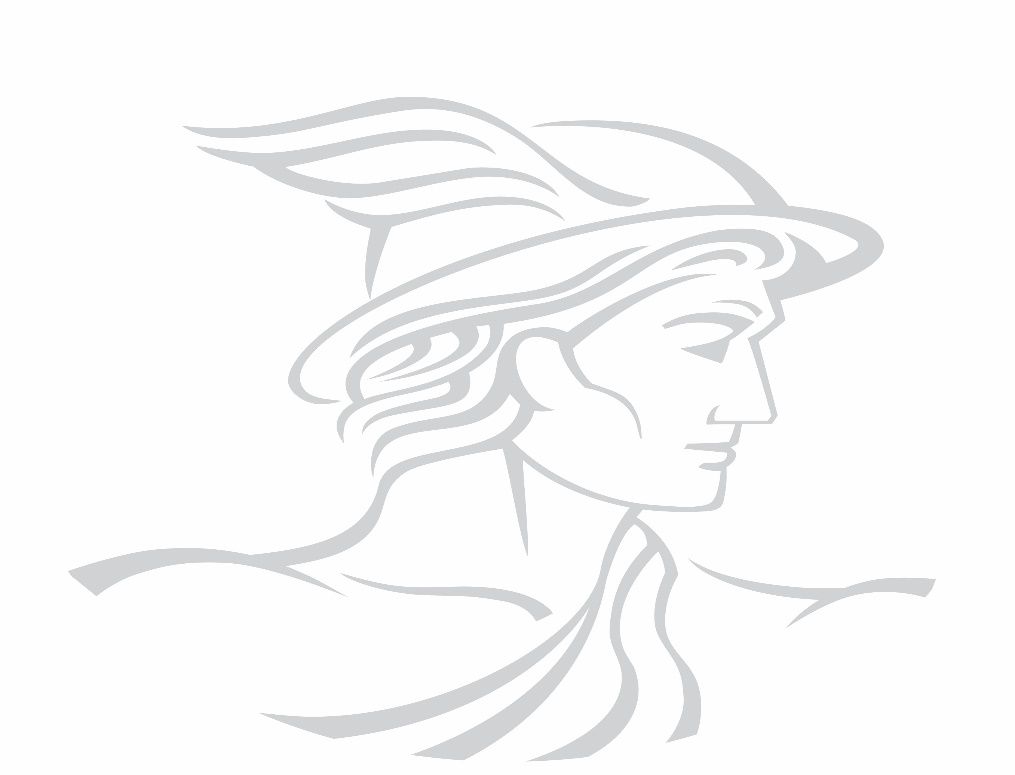 SOLICITUD DE COTIZACIONESCódigo BCB: ANPE - C N° 035/2021-1CPRIMERA CONVOCATORIALa Paz,  agosto de 2021PARTE IINFORMACIÓN GENERAL A LOS PROPONENTESSECCIÓN IGENERALIDADESNORMATIVA APLICABLE AL PROCESO DE CONTRATACIÓNEl proceso de contratación de Servicios Generales se rige por el Decreto Supremo N° 0181, de 28 de junio de 2009, de las Normas Básicas del Sistema de Administración de Bienes y Servicios (NB-SABS), sus modificaciones y el presente Documento Base de Contratación (DBC).PROPONENTES ELEGIBLESEn esta convocatoria podrán participar únicamente los siguientes proponentes:Las personas naturales con capacidad de contratar.Empresas Nacionales legalmente constituidas en Bolivia.Asociaciones Accidentales legalmente constituidas.Micro y  Pequeñas Empresas– MyPESCooperativas (cuando su documento de constitución establezca su capacidad de ofertar servicios).Asociaciones Civiles Sin Fines de Lucro legalmente constituidas (cuando su documento de constitución establezca su capacidad de ofertar servicios).ACTIVIDADES ADMINISTRATIVAS PREVIAS A LA PRESENTACIÓN DE PROPUESTASInspección Previa“No corresponde”.Consultas Escritas sobre el DBC“No corresponde”.Reunión Informativa de Aclaración“No corresponde”.GARANTÍASDe acuerdo con lo establecido en el Parágrafo II del Artículo 20 de las NB-SABS, el proponente decidirá el tipo de garantía a presentar entre: Boleta de Garantía, Garantía a Primer Requerimiento o Póliza Seguro de Caución a Primer Requerimiento.La presentación de las garantías en sus diferentes tipos se realizará de manera física, conforme las condiciones establecidas en el presente DBC, independientemente de que la propuesta sea presentada electrónicamente o de manera física.  La garantía requerida, de acuerdo con el objeto, es:Garantía de Cumplimiento de Contrato. La entidad convocante solicitará la Garantía de Cumplimiento de Contrato equivalente al siete por ciento (7%) del monto del contrato. Cuando se tengan programados pagos parciales, en sustitución de la Garantía de Cumplimiento de Contrato, se podrá prever una retención del siete por ciento (7%) de cada pago.Las Micro y Pequeñas Empresas, presentarán una Garantía de Cumplimiento de Contrato por un monto equivalente al tres y medio por ciento (3.5%) del valor del contrato o se hará una retención del tres y medio por ciento (3.5%) correspondiente a cada pago, cuando se tengan previstos pagos parciales.La sustitución de la Garantía de Cumplimiento de contrato se realizará, conforme las condiciones determinadas en el contrato y lo previsto en el inciso b) del parágrafo I del Artículo 21 de las NB-SABS.El tratamiento de ejecución y devolución de la Garantía de Cumplimiento de Contrato, se establecerá en el Contrato.RECHAZO Y DESCALIFICACIÓN DE PROPUESTASProcederá el rechazo de la propuesta cuando ésta fuese presentada fuera del plazo (fecha y hora) y/o en lugar diferente al establecido en el presente DBC.Las causales de descalificación son:Incumplimiento a la declaración jurada del Formulario de Presentación de Propuestas (Formulario  A-1). Cuando la propuesta técnica y/o económica no cumpla con las condiciones establecidas en el presente DBC.Cuando la propuesta económica exceda el Precio Referencial, excepto cuando la evaluación sea mediante el Método de Selección y Adjudicación Presupuesto Fijo, donde el proponente no presenta propuesta económica.Cuando producto de la revisión aritmética de la propuesta económica establecida en el Formulario B-1, existiera una diferencia absoluta superior al dos por ciento (2%), entre el monto total de la propuesta y el monto revisado por el Responsable de Evaluación o la Comisión de Calificación, excepto cuando la evaluación sea mediante el Método de Selección y Adjudicación Presupuesto Fijo, donde el proponente no presenta propuesta económica.Cuando el período de validez de la propuesta, no se ajuste al plazo mínimo establecido en el sub numeral 11.3 del presente DBC.Cuando el proponente presente dos o más alternativas en una misma propuesta.Cuando el proponente presente dos o más propuestas.Cuando la propuesta contenga textos entre líneas, borrones y tachaduras.Cuando la propuesta presente errores no subsanables.Si para la formalización de la contratación, la documentación presentada por el proponente adjudicado, no respalde lo señalado en el Formulario de Presentación de Propuesta (Formulario A-1).Si para la formalización de la contratación la documentación solicitada, no fuera presentada dentro del plazo establecido para su verificación; salvo ampliación de plazo solicitada por el proponente adjudicado y aceptada por la entidad de acuerdo a lo previsto en el sub numeral 21.1 del presente DBC.Cuando el proponente adjudicado desista de forma expresa o tácita de formalizar la contratación.La descalificación de propuestas deberá realizarse única y exclusivamente por las causales señaladas precedentemente.CRITERIOS DE SUBSANABILIDAD Y ERRORES NO SUBSANABLESSe deberán considerar como criterios de subsanabilidad los siguientes:Cuando los requisitos, condiciones, documentos y formularios de la propuesta cumplan sustancialmente con lo solicitado en el presente DBC.Cuando los errores sean accidentales, accesorios o de forma y que no inciden en la validez y legalidad de la propuesta presentada.Cuando la propuesta no presente aquellas condiciones o requisitos que no estén claramente señalados en el presente DBC. Cuando el proponente oferte condiciones superiores a las requeridas en las Especificaciones Técnicas, siempre que estas condiciones no afecten el fin para el que fueron requeridas y/o se consideren beneficiosas para la Entidad.Los criterios señalados precedentemente no son limitativos, pudiendo el Responsable de Evaluación o la Comisión de Calificación considerar otros criterios de subsanabilidad.Cuando la propuesta contenga errores subsanables, éstos serán señalados en el Informe de Evaluación y Recomendación de Adjudicación o Declaratoria Desierta. Estos criterios podrán aplicarse también en la etapa de verificación de documentos para la formalización de la contratación.Se deberán considerar errores no subsanables, siendo objeto de descalificación, los siguientes:Ausencia de cualquier Formulario solicitado en el presente DBC, salvo:El Formulario de Condiciones Adicionales (Formulario C-2), cuando el Método de Selección y Adjudicación sea el Precio Evaluado Más BajoEl Formulario de Propuesta Económica (Formulario B-1), cuando la Propuesta Económica sea presentada electrónicamente o cuando la evaluación sea mediante el Método de Selección y Adjudicación Presupuesto Fijo, donde el proponente no presenta propuesta económica.Falta de firma del Proponente en el Formulario de Presentación de Propuesta (Formulario A-1).Falta de la propuesta técnica o parte de ella.Falta de la propuesta económica o parte de ella, excepto cuando el Método de Selección y Adjudicación sea Presupuesto Fijo, donde el proponente no presenta propuesta económica.Cuando se presente en fotocopia simple, el Formulario de Presentación de Propuesta (Formulario A-1) y/o la Garantía de Seriedad de Propuesta, si esta hubiese sido solicitada.DECLARATORIA DESIERTAEl RPA declarará desierta una convocatoria pública, de acuerdo con lo establecido en el Artículo 27 de las NB-SABS.CANCELACIÓN, SUSPENSIÓN Y ANULACIÓN DEL PROCESO DE CONTRATACIÓNEl proceso de contratación podrá ser cancelado, anulado o suspendido hasta antes de formalizar la contratación mediante Contrato u Orden de Servicio, mediante Resolución expresa, técnica y legalmente motivada, de acuerdo con lo establecido en el Artículo 28 de las NB-SABS y el Reglamento de Contrataciones con Apoyo de Medios Electrónicos.RESOLUCIONES RECURRIBLESLos proponentes podrán interponer Recurso Administrativo de Impugnación, en procesos de contratación por montos mayores a Bs200.000.- (DOSCIENTOS MIL 00/100 BOLIVIANOS), únicamente contra las resoluciones establecidas en el inciso b) del parágrafo I del Artículo 90 de las NB-SABS; siempre que las mismas afecten, lesionen o puedan causar perjuicio a sus legítimos intereses, de acuerdo con lo regulado en el Capítulo VII, del Título I, de las NB-SABS.SECCIÓN IIPREPARACIÓN DE LAS PROPUESTASPREPARACIÓN DE PROPUESTASLas propuestas deben ser elaboradas conforme a los requisitos y condiciones establecidos en el presente DBC, utilizando los formularios incluidos en Anexos y su envió será a través de medios físicos o por medio de la plataforma informática habilitada en el RUPE.DOCUMENTOS QUE DEBE PRESENTAR EL PROPONENTETodos los Formularios de la propuesta, solicitados en el presente DBC, se constituirán en Declaraciones Juradas.Los documentos que deben presentar los proponentes son:Formulario de Presentación de Propuesta (Formulario A-1). En el caso de presentación electrónica de propuestas este formulario deberá consignar la firma (documento escaneado o documento firmado digitalmente). Formulario de Identificación del Proponente (Formulario A-2a o Formulario A-2b).Formulario de Propuesta Económica (Formulario B-1) o registrar la información de su propuesta económica en la plataforma informática del RUPE, salvo cuando la evaluación sea mediante el Método de Selección y Adjudicación Presupuesto Fijo, donde el proponente no presenta propuesta económica. Cuando se registre la información de la propuesta económica en la plataforma informática del RUPE, el proponente no deberá adjuntar el Formulario de Propuesta Económica (Formulario B-1) escaneado y si éste hubiese sido enviado mediante el sistema, no será considerado en la evaluación.Formulario de Especificaciones Técnicas (Formulario C-1); y cuando corresponda el Formulario de Condiciones Adicionales (Formulario C-2).En el caso de Asociaciones Accidentales, los documentos deberán presentarse diferenciando los que corresponden a la Asociación y los que corresponden a cada asociado.La documentación conjunta a presentar es la siguiente:Formulario de Presentación de Propuesta (Formulario A-1). En el caso de presentación electrónica de propuestas este formulario deberá consignar la firma (documento escaneado o documento firmado digitalmente).Formulario de Identificación del Proponente (Formulario A-2c).Formulario de Propuesta Económica (Formulario B-1), o registrar la información de su propuesta económica en la plataforma informática del RUPE, salvo cuando la evaluación sea mediante el Método de Selección y Adjudicación Presupuesto Fijo, donde el proponente no presenta propuesta económica. Cuando se registre la información de la propuesta económica en la plataforma informática del RUPE, el proponente no deberá adjuntar el Formulario de Propuesta Económica (Formulario B-1) escaneado y si éste hubiese sido enviado mediante el sistema, no será considerado en la evaluación.Formulario de Especificaciones Técnicas (Formulario C-1) y cuando corresponda el Formulario de Condiciones Adicionales (Formulario C-2).Cada asociado, en forma independiente, deberá presentar el Formulario de Identificación de Integrantes de la Asociación Accidental (Formulario A-2d).La propuesta deberá tener una validez no menor a sesenta (60) días calendario, desde la fecha fijada para la apertura de propuestas.SECCIÓN IIIPRESENTACIÓN Y APERTURA DE PROPUESTASPRESENTACIÓN DE PROPUESTASForma de presentación físicaLa propuesta deberá ser presentada en sobre cerrado y con cinta adhesiva transparente sobre las firmas y sellos, dirigido a la entidad convocante, citando el Número de Proceso, el Código Único de Contrataciones Estatales (CUCE) y el objeto de la Convocatoria, en cuyo caso podrá estar rotulado de la siguiente manera:La propuesta debe ser presentada en un ejemplar.Plazo y lugar de presentación físicaLas propuestas deberán ser presentadas dentro del plazo (fecha y hora) fijado y en el domicilio establecido en el presente DBC.Se considerará que el proponente ha presentado su propuesta dentro del plazo, si ésta ha ingresado al recinto en el que se registra la presentación de propuestas hasta la fecha y hora límite establecidas para el efecto.Las propuestas podrán ser entregadas en persona o por correo certificado (Courier). En ambos casos, el proponente es el responsable de que su propuesta sea presentada dentro el plazo establecido.Modificaciones y retiro de propuestas físicas.Las propuestas presentadas sólo podrán modificarse antes del plazo límite establecido para el cierre de presentación de propuestas.Para este propósito el proponente deberá solicitar por escrito la devolución total de su propuesta, que será efectuada bajo constancia escrita y liberando de cualquier responsabilidad a la entidad convocante.Efectuadas las modificaciones, podrá proceder a su presentación.Las propuestas podrán ser retiradas mediante solicitud escrita firmada por el proponente, hasta antes de la conclusión del plazo de presentación de propuestas.La devolución de la propuesta cerrada se realizará bajo constancia escrita.Vencidos los plazos citados, las propuestas no podrán ser retiradas, modificadas o alteradas de manera alguna.Forma de presentación electrónica de propuestaEl Proponente debe autentificarse mediante sus credenciales de acceso al RUPE y seleccionar el proceso de contratación en el que desea participar según el CUCE.Una vez ingresando a la sección para la presentación de propuestas debe verificar los datos generales consignados y registrar la información establecida en el numeral 11 del presente DBC, salvo cuando la evaluación sea mediante el Método de Selección y Adjudicación Presupuesto Fijo, donde el proponente no presenta propuesta económica. Asimismo y cuando corresponda, registrar el margen de preferencia para Micro y Pequeñas Empresas.Todos los documentos enviados y la información de precios registrados son encriptados por el sistema y no podrán ser visualizados hasta que se realice la apertura de propuestas en la fecha y hora establecida en el cronograma de plazos del DBC.El proponente deberá aceptar las condiciones del sistema para la presentación de propuestas electrónicas y enviar su propuesta.Plazo, lugar y medio de presentación Las propuestas electrónicas deberán ser registradas dentro del plazo (fecha y hora) fijado en el presente DBC. Se considerará que el proponente ha presentado su propuesta dentro del plazo, siempre y cuando:Esta haya sido enviada antes del vencimiento del cierre del plazo de presentación de propuestas y;La presentación electrónica de propuestas se realizará a través del RUPE.Modificaciones y retiro de propuestas electrónicasEn la presentación electrónica de propuestas, estas sólo podrán modificarse antes del plazo límite establecido para el cierre de presentación de propuestas. Para este propósito, el proponente deberá ingresar a la plataforma informática para la presentación de propuestas y efectuar el retiro de su propuesta a efectos de modificarla, ampliarla y/o subsanarla.El proponente que haya retirado su propuesta podrá realizar la presentación de una nueva propuesta, hasta antes del plazo límite para el cierre de presentación, establecido en el cronograma de plazos del DBC.Vencidos los plazos, las propuestas no podrán ser retiradas, modificadas o alteradas de manera alguna.APERTURA DE PROPUESTASInmediatamente después del cierre del plazo de presentación de propuestas, el Responsable de Evaluación o la Comisión de Calificación, procederá a la apertura de las propuestas en la fecha, hora y lugar señalados en el presente DBC.El Acto de Apertura será continuo y sin interrupción, donde se permitirá la participación de los proponentes o sus representantes, así como los representantes de la sociedad que quieran participar, de manera presencial o virtual según las direcciones (links) establecidos en la convocatoria.El acto se efectuará así se hubiese recibido una sola propuesta. En caso de no existir propuestas, el Responsable de Evaluación o la Comisión de Calificación, suspenderá el acto de apertura y recomendará al RPA, que la convocatoria sea declarada desierta.El Acto de Apertura comprenderá:Apertura de todas las propuestas físicas y/o electrónicas recibidas dentro del plazo, para su registro en el Acta de Apertura. Una vez realizada la apertura electrónica, todas las propuestas presentadas serán automáticamente desencriptadas por el sistema, para permitir a la entidad pública conocer la identidad de los proponentes y realizar la descarga de los documentos enviados por el proponente y el reporte electrónico.En caso de procesos de contratación por ítems o lotes deberá descargar los documentos consignados en cada ítem o lote. En relación a las propuestas electrónicas el sistema almacenará la fecha y hora de la apertura electrónica, así como la fecha y hora de la descarga de cada uno de los documentos enviados por el proponente.Dar a conocer públicamente el nombre de los proponentes y el precio total de sus propuestas económicas, excepto cuando se aplique el Método de Selección y Adjudicación de Presupuesto Fijo. En el caso de adjudicaciones por ítems o lotes, se dará a conocer el precio de las propuestas económicas de cada ítem o lote.Verificación de los documentos presentados por los proponentes, aplicando la metodología PRESENTÓ/NO PRESENTÓ, del Formulario V-1 correspondiente. En caso de Adjudicaciones por ítems o lotes se deberá registrar un Formulario V-1 por cada ítem o lote.Cuando no se ubique algún formulario o documento requerido en el presente DBC, el Responsable de Evaluación o la Comisión de Calificación podrá solicitar al representante del proponente, señalar el lugar que dicho documento o información ocupa en la propuesta física o electrónica, caso contrario aceptar la falta del mismo, sin poder incluirlo. En ausencia del proponente o su representante, se registrará tal hecho en el Acta de Apertura.Registro en el Formulario V–2, del nombre del proponente y del monto total de su propuesta económica, excepto cuando se aplique el Método de Selección y Adjudicación de Presupuesto Fijo.En caso de Adjudicaciones por ítems o lotes se deberá registrar un Formulario V-2 por cada ítem o lote.En las propuestas presentadas de manera física, cuando existan diferencias entre el monto literal y numeral de la propuesta económica, prevalecerá el literal sobre el numeral.Elaboración del Acta de Apertura, consignando tanto las propuestas presentadas de forma física como aquellas presentadas de forma electrónica, que deberá ser suscrita por el Responsable de Evaluación o todos los integrantes de la Comisión de Calificación y por los representantes de los proponentes asistentes que deseen hacerlo, a quienes se les deberá entregar una copia o fotocopia del acta.Los proponentes que tengan observaciones deberán hacer constar las mismas en el acta.Durante el Acto de Apertura de propuestas no se descalificará a ningún proponente, siendo esta una atribución del Responsable de Evaluación o de la Comisión de Calificación en el proceso de evaluación.El Responsable de Evaluación o de la Comisión de Calificación y los asistentes deberán abstenerse de emitir criterios o juicios de valor sobre el contenido de las propuestas.SECCIÓN IVEVALUACIÓN Y ADJUDICACIÓNEVALUACIÓN DE PROPUESTASLa entidad convocante para la evaluación de propuestas podrá aplicar uno de los siguientes Métodos de Selección y Adjudicación:Precio Evaluado Más Bajo. Calidad, Propuesta Técnica y Costo.Presupuesto Fijo. EVALUACIÓN PRELIMINARConcluido el acto de apertura, en sesión reservada, el Responsable de Evaluación o la Comisión de Calificación determinará si las propuestas continúan o se descalifican, verificando el cumplimiento sustancial y la validez de los Formularios de la Propuesta, utilizando el Formulario V-1 correspondiente.En caso de las propuestas presentadas mediante el uso de medios electrónicos, adicionalmente se debe efectuar la validación de la Firma Digital de aquellas propuestas que no consignen la firma escaneada en el Formulario A-1 a efectos de verificar que dicho documento ha sido firmado digitalmente. El Responsable de Evaluación o la Comisión de Calificación deberá utilizar las herramientas informáticas que disponga el sistema, la entidad pública o la disponible en el siguiente sitio web: validar.firmadigital.boMÉTODO DE SELECCIÓN Y ADJUDICACIÓN PRECIO EVALUADO MÁS BAJOEvaluación de la Propuesta EconómicaErrores AritméticosSe corregirán los errores aritméticos, verificando la propuesta económica, en el Formulario B-1 de cada propuesta, considerando lo siguiente:Cuando exista discrepancia entre los montos indicados en numeral y literal, prevalecerá el literal.Cuando el monto, resultado de la multiplicación del precio unitario por la cantidad (requerida o estimada) sea incorrecto, prevalecerá el precio unitario cotizado para obtener el monto correcto.Si la diferencia entre el monto leído de la propuesta del Formulario B-1 (Propuesta Económica) y el monto ajustado de la revisión aritmética (MAPRA) establecido en el Formulario V-2 es menor o igual al dos por ciento (2%), se ajustará la propuesta; caso contrario la propuesta será descalificada.Si el monto ajustado por revisión aritmética superara el Precio Referencial la propuesta será descalificada. En el caso de servicios discontinuos, cuando el precio unitario ofertado supere el precio referencial unitario, definido por la entidad, será descalificado.El monto resultante producto de la revisión aritmética, denominado Monto Ajustado por Revisión Aritmética (MAPRA), deberá ser registrado en la cuarta columna (MAPRA) del Formulario V-2.En caso de que producto de la revisión, no se encuentre errores aritméticos el precio de la propuesta o valor leído de la propuesta (pp) deberá ser trasladado a la cuarta columna (MAPRA) del Formulario V-2.Para las propuestas electrónicas, el sistema realizará automáticamente la multiplicación del precio unitario por las cantidades, por lo que no será necesario realizar la corrección de errores aritméticos, debiendo registrar en la cuarta columna del Formulario V-2 el valor de la propuesta sin factores de ajuste.Margen de PreferenciaUna vez efectuada la corrección de los errores aritméticos, a las propuestas que no fuesen descalificadas, cuando corresponda, se les aplicará el margen de preferencia para Micro y Pequeñas Empresas, independientemente de la forma de adjudicación (ítem, lote o total) de acuerdo con lo siguiente:Precio AjustadoEl Precio Ajustado, se determinará aplicando la  siguiente fórmula:Donde:	             = Precio Ajustado a efectos de calificación		= Monto ajustado por revisión aritmética	  	= Factor de ajusteEl resultado del PA de cada propuesta será registrado en la última columna del Formulario V-2.Para las propuestas electrónicas, el sistema realizará automáticamente el ajuste del valor en relación a los factores de ajuste que el proponente haya declarado al momento de registrar su propuesta, por lo que deberá consignar en las columnas correspondientes del Formulario V-2, el Precio Ajustado y la información consignada en el Reporte Electrónico relacionada con los factores de ajuste.Determinación de la Propuesta con el Precio Evaluado Más Bajo.Una vez efectuada la corrección de los errores aritméticos y cuando corresponda, aplicado el margen de preferencia, de la Columna Precio Ajustado, del Formulario V-2, se seleccionará la propuesta con el menor valor, el cual corresponderá al Precio Evaluado Más Bajo.En caso de existir un empate entre dos o más propuestas, se procederá a la evaluación de la propuesta técnica de los proponentes que hubiesen empatado.Evaluación de la Propuesta TécnicaLa propuesta con el Precio Evaluado Más Bajo, se someterá a la evaluación de la propuesta técnica, verificando la información contenida en el Formulario C-1, aplicando la metodología CUMPLE/NO CUMPLE utilizando el Formulario V-3. En caso de cumplir, se recomendará su adjudicación, cuyo monto adjudicado será:En servicios continuos, el valor real de la propuesta (MAPRA).En servicios discontinuos, el precio unitario ofertado en la propuesta adjudicada.Caso contrario se procederá a su descalificación y a la evaluación de la segunda propuesta con el Precio Evaluado más Bajo, incluida en el Formulario V-2 (columna Precio Ajustado), y así sucesivamente.En caso de existir empate entre dos o más propuestas, el Responsable de Evaluación o la Comisión de Calificación, será responsable de definir el desempate, aspecto que será señalado en el Informe de Evaluación y Recomendación de Adjudicación o Declaratoria Desierta.MÉTODO DE SELECCIÓN Y ADJUDICACIÓN CALIDAD, PROPUESTA TÉCNICA Y COSTO“No aplica este método”.MÉTODO DE SELECCIÓN Y ADJUDICACIÓN PRESUPUESTO FIJO“No aplica este método”.CONTENIDO DEL INFORME DE EVALUACIÓN Y RECOMENDACIÓNEl Informe de Evaluación y Recomendación de Adjudicación o Declaratoria Desierta, deberá contener mínimamente lo siguiente:Nómina de los proponentes.Cuadros de evaluación.Detalle de errores subsanables, cuando corresponda.Causales para la descalificación de propuestas, cuando corresponda.Recomendación de Adjudicación o Declaratoria Desierta.Otros aspectos que el Responsable de Evaluación o la Comisión de Calificación considere pertinentes.ADJUDICACIÓN O DECLARATORIA DESIERTAEl RPA, recibido el Informe de Evaluación y Recomendación de Adjudicación o Declaratoria Desierta y dentro del plazo fijado en el cronograma de plazos, emitirá la Adjudicación o Declaratoria Desierta.En caso de que el RPA solicite al Responsable de Evaluación o a la Comisión de Calificación la complementación o sustentación del informe, podrá autorizar la modificación del cronograma de plazos a partir de la fecha establecida para la emisión de la Adjudicación o Declaratoria Desierta. El nuevo cronograma de plazos deberá ser publicado en el SICOES.Si el RPA, recibida la complementación o sustentación del Informe de Evaluación y Recomendación de Adjudicación o Declaratoria Desierta, decidiera bajo su exclusiva responsabilidad, apartarse de la recomendación, deberá elaborar un informe fundamentado dirigido a la MAE y a la Contraloría General del Estado.Para contrataciones mayores a Bs200.000 (DOSCIENTOS MIL 00/100 BOLIVIANOS), el RPA deberá adjudicar o declarar desierta la contratación, mediante Resolución expresa, para contrataciones menores o iguales a dicho monto la entidad determinará el documento de adjudicación o declaratoria desierta.El Documento o Resolución de Adjudicación o Declaratoria Desierta será motivada y contendrá mínimamente la siguiente información:Nómina de los participantes y precios ofertados.Los resultados de la calificación.Identificación del (de los) proponente (s) adjudicado (s), cuando corresponda.Causales de descalificación, cuando corresponda.Lista de propuestas rechazadas, cuando corresponda.Causales de Declaratoria Desierta, cuando corresponda.El Documento o Resolución de Adjudicación o Declaratoria Desierta será notificada a los proponentes, de acuerdo con lo establecido en el artículo 51 de las NB-SABS. La notificación deberá incluir copia de la Resolución y del Informe de Evaluación y Recomendación de Adjudicación o Declaratoria Desierta. En contrataciones hasta Bs200.000 (DOSCIENTOS MIL 00/100 BOLIVIANOS), el documento de adjudicación o declaratoria desierta deberá ser publicado en el SICOES, para efectos de comunicación. SECCIÓN VSUSCRIPCIÓN Y MODIFICACIONES AL CONTRATOFORMALIZACIÓN DE LA CONTRATACIÓNLa entidad convocante deberá establecer el plazo de entrega de documentos, que no deberá ser menor a cuatro (4) días hábiles, para contrataciones hasta Bs200.000.- (DOSCIENTOS MIL 00/100 BOLIVIANOS), computables a partir del día siguiente hábil de su notificación y para contrataciones mayores a Bs200.000.- (DOSCIENTOS MIL 00/100 BOLIVIANOS), el plazo de entrega de documentos será computable a partir del día siguiente hábil al vencimiento del plazo para la interposición de Recursos Administrativos de Impugnación.Si el proponente adjudicado presentase los documentos antes del plazo otorgado, el proceso deberá continuar.En caso que el proponente adjudicado justifique oportunamente el retraso en la presentación de uno o más documentos, requeridos para la formalización de la contratación, por causas de fuerza mayor, caso fortuito u otras causas debidamente justificadas y aceptadas por la entidad, se deberá ampliar el plazo de presentación de documentos.El proponente adjudicado deberá presentar, para la formalización de la contratación, mediante Contrato u Orden de Servicio, los originales o fotocopias legalizadas de los documentos señalados en el Formulario de Presentación de Propuesta (Formulario A-1), excepto aquella documentación cuya información se encuentre consignada en el Certificado RUPE.En caso de convenirse anticipo, el proponente adjudicado deberá presentar la Garantía de Correcta Inversión de Anticipo, equivalente al cien por ciento (100%) del anticipo solicitado, dentro de los plazos previstos en el Contrato. Las Entidades Públicas deberán verificar la autenticidad del Certificado RUPE presentado por el proponente adjudicado, ingresando el código de verificación del Certificado en el SICOES.Cuando el proponente adjudicado desista de forma expresa o tácita de formalizar la contratación, mediante Contrato u Orden de Servicio, su propuesta será descalificada, procediéndose a la revisión de la siguiente propuesta mejor evaluada. En caso de que la justificación del desistimiento no sea por causas de fuerza mayor, caso fortuito u otras causas debidamente justificadas y aceptadas por la entidad, se informará al SICOES, en cumplimiento al inciso c) del Artículo 49 de las NB-SABS.  El desistimiento expreso se efectivizará con la recepción de la carta de desistimiento remitida por el proponente adjudicado. El desistimiento tácito se efectivizará una vez concluido el plazo de presentación de documentos para la formalización de la contratación, sin que el proponente adjudicado haya justificado su retraso.Si la entidad notificara la adjudicación vencido el plazo de la validez de la propuesta, el proponente adjudicado podrá expresar su voluntad de continuar con el proceso de contratación; en caso de no pronunciarse o rechazar de manera expresa la adjudicación se efectivizará la descalificación de la propuesta por desistimiento, no correspondiendo su registro en el SICOES como impedido.	Si producto de la revisión efectuada para la formalización de la contratación los documentos presentados por el adjudicado no cumplan con las condiciones requeridas, no se considerará desistimiento, por lo que no corresponde el registro en el SICOES como impedido; sin embargo, corresponderá la descalificación de la propuesta.En los casos que se necesite ampliar plazos, el RPA deberá autorizar la modificación del cronograma de plazos a partir de la fecha de emisión del documento de adjudicación.MODIFICACIONES AL CONTRATOLas modificaciones al contrato podrán efectuarse mediante:Contrato Modificatorio: Cuando la modificación a ser introducida afecte el alcance, monto y/o plazo del contrato, sin dar lugar al incremento de los precios unitarios. Se podrán realizar uno o varios contratos modificatorios, que sumados no deberán exceder el diez por ciento (10%) del monto del contrato principal.Contrato Modificatorio para Servicios Generales Recurrentes. Cuando la entidad requiera ampliar el plazo del servicio general recurrente, para lo cual, la instancia correspondiente, de manera previa a la conclusión del contrato, realizará una evaluación del cumplimiento del contrato, en base a la cual, la MAE o la autoridad que suscribió el contrato principal, podrá tomar la decisión de modificar o no el contrato del servicio.Esta modificación podrá realizarse por una (1) sola vez, no debiendo exceder el plazo establecido en el contrato principal, ni modificarse los precios unitarios establecidos en el contrato.SECCIÓN VISEGUIMIENTO DEL CONTRATO ACTA DE CONFORMIDAD DEL SERVICIO GENERAL Y CIERRE DEL CONTRATOSEGUIMIENTO Y CONTROL DE LOS SERVICIOS GENERALES CONTINUOS Y DISCONTINUOSEl seguimiento y control de los servicios generales contratados, cuando corresponda, se realizará desde su inicio hasta su conclusión por la entidad contratante a través de un Fiscal de Servicio que será designado antes del inicio del mismo.El Fiscal del Servicio será el personal autorizado para efectivizar la comunicación, notificación y aprobación de todo cuanto corresponda a los asuntos relacionados con el servicio general, pudiendo ser el Responsable de Recepción o formar parte de la Comisión de Recepción a la conclusión del servicio.Por su parte, el proveedor, cuando corresponda, designará un Agente de Servicio, que lo representará durante la ejecución del contrato. Su nombre debe ser comunicado a la entidad contratante, mediante nota escrita, en el momento de la suscripción del contrato.El Agente de Servicio representará al proveedor del servicio durante la ejecución del mismo, coordinando permanentemente con la entidad contratante a través del Fiscal de Servicio, para atender en forma satisfactoria el cumplimiento de las condiciones técnicas establecidas en el contrato.INFORME DE CONFORMIDAD DEL SERVICIO GENERALConcluida la prestación del servicio general, el Responsable de Recepción o la Comisión de Recepción, elaborará el Informe de Conformidad del Servicio, en el que debe especificar el detalle del cumplimiento de las condiciones técnicas establecidas en el contrato suscrito y de sus partes integrantes u Orden de Servicio.CIERRE DE CONTRATO Y PAGOEl cierre del contrato procederá ante la terminación por cumplimiento o por Resolución de Contrato, conforme las previsiones establecidas en el contrato.En caso de terminación por cumplimiento, una vez concluida la liquidación del contrato, la entidad deberá emitir el Certificado de Cumplimiento de Contrato.Cuando la contratación se hubiese formalizado, mediante una Orden de Servicio y una vez emitido el Informe de Conformidad, la entidad deberá emitir el Certificado de Cumplimiento de la Orden de Servicio. En las contrataciones de personas naturales, en ausencia de la nota fiscal (factura), la entidad convocante deberá retener los montos de obligaciones tributarias, para su posterior pago al Servicio de Impuestos Nacionales.GLOSARIO DE TÉRMINOSServicios Generales: Se define como servicios generales a los servicios que requieren las entidades públicas para desarrollar actividades relacionadas al funcionamiento o la administración de la entidad, los que a su vez se clasifican en servicios de provisión continua y servicios de provisión discontinua.Servicios de Provisión Continua: Son aquellos cuya provisión es continua y están ligados a la provisión de insumos, materiales y/o repuestos para cumplir con el servicio, tal el caso de los servicios de seguros, limpieza, vigilancia, mantenimiento, reparación, atención de alimentación y otros similares.Servicios de Provisión Discontinua: Son servicios que se utilizan en el desarrollo de las actividades de la entidad y cuyo requerimiento pese a ser rutinario puede ser discontinuo en el transcurso de una gestión; considerándose entre éstos a los servicios de Courier, servicio de fotocopias, servicio de agencia de viajes, servicios de publicidad, publicaciones, transporte y otros similares. La contratación de estos servicios se basa generalmente en precios unitarios.Certificado de Cumplimiento de Contrato u Orden de Servicio: Se define como el documento extendido por la entidad contratante a favor del proveedor del servicio general que oficializa el cumplimiento del Contrato u Orden de Servicio: detallando los aspectos más importantes de estos documentos.Convocante: Es la institución de derecho público que requiere la provisión de servicios generales mediante convocatoria pública.Contratante: Es la institución de derecho público que una vez realizada la convocatoria pública y adjudicado el servicio general, se convierte en parte contractual del mismo.Fiscal de Servicio: Servidor público de línea y/o profesional especialista, designado por autoridad competente de la entidad contratante para realizar el seguimiento del servicio general, fiscalizando directamente el cumplimiento de las especificaciones técnicas y el contrato.Proponente: Es la persona natural o jurídica que muestra interés en participar en el proceso de contratación. Desistimiento: Renuncia expresa o tácita por voluntad del proponente adjudicado, de formalizar la contratación, que no es consecuencia de causas de fuerza mayor y/o caso fortuito. Servicios Generales Recurrentes: Son servicios que la entidad requiere de manera ininterrumpida para el cumplimiento de sus funciones.PARTE IIINFORMACIÓN TÉCNICA DE LA CONTRATACIÓNCONVOCATORIA Y DATOS GENERALES DEL PROCESO DE CONTRATACIÓNESPECIFICACIONES TÉCNICAS Y CONDICIONES TÉCNICAS REQUERIDAS DEL SERVICIO GENERALLas especificaciones técnicas requeridas son:FORMULARIO C-1: ESPECIFICACIONES TÉCNICASEl proponente podrá ofertar características superiores a las solicitadas en el presente Formulario, que mejoren la calidad del servicio ofertado, siempre que estas características fuesen beneficiosas para la entidad y/o no afecten para el fin que fue requerido.PARTE IIIANEXO 1FORMULARIO A-1PRESENTACIÓN DE PROPUESTA(Para Personas Naturales, Empresas o Asociaciones Accidentales)A nombre de (Nombre del proponente) a la cual represento, remito la presente propuesta, declarando expresamente mi conformidad y compromiso de cumplimiento conforme con los siguientes puntos:I.- De las Condiciones del ProcesoDeclaro cumplir estrictamente la normativa de la Ley N° 1178, de Administración y Control Gubernamentales, lo establecido en las NB-SABS y el presente DBC.Declaro no tener conflicto de intereses para el presente proceso de contratación.Declaro, que como proponente, no me encuentro en las causales de impedimento, establecidas en el Artículo 43 de las NB-SABS, para participar en el proceso de contratación.Declaro y garantizo haber examinado el DBC, así como los Formularios para la presentación de la propuesta, aceptando sin reservas todas las estipulaciones en dichos documentos y la adhesión al texto del Contrato u Orden de Servicio.Declaro respetar el desempeño de los servidores públicos asignados, por la entidad convocante, al proceso de contratación y no incurrir en relacionamiento que no sea a través de medio escrito, salvo en los actos de carácter público y exceptuando las consultas efectuadas al encargado de atender consultas, de manera previa a la presentación de propuestas. Declaro la veracidad de toda la información proporcionada y autorizo mediante la presente, para que en caso de ser adjudicado, cualquier persona natural o jurídica, suministre a los representantes autorizados de la entidad convocante, toda la información que requieran para verificar la documentación que presento. En caso de comprobarse falsedad en la misma, la entidad convocante tiene el derecho a descalificar la presente propuesta, sin perjuicio de lo dispuesto en normativa específica.Declaro la autenticidad de las garantías presentadas en el proceso de contratación, autorizando su verificación en las instancias correspondientes.Me comprometo a denunciar, posibles actos de corrupción en el presente proceso de contratación, en el marco de lo dispuesto por la Ley N° 974 de Unidades de Transparencia.Acepto a sola firma de este documento, que todas los Formulario presentados se tienen por suscritos.II.- De la Presentación de DocumentosEn caso de ser adjudicado, para la formalización de la contratación, me comprometo a presentar la siguiente documentación, en original o fotocopia simple, salvo aquella documentación cuya información se encuentre consignada en el Certificado RUPE, aceptando que el incumplimiento es causal de descalificación de la propuesta. En caso de Asociaciones Accidentales, la documentación conjunta a presentar es la señalada en los incisos: a), e), h), j) y cuando corresponda k).Certificado RUPE que respalde la información declarada en su propuesta.Carnet de identidad para personas naturales o representante legal.Documento de Constitución de la empresa.Matricula de Comercio actualizada, excepto para proponentes cuya normativa legal inherente a su constitución así lo prevea.Poder General Amplio y Suficiente del Representante Legal del proponente con facultades para presentar propuestas y suscribir contratos, inscrito en el Registro de Comercio, esta inscripción podrá exceptuarse para otros proponentes cuya normativa legal inherente a su constitución así lo prevea. Aquellas empresas unipersonales que no acrediten a un representante legal, no deberán presentar este Poder. Certificado de Inscripción en el Padrón Nacional de Contribuyentes (NIT) válido y activo, salvo lo previsto en el subnumeral 25.4 del presente DBC. Certificado de No Adeudo por Contribuciones al Seguro Social Obligatorio de Largo Plazo y al Sistema Integral de Pensiones, excepto personas naturales. Si corresponde, en el caso de empresas unipersonales, que no cuenten con dependientes, deberá presentar el Formulario de Inscripción de Empresas Unipersonales sin Dependientes - FIEUD.Garantía de Cumplimiento de Contrato equivalente al siete por ciento (7%) del monto del contrato y en caso de Micro y Pequeñas Empresas del 3.5%. En el caso de Asociaciones Accidentales esta Garantía por el siete por ciento (7%) del monto del contrato podrá ser presentada por una o más empresas que conforman la Asociación, siempre y cuando cumpla con las características de renovable, irrevocable y de ejecución inmediata, emitida a nombre de la entidad convocante.Certificado que acredite la condición de Micro y Pequeña Empresa (cuando el proponente hubiese declarado esta condición).Testimonio de Contrato de Asociación Accidental.Documentación requerida en las especificaciones técnicas y/o condiciones técnicas:Nota de designación del Agente de Servicio.(Firma del proponente, propietario o representante legal del proponente) (Nombre completo)FORMULARIO A-2aIDENTIFICACIÓN DEL PROPONENTE (Para Personas Naturales)FORMULARIO A-2bIDENTIFICACIÓN DEL PROPONENTE (Para Empresas)(En caso de Cooperativas y Asociaciones Civiles sin Fines de Lucro deberá llenar los datos que corresponda según su naturaleza institucional. Las Cooperativas y Asociaciones Civiles sin Fines no requieren estar inscritas en el registro de comercio, ni que sus representantes estén inscritos en el referido registro)FORMULARIO A-2cIDENTIFICACIÓN DEL PROPONENTE(Para Asociaciones Accidentales)FORMULARIO A-2dIDENTIFICACIÓN DE INTEGRANTES DE LA ASOCIACIÓN ACCIDENTAL(En caso de que en una asociación accidental participen Cooperativas y Asociaciones Civiles sin Fines de Lucro, deberán llenar los datos que corresponda según su naturaleza institucional. Las Cooperativas y Asociaciones Civiles sin Fines no requieren estar inscritas en el registro de comercio.).FORMULARIO Nº B-1PROPUESTA ECONÓMICA(Este formulario debe ser utilizado únicamente para la presentación de propuestas por medios físicos mediante sobre cerrado. En caso de que se envíe este Formulario escaneado mediante el sistema, el mismo no será considerado en la evaluación.)  (*) El precio total será el resultado de la multiplicación entre el precio ofertado y la cantidad de servicios requeridos o estimados.FORMULARIO C-1ESPECIFICACIONES TÉCNICAS(ESTE FORMULARIO SE ENCUENTRA EN EL NUMERAL 27, PARTE II “INFORMACIÓN TÉCNICA DE LA CONTRATACIÓN” DEL PRESENTE DOCUMENTO BASE DE CONTRATACIÓN)ANEXO 2FORMULARIOS REFERENCIALES DE APOYOFORMULARIO V-1EVALUACIÓN PRELIMINAR FORMULARIO V-2EVALUACIÓN DE LA PROPUESTA ECONÓMICA(Este formulario no es aplicable para el método de selección y adjudicación de presupuesto fijo)(*) En caso de no evidenciarse errores aritméticos el monto leído de la propuesta (pp) debe trasladarse a la casilla Monto Ajustado Por Revisión Aritmética (MAPRA).FORMULARIO V-3  EVALUACIÓN DE LA PROPUESTA TÉCNICAANEXO 3MODELO DE CONTRATO ADMINISTRATIVO PARA LA PRESTACIÓN DE SERVICIOS GENERALESmodelo de Contrato SANO-dlabs N° 45/2021Contrato Administrativo para la Prestación del Servicio HSM – Bóvedas de Certificados para la Protección de Certificados Digitales (Suscripción), sujeto al tenor de las siguientes clausulas:CLÁUSULA PRIMERA.- (DE LAS PARTES) Las partes CONTRATANTES son:El BANCO CENTRAL DE BOLIVIA, con Número de Identificación Tributaria (NIT) 1016739022, con domicilio en la calle Ayacucho esquina Mercado s/n de la zona Central, en la ciudad de La Paz – Bolivia, representado legalmente por la Lic. Rosa Lourdes de la Vega Rojas, con Cédula de Identidad Nº 462258 expedida en La Paz, como Subgerente de Servicios Generales. de acuerdo a su designación efectuada mediante Acción de Personal N° 1582/2021 de 19 de julio de 2021 y al artículo 12 del Reglamento Específico del Sistema de Administración de Bienes y Servicios del Banco Central de Bolivia, aprobado mediante Resolución de Directorio N° 147/2015 de 18 de agosto de 2015, sus modificaciones y a la Resolución PRES - GAL N° 12/2015 de 27 de agosto de 2015, que en adelante se denominará la ENTIDAD._________, sociedad legalmente constituida y existente conforme a la legislación boliviana, con registro en FUNDEMPRESA bajo la Matrícula de Comercio N° ____, inscrita en el Padrón Nacional de Contribuyentes con N.I.T.  ______, con domicilio en ______ de la zona de _____ de la ciudad de ___ – Bolivia, representada por el Sr. (a) _______, con Cédula de Identidad N° _____ expedida en ____, en virtud al Testimonio  de Poder N° ____ de __ de ____ de ___, otorgado ante ____, Notario de Fe Pública N° ____ del Distrito Judicial de _____, en adelante denominado el PROVEEDOR.CLÁUSULA SEGUNDA.- (ANTECEDENTES) La ENTIDAD, mediante proceso de contratación con Código Único de Contratación Estatal (CUCE) _________, convocó en fecha ______ a proponentes interesados a que presenten sus propuestas de acuerdo con las condiciones establecidas en el Documento Base de Contratación (DBC), proceso realizado para la Contratación de Servicios Generales, en la Modalidad de Apoyo Nacional a la Producción y Empleo ANPE – C N°_________, en el marco del Decreto Supremo N° 0181, de 28 de junio de 2009, de las Normas Básicas del Sistema de Administración de Bienes y Servicios y sus modificaciones.Que _______ de la ENTIDAD, luego de efectuada la apertura de propuestas presentadas, realizó el análisis y evaluación de las mismas, habiendo emitido el Informe ________ de __ de____ de 2021 de Evaluación y Recomendación, ________ de __ de____ de 2021 al Responsable del Proceso de Contratación de Apoyo Nacional a la Producción y Empleo (RPA), quién resolvió adjudicar mediante Comunicación Interna ___  la prestación del Servicio de Soporte HSM para el Resguardo Seguro de las Claves Privadas de los Certificados Digitales de la ENTIDAD - (Suscripción), al PROVEEDOR, al cumplir su propuesta con todos los requisitos y ser la más conveniente a los intereses de la ENTIDAD.CLÁUSULA TERCERA.- (LEGISLACIÓN APLICABLE) El presente Contrato se celebra al amparo de las siguientes disposiciones normativas:Constitución Política del Estado.Ley N° 1178 de 20 de julio de 1990, de Administración y Control Gubernamentales.Ley del Presupuesto General del Estado aprobado para la gestión.Decreto Supremo N° 0181 de las NB-SABS y sus modificaciones.Reglamento Específico del Sistema de Administración de Bienes y Servicios (RE – SABS) del Banco Central de Bolivia y sus modificaciones.Otras disposiciones relacionadas.CLÁUSULA CUARTA.- (OBJETO Y CAUSA) El objeto del presente contrato es la prestación del servicio de Hardware Security Module (HSM) Bóveda de Certificados Digitales para la Protección de Certificados Digitales del BCB (Suscripción), que en adelante se denominará el SERVICIO, para  resguardo seguro de las claves privadas de los certificados digitales de la ENTIDAD, mismo que será prestado por el PROVEEDOR con estricta y absoluta sujeción a este Contrato, a los documentos que forman parte del mismo y dando cumplimiento a las normas, condiciones, precio, regulaciones, obligaciones, especificaciones, tiempo de prestación del servicio y características técnicas establecidas en los documentos del Contrato, de acuerdo a las siguientes características:4.1.	Una (1)  suscripción del Servicio HSM STANDARD MAINTENANCE  “LUNA S.A 1700 números de serie “FB053774” y “FB053773”, para el resguardo seguro de las claves privadas de los certificados digitales de la ENTIDAD.El SERVICIO debe estar a nombre del Banco Central de Bolivia.CLÁUSULA QUINTA.- (DOCUMENTOS INTEGRANTES DEL CONTRATO) Forman parte del presente contrato, los siguientes documentos: Documento Base de Contratación.Propuesta Adjudicada.Documento de Adjudicación, Comunicación Interna _____ de __ de ___ de 2021.Certificado Registro Único de Proveedores del Estado (RUPE) N° _____ de __ de __ de 2021.Garantía. Documento de Constitución, cuando corresponda.Poder General del Representante Legal del PROVEEDOR, cuando corresponda.Certificados de No Adeudo por Contribuciones al Seguro Social Obligatorio de Largo Plazo y al Sistema Integral de Pensiones.Formulario de Requerimiento de Servicios - Preventivo N° ___ de ___ de ____ de 2021.CLÁUSULA SEXTA.- (OBLIGACIONES DE LAS PARTES) Las PARTES se comprometen y obligan a dar cumplimiento a todas y cada una de las cláusulas del presente Contrato. Por su parte el PROVEEDOR se compromete a cumplir con las siguientes obligaciones:Realizar la prestación del SERVICIO objeto del presente contrato, de acuerdo con lo establecido en el DBC, así como las condiciones de su propuesta.Prestar el SERVICIO, objeto del presente Contrato, en forma eficiente, oportuna y en el lugar de destino convenido con las características técnicas ofertadas y aceptadas.Asumir directa e íntegramente el costo de todos los posibles daños y perjuicios que pudiera sufrir el personal a su cargo o terceros, durante la ejecución del presente Contrato, por acciones que se deriven en incumplimientos, accidentes, atentados, etc.Mantener vigente y actualizada la garantía presentada (vigencia y monto) a requerimiento de la ENTIDAD.Por su parte la ENTIDAD se compromete a cumplir con las siguientes obligaciones:Dar conformidad a los servicios generales de acuerdo con las condiciones establecidas en el DBC, así como las condiciones de la propuesta adjudicada.Emitir informe técnico de conformidad de la activación y el informe final de conformidad de los servicios generales, cuando los mismos cumplan con las condiciones establecidas en el DBC, así como las condiciones de la propuesta adjudicada.Realizar el pago por el servicio general, en un plazo no mayor a treinta (30) días calendario de emitido el Informe técnico de conformidad de la activación de los servicios generales objeto del presente Contrato.CLÁUSULA SÉPTIMA.- (VIGENCIA) El presente Contrato entrará en vigencia desde el día hábil siguiente a su suscripción, hasta que la Gerencia de Administración de la ENTIDAD emita el Certificado de Cumplimiento de Contrato.CLÁUSULA OCTAVA (GARANTÍA DE CUMPLIMIENTO DE CONTRATO) El PROVEEDOR, garantiza el cumplimiento del presente Contrato en todas sus partes con la___, con N° ________, emitida por _____, a la orden de la ENTIDAD, equivalente al siete por ciento (7%) del monto total del contrato que asciende al monto de Bs________ (___ 00/100 Bolivianos), con vigencia hasta el __, que cubre la ejecución del presente contrato. (Dependiendo de la garantía escogida por el PROVEEDOR)El importe de la Garantía de Cumplimiento de Contrato, será pagado en favor de la ENTIDAD a su sólo requerimiento, sin necesidad de ningún trámite o acción judicial.Si se procediera a la prestación del SERVICIO dentro del plazo contractual y en forma satisfactoria, hecho que se hará constar mediante el Informe de Conformidad correspondiente, dicha garantía será devuelta después de la Liquidación del contrato, juntamente con el Certificado de Cumplimiento de Contrato.El PROVEEDOR, tiene la obligación de mantener actualizada la Garantía de Cumplimiento de Contrato, cuantas veces lo requiera la ENTIDAD, por razones justificadas. El FISCAL, es quien llevará el control directo de la vigencia de la misma bajo su responsabilidad.El PROVEEDOR podrá solicitar al FISCAL la sustitución de la Garantía de Cumplimiento de Contrato, misma que será equivalente al siete por ciento (7%) del monto de ejecución restante del SERVICIO al momento de la solicitud, siempre y cuando se hayan cumplido las siguientes condiciones a la fecha de la solicitud:Se haya alcanzado un cumplimiento del SERVICIO, de al menos setenta por ciento (70%);El SERVICIO se haya cumplido sin faltas atribuibles al PROVEEDOR. El FISCAL deberá emitir informe sobre la solicitud de sustitución de la garantía en un plazo no mayor a tres (3) días hábiles, aceptando o rechazando la misma. En caso de aceptar la solicitud de sustitución de la garantía, el FISCAL remitirá a la Unidad Administrativa de la ENTIDAD la solicitud de sustitución y antecedentes a efectos de que se realice la sustitución por única vez de la garantía contra entrega de una nueva garantía.CLÁUSULA NOVENA.- (ANTICIPO) En el presente contrato no se otorgará anticipo.CLÁUSULA DÉCIMA.- (PLAZO DE PRESTACIÓN DEL SERVICIO) El PROVEEDOR prestará el SERVICIO, en estricto cumplimiento con la propuesta adjudicada, las Especificaciones Técnicas y el Contrato por el plazo de un (1) año calendario computable a partir de la fecha señalada en la orden de proceder.Por otra parte, el PROVEEDOR en coordinación con el FISCAL deberá realizar la activación de la suscripción en un plazo de diez (10) días hábiles a partir del siguiente día hábil de la firma del presente Contrato. El PROVEEDOR deberá demostrar que la activación del SERVICIO está a nombre de la ENTIDAD mediante la entrega de un Informe descrito en el numeral 26.2.de la Cláusula Vigésima Sexta del presente Contrato.CLÁUSULA DÉCIMA PRIMERA.- (LUGAR DE PRESTACIÓN DEL SERVICIO) El PROVEEDOR prestará el SERVICIO objeto del presente Contrato en las instalaciones de la ENTIDAD.CLÁUSULA DÉCIMA SEGUNDA.- (MONTO, MONEDA Y FORMA DE PAGO) El monto propuesto y aceptado por ambas PARTES para la prestación del SERVICIO, objeto del presente Contrato es de Bs____ (____ 00/100 Bolivianos).Queda establecido que el monto consignado en la propuesta adjudicada incluye todos los elementos, sin excepción alguna, que sean necesarios para la realización y cumplimiento del SERVICIO.Es de exclusiva responsabilidad del PROVEEDOR, prestar el SERVICIO por el monto establecido como costo del servicio, ya que no se reconocerán ni procederán pagos por servicios que hiciesen exceder dicho monto.Las PARTES acuerdan que por la prestación del SERVICIO, el pago se realizará una vez emitido el Informe Técnico de Conformidad de la Activación del SERVICIO por parte del FISCAL.Para este fin el PROVEEDOR presentará al FISCAL para su revisión, una planilla de ejecución de servicios, donde deberá señalar todos los servicios prestados, el monto y la periodicidad de pago convenida. El FISCAL, dentro de los cinco (5) días hábiles siguientes, después de recibir dicha planilla de ejecución de servicios, indicará por escrito su aprobación o la devolverá para que se realicen las correcciones o enmiendas respectivas. El PROVEEDOR, en caso de devolución deberá realizar las correcciones requeridas por el FISCAL y presentará nuevamente la planilla para su aprobación, con la nueva fecha.El FISCAL una vez que apruebe la planilla de ejecución del servicio, remitirá la misma a la Unidad Administrativa de la ENTIDAD, para el pago correspondiente, dentro de un plazo que no deberá superar los treinta días hábiles computables desde la aprobación de dicha planilla por el FISCAL.CLÁUSULA DÉCIMA TERCERA.- (DOMICILIO A EFECTOS DE NOTIFICACIÓN) Cualquier aviso o notificación entre las PARTES será realizada por escrito y será enviado:Al PROVEEDOR: _______________ A la ENTIDAD: En la Calle Ayacucho esquina Mercado, zona Central de la ciudad de La Paz - Bolivia.CLÁUSULA DÉCIMA CUARTA.- (DERECHOS DEL PROVEEDOR) El PROVEEDOR, tiene el derecho de plantear los reclamos que considere correctos, por cualquier omisión de la ENTIDAD, por falta de pago por la prestación del SERVICIO conforme los alcances del presente Contrato o por cualquier otro aspecto consignado en el mismo.Tales reclamos deberán ser planteados por escrito con el respaldo correspondiente, al FISCAL, hasta veinte (20) días hábiles posteriores al suceso.El FISCAL, dentro del lapso impostergable de cinco (5) días hábiles, tomará conocimiento, analizará el reclamo y emitirá su respuesta de forma sustentada al PROVEEDOR aceptando o rechazando el reclamo. Dentro de este plazo, el FISCAL podrá solicitar las aclaraciones respectivas al PROVEEDOR, para sustentar su decisión.En los casos que así corresponda por la complejidad del reclamo, el FISCAL, podrá solicitar en el plazo de cinco (5) días adicionales, la emisión de informe a las dependencias técnica, financiera y/o legal de la ENTIDAD, según corresponda, a objeto de fundamentar la respuesta que se deba emitir para responder al PROVEEDOR.Todo proceso de respuesta a reclamos, no deberá exceder los diez (10) días hábiles, computables desde la recepción del reclamo documentado por el FISCAL. El FISCAL y la ENTIDAD, no atenderán reclamos presentados fuera del plazo establecido en esta cláusula.CLÁUSULA DÉCIMA QUINTA.- (ESTIPULACIÓN SOBRE IMPUESTOS) Correrá por cuenta del PROVEEDOR el pago de todos los impuestos vigentes en el país a la fecha de presentación de su propuesta.En caso de que posteriormente, el Estado Plurinacional de Bolivia, implante impuestos adicionales, disminuya o incremente los vigentes, mediante disposición legal expresa, el PROVEEDOR deberá acogerse a su cumplimiento desde la fecha de vigencia de dicha normativa. CLÁUSULA DÉCIMA SEXTA.- (FACTURACIÓN) El PROVEEDOR en la misma fecha en que sea aprobada su planilla de ejecución de servicios, deberá emitir la respectiva factura oficial por el monto total del pago establecido en la Cláusula Décima Segunda en favor de la ENTIDAD, no pudiendo deducirse los descuentos por concepto de multas aplicables, si hubiesen. CLÁUSULA DÉCIMA SÉPTIMA.- (MODIFICACIONES AL CONTRATO) El presente Contrato podrá ser modificado sólo en los aspectos previsto en el DBC, siempre y cuando exista acuerdo entre las PARTES. Dichas modificaciones deberán, estar orientadas por la causa del contrato y estar destinadas al cumplimiento del objeto de la contratación, debiendo estar sustentadas por informes técnico y legal que establezcan la viabilidad técnica y de financiamiento.La modificación al monto del contrato se podrá realizar a través de uno o varios contratos modificatorios, que sumados no deberán exceder el diez por ciento (10%) del monto del Contrato principal. Asimismo, se podrá admitir la disminución del monto del contrato hasta un diez por ciento (10%). Dichas modificaciones no implicarán incremento o disminución de los precios unitarios de la prestación del SERVICIO.Las partes acuerdan que por la recurrencia de la prestación del servicio la ampliación del plazo precederá por una sola vez no debiendo exceder el plazo establecido en el presente contrato, de acuerdo con lo establecido en el inciso c) Artículo 89 de las NB-SABS.La modificación al alcance del contrato, permite el ajuste de las diferentes cláusulas del mismo que sean necesaria para dar cumplimiento del objeto de la contratación. CLÁUSULA DÉCIMA OCTAVA.- (INTRANSFERIBILIDAD DEL CONTRATO) El PROVEEDOR bajo ningún título podrá ceder, transferir, subrogar, total o parcialmente este Contrato.En caso excepcional, emergente de causa de Fuerza Mayor, Caso Fortuito o necesidad pública, procederá la cesión o subrogación del contrato total o parcialmente, previa aprobación de la MAE, bajo los mismos términos y condiciones del presente contrato.CLÁUSULA DÉCIMA NOVENA.- (MULTAS) Las PARTES acuerdan el siguiente régimen de multas aplicables al PROVEEDOR en el siguiente caso:Por retraso en la activación del SERVICIO: Será sancionado con una multa equivalente al uno por ciento (1%) del monto total del presente Contrato, por cada día hábil de retraso.Por retraso en la corrección de observaciones y en la presentación de documentación. Será sancionado con una multa del medio por ciento (0,5%) del monto total del presente Contrato por cada día hábil de retraso.Estas penalidades se aplicarán salvo casos de fuerza mayor, caso fortuito u otras causas debidamente comprobadas por el FISCAL.En todos los casos de resolución de contrato por causas atribuibles al PROVEEDOR, la ENTIDAD no podrá cobrar multas que excedan el veinte por ciento (20%) del monto total del contrato.Las multas serán cobradas mediante descuentos establecidos expresamente por el FISCAL, bajo su directa responsabilidad, en las planillas de ejecución del servicio sujetas a su aprobación o en la liquidación del contrato.CLÁUSULA VIGÉSIMA.- (CUMPLIMIENTO DE LEYES LABORALES) EL PROVEEDOR deberá dar estricto cumplimiento a la legislación laboral y social vigente en la Estado Plurinacional de Bolivia, respecto a su personal, en este sentido será responsable y deberá mantener a la ENTIDAD exonerada contra cualquier multa o penalidad de cualquier tipo o naturaleza, que fuera impuesta por causa de incumplimiento o infracción de dicha legislación laboral o social.Por otra parte, de acuerdo a lo establecido en el artículo 2 del Decreto Supremo N° 108 de 1 de mayo de 2009 y Resolución Ministerial N°527/09 de fecha 10 de agosto de 2009 del Ministerio de Trabajo, Empleo y Previsión Social, el PROVEEDOR debe dotar a sus trabajadores de ropa de trabajo y equipo de protección personal, para prevenir riesgos ocupacionales si el caso corresponde. El cumplimiento y verificación será por parte de la Subgerencia de Gestión de Riesgos (SGR), durante la ejecución del SERVICIO.CLÁUSULA VIGÉSIMA PRIMERA.- (CAUSAS DE FUERZA MAYOR Y/O CASO FORTUITO) Con el fin de exceptuar al PROVEEDOR de determinadas responsabilidades por incumplimiento involuntario de las prestaciones del contrato, el FISCAL tendrá la facultad de calificar las causas de fuerza mayor, caso fortuito u otras causas debidamente justificadas a fin exonerar al PROVEEDOR del cumplimiento de sus obligaciones en relación a la prestación del SERVICIO.Se entenderá por hechos de Fuerza Mayor, Caso Fortuito u otras causas debidamente justificas, como aquellos eventos imprevisibles o inevitables que se encuentren fuera del control y voluntad de las partes, haciendo imposible el cumplimiento de las obligaciones dentro de las condiciones inicialmente pactadas. Los hechos de Fuerza Mayor, Caso Fortuito u otras causas debidamente justificas, incluyen y no se limitan a: incendios, inundaciones, desastres naturales, conmociones civiles, huelgas, bloqueos y/o revoluciones o cualquier otro hecho que afecte el cumplimiento de las obligaciones inicialmente pactadas. Para que cualquiera de estos hechos puedan constituir justificación de impedimento o demora en la prestación del SERVICIO, de manera obligatoria y justificada el PROVEEDOR deberá solicitar al FISCAL la emisión de un certificado de constancia de la existencia del hecho de fuerza mayor,  caso fortuito u otras causas debidamente justificadas dentro de los cinco (5) días hábiles de ocurrido el hecho, para lo cual deberá presentar todos los respaldos necesarios que acrediten su solicitud y la petición concreta en relación al impedimento de la prestación.El FISCAL en el plazo de dos (2) días hábiles deberá emitir el certificado de constancia de la existencia del hecho de fuerza mayor, caso fortuito u otras causas debidamente justificadas o rechazar la solicitud de su emisión de manera fundamentada. En caso de aceptación y según corresponda, se procederá a exonerar al PROVEEDOR del pago de multas.La solicitud del PROVEEDOR, para la calificación de los hechos de impedimento, como causas de fuerza mayor, caso fortuito u otras causas debidamente justificadas, no serán consideradas como reclamos. CLÁUSULA VIGÉSIMA SEGUNDA.- (TERMINACIÓN DEL CONTRATO) El presente contrato concluirá bajo una de las siguientes causas:Por Cumplimiento de Contrato: Forma ordinaria de cumplimiento, donde la ENTIDAD como el PROVEEDOR dan por terminado el presente Contrato, una vez que ambas partes hayan dado cumplimiento a todas las condiciones y estipulaciones contenidas en el mismo, lo cual se hará constar en el Certificado de Cumplimiento de Contrato, emitido por la ENTIDAD.Por Resolución del Contrato: Es la forma extraordinaria de terminación del contrato que procederá únicamente por las siguientes causales:Resolución a requerimiento de la ENTIDAD por causales atribuibles al PROVEEDOR:Por disolución del PROVEEDOR.Por quiebra declarada del PROVEEDOR.Por incumplimiento en la atención del SERVICIO, a requerimiento de la ENTIDAD o por el FISCAL.Por suspensión de la prestación del SERVICIO sin justificación, por el lapso de dos (2) días calendario continuos, sin autorización escrita de la ENTIDAD.Por negligencia reiterada (3 veces) en el cumplimiento de las Especificaciones Técnicas, u otras especificaciones, o instrucciones escritas del FISCAL.Por falta de pago de salarios a su personal y otras obligaciones contractuales que afecten al SERVICIO.Si en el mantenimiento correctivo existe un retraso en la atención a la solicitud de la ENTIDAD mayor a veinticuatro (24) horas y mayor a cuarenta y ocho (48) horas como decisión optativa  y mayor a cuarenta y ocho (48) horas de forma obligatoria una vez realizada la notificación.Si existe un retraso en el diagnóstico definitivo del problema en la asistencia técnica local, mayor a ocho (8) horas y hasta noventa y seis (96) horas como decisión optativa y mayor a noventa y seis (96) horas de forma obligatoria, una vez realizada la notificación.Retraso en la solución definitiva del problema en la asistencia técnica de fábrica, mayor a cinco (5) días y hasta diez (10) días hábiles como decisión optativa y mayor a diez (10) días hábiles de forma obligatoria, una vez realizada la notificación.Por suspensión de la prestación del SERVICIO sin justificación, por el lapso de dos (2) días calendarios continuos sin autorización escrita de la ENTIDAD.Cuando la acumulación de la multa aplicada a la activación del SERVICIO alcance un monto equivalente al veinte por ciento (20%) del importe total contratado.Por incumplimiento a cualquier obligación establecida en el presente Contrato, excepto las sancionadas con multas. Resolución a requerimiento del PROVEEDOR por causales atribuibles a la ENTIDAD: El PROVEEDOR, podrá proceder al trámite de resolución del Contrato, en los siguientes casos:Si apartándose de los términos del contrato la ENTIDAD, a través del FISCAL, pretende modificar o afectar las condiciones del SERVICIO.Por incumplimiento injustificado en el pago por la prestación del SERVICIO, por más de sesenta (60) días calendario computados a partir de la fecha en que debió hacerse efectivo el pago, existiendo conformidad del SERVICIO, emitida por el FISCAL.Por utilizar o requerir aquellos servicios que son objeto del presente contrato, en beneficio de terceras personas.Reglas aplicables a la Resolución: De acuerdo a las causales de Resolución de Contrato señaladas precedentemente, y considerando la naturaleza del contrato de prestación de SERVICIOS que implica la realización de prestaciones continuadas o sujetas a cronograma, su terminación sólo afectará a las prestaciones futuras, debiendo considerarse cumplidas las prestaciones ya realizadas por ambas partes. Para procesar la Resolución del Contrato por cualquiera de las causales señaladas, la ENTIDAD o el PROVEEDOR, dará aviso escrito mediante carta notariada, a la otra parte, de su intención de resolver el CONTRATO, estableciendo claramente la causal que se aduce.Si dentro de los diez (10) días hábiles siguientes de la fecha de notificación, se enmendaran las fallas, se normalizara el desarrollo de los servicios y se tomaran las medidas necesarias para continuar normalmente con las estipulaciones del Contrato y el requirente de la resolución, expresara por escrito su conformidad a la solución, el aviso de intención de resolución será retirado. Caso contrario, si al vencimiento de este término no existiese ninguna respuesta, el proceso de resolución continuará a cuyo fin la ENTIDAD o el PROVEEDOR, según quién haya requerido la resolución del contrato, notificará mediante carta notariada a la otra parte, que la resolución del contrato se ha hecho efectiva. Esta carta notariada dará lugar a que cuando la resolución sea por causales atribuibles al PROVEEDOR se consolide en favor de la ENTIDAD la Garantía de Cumplimiento de Contrato.Solo en caso que la resolución no sea originada por negligencia del PROVEEDOR éste tendrá derecho a una evaluación de los gastos proporcionales que demande los compromisos adquiridos por el PROVEEDOR para la prestación del servicio contra la presentación de documentos probatorios y certificados.Si el FISCAL determinará los costos proporcionales que en dicho acto se demandase y otros gastos que a juicio del FISCAL fueran considerados sujetos a reembolso en favor del PROVEEDOR. Una vez efectivizada la Resolución del contrato, las partes procederán realizar la liquidación del contrato donde establecerán los saldos en favor o en contra para su respectivo pago y/o cobro, según corresponda.Resolución por causas de fuerza mayor o caso fortuito o en resguardo de los intereses del Estado.Considerando la naturaleza del contrato de prestación de SERVICIO que implica la realización de prestaciones continuadas o sujetas a cronograma, su terminación sólo afectará a las prestaciones futuras, debiendo considerarse cumplidas las prestaciones ya realizadas por ambas PARTES.Si en cualquier momento, antes de la terminación de la prestación del servicio objeto del Contrato, el PROVEEDOR se encontrase con situaciones no atribuibles a su voluntad, por causas de fuerza mayor, caso fortuito u otras causas debidamente justificadas, que imposibilite el cumplimiento de sus obligaciones, comunicará por escrito su intención de resolver el contrato.La ENTIDAD, previa evaluación y aceptación de la solicitud, mediante carta notariada dirigida al PROVEEDOR, suspenderá la ejecución del SERVICIO y resolverá el Contrato. A la entrega de dicha comunicación oficial de resolución, el PROVEEDOR suspenderá la ejecución del SERVICIO de acuerdo a las instrucciones escritas que al efecto emita la ENTIDAD.Asimismo, si la ENTIDAD se encontrase con situaciones no atribuibles a su voluntad, por causas de fuerza mayor, caso fortuito o considera que la continuidad de la relación contractual va en contra los intereses del Estado, comunicará por escrito la suspensión de la ejecución del SERVICIO y resolverá el CONTRATO.Una vez efectivizada la Resolución del contrato, las PARTES procederán a realizar la liquidación del contrato donde establecerán los saldos en favor o en contra para su respectivo pago y/o cobro, según corresponda.El PROVEEDOR conjuntamente con el FISCAL, procederán a la verificación del SERVICIO prestado hasta la fecha de suspensión y evaluarán los compromisos que el PROVEEDOR tuviera pendiente relativo al SERVICIO, debidamente documentados. Asimismo el FISCAL determinará los costos proporcionales que en dicho acto se demandase y otros gastos que a juicio del FISCAL fueran considerados sujetos a reembolso en favor del PROVEEDOR. Con estos datos el FISCAL elaborará el cierre de contrato.Devolución por causal de resolución del Contrato: En caso de darse por cualquier causa la resolución del presente Contrato, el PROVEEDOR deberá efectuar la devolución del monto del contrato a prorrata de acuerdo al tiempo no utilizado del SERVICIO.CLAÚSULA VIGÉSIMA TERCERA.- (SOLUCIÓN DE CONTROVERSIAS) En caso de surgir controversias sobre los derechos y obligaciones u otros aspectos propios de la ejecución del presente contrato, las PARTES acudirán a la jurisdicción prevista en el ordenamiento jurídico para los contratos administrativos. CLAÚSULA VIGÉSIMA CUARTA.- (FISCALIZACIÓN DEL SERVICIO) La ENTIDAD designa al Administrador de Seguridad Informática Sénior como FISCAL encargado de seguimiento y control del SERVICIO. El FISCAL se constituirá en Responsable de Recepción a la finalización del SERVICIO.El FISCAL tendrá las siguientes funciones:Coordinar y realizar el seguimiento de las tareas de mantenimiento correctivo.Coordinar y realizar el seguimiento de los tres (3) mantenimientos preventivos.Efectuar el control y seguimiento del cumplimiento de todos los términos del presente Contrato.Emitir el Informe Técnico de Conformidad de la Activación y el Informe de Conformidad Final. Recibir y aprobar la Planilla de Computo de Servicios y  el Certificado de Liquidación Final, emitido por el PROVEEDOR.CLÁUSULA VIGÉSIMA QUINTA.- (REPRESENTANTE DEL QUE PRESTA EL SERVICIO) El PROVEEDOR para la firma del Contrato designará mediante notificación escrita a un representante para la provisión del SERVICIO, dicho personero será denominado AGENTE DEL SERVICIO y será presentado oficialmente por el PROVEEDOR mediante nota escrita para la suscripción del presente Contrato.El AGENTE DEL SERVICIO representará al PROVEEDOR durante toda la prestación del servicio y mantendrá coordinación permanente y efectiva con la ENTIDAD a través del FISCAL, a objeto de atender satisfactoriamente los requerimientos y dar fiel cumplimiento al presente Contrato.Adicionalmente realizará las siguientes funciones:Coordinar todo lo inherente al mantenimiento correctivo y preventivo.Elaborar y presentar al FISCAL la Planilla de Cómputo de Servicios prestados y el Certificado de Liquidación Final.CLÁUSULA VIGÉSIMA SEXTA.- (CONDICIONES COMPLEMENTARIAS DEL SERVICIO) Observaciones: Toda observación encontrada en la etapa de activación del SERVICIO, debe ser subsanada por el PROVEEDOR en un plazo máximo de tres (3) días hábiles a partir de la notificación.Documentación: Una vez concluida la etapa de activación del SERVICIO, o una vez subsanada la observación, si hubiere, el PROVEEDOR debe entregar un Informe en un plazo máximo de diez (10) días hábiles. El Informe debe incluir al menos:Detalle de los trabajos realizados.Información que permita verificar el SERVICIO y la vigencia del mismo, el registro del SERVICIO en el sitio web del fabricante que debe estar registrado a nombre de la ENTIDAD.Incluir toda la documentación relevante de la activación, que se haya generado.Informe Técnico de conformidad de la activación: En un máximo de diez (10) días hábiles computables a partir del siguiente día hábil de recibido el Informe, el FISCAL emitirá el Informe Técnico de Conformidad de la Activación del SERVICIO.El PROVEEDOR debe prestar sin costo adicional para la ENTIDAD los siguientes servicios de soporte técnico: Mantenimiento preventivo: El PROVEEDOR debe realizar como mínimo tres (3) veces el mantenimiento preventivo, mientras dure el periodo de la vigencia de la suscripción, de acuerdo a un cronograma previamente coordinado con el FISCAL. Las tareas técnicas de acuerdo a las recomendaciones del fabricante incluirán:El diagnóstico del estado de funcionamiento del SERVICIO y sus componentes, incluyendo la actualización de los mismos, si corresponde.Elaboración de un informe técnico con los resultados obtenidos y recomendaciones luego de cada mantenimiento preventivo.Mantenimiento correctivo: El PROVEEDOR lo realizará bajo la siguiente modalidad y sin costo adicional para la ENTIDAD.Por demanda y sin límite de casos en modalidad 6x12.Acceso al Centro de Asistencia Técnica (TAC) del fabricante para apertura de casos.El personal técnico designado por la Gerencia de Sistemas notificará el incidente presentado vía teléfono, fax, u otro medio y correo electrónico.Un técnico del PROVEEDOR debe atender las solicitudes en oficinas de la ENTIDAD en un tiempo máximo de veinticuatro (24) horas a partir de la notificación.Los incidentes reportados deben ser solucionados o diagnosticados definitivamente en un tiempo máximo de ocho (8) horas a partir de la atención a la solicitud.En caso que el incidente reportado sea atribuible al SERVICIO y no pueda ser resuelto en la asistencia técnica local, el PROVEEDOR debe solucionar definitivamente el problema en un tiempo máximo de cinco (5) días hábiles.Soporte Técnico. El soporte tendrá vigencia mientras dure el SERVICIO.     El FISCAL será el responsable de realizar el seguimiento al soporte técnico.CLÁUSULA VIGÉSIMA SÉPTIMA.- (CONFIDENCIALIDAD) La información a la que tuviere acceso el PROVEEDOR o a la que genere durante o después de la ejecución del presente Contrato, tendrá carácter confidencial, quedando expresamente prohibida su divulgación a terceros, exceptuando los casos en que la ENTIDAD emita un pronunciamiento escrito estableciendo lo contrario.CLÁUSULA VIGÉSIMA OCTAVA.- (SUSPENSIÓN DEL SERVICIO) La ENTIDAD está facultada para suspender temporalmente los servicios que presta el PROVEEDOR, en cualquier momento, por motivos de fuerza mayor, caso fortuito y/o razones convenientes a los intereses del Estado; para lo cual notificará al PROVEEDOR por escrito por intermedio del FISCAL, con una anticipación de cinco (5) días calendario, excepto en los casos de urgencia por alguna emergencia imponderable, en los que se podrá notificar hasta en el día. Esta suspensión puede ser total o parcial.Asimismo, el PROVEEDOR podrá comunicar a la ENTIDAD la suspensión temporal de la prestación del SERVICIO, cuando se presentan situaciones de fuerza mayor, caso fortuito o por causas atribuibles a la ENTIDAD que afecten al PROVEEDOR en la prestación de sus servicios, esta suspensión una vez calificada y aprobada por el FISCAL, puede ser parcial o total.Si el SERVICIO se suspende parcial o totalmente por negligencia del PROVEEDOR en observar y cumplir correctamente las estipulaciones del presente contrato y/o de los documentos que forman parte del mismo, el tiempo que los servicios permanezcan suspendidos, no merecerán ninguna ampliación del plazo.CLÁUSULA VIGÉSIMA NOVENA.- (RECEPCIÓN DEL SERVICIO) El FISCAL una vez concluido el SERVICIO, emitirá el Informe Final de Conformidad, según corresponda, en un plazo máximo de tres (3) días hábiles, a fin de realizar la liquidación del contrato.CLÁUSULA TRIGÉSIMA.- (LIQUIDACIÓN DE CONTRATO) Una vez emitido el Informe Final de Conformidad o a la terminación del contrato por resolución, el PROVEEDOR, elaborará y presentará el Certificado de Liquidación Final del servicio, al FISCAL para su aprobación. La ENTIDAD a través del FISCAL se reserva el derecho de realizar los ajustes que considere pertinentes previa a la aprobación del certificado de liquidación final.  En caso de que el PROVEEDOR, no presente al FISCAL el Certificado de Liquidación Final dentro del plazo previsto, éste deberá elaborar y aprobar en base a la planilla de cómputo de servicios prestados el Certificado de Liquidación Final, el cual será notificado al PROVEEDOR.En la liquidación del contrato se establecerán los saldos a favor o en contra, la devolución o ejecución de garantías, restitución de retenciones por concepto de garantía, el cobro de multas y penalidades, si existiesen y todo otro aspecto que implique la liquidación de deudas y acrecencias entre las partes por terminación del contrato por cumplimiento o resolución del mismo.El cierre de contrato deberá ser acreditado con un Certificado de Cumplimiento de Contrato, otorgado por la autoridad competente de la ENTIDAD luego de concluido el trámite precedentemente especificado.Este cierre de Contrato no libera de responsabilidades al PROVEEDOR, por negligencia o impericia que ocasionasen daños posteriores sobre el objeto de contratación, reservándose a la ENTIDAD el derecho de que aún después del pago final, en caso de establecerse anomalías, se pueda obtener por la vía coactiva fiscal, por la naturaleza administrativa del Contrato, la restitución de saldos que resultasen como indebidamente pagados al PROVEEDOR.CLÁUSULA TRIGÉSIMA PRIMERA.- (CONSENTIMIENTO) En señal de conformidad y para su fiel y estricto cumplimiento, firmamos el presente Contrato en cuatro (4) ejemplares de un mismo tenor y validez, la Lic. Rosa Lourdes de la Vega Rojas, en representación legal de la ENTIDAD, y _______, en representación legal del PROVEEDOR.Este documento, conforme a disposiciones legales de control fiscal vigentes, será registrado ante la Contraloría General del Estado.CMQC/IAH/vtaa/jwee.Código Único de Contratación Estatal21-0951-00-1156839-1-1SERVICIO HSM – BOVEDA DE CERTIFICADOS PARA LA PROTECCIÓN DE CERTIFICADOS DIGITALES (SUSCRIPCIÓN)BANCO CENTRAL DE BOLIVIAGERENCIA DE ADMINISTRACIÓNSubgerencia de Servicios GeneralesDepartamento de Compras y ContratacionesLUGAR DE ENTREGA DE LA PROPUESTA: Ventanilla Única de Correspondencia, ubicada en Planta Baja del Edificio Principal del BCB, calle Ayacucho esquina Mercado, La Paz – BoliviaRAZÓN SOCIAL O NOMBRE DEL PROPONENTE:_______________________________(si es una empresa comercial o asociación accidental u otro tipo de proponente)APOYO NACIONAL A LA PRODUCCIÓN Y EMPLEO (POR SOLICITUD DE COTIZACIONES)CÓDIGO BCB: ANPE-C Nº 035/2021-1C“SERVICIO HSM – BOVEDA DE CERTIFICADOS PARA LA PROTECCIÓN DE CERTIFICADOS DIGITALES (SUSCRIPCIÓN)”PRIMERA CONVOCATORIAPresentación de Propuestas: Hasta horas 14:00 del día viernes 27 de agosto de 2021Margen de PreferenciaMargen de PreferenciaFactor de Ajuste (fa)Servicios Provistos por Micro y Pequeñas Empresas 20%0.80En otros casos0%1.00DATOS DEL PROCESOS DE CONTRATACIÓNDATOS DEL PROCESOS DE CONTRATACIÓNDATOS DEL PROCESOS DE CONTRATACIÓNDATOS DEL PROCESOS DE CONTRATACIÓNDATOS DEL PROCESOS DE CONTRATACIÓNDATOS DEL PROCESOS DE CONTRATACIÓNDATOS DEL PROCESOS DE CONTRATACIÓNDATOS DEL PROCESOS DE CONTRATACIÓNDATOS DEL PROCESOS DE CONTRATACIÓNDATOS DEL PROCESOS DE CONTRATACIÓNDATOS DEL PROCESOS DE CONTRATACIÓNDATOS DEL PROCESOS DE CONTRATACIÓNDATOS DEL PROCESOS DE CONTRATACIÓNDATOS DEL PROCESOS DE CONTRATACIÓNDATOS DEL PROCESOS DE CONTRATACIÓNDATOS DEL PROCESOS DE CONTRATACIÓNDATOS DEL PROCESOS DE CONTRATACIÓNDATOS DEL PROCESOS DE CONTRATACIÓNDATOS DEL PROCESOS DE CONTRATACIÓNDATOS DEL PROCESOS DE CONTRATACIÓNDATOS DEL PROCESOS DE CONTRATACIÓNDATOS DEL PROCESOS DE CONTRATACIÓNDATOS DEL PROCESOS DE CONTRATACIÓNDATOS DEL PROCESOS DE CONTRATACIÓNDATOS DEL PROCESOS DE CONTRATACIÓNDATOS DEL PROCESOS DE CONTRATACIÓNDATOS DEL PROCESOS DE CONTRATACIÓNDATOS DEL PROCESOS DE CONTRATACIÓNDATOS DEL PROCESOS DE CONTRATACIÓNDATOS DEL PROCESOS DE CONTRATACIÓNDATOS DEL PROCESOS DE CONTRATACIÓNDATOS DEL PROCESOS DE CONTRATACIÓNDATOS DEL PROCESOS DE CONTRATACIÓNDATOS DEL PROCESOS DE CONTRATACIÓNDATOS DEL PROCESOS DE CONTRATACIÓNDATOS DEL PROCESOS DE CONTRATACIÓNDATOS DEL PROCESOS DE CONTRATACIÓNDATOS DEL PROCESOS DE CONTRATACIÓNDATOS DEL PROCESOS DE CONTRATACIÓNDATOS DEL PROCESOS DE CONTRATACIÓNDATOS DEL PROCESOS DE CONTRATACIÓNDATOS DEL PROCESOS DE CONTRATACIÓNDATOS DEL PROCESOS DE CONTRATACIÓNDATOS DEL PROCESOS DE CONTRATACIÓNDATOS DEL PROCESOS DE CONTRATACIÓNDATOS DEL PROCESOS DE CONTRATACIÓNDATOS DEL PROCESOS DE CONTRATACIÓNDATOS DEL PROCESOS DE CONTRATACIÓNDATOS DEL PROCESOS DE CONTRATACIÓNDATOS DEL PROCESOS DE CONTRATACIÓNEntidad ConvocanteBanco Central de BoliviaBanco Central de BoliviaBanco Central de BoliviaBanco Central de BoliviaBanco Central de BoliviaBanco Central de BoliviaBanco Central de BoliviaBanco Central de BoliviaBanco Central de BoliviaBanco Central de BoliviaBanco Central de BoliviaBanco Central de BoliviaBanco Central de BoliviaBanco Central de BoliviaBanco Central de BoliviaBanco Central de BoliviaBanco Central de BoliviaBanco Central de BoliviaBanco Central de BoliviaBanco Central de BoliviaBanco Central de BoliviaBanco Central de BoliviaBanco Central de BoliviaBanco Central de BoliviaBanco Central de BoliviaBanco Central de BoliviaBanco Central de BoliviaBanco Central de BoliviaBanco Central de BoliviaBanco Central de BoliviaBanco Central de BoliviaBanco Central de BoliviaBanco Central de BoliviaBanco Central de BoliviaBanco Central de BoliviaBanco Central de BoliviaBanco Central de BoliviaBanco Central de BoliviaBanco Central de BoliviaBanco Central de BoliviaBanco Central de BoliviaBanco Central de BoliviaBanco Central de BoliviaBanco Central de BoliviaBanco Central de BoliviaBanco Central de BoliviaBanco Central de BoliviaModalidad de contrataciónApoyo Nacional a la Producción y Empleo - ANPEApoyo Nacional a la Producción y Empleo - ANPEApoyo Nacional a la Producción y Empleo - ANPEApoyo Nacional a la Producción y Empleo - ANPEApoyo Nacional a la Producción y Empleo - ANPEApoyo Nacional a la Producción y Empleo - ANPEApoyo Nacional a la Producción y Empleo - ANPEApoyo Nacional a la Producción y Empleo - ANPEApoyo Nacional a la Producción y Empleo - ANPEApoyo Nacional a la Producción y Empleo - ANPEApoyo Nacional a la Producción y Empleo - ANPEApoyo Nacional a la Producción y Empleo - ANPEApoyo Nacional a la Producción y Empleo - ANPEApoyo Nacional a la Producción y Empleo - ANPEApoyo Nacional a la Producción y Empleo - ANPEApoyo Nacional a la Producción y Empleo - ANPEApoyo Nacional a la Producción y Empleo - ANPECódigo Interno que la Entidad utiliza para identificar el procesoCódigo Interno que la Entidad utiliza para identificar el procesoCódigo Interno que la Entidad utiliza para identificar el procesoCódigo Interno que la Entidad utiliza para identificar el procesoCódigo Interno que la Entidad utiliza para identificar el procesoCódigo Interno que la Entidad utiliza para identificar el procesoCódigo Interno que la Entidad utiliza para identificar el procesoCódigo Interno que la Entidad utiliza para identificar el procesoCódigo Interno que la Entidad utiliza para identificar el procesoCódigo Interno que la Entidad utiliza para identificar el procesoCódigo Interno que la Entidad utiliza para identificar el procesoCódigo Interno que la Entidad utiliza para identificar el procesoCódigo Interno que la Entidad utiliza para identificar el procesoCódigo Interno que la Entidad utiliza para identificar el procesoCódigo Interno que la Entidad utiliza para identificar el procesoCódigo Interno que la Entidad utiliza para identificar el procesoCódigo Interno que la Entidad utiliza para identificar el procesoCódigo Interno que la Entidad utiliza para identificar el procesoCódigo Interno que la Entidad utiliza para identificar el procesoCódigo Interno que la Entidad utiliza para identificar el procesoCódigo Interno que la Entidad utiliza para identificar el procesoANPE – C Nº 035/2021-1CANPE – C Nº 035/2021-1CANPE – C Nº 035/2021-1CANPE – C Nº 035/2021-1CANPE – C Nº 035/2021-1CANPE – C Nº 035/2021-1CANPE – C Nº 035/2021-1CANPE – C Nº 035/2021-1CANPE – C Nº 035/2021-1CModalidad de contrataciónApoyo Nacional a la Producción y Empleo - ANPEApoyo Nacional a la Producción y Empleo - ANPEApoyo Nacional a la Producción y Empleo - ANPEApoyo Nacional a la Producción y Empleo - ANPEApoyo Nacional a la Producción y Empleo - ANPEApoyo Nacional a la Producción y Empleo - ANPEApoyo Nacional a la Producción y Empleo - ANPEApoyo Nacional a la Producción y Empleo - ANPEApoyo Nacional a la Producción y Empleo - ANPEApoyo Nacional a la Producción y Empleo - ANPEApoyo Nacional a la Producción y Empleo - ANPEApoyo Nacional a la Producción y Empleo - ANPEApoyo Nacional a la Producción y Empleo - ANPEApoyo Nacional a la Producción y Empleo - ANPEApoyo Nacional a la Producción y Empleo - ANPEApoyo Nacional a la Producción y Empleo - ANPEApoyo Nacional a la Producción y Empleo - ANPECódigo Interno que la Entidad utiliza para identificar el procesoCódigo Interno que la Entidad utiliza para identificar el procesoCódigo Interno que la Entidad utiliza para identificar el procesoCódigo Interno que la Entidad utiliza para identificar el procesoCódigo Interno que la Entidad utiliza para identificar el procesoCódigo Interno que la Entidad utiliza para identificar el procesoCódigo Interno que la Entidad utiliza para identificar el procesoCódigo Interno que la Entidad utiliza para identificar el procesoCódigo Interno que la Entidad utiliza para identificar el procesoCódigo Interno que la Entidad utiliza para identificar el procesoCódigo Interno que la Entidad utiliza para identificar el procesoCódigo Interno que la Entidad utiliza para identificar el procesoCódigo Interno que la Entidad utiliza para identificar el procesoCódigo Interno que la Entidad utiliza para identificar el procesoCódigo Interno que la Entidad utiliza para identificar el procesoCódigo Interno que la Entidad utiliza para identificar el procesoCódigo Interno que la Entidad utiliza para identificar el procesoCódigo Interno que la Entidad utiliza para identificar el procesoCódigo Interno que la Entidad utiliza para identificar el procesoCódigo Interno que la Entidad utiliza para identificar el procesoCódigo Interno que la Entidad utiliza para identificar el procesoANPE – C Nº 035/2021-1CANPE – C Nº 035/2021-1CANPE – C Nº 035/2021-1CANPE – C Nº 035/2021-1CANPE – C Nº 035/2021-1CANPE – C Nº 035/2021-1CANPE – C Nº 035/2021-1CANPE – C Nº 035/2021-1CANPE – C Nº 035/2021-1CCUCE21----0009511--0000---111115683399-1111---1GestiónGestión20212021Objeto de la contrataciónObjeto de la contrataciónObjeto de la contrataciónObjeto de la contrataciónObjeto de la contrataciónObjeto de la contrataciónSERVICIO HSM – BOVEDA DE CERTIFICADOS PARA LA PROTECCIÓN DE CERTIFICADOS DIGITALES (SUSCRIPCIÓN)SERVICIO HSM – BOVEDA DE CERTIFICADOS PARA LA PROTECCIÓN DE CERTIFICADOS DIGITALES (SUSCRIPCIÓN)SERVICIO HSM – BOVEDA DE CERTIFICADOS PARA LA PROTECCIÓN DE CERTIFICADOS DIGITALES (SUSCRIPCIÓN)SERVICIO HSM – BOVEDA DE CERTIFICADOS PARA LA PROTECCIÓN DE CERTIFICADOS DIGITALES (SUSCRIPCIÓN)SERVICIO HSM – BOVEDA DE CERTIFICADOS PARA LA PROTECCIÓN DE CERTIFICADOS DIGITALES (SUSCRIPCIÓN)SERVICIO HSM – BOVEDA DE CERTIFICADOS PARA LA PROTECCIÓN DE CERTIFICADOS DIGITALES (SUSCRIPCIÓN)SERVICIO HSM – BOVEDA DE CERTIFICADOS PARA LA PROTECCIÓN DE CERTIFICADOS DIGITALES (SUSCRIPCIÓN)SERVICIO HSM – BOVEDA DE CERTIFICADOS PARA LA PROTECCIÓN DE CERTIFICADOS DIGITALES (SUSCRIPCIÓN)SERVICIO HSM – BOVEDA DE CERTIFICADOS PARA LA PROTECCIÓN DE CERTIFICADOS DIGITALES (SUSCRIPCIÓN)SERVICIO HSM – BOVEDA DE CERTIFICADOS PARA LA PROTECCIÓN DE CERTIFICADOS DIGITALES (SUSCRIPCIÓN)SERVICIO HSM – BOVEDA DE CERTIFICADOS PARA LA PROTECCIÓN DE CERTIFICADOS DIGITALES (SUSCRIPCIÓN)SERVICIO HSM – BOVEDA DE CERTIFICADOS PARA LA PROTECCIÓN DE CERTIFICADOS DIGITALES (SUSCRIPCIÓN)SERVICIO HSM – BOVEDA DE CERTIFICADOS PARA LA PROTECCIÓN DE CERTIFICADOS DIGITALES (SUSCRIPCIÓN)SERVICIO HSM – BOVEDA DE CERTIFICADOS PARA LA PROTECCIÓN DE CERTIFICADOS DIGITALES (SUSCRIPCIÓN)SERVICIO HSM – BOVEDA DE CERTIFICADOS PARA LA PROTECCIÓN DE CERTIFICADOS DIGITALES (SUSCRIPCIÓN)SERVICIO HSM – BOVEDA DE CERTIFICADOS PARA LA PROTECCIÓN DE CERTIFICADOS DIGITALES (SUSCRIPCIÓN)SERVICIO HSM – BOVEDA DE CERTIFICADOS PARA LA PROTECCIÓN DE CERTIFICADOS DIGITALES (SUSCRIPCIÓN)SERVICIO HSM – BOVEDA DE CERTIFICADOS PARA LA PROTECCIÓN DE CERTIFICADOS DIGITALES (SUSCRIPCIÓN)SERVICIO HSM – BOVEDA DE CERTIFICADOS PARA LA PROTECCIÓN DE CERTIFICADOS DIGITALES (SUSCRIPCIÓN)SERVICIO HSM – BOVEDA DE CERTIFICADOS PARA LA PROTECCIÓN DE CERTIFICADOS DIGITALES (SUSCRIPCIÓN)SERVICIO HSM – BOVEDA DE CERTIFICADOS PARA LA PROTECCIÓN DE CERTIFICADOS DIGITALES (SUSCRIPCIÓN)SERVICIO HSM – BOVEDA DE CERTIFICADOS PARA LA PROTECCIÓN DE CERTIFICADOS DIGITALES (SUSCRIPCIÓN)SERVICIO HSM – BOVEDA DE CERTIFICADOS PARA LA PROTECCIÓN DE CERTIFICADOS DIGITALES (SUSCRIPCIÓN)SERVICIO HSM – BOVEDA DE CERTIFICADOS PARA LA PROTECCIÓN DE CERTIFICADOS DIGITALES (SUSCRIPCIÓN)SERVICIO HSM – BOVEDA DE CERTIFICADOS PARA LA PROTECCIÓN DE CERTIFICADOS DIGITALES (SUSCRIPCIÓN)SERVICIO HSM – BOVEDA DE CERTIFICADOS PARA LA PROTECCIÓN DE CERTIFICADOS DIGITALES (SUSCRIPCIÓN)SERVICIO HSM – BOVEDA DE CERTIFICADOS PARA LA PROTECCIÓN DE CERTIFICADOS DIGITALES (SUSCRIPCIÓN)SERVICIO HSM – BOVEDA DE CERTIFICADOS PARA LA PROTECCIÓN DE CERTIFICADOS DIGITALES (SUSCRIPCIÓN)SERVICIO HSM – BOVEDA DE CERTIFICADOS PARA LA PROTECCIÓN DE CERTIFICADOS DIGITALES (SUSCRIPCIÓN)SERVICIO HSM – BOVEDA DE CERTIFICADOS PARA LA PROTECCIÓN DE CERTIFICADOS DIGITALES (SUSCRIPCIÓN)SERVICIO HSM – BOVEDA DE CERTIFICADOS PARA LA PROTECCIÓN DE CERTIFICADOS DIGITALES (SUSCRIPCIÓN)SERVICIO HSM – BOVEDA DE CERTIFICADOS PARA LA PROTECCIÓN DE CERTIFICADOS DIGITALES (SUSCRIPCIÓN)SERVICIO HSM – BOVEDA DE CERTIFICADOS PARA LA PROTECCIÓN DE CERTIFICADOS DIGITALES (SUSCRIPCIÓN)SERVICIO HSM – BOVEDA DE CERTIFICADOS PARA LA PROTECCIÓN DE CERTIFICADOS DIGITALES (SUSCRIPCIÓN)SERVICIO HSM – BOVEDA DE CERTIFICADOS PARA LA PROTECCIÓN DE CERTIFICADOS DIGITALES (SUSCRIPCIÓN)SERVICIO HSM – BOVEDA DE CERTIFICADOS PARA LA PROTECCIÓN DE CERTIFICADOS DIGITALES (SUSCRIPCIÓN)SERVICIO HSM – BOVEDA DE CERTIFICADOS PARA LA PROTECCIÓN DE CERTIFICADOS DIGITALES (SUSCRIPCIÓN)SERVICIO HSM – BOVEDA DE CERTIFICADOS PARA LA PROTECCIÓN DE CERTIFICADOS DIGITALES (SUSCRIPCIÓN)SERVICIO HSM – BOVEDA DE CERTIFICADOS PARA LA PROTECCIÓN DE CERTIFICADOS DIGITALES (SUSCRIPCIÓN)SERVICIO HSM – BOVEDA DE CERTIFICADOS PARA LA PROTECCIÓN DE CERTIFICADOS DIGITALES (SUSCRIPCIÓN)SERVICIO HSM – BOVEDA DE CERTIFICADOS PARA LA PROTECCIÓN DE CERTIFICADOS DIGITALES (SUSCRIPCIÓN)SERVICIO HSM – BOVEDA DE CERTIFICADOS PARA LA PROTECCIÓN DE CERTIFICADOS DIGITALES (SUSCRIPCIÓN)Método de Selección y AdjudicaciónMétodo de Selección y AdjudicaciónMétodo de Selección y AdjudicaciónMétodo de Selección y AdjudicaciónMétodo de Selección y AdjudicaciónMétodo de Selección y AdjudicaciónXXXPrecio Evaluado más BajoPrecio Evaluado más BajoPrecio Evaluado más BajoPrecio Evaluado más BajoPrecio Evaluado más BajoPrecio Evaluado más BajoPrecio Evaluado más BajoPrecio Evaluado más BajoPrecio Evaluado más BajoPrecio Evaluado más BajoPrecio Evaluado más BajoPrecio Evaluado más BajoPrecio Evaluado más BajoPrecio Evaluado más BajoPrecio Evaluado más BajoCalidad Propuesta Técnica y CostoCalidad Propuesta Técnica y CostoCalidad Propuesta Técnica y CostoCalidad Propuesta Técnica y CostoCalidad Propuesta Técnica y CostoCalidad Propuesta Técnica y CostoCalidad Propuesta Técnica y CostoCalidad Propuesta Técnica y CostoCalidad Propuesta Técnica y CostoCalidad Propuesta Técnica y CostoCalidad Propuesta Técnica y CostoCalidad Propuesta Técnica y CostoCalidad Propuesta Técnica y CostoCalidad Propuesta Técnica y CostoCalidad Propuesta Técnica y CostoCalidad Propuesta Técnica y CostoCalidad Propuesta Técnica y CostoCalidad Propuesta Técnica y CostoCalidad Propuesta Técnica y CostoCalidad Propuesta Técnica y CostoCalidad Propuesta Técnica y CostoMétodo de Selección y AdjudicaciónMétodo de Selección y AdjudicaciónMétodo de Selección y AdjudicaciónMétodo de Selección y AdjudicaciónMétodo de Selección y AdjudicaciónMétodo de Selección y AdjudicaciónMétodo de Selección y AdjudicaciónMétodo de Selección y AdjudicaciónMétodo de Selección y AdjudicaciónMétodo de Selección y AdjudicaciónMétodo de Selección y AdjudicaciónMétodo de Selección y AdjudicaciónPresupuesto FijoPresupuesto FijoPresupuesto FijoPresupuesto FijoPresupuesto FijoPresupuesto FijoPresupuesto FijoPresupuesto FijoPresupuesto FijoPresupuesto FijoPresupuesto FijoPresupuesto FijoForma de AdjudicaciónForma de AdjudicaciónForma de AdjudicaciónForma de AdjudicaciónForma de AdjudicaciónForma de AdjudicaciónXXXPor el TotalPor el TotalPor el TotalPor el TotalPor el TotalPor el TotalPor el TotalPor el TotalPor el TotalPor el TotalPor el TotalPor el TotalPor el TotalPor el TotalPor el TotalPor ÍtemsPor ÍtemsPor ÍtemsPor ÍtemsPor ÍtemsPor ÍtemsPor ÍtemsPor ÍtemsPor ÍtemsPor ÍtemsPor ÍtemsPor LotesPor LotesPor LotesPor LotesPor LotesPor LotesPrecio ReferencialPrecio ReferencialPrecio ReferencialPrecio ReferencialPrecio ReferencialPrecio ReferencialBs169.772.80 (Ciento Sesenta y Nueve Mil Setecientos Setenta y Dos 80/100 Bolivianos)Bs169.772.80 (Ciento Sesenta y Nueve Mil Setecientos Setenta y Dos 80/100 Bolivianos)Bs169.772.80 (Ciento Sesenta y Nueve Mil Setecientos Setenta y Dos 80/100 Bolivianos)Bs169.772.80 (Ciento Sesenta y Nueve Mil Setecientos Setenta y Dos 80/100 Bolivianos)Bs169.772.80 (Ciento Sesenta y Nueve Mil Setecientos Setenta y Dos 80/100 Bolivianos)Bs169.772.80 (Ciento Sesenta y Nueve Mil Setecientos Setenta y Dos 80/100 Bolivianos)Bs169.772.80 (Ciento Sesenta y Nueve Mil Setecientos Setenta y Dos 80/100 Bolivianos)Bs169.772.80 (Ciento Sesenta y Nueve Mil Setecientos Setenta y Dos 80/100 Bolivianos)Bs169.772.80 (Ciento Sesenta y Nueve Mil Setecientos Setenta y Dos 80/100 Bolivianos)Bs169.772.80 (Ciento Sesenta y Nueve Mil Setecientos Setenta y Dos 80/100 Bolivianos)Bs169.772.80 (Ciento Sesenta y Nueve Mil Setecientos Setenta y Dos 80/100 Bolivianos)Bs169.772.80 (Ciento Sesenta y Nueve Mil Setecientos Setenta y Dos 80/100 Bolivianos)Bs169.772.80 (Ciento Sesenta y Nueve Mil Setecientos Setenta y Dos 80/100 Bolivianos)Bs169.772.80 (Ciento Sesenta y Nueve Mil Setecientos Setenta y Dos 80/100 Bolivianos)Bs169.772.80 (Ciento Sesenta y Nueve Mil Setecientos Setenta y Dos 80/100 Bolivianos)Bs169.772.80 (Ciento Sesenta y Nueve Mil Setecientos Setenta y Dos 80/100 Bolivianos)Bs169.772.80 (Ciento Sesenta y Nueve Mil Setecientos Setenta y Dos 80/100 Bolivianos)Bs169.772.80 (Ciento Sesenta y Nueve Mil Setecientos Setenta y Dos 80/100 Bolivianos)Bs169.772.80 (Ciento Sesenta y Nueve Mil Setecientos Setenta y Dos 80/100 Bolivianos)Bs169.772.80 (Ciento Sesenta y Nueve Mil Setecientos Setenta y Dos 80/100 Bolivianos)Bs169.772.80 (Ciento Sesenta y Nueve Mil Setecientos Setenta y Dos 80/100 Bolivianos)Bs169.772.80 (Ciento Sesenta y Nueve Mil Setecientos Setenta y Dos 80/100 Bolivianos)Bs169.772.80 (Ciento Sesenta y Nueve Mil Setecientos Setenta y Dos 80/100 Bolivianos)Bs169.772.80 (Ciento Sesenta y Nueve Mil Setecientos Setenta y Dos 80/100 Bolivianos)Bs169.772.80 (Ciento Sesenta y Nueve Mil Setecientos Setenta y Dos 80/100 Bolivianos)Bs169.772.80 (Ciento Sesenta y Nueve Mil Setecientos Setenta y Dos 80/100 Bolivianos)Bs169.772.80 (Ciento Sesenta y Nueve Mil Setecientos Setenta y Dos 80/100 Bolivianos)Bs169.772.80 (Ciento Sesenta y Nueve Mil Setecientos Setenta y Dos 80/100 Bolivianos)Bs169.772.80 (Ciento Sesenta y Nueve Mil Setecientos Setenta y Dos 80/100 Bolivianos)Bs169.772.80 (Ciento Sesenta y Nueve Mil Setecientos Setenta y Dos 80/100 Bolivianos)Bs169.772.80 (Ciento Sesenta y Nueve Mil Setecientos Setenta y Dos 80/100 Bolivianos)Bs169.772.80 (Ciento Sesenta y Nueve Mil Setecientos Setenta y Dos 80/100 Bolivianos)Bs169.772.80 (Ciento Sesenta y Nueve Mil Setecientos Setenta y Dos 80/100 Bolivianos)Bs169.772.80 (Ciento Sesenta y Nueve Mil Setecientos Setenta y Dos 80/100 Bolivianos)Bs169.772.80 (Ciento Sesenta y Nueve Mil Setecientos Setenta y Dos 80/100 Bolivianos)Bs169.772.80 (Ciento Sesenta y Nueve Mil Setecientos Setenta y Dos 80/100 Bolivianos)Bs169.772.80 (Ciento Sesenta y Nueve Mil Setecientos Setenta y Dos 80/100 Bolivianos)Bs169.772.80 (Ciento Sesenta y Nueve Mil Setecientos Setenta y Dos 80/100 Bolivianos)Bs169.772.80 (Ciento Sesenta y Nueve Mil Setecientos Setenta y Dos 80/100 Bolivianos)Bs169.772.80 (Ciento Sesenta y Nueve Mil Setecientos Setenta y Dos 80/100 Bolivianos)Bs169.772.80 (Ciento Sesenta y Nueve Mil Setecientos Setenta y Dos 80/100 Bolivianos)Bs169.772.80 (Ciento Sesenta y Nueve Mil Setecientos Setenta y Dos 80/100 Bolivianos)Precio ReferencialPrecio ReferencialPrecio ReferencialPrecio ReferencialPrecio ReferencialPrecio ReferencialBs169.772.80 (Ciento Sesenta y Nueve Mil Setecientos Setenta y Dos 80/100 Bolivianos)Bs169.772.80 (Ciento Sesenta y Nueve Mil Setecientos Setenta y Dos 80/100 Bolivianos)Bs169.772.80 (Ciento Sesenta y Nueve Mil Setecientos Setenta y Dos 80/100 Bolivianos)Bs169.772.80 (Ciento Sesenta y Nueve Mil Setecientos Setenta y Dos 80/100 Bolivianos)Bs169.772.80 (Ciento Sesenta y Nueve Mil Setecientos Setenta y Dos 80/100 Bolivianos)Bs169.772.80 (Ciento Sesenta y Nueve Mil Setecientos Setenta y Dos 80/100 Bolivianos)Bs169.772.80 (Ciento Sesenta y Nueve Mil Setecientos Setenta y Dos 80/100 Bolivianos)Bs169.772.80 (Ciento Sesenta y Nueve Mil Setecientos Setenta y Dos 80/100 Bolivianos)Bs169.772.80 (Ciento Sesenta y Nueve Mil Setecientos Setenta y Dos 80/100 Bolivianos)Bs169.772.80 (Ciento Sesenta y Nueve Mil Setecientos Setenta y Dos 80/100 Bolivianos)Bs169.772.80 (Ciento Sesenta y Nueve Mil Setecientos Setenta y Dos 80/100 Bolivianos)Bs169.772.80 (Ciento Sesenta y Nueve Mil Setecientos Setenta y Dos 80/100 Bolivianos)Bs169.772.80 (Ciento Sesenta y Nueve Mil Setecientos Setenta y Dos 80/100 Bolivianos)Bs169.772.80 (Ciento Sesenta y Nueve Mil Setecientos Setenta y Dos 80/100 Bolivianos)Bs169.772.80 (Ciento Sesenta y Nueve Mil Setecientos Setenta y Dos 80/100 Bolivianos)Bs169.772.80 (Ciento Sesenta y Nueve Mil Setecientos Setenta y Dos 80/100 Bolivianos)Bs169.772.80 (Ciento Sesenta y Nueve Mil Setecientos Setenta y Dos 80/100 Bolivianos)Bs169.772.80 (Ciento Sesenta y Nueve Mil Setecientos Setenta y Dos 80/100 Bolivianos)Bs169.772.80 (Ciento Sesenta y Nueve Mil Setecientos Setenta y Dos 80/100 Bolivianos)Bs169.772.80 (Ciento Sesenta y Nueve Mil Setecientos Setenta y Dos 80/100 Bolivianos)Bs169.772.80 (Ciento Sesenta y Nueve Mil Setecientos Setenta y Dos 80/100 Bolivianos)Bs169.772.80 (Ciento Sesenta y Nueve Mil Setecientos Setenta y Dos 80/100 Bolivianos)Bs169.772.80 (Ciento Sesenta y Nueve Mil Setecientos Setenta y Dos 80/100 Bolivianos)Bs169.772.80 (Ciento Sesenta y Nueve Mil Setecientos Setenta y Dos 80/100 Bolivianos)Bs169.772.80 (Ciento Sesenta y Nueve Mil Setecientos Setenta y Dos 80/100 Bolivianos)Bs169.772.80 (Ciento Sesenta y Nueve Mil Setecientos Setenta y Dos 80/100 Bolivianos)Bs169.772.80 (Ciento Sesenta y Nueve Mil Setecientos Setenta y Dos 80/100 Bolivianos)Bs169.772.80 (Ciento Sesenta y Nueve Mil Setecientos Setenta y Dos 80/100 Bolivianos)Bs169.772.80 (Ciento Sesenta y Nueve Mil Setecientos Setenta y Dos 80/100 Bolivianos)Bs169.772.80 (Ciento Sesenta y Nueve Mil Setecientos Setenta y Dos 80/100 Bolivianos)Bs169.772.80 (Ciento Sesenta y Nueve Mil Setecientos Setenta y Dos 80/100 Bolivianos)Bs169.772.80 (Ciento Sesenta y Nueve Mil Setecientos Setenta y Dos 80/100 Bolivianos)Bs169.772.80 (Ciento Sesenta y Nueve Mil Setecientos Setenta y Dos 80/100 Bolivianos)Bs169.772.80 (Ciento Sesenta y Nueve Mil Setecientos Setenta y Dos 80/100 Bolivianos)Bs169.772.80 (Ciento Sesenta y Nueve Mil Setecientos Setenta y Dos 80/100 Bolivianos)Bs169.772.80 (Ciento Sesenta y Nueve Mil Setecientos Setenta y Dos 80/100 Bolivianos)Bs169.772.80 (Ciento Sesenta y Nueve Mil Setecientos Setenta y Dos 80/100 Bolivianos)Bs169.772.80 (Ciento Sesenta y Nueve Mil Setecientos Setenta y Dos 80/100 Bolivianos)Bs169.772.80 (Ciento Sesenta y Nueve Mil Setecientos Setenta y Dos 80/100 Bolivianos)Bs169.772.80 (Ciento Sesenta y Nueve Mil Setecientos Setenta y Dos 80/100 Bolivianos)Bs169.772.80 (Ciento Sesenta y Nueve Mil Setecientos Setenta y Dos 80/100 Bolivianos)Bs169.772.80 (Ciento Sesenta y Nueve Mil Setecientos Setenta y Dos 80/100 Bolivianos)La contratación se formalizará medianteLa contratación se formalizará medianteLa contratación se formalizará medianteLa contratación se formalizará medianteLa contratación se formalizará medianteLa contratación se formalizará medianteXXXContratoContratoContratoContratoOrden de Servicio (únicamente para prestación de servicios generales no mayor a quince 15 días calendario)Orden de Servicio (únicamente para prestación de servicios generales no mayor a quince 15 días calendario)Orden de Servicio (únicamente para prestación de servicios generales no mayor a quince 15 días calendario)Orden de Servicio (únicamente para prestación de servicios generales no mayor a quince 15 días calendario)Orden de Servicio (únicamente para prestación de servicios generales no mayor a quince 15 días calendario)Orden de Servicio (únicamente para prestación de servicios generales no mayor a quince 15 días calendario)Orden de Servicio (únicamente para prestación de servicios generales no mayor a quince 15 días calendario)Orden de Servicio (únicamente para prestación de servicios generales no mayor a quince 15 días calendario)Orden de Servicio (únicamente para prestación de servicios generales no mayor a quince 15 días calendario)Orden de Servicio (únicamente para prestación de servicios generales no mayor a quince 15 días calendario)Orden de Servicio (únicamente para prestación de servicios generales no mayor a quince 15 días calendario)Orden de Servicio (únicamente para prestación de servicios generales no mayor a quince 15 días calendario)Orden de Servicio (únicamente para prestación de servicios generales no mayor a quince 15 días calendario)Orden de Servicio (únicamente para prestación de servicios generales no mayor a quince 15 días calendario)Orden de Servicio (únicamente para prestación de servicios generales no mayor a quince 15 días calendario)Orden de Servicio (únicamente para prestación de servicios generales no mayor a quince 15 días calendario)Orden de Servicio (únicamente para prestación de servicios generales no mayor a quince 15 días calendario)Orden de Servicio (únicamente para prestación de servicios generales no mayor a quince 15 días calendario)Orden de Servicio (únicamente para prestación de servicios generales no mayor a quince 15 días calendario)Orden de Servicio (únicamente para prestación de servicios generales no mayor a quince 15 días calendario)Orden de Servicio (únicamente para prestación de servicios generales no mayor a quince 15 días calendario)Orden de Servicio (únicamente para prestación de servicios generales no mayor a quince 15 días calendario)Orden de Servicio (únicamente para prestación de servicios generales no mayor a quince 15 días calendario)Orden de Servicio (únicamente para prestación de servicios generales no mayor a quince 15 días calendario)Orden de Servicio (únicamente para prestación de servicios generales no mayor a quince 15 días calendario)Orden de Servicio (únicamente para prestación de servicios generales no mayor a quince 15 días calendario)Orden de Servicio (únicamente para prestación de servicios generales no mayor a quince 15 días calendario)Orden de Servicio (únicamente para prestación de servicios generales no mayor a quince 15 días calendario)Orden de Servicio (únicamente para prestación de servicios generales no mayor a quince 15 días calendario)Orden de Servicio (únicamente para prestación de servicios generales no mayor a quince 15 días calendario)Orden de Servicio (únicamente para prestación de servicios generales no mayor a quince 15 días calendario)Orden de Servicio (únicamente para prestación de servicios generales no mayor a quince 15 días calendario)Orden de Servicio (únicamente para prestación de servicios generales no mayor a quince 15 días calendario)Plazo de Prestación del Servicio (días calendario)Plazo de Prestación del Servicio (días calendario)Plazo de Prestación del Servicio (días calendario)Plazo de Prestación del Servicio (días calendario)Plazo de Prestación del Servicio (días calendario)Plazo de Prestación del Servicio (días calendario)Un (1) año calendario, computable a partir de la fecha señalada en la Orden de Proceder.Un (1) año calendario, computable a partir de la fecha señalada en la Orden de Proceder.Un (1) año calendario, computable a partir de la fecha señalada en la Orden de Proceder.Un (1) año calendario, computable a partir de la fecha señalada en la Orden de Proceder.Un (1) año calendario, computable a partir de la fecha señalada en la Orden de Proceder.Un (1) año calendario, computable a partir de la fecha señalada en la Orden de Proceder.Un (1) año calendario, computable a partir de la fecha señalada en la Orden de Proceder.Un (1) año calendario, computable a partir de la fecha señalada en la Orden de Proceder.Un (1) año calendario, computable a partir de la fecha señalada en la Orden de Proceder.Un (1) año calendario, computable a partir de la fecha señalada en la Orden de Proceder.Un (1) año calendario, computable a partir de la fecha señalada en la Orden de Proceder.Un (1) año calendario, computable a partir de la fecha señalada en la Orden de Proceder.Un (1) año calendario, computable a partir de la fecha señalada en la Orden de Proceder.Un (1) año calendario, computable a partir de la fecha señalada en la Orden de Proceder.Un (1) año calendario, computable a partir de la fecha señalada en la Orden de Proceder.Un (1) año calendario, computable a partir de la fecha señalada en la Orden de Proceder.Un (1) año calendario, computable a partir de la fecha señalada en la Orden de Proceder.Un (1) año calendario, computable a partir de la fecha señalada en la Orden de Proceder.Un (1) año calendario, computable a partir de la fecha señalada en la Orden de Proceder.Un (1) año calendario, computable a partir de la fecha señalada en la Orden de Proceder.Un (1) año calendario, computable a partir de la fecha señalada en la Orden de Proceder.Un (1) año calendario, computable a partir de la fecha señalada en la Orden de Proceder.Un (1) año calendario, computable a partir de la fecha señalada en la Orden de Proceder.Un (1) año calendario, computable a partir de la fecha señalada en la Orden de Proceder.Un (1) año calendario, computable a partir de la fecha señalada en la Orden de Proceder.Un (1) año calendario, computable a partir de la fecha señalada en la Orden de Proceder.Un (1) año calendario, computable a partir de la fecha señalada en la Orden de Proceder.Un (1) año calendario, computable a partir de la fecha señalada en la Orden de Proceder.Un (1) año calendario, computable a partir de la fecha señalada en la Orden de Proceder.Un (1) año calendario, computable a partir de la fecha señalada en la Orden de Proceder.Un (1) año calendario, computable a partir de la fecha señalada en la Orden de Proceder.Un (1) año calendario, computable a partir de la fecha señalada en la Orden de Proceder.Un (1) año calendario, computable a partir de la fecha señalada en la Orden de Proceder.Un (1) año calendario, computable a partir de la fecha señalada en la Orden de Proceder.Un (1) año calendario, computable a partir de la fecha señalada en la Orden de Proceder.Un (1) año calendario, computable a partir de la fecha señalada en la Orden de Proceder.Un (1) año calendario, computable a partir de la fecha señalada en la Orden de Proceder.Un (1) año calendario, computable a partir de la fecha señalada en la Orden de Proceder.Un (1) año calendario, computable a partir de la fecha señalada en la Orden de Proceder.Un (1) año calendario, computable a partir de la fecha señalada en la Orden de Proceder.Un (1) año calendario, computable a partir de la fecha señalada en la Orden de Proceder.Un (1) año calendario, computable a partir de la fecha señalada en la Orden de Proceder.Plazo de Prestación del Servicio (días calendario)Plazo de Prestación del Servicio (días calendario)Plazo de Prestación del Servicio (días calendario)Plazo de Prestación del Servicio (días calendario)Plazo de Prestación del Servicio (días calendario)Plazo de Prestación del Servicio (días calendario)Un (1) año calendario, computable a partir de la fecha señalada en la Orden de Proceder.Un (1) año calendario, computable a partir de la fecha señalada en la Orden de Proceder.Un (1) año calendario, computable a partir de la fecha señalada en la Orden de Proceder.Un (1) año calendario, computable a partir de la fecha señalada en la Orden de Proceder.Un (1) año calendario, computable a partir de la fecha señalada en la Orden de Proceder.Un (1) año calendario, computable a partir de la fecha señalada en la Orden de Proceder.Un (1) año calendario, computable a partir de la fecha señalada en la Orden de Proceder.Un (1) año calendario, computable a partir de la fecha señalada en la Orden de Proceder.Un (1) año calendario, computable a partir de la fecha señalada en la Orden de Proceder.Un (1) año calendario, computable a partir de la fecha señalada en la Orden de Proceder.Un (1) año calendario, computable a partir de la fecha señalada en la Orden de Proceder.Un (1) año calendario, computable a partir de la fecha señalada en la Orden de Proceder.Un (1) año calendario, computable a partir de la fecha señalada en la Orden de Proceder.Un (1) año calendario, computable a partir de la fecha señalada en la Orden de Proceder.Un (1) año calendario, computable a partir de la fecha señalada en la Orden de Proceder.Un (1) año calendario, computable a partir de la fecha señalada en la Orden de Proceder.Un (1) año calendario, computable a partir de la fecha señalada en la Orden de Proceder.Un (1) año calendario, computable a partir de la fecha señalada en la Orden de Proceder.Un (1) año calendario, computable a partir de la fecha señalada en la Orden de Proceder.Un (1) año calendario, computable a partir de la fecha señalada en la Orden de Proceder.Un (1) año calendario, computable a partir de la fecha señalada en la Orden de Proceder.Un (1) año calendario, computable a partir de la fecha señalada en la Orden de Proceder.Un (1) año calendario, computable a partir de la fecha señalada en la Orden de Proceder.Un (1) año calendario, computable a partir de la fecha señalada en la Orden de Proceder.Un (1) año calendario, computable a partir de la fecha señalada en la Orden de Proceder.Un (1) año calendario, computable a partir de la fecha señalada en la Orden de Proceder.Un (1) año calendario, computable a partir de la fecha señalada en la Orden de Proceder.Un (1) año calendario, computable a partir de la fecha señalada en la Orden de Proceder.Un (1) año calendario, computable a partir de la fecha señalada en la Orden de Proceder.Un (1) año calendario, computable a partir de la fecha señalada en la Orden de Proceder.Un (1) año calendario, computable a partir de la fecha señalada en la Orden de Proceder.Un (1) año calendario, computable a partir de la fecha señalada en la Orden de Proceder.Un (1) año calendario, computable a partir de la fecha señalada en la Orden de Proceder.Un (1) año calendario, computable a partir de la fecha señalada en la Orden de Proceder.Un (1) año calendario, computable a partir de la fecha señalada en la Orden de Proceder.Un (1) año calendario, computable a partir de la fecha señalada en la Orden de Proceder.Un (1) año calendario, computable a partir de la fecha señalada en la Orden de Proceder.Un (1) año calendario, computable a partir de la fecha señalada en la Orden de Proceder.Un (1) año calendario, computable a partir de la fecha señalada en la Orden de Proceder.Un (1) año calendario, computable a partir de la fecha señalada en la Orden de Proceder.Un (1) año calendario, computable a partir de la fecha señalada en la Orden de Proceder.Un (1) año calendario, computable a partir de la fecha señalada en la Orden de Proceder.Lugar de Prestación del Servicio Lugar de Prestación del Servicio Lugar de Prestación del Servicio Lugar de Prestación del Servicio Lugar de Prestación del Servicio Lugar de Prestación del Servicio El servicio se realizará en la ciudad de La Paz, en las instalaciones del Banco Central de Bolivia.El servicio se realizará en la ciudad de La Paz, en las instalaciones del Banco Central de Bolivia.El servicio se realizará en la ciudad de La Paz, en las instalaciones del Banco Central de Bolivia.El servicio se realizará en la ciudad de La Paz, en las instalaciones del Banco Central de Bolivia.El servicio se realizará en la ciudad de La Paz, en las instalaciones del Banco Central de Bolivia.El servicio se realizará en la ciudad de La Paz, en las instalaciones del Banco Central de Bolivia.El servicio se realizará en la ciudad de La Paz, en las instalaciones del Banco Central de Bolivia.El servicio se realizará en la ciudad de La Paz, en las instalaciones del Banco Central de Bolivia.El servicio se realizará en la ciudad de La Paz, en las instalaciones del Banco Central de Bolivia.El servicio se realizará en la ciudad de La Paz, en las instalaciones del Banco Central de Bolivia.El servicio se realizará en la ciudad de La Paz, en las instalaciones del Banco Central de Bolivia.El servicio se realizará en la ciudad de La Paz, en las instalaciones del Banco Central de Bolivia.El servicio se realizará en la ciudad de La Paz, en las instalaciones del Banco Central de Bolivia.El servicio se realizará en la ciudad de La Paz, en las instalaciones del Banco Central de Bolivia.El servicio se realizará en la ciudad de La Paz, en las instalaciones del Banco Central de Bolivia.El servicio se realizará en la ciudad de La Paz, en las instalaciones del Banco Central de Bolivia.El servicio se realizará en la ciudad de La Paz, en las instalaciones del Banco Central de Bolivia.El servicio se realizará en la ciudad de La Paz, en las instalaciones del Banco Central de Bolivia.El servicio se realizará en la ciudad de La Paz, en las instalaciones del Banco Central de Bolivia.El servicio se realizará en la ciudad de La Paz, en las instalaciones del Banco Central de Bolivia.El servicio se realizará en la ciudad de La Paz, en las instalaciones del Banco Central de Bolivia.El servicio se realizará en la ciudad de La Paz, en las instalaciones del Banco Central de Bolivia.El servicio se realizará en la ciudad de La Paz, en las instalaciones del Banco Central de Bolivia.El servicio se realizará en la ciudad de La Paz, en las instalaciones del Banco Central de Bolivia.El servicio se realizará en la ciudad de La Paz, en las instalaciones del Banco Central de Bolivia.El servicio se realizará en la ciudad de La Paz, en las instalaciones del Banco Central de Bolivia.El servicio se realizará en la ciudad de La Paz, en las instalaciones del Banco Central de Bolivia.El servicio se realizará en la ciudad de La Paz, en las instalaciones del Banco Central de Bolivia.El servicio se realizará en la ciudad de La Paz, en las instalaciones del Banco Central de Bolivia.El servicio se realizará en la ciudad de La Paz, en las instalaciones del Banco Central de Bolivia.El servicio se realizará en la ciudad de La Paz, en las instalaciones del Banco Central de Bolivia.El servicio se realizará en la ciudad de La Paz, en las instalaciones del Banco Central de Bolivia.El servicio se realizará en la ciudad de La Paz, en las instalaciones del Banco Central de Bolivia.El servicio se realizará en la ciudad de La Paz, en las instalaciones del Banco Central de Bolivia.El servicio se realizará en la ciudad de La Paz, en las instalaciones del Banco Central de Bolivia.El servicio se realizará en la ciudad de La Paz, en las instalaciones del Banco Central de Bolivia.El servicio se realizará en la ciudad de La Paz, en las instalaciones del Banco Central de Bolivia.El servicio se realizará en la ciudad de La Paz, en las instalaciones del Banco Central de Bolivia.El servicio se realizará en la ciudad de La Paz, en las instalaciones del Banco Central de Bolivia.El servicio se realizará en la ciudad de La Paz, en las instalaciones del Banco Central de Bolivia.El servicio se realizará en la ciudad de La Paz, en las instalaciones del Banco Central de Bolivia.El servicio se realizará en la ciudad de La Paz, en las instalaciones del Banco Central de Bolivia.Lugar de Prestación del Servicio Lugar de Prestación del Servicio Lugar de Prestación del Servicio Lugar de Prestación del Servicio Lugar de Prestación del Servicio Lugar de Prestación del Servicio El servicio se realizará en la ciudad de La Paz, en las instalaciones del Banco Central de Bolivia.El servicio se realizará en la ciudad de La Paz, en las instalaciones del Banco Central de Bolivia.El servicio se realizará en la ciudad de La Paz, en las instalaciones del Banco Central de Bolivia.El servicio se realizará en la ciudad de La Paz, en las instalaciones del Banco Central de Bolivia.El servicio se realizará en la ciudad de La Paz, en las instalaciones del Banco Central de Bolivia.El servicio se realizará en la ciudad de La Paz, en las instalaciones del Banco Central de Bolivia.El servicio se realizará en la ciudad de La Paz, en las instalaciones del Banco Central de Bolivia.El servicio se realizará en la ciudad de La Paz, en las instalaciones del Banco Central de Bolivia.El servicio se realizará en la ciudad de La Paz, en las instalaciones del Banco Central de Bolivia.El servicio se realizará en la ciudad de La Paz, en las instalaciones del Banco Central de Bolivia.El servicio se realizará en la ciudad de La Paz, en las instalaciones del Banco Central de Bolivia.El servicio se realizará en la ciudad de La Paz, en las instalaciones del Banco Central de Bolivia.El servicio se realizará en la ciudad de La Paz, en las instalaciones del Banco Central de Bolivia.El servicio se realizará en la ciudad de La Paz, en las instalaciones del Banco Central de Bolivia.El servicio se realizará en la ciudad de La Paz, en las instalaciones del Banco Central de Bolivia.El servicio se realizará en la ciudad de La Paz, en las instalaciones del Banco Central de Bolivia.El servicio se realizará en la ciudad de La Paz, en las instalaciones del Banco Central de Bolivia.El servicio se realizará en la ciudad de La Paz, en las instalaciones del Banco Central de Bolivia.El servicio se realizará en la ciudad de La Paz, en las instalaciones del Banco Central de Bolivia.El servicio se realizará en la ciudad de La Paz, en las instalaciones del Banco Central de Bolivia.El servicio se realizará en la ciudad de La Paz, en las instalaciones del Banco Central de Bolivia.El servicio se realizará en la ciudad de La Paz, en las instalaciones del Banco Central de Bolivia.El servicio se realizará en la ciudad de La Paz, en las instalaciones del Banco Central de Bolivia.El servicio se realizará en la ciudad de La Paz, en las instalaciones del Banco Central de Bolivia.El servicio se realizará en la ciudad de La Paz, en las instalaciones del Banco Central de Bolivia.El servicio se realizará en la ciudad de La Paz, en las instalaciones del Banco Central de Bolivia.El servicio se realizará en la ciudad de La Paz, en las instalaciones del Banco Central de Bolivia.El servicio se realizará en la ciudad de La Paz, en las instalaciones del Banco Central de Bolivia.El servicio se realizará en la ciudad de La Paz, en las instalaciones del Banco Central de Bolivia.El servicio se realizará en la ciudad de La Paz, en las instalaciones del Banco Central de Bolivia.El servicio se realizará en la ciudad de La Paz, en las instalaciones del Banco Central de Bolivia.El servicio se realizará en la ciudad de La Paz, en las instalaciones del Banco Central de Bolivia.El servicio se realizará en la ciudad de La Paz, en las instalaciones del Banco Central de Bolivia.El servicio se realizará en la ciudad de La Paz, en las instalaciones del Banco Central de Bolivia.El servicio se realizará en la ciudad de La Paz, en las instalaciones del Banco Central de Bolivia.El servicio se realizará en la ciudad de La Paz, en las instalaciones del Banco Central de Bolivia.El servicio se realizará en la ciudad de La Paz, en las instalaciones del Banco Central de Bolivia.El servicio se realizará en la ciudad de La Paz, en las instalaciones del Banco Central de Bolivia.El servicio se realizará en la ciudad de La Paz, en las instalaciones del Banco Central de Bolivia.El servicio se realizará en la ciudad de La Paz, en las instalaciones del Banco Central de Bolivia.El servicio se realizará en la ciudad de La Paz, en las instalaciones del Banco Central de Bolivia.El servicio se realizará en la ciudad de La Paz, en las instalaciones del Banco Central de Bolivia.Lugar de Prestación del Servicio Lugar de Prestación del Servicio Lugar de Prestación del Servicio Lugar de Prestación del Servicio Lugar de Prestación del Servicio Lugar de Prestación del Servicio El servicio se realizará en la ciudad de La Paz, en las instalaciones del Banco Central de Bolivia.El servicio se realizará en la ciudad de La Paz, en las instalaciones del Banco Central de Bolivia.El servicio se realizará en la ciudad de La Paz, en las instalaciones del Banco Central de Bolivia.El servicio se realizará en la ciudad de La Paz, en las instalaciones del Banco Central de Bolivia.El servicio se realizará en la ciudad de La Paz, en las instalaciones del Banco Central de Bolivia.El servicio se realizará en la ciudad de La Paz, en las instalaciones del Banco Central de Bolivia.El servicio se realizará en la ciudad de La Paz, en las instalaciones del Banco Central de Bolivia.El servicio se realizará en la ciudad de La Paz, en las instalaciones del Banco Central de Bolivia.El servicio se realizará en la ciudad de La Paz, en las instalaciones del Banco Central de Bolivia.El servicio se realizará en la ciudad de La Paz, en las instalaciones del Banco Central de Bolivia.El servicio se realizará en la ciudad de La Paz, en las instalaciones del Banco Central de Bolivia.El servicio se realizará en la ciudad de La Paz, en las instalaciones del Banco Central de Bolivia.El servicio se realizará en la ciudad de La Paz, en las instalaciones del Banco Central de Bolivia.El servicio se realizará en la ciudad de La Paz, en las instalaciones del Banco Central de Bolivia.El servicio se realizará en la ciudad de La Paz, en las instalaciones del Banco Central de Bolivia.El servicio se realizará en la ciudad de La Paz, en las instalaciones del Banco Central de Bolivia.El servicio se realizará en la ciudad de La Paz, en las instalaciones del Banco Central de Bolivia.El servicio se realizará en la ciudad de La Paz, en las instalaciones del Banco Central de Bolivia.El servicio se realizará en la ciudad de La Paz, en las instalaciones del Banco Central de Bolivia.El servicio se realizará en la ciudad de La Paz, en las instalaciones del Banco Central de Bolivia.El servicio se realizará en la ciudad de La Paz, en las instalaciones del Banco Central de Bolivia.El servicio se realizará en la ciudad de La Paz, en las instalaciones del Banco Central de Bolivia.El servicio se realizará en la ciudad de La Paz, en las instalaciones del Banco Central de Bolivia.El servicio se realizará en la ciudad de La Paz, en las instalaciones del Banco Central de Bolivia.El servicio se realizará en la ciudad de La Paz, en las instalaciones del Banco Central de Bolivia.El servicio se realizará en la ciudad de La Paz, en las instalaciones del Banco Central de Bolivia.El servicio se realizará en la ciudad de La Paz, en las instalaciones del Banco Central de Bolivia.El servicio se realizará en la ciudad de La Paz, en las instalaciones del Banco Central de Bolivia.El servicio se realizará en la ciudad de La Paz, en las instalaciones del Banco Central de Bolivia.El servicio se realizará en la ciudad de La Paz, en las instalaciones del Banco Central de Bolivia.El servicio se realizará en la ciudad de La Paz, en las instalaciones del Banco Central de Bolivia.El servicio se realizará en la ciudad de La Paz, en las instalaciones del Banco Central de Bolivia.El servicio se realizará en la ciudad de La Paz, en las instalaciones del Banco Central de Bolivia.El servicio se realizará en la ciudad de La Paz, en las instalaciones del Banco Central de Bolivia.El servicio se realizará en la ciudad de La Paz, en las instalaciones del Banco Central de Bolivia.El servicio se realizará en la ciudad de La Paz, en las instalaciones del Banco Central de Bolivia.El servicio se realizará en la ciudad de La Paz, en las instalaciones del Banco Central de Bolivia.El servicio se realizará en la ciudad de La Paz, en las instalaciones del Banco Central de Bolivia.El servicio se realizará en la ciudad de La Paz, en las instalaciones del Banco Central de Bolivia.El servicio se realizará en la ciudad de La Paz, en las instalaciones del Banco Central de Bolivia.El servicio se realizará en la ciudad de La Paz, en las instalaciones del Banco Central de Bolivia.El servicio se realizará en la ciudad de La Paz, en las instalaciones del Banco Central de Bolivia.Garantía de Cumplimiento de ContratoGarantía de Cumplimiento de ContratoGarantía de Cumplimiento de ContratoGarantía de Cumplimiento de ContratoGarantía de Cumplimiento de ContratoGarantía de Cumplimiento de ContratoEl proponente adjudicado deberá constituir la garantía del cumplimiento de contrato o solicitar la retención del 7% o del 3.5% según corresponda. El proponente adjudicado deberá constituir la garantía del cumplimiento de contrato o solicitar la retención del 7% o del 3.5% según corresponda. El proponente adjudicado deberá constituir la garantía del cumplimiento de contrato o solicitar la retención del 7% o del 3.5% según corresponda. El proponente adjudicado deberá constituir la garantía del cumplimiento de contrato o solicitar la retención del 7% o del 3.5% según corresponda. El proponente adjudicado deberá constituir la garantía del cumplimiento de contrato o solicitar la retención del 7% o del 3.5% según corresponda. El proponente adjudicado deberá constituir la garantía del cumplimiento de contrato o solicitar la retención del 7% o del 3.5% según corresponda. El proponente adjudicado deberá constituir la garantía del cumplimiento de contrato o solicitar la retención del 7% o del 3.5% según corresponda. El proponente adjudicado deberá constituir la garantía del cumplimiento de contrato o solicitar la retención del 7% o del 3.5% según corresponda. El proponente adjudicado deberá constituir la garantía del cumplimiento de contrato o solicitar la retención del 7% o del 3.5% según corresponda. El proponente adjudicado deberá constituir la garantía del cumplimiento de contrato o solicitar la retención del 7% o del 3.5% según corresponda. El proponente adjudicado deberá constituir la garantía del cumplimiento de contrato o solicitar la retención del 7% o del 3.5% según corresponda. El proponente adjudicado deberá constituir la garantía del cumplimiento de contrato o solicitar la retención del 7% o del 3.5% según corresponda. El proponente adjudicado deberá constituir la garantía del cumplimiento de contrato o solicitar la retención del 7% o del 3.5% según corresponda. El proponente adjudicado deberá constituir la garantía del cumplimiento de contrato o solicitar la retención del 7% o del 3.5% según corresponda. El proponente adjudicado deberá constituir la garantía del cumplimiento de contrato o solicitar la retención del 7% o del 3.5% según corresponda. El proponente adjudicado deberá constituir la garantía del cumplimiento de contrato o solicitar la retención del 7% o del 3.5% según corresponda. El proponente adjudicado deberá constituir la garantía del cumplimiento de contrato o solicitar la retención del 7% o del 3.5% según corresponda. El proponente adjudicado deberá constituir la garantía del cumplimiento de contrato o solicitar la retención del 7% o del 3.5% según corresponda. El proponente adjudicado deberá constituir la garantía del cumplimiento de contrato o solicitar la retención del 7% o del 3.5% según corresponda. El proponente adjudicado deberá constituir la garantía del cumplimiento de contrato o solicitar la retención del 7% o del 3.5% según corresponda. El proponente adjudicado deberá constituir la garantía del cumplimiento de contrato o solicitar la retención del 7% o del 3.5% según corresponda. El proponente adjudicado deberá constituir la garantía del cumplimiento de contrato o solicitar la retención del 7% o del 3.5% según corresponda. El proponente adjudicado deberá constituir la garantía del cumplimiento de contrato o solicitar la retención del 7% o del 3.5% según corresponda. El proponente adjudicado deberá constituir la garantía del cumplimiento de contrato o solicitar la retención del 7% o del 3.5% según corresponda. El proponente adjudicado deberá constituir la garantía del cumplimiento de contrato o solicitar la retención del 7% o del 3.5% según corresponda. El proponente adjudicado deberá constituir la garantía del cumplimiento de contrato o solicitar la retención del 7% o del 3.5% según corresponda. El proponente adjudicado deberá constituir la garantía del cumplimiento de contrato o solicitar la retención del 7% o del 3.5% según corresponda. El proponente adjudicado deberá constituir la garantía del cumplimiento de contrato o solicitar la retención del 7% o del 3.5% según corresponda. El proponente adjudicado deberá constituir la garantía del cumplimiento de contrato o solicitar la retención del 7% o del 3.5% según corresponda. El proponente adjudicado deberá constituir la garantía del cumplimiento de contrato o solicitar la retención del 7% o del 3.5% según corresponda. El proponente adjudicado deberá constituir la garantía del cumplimiento de contrato o solicitar la retención del 7% o del 3.5% según corresponda. El proponente adjudicado deberá constituir la garantía del cumplimiento de contrato o solicitar la retención del 7% o del 3.5% según corresponda. El proponente adjudicado deberá constituir la garantía del cumplimiento de contrato o solicitar la retención del 7% o del 3.5% según corresponda. El proponente adjudicado deberá constituir la garantía del cumplimiento de contrato o solicitar la retención del 7% o del 3.5% según corresponda. El proponente adjudicado deberá constituir la garantía del cumplimiento de contrato o solicitar la retención del 7% o del 3.5% según corresponda. El proponente adjudicado deberá constituir la garantía del cumplimiento de contrato o solicitar la retención del 7% o del 3.5% según corresponda. El proponente adjudicado deberá constituir la garantía del cumplimiento de contrato o solicitar la retención del 7% o del 3.5% según corresponda. El proponente adjudicado deberá constituir la garantía del cumplimiento de contrato o solicitar la retención del 7% o del 3.5% según corresponda. El proponente adjudicado deberá constituir la garantía del cumplimiento de contrato o solicitar la retención del 7% o del 3.5% según corresponda. El proponente adjudicado deberá constituir la garantía del cumplimiento de contrato o solicitar la retención del 7% o del 3.5% según corresponda. El proponente adjudicado deberá constituir la garantía del cumplimiento de contrato o solicitar la retención del 7% o del 3.5% según corresponda. El proponente adjudicado deberá constituir la garantía del cumplimiento de contrato o solicitar la retención del 7% o del 3.5% según corresponda. Garantía de Cumplimiento de ContratoGarantía de Cumplimiento de ContratoGarantía de Cumplimiento de ContratoGarantía de Cumplimiento de ContratoGarantía de Cumplimiento de ContratoGarantía de Cumplimiento de ContratoEl proponente adjudicado deberá constituir la garantía del cumplimiento de contrato o solicitar la retención del 7% o del 3.5% según corresponda. El proponente adjudicado deberá constituir la garantía del cumplimiento de contrato o solicitar la retención del 7% o del 3.5% según corresponda. El proponente adjudicado deberá constituir la garantía del cumplimiento de contrato o solicitar la retención del 7% o del 3.5% según corresponda. El proponente adjudicado deberá constituir la garantía del cumplimiento de contrato o solicitar la retención del 7% o del 3.5% según corresponda. El proponente adjudicado deberá constituir la garantía del cumplimiento de contrato o solicitar la retención del 7% o del 3.5% según corresponda. El proponente adjudicado deberá constituir la garantía del cumplimiento de contrato o solicitar la retención del 7% o del 3.5% según corresponda. El proponente adjudicado deberá constituir la garantía del cumplimiento de contrato o solicitar la retención del 7% o del 3.5% según corresponda. El proponente adjudicado deberá constituir la garantía del cumplimiento de contrato o solicitar la retención del 7% o del 3.5% según corresponda. El proponente adjudicado deberá constituir la garantía del cumplimiento de contrato o solicitar la retención del 7% o del 3.5% según corresponda. El proponente adjudicado deberá constituir la garantía del cumplimiento de contrato o solicitar la retención del 7% o del 3.5% según corresponda. El proponente adjudicado deberá constituir la garantía del cumplimiento de contrato o solicitar la retención del 7% o del 3.5% según corresponda. El proponente adjudicado deberá constituir la garantía del cumplimiento de contrato o solicitar la retención del 7% o del 3.5% según corresponda. El proponente adjudicado deberá constituir la garantía del cumplimiento de contrato o solicitar la retención del 7% o del 3.5% según corresponda. El proponente adjudicado deberá constituir la garantía del cumplimiento de contrato o solicitar la retención del 7% o del 3.5% según corresponda. El proponente adjudicado deberá constituir la garantía del cumplimiento de contrato o solicitar la retención del 7% o del 3.5% según corresponda. El proponente adjudicado deberá constituir la garantía del cumplimiento de contrato o solicitar la retención del 7% o del 3.5% según corresponda. El proponente adjudicado deberá constituir la garantía del cumplimiento de contrato o solicitar la retención del 7% o del 3.5% según corresponda. El proponente adjudicado deberá constituir la garantía del cumplimiento de contrato o solicitar la retención del 7% o del 3.5% según corresponda. El proponente adjudicado deberá constituir la garantía del cumplimiento de contrato o solicitar la retención del 7% o del 3.5% según corresponda. El proponente adjudicado deberá constituir la garantía del cumplimiento de contrato o solicitar la retención del 7% o del 3.5% según corresponda. El proponente adjudicado deberá constituir la garantía del cumplimiento de contrato o solicitar la retención del 7% o del 3.5% según corresponda. El proponente adjudicado deberá constituir la garantía del cumplimiento de contrato o solicitar la retención del 7% o del 3.5% según corresponda. El proponente adjudicado deberá constituir la garantía del cumplimiento de contrato o solicitar la retención del 7% o del 3.5% según corresponda. El proponente adjudicado deberá constituir la garantía del cumplimiento de contrato o solicitar la retención del 7% o del 3.5% según corresponda. El proponente adjudicado deberá constituir la garantía del cumplimiento de contrato o solicitar la retención del 7% o del 3.5% según corresponda. El proponente adjudicado deberá constituir la garantía del cumplimiento de contrato o solicitar la retención del 7% o del 3.5% según corresponda. El proponente adjudicado deberá constituir la garantía del cumplimiento de contrato o solicitar la retención del 7% o del 3.5% según corresponda. El proponente adjudicado deberá constituir la garantía del cumplimiento de contrato o solicitar la retención del 7% o del 3.5% según corresponda. El proponente adjudicado deberá constituir la garantía del cumplimiento de contrato o solicitar la retención del 7% o del 3.5% según corresponda. El proponente adjudicado deberá constituir la garantía del cumplimiento de contrato o solicitar la retención del 7% o del 3.5% según corresponda. El proponente adjudicado deberá constituir la garantía del cumplimiento de contrato o solicitar la retención del 7% o del 3.5% según corresponda. El proponente adjudicado deberá constituir la garantía del cumplimiento de contrato o solicitar la retención del 7% o del 3.5% según corresponda. El proponente adjudicado deberá constituir la garantía del cumplimiento de contrato o solicitar la retención del 7% o del 3.5% según corresponda. El proponente adjudicado deberá constituir la garantía del cumplimiento de contrato o solicitar la retención del 7% o del 3.5% según corresponda. El proponente adjudicado deberá constituir la garantía del cumplimiento de contrato o solicitar la retención del 7% o del 3.5% según corresponda. El proponente adjudicado deberá constituir la garantía del cumplimiento de contrato o solicitar la retención del 7% o del 3.5% según corresponda. El proponente adjudicado deberá constituir la garantía del cumplimiento de contrato o solicitar la retención del 7% o del 3.5% según corresponda. El proponente adjudicado deberá constituir la garantía del cumplimiento de contrato o solicitar la retención del 7% o del 3.5% según corresponda. El proponente adjudicado deberá constituir la garantía del cumplimiento de contrato o solicitar la retención del 7% o del 3.5% según corresponda. El proponente adjudicado deberá constituir la garantía del cumplimiento de contrato o solicitar la retención del 7% o del 3.5% según corresponda. El proponente adjudicado deberá constituir la garantía del cumplimiento de contrato o solicitar la retención del 7% o del 3.5% según corresponda. El proponente adjudicado deberá constituir la garantía del cumplimiento de contrato o solicitar la retención del 7% o del 3.5% según corresponda. Garantía de Cumplimiento de ContratoGarantía de Cumplimiento de ContratoGarantía de Cumplimiento de ContratoGarantía de Cumplimiento de ContratoGarantía de Cumplimiento de ContratoGarantía de Cumplimiento de ContratoEl proponente adjudicado deberá constituir la garantía del cumplimiento de contrato o solicitar la retención del 7% o del 3.5% según corresponda. El proponente adjudicado deberá constituir la garantía del cumplimiento de contrato o solicitar la retención del 7% o del 3.5% según corresponda. El proponente adjudicado deberá constituir la garantía del cumplimiento de contrato o solicitar la retención del 7% o del 3.5% según corresponda. El proponente adjudicado deberá constituir la garantía del cumplimiento de contrato o solicitar la retención del 7% o del 3.5% según corresponda. El proponente adjudicado deberá constituir la garantía del cumplimiento de contrato o solicitar la retención del 7% o del 3.5% según corresponda. El proponente adjudicado deberá constituir la garantía del cumplimiento de contrato o solicitar la retención del 7% o del 3.5% según corresponda. El proponente adjudicado deberá constituir la garantía del cumplimiento de contrato o solicitar la retención del 7% o del 3.5% según corresponda. El proponente adjudicado deberá constituir la garantía del cumplimiento de contrato o solicitar la retención del 7% o del 3.5% según corresponda. El proponente adjudicado deberá constituir la garantía del cumplimiento de contrato o solicitar la retención del 7% o del 3.5% según corresponda. El proponente adjudicado deberá constituir la garantía del cumplimiento de contrato o solicitar la retención del 7% o del 3.5% según corresponda. El proponente adjudicado deberá constituir la garantía del cumplimiento de contrato o solicitar la retención del 7% o del 3.5% según corresponda. El proponente adjudicado deberá constituir la garantía del cumplimiento de contrato o solicitar la retención del 7% o del 3.5% según corresponda. El proponente adjudicado deberá constituir la garantía del cumplimiento de contrato o solicitar la retención del 7% o del 3.5% según corresponda. El proponente adjudicado deberá constituir la garantía del cumplimiento de contrato o solicitar la retención del 7% o del 3.5% según corresponda. El proponente adjudicado deberá constituir la garantía del cumplimiento de contrato o solicitar la retención del 7% o del 3.5% según corresponda. El proponente adjudicado deberá constituir la garantía del cumplimiento de contrato o solicitar la retención del 7% o del 3.5% según corresponda. El proponente adjudicado deberá constituir la garantía del cumplimiento de contrato o solicitar la retención del 7% o del 3.5% según corresponda. El proponente adjudicado deberá constituir la garantía del cumplimiento de contrato o solicitar la retención del 7% o del 3.5% según corresponda. El proponente adjudicado deberá constituir la garantía del cumplimiento de contrato o solicitar la retención del 7% o del 3.5% según corresponda. El proponente adjudicado deberá constituir la garantía del cumplimiento de contrato o solicitar la retención del 7% o del 3.5% según corresponda. El proponente adjudicado deberá constituir la garantía del cumplimiento de contrato o solicitar la retención del 7% o del 3.5% según corresponda. El proponente adjudicado deberá constituir la garantía del cumplimiento de contrato o solicitar la retención del 7% o del 3.5% según corresponda. El proponente adjudicado deberá constituir la garantía del cumplimiento de contrato o solicitar la retención del 7% o del 3.5% según corresponda. El proponente adjudicado deberá constituir la garantía del cumplimiento de contrato o solicitar la retención del 7% o del 3.5% según corresponda. El proponente adjudicado deberá constituir la garantía del cumplimiento de contrato o solicitar la retención del 7% o del 3.5% según corresponda. El proponente adjudicado deberá constituir la garantía del cumplimiento de contrato o solicitar la retención del 7% o del 3.5% según corresponda. El proponente adjudicado deberá constituir la garantía del cumplimiento de contrato o solicitar la retención del 7% o del 3.5% según corresponda. El proponente adjudicado deberá constituir la garantía del cumplimiento de contrato o solicitar la retención del 7% o del 3.5% según corresponda. El proponente adjudicado deberá constituir la garantía del cumplimiento de contrato o solicitar la retención del 7% o del 3.5% según corresponda. El proponente adjudicado deberá constituir la garantía del cumplimiento de contrato o solicitar la retención del 7% o del 3.5% según corresponda. El proponente adjudicado deberá constituir la garantía del cumplimiento de contrato o solicitar la retención del 7% o del 3.5% según corresponda. El proponente adjudicado deberá constituir la garantía del cumplimiento de contrato o solicitar la retención del 7% o del 3.5% según corresponda. El proponente adjudicado deberá constituir la garantía del cumplimiento de contrato o solicitar la retención del 7% o del 3.5% según corresponda. El proponente adjudicado deberá constituir la garantía del cumplimiento de contrato o solicitar la retención del 7% o del 3.5% según corresponda. El proponente adjudicado deberá constituir la garantía del cumplimiento de contrato o solicitar la retención del 7% o del 3.5% según corresponda. El proponente adjudicado deberá constituir la garantía del cumplimiento de contrato o solicitar la retención del 7% o del 3.5% según corresponda. El proponente adjudicado deberá constituir la garantía del cumplimiento de contrato o solicitar la retención del 7% o del 3.5% según corresponda. El proponente adjudicado deberá constituir la garantía del cumplimiento de contrato o solicitar la retención del 7% o del 3.5% según corresponda. El proponente adjudicado deberá constituir la garantía del cumplimiento de contrato o solicitar la retención del 7% o del 3.5% según corresponda. El proponente adjudicado deberá constituir la garantía del cumplimiento de contrato o solicitar la retención del 7% o del 3.5% según corresponda. El proponente adjudicado deberá constituir la garantía del cumplimiento de contrato o solicitar la retención del 7% o del 3.5% según corresponda. El proponente adjudicado deberá constituir la garantía del cumplimiento de contrato o solicitar la retención del 7% o del 3.5% según corresponda. Señalar para cuando es el requerimiento del Servicio GeneralSeñalar para cuando es el requerimiento del Servicio GeneralSeñalar para cuando es el requerimiento del Servicio GeneralSeñalar para cuando es el requerimiento del Servicio GeneralSeñalar para cuando es el requerimiento del Servicio GeneralSeñalar para cuando es el requerimiento del Servicio GeneralXXXServicios Generales para la gestión en cursoServicios Generales para la gestión en cursoServicios Generales para la gestión en cursoServicios Generales para la gestión en cursoServicios Generales para la gestión en cursoServicios Generales para la gestión en cursoServicios Generales para la gestión en cursoServicios Generales para la gestión en cursoServicios Generales para la gestión en cursoServicios Generales para la gestión en cursoServicios Generales para la gestión en cursoServicios Generales para la gestión en cursoServicios Generales para la gestión en cursoServicios Generales para la gestión en cursoServicios Generales para la gestión en cursoServicios Generales para la gestión en cursoServicios Generales para la gestión en cursoServicios Generales para la gestión en cursoServicios Generales para la gestión en cursoServicios Generales para la gestión en cursoServicios Generales para la gestión en cursoServicios Generales para la gestión en cursoServicios Generales para la gestión en cursoServicios Generales para la gestión en cursoServicios Generales para la gestión en cursoServicios Generales para la gestión en cursoServicios Generales para la gestión en cursoServicios Generales para la gestión en cursoServicios Generales para la gestión en cursoServicios Generales para la gestión en cursoServicios Generales para la gestión en cursoServicios Generales para la gestión en cursoServicios Generales para la gestión en cursoServicios Generales para la gestión en cursoServicios Generales para la gestión en cursoServicios Generales para la gestión en cursoServicios Generales para la gestión en cursoServicios Generales para la gestión en cursoServicios Generales para la gestión en cursoSeñalar para cuando es el requerimiento del Servicio GeneralSeñalar para cuando es el requerimiento del Servicio GeneralSeñalar para cuando es el requerimiento del Servicio GeneralSeñalar para cuando es el requerimiento del Servicio GeneralSeñalar para cuando es el requerimiento del Servicio GeneralSeñalar para cuando es el requerimiento del Servicio GeneralSeñalar para cuando es el requerimiento del Servicio GeneralSeñalar para cuando es el requerimiento del Servicio GeneralSeñalar para cuando es el requerimiento del Servicio GeneralSeñalar para cuando es el requerimiento del Servicio GeneralSeñalar para cuando es el requerimiento del Servicio GeneralSeñalar para cuando es el requerimiento del Servicio GeneralServicios Generales recurrentes para la próxima gestión (el proceso llegará hasta la adjudicación y la suscripción del contrato estará sujeta a la aprobación del presupuesto de la siguiente gestión)Servicios Generales recurrentes para la próxima gestión (el proceso llegará hasta la adjudicación y la suscripción del contrato estará sujeta a la aprobación del presupuesto de la siguiente gestión)Servicios Generales recurrentes para la próxima gestión (el proceso llegará hasta la adjudicación y la suscripción del contrato estará sujeta a la aprobación del presupuesto de la siguiente gestión)Servicios Generales recurrentes para la próxima gestión (el proceso llegará hasta la adjudicación y la suscripción del contrato estará sujeta a la aprobación del presupuesto de la siguiente gestión)Servicios Generales recurrentes para la próxima gestión (el proceso llegará hasta la adjudicación y la suscripción del contrato estará sujeta a la aprobación del presupuesto de la siguiente gestión)Servicios Generales recurrentes para la próxima gestión (el proceso llegará hasta la adjudicación y la suscripción del contrato estará sujeta a la aprobación del presupuesto de la siguiente gestión)Servicios Generales recurrentes para la próxima gestión (el proceso llegará hasta la adjudicación y la suscripción del contrato estará sujeta a la aprobación del presupuesto de la siguiente gestión)Servicios Generales recurrentes para la próxima gestión (el proceso llegará hasta la adjudicación y la suscripción del contrato estará sujeta a la aprobación del presupuesto de la siguiente gestión)Servicios Generales recurrentes para la próxima gestión (el proceso llegará hasta la adjudicación y la suscripción del contrato estará sujeta a la aprobación del presupuesto de la siguiente gestión)Servicios Generales recurrentes para la próxima gestión (el proceso llegará hasta la adjudicación y la suscripción del contrato estará sujeta a la aprobación del presupuesto de la siguiente gestión)Servicios Generales recurrentes para la próxima gestión (el proceso llegará hasta la adjudicación y la suscripción del contrato estará sujeta a la aprobación del presupuesto de la siguiente gestión)Servicios Generales recurrentes para la próxima gestión (el proceso llegará hasta la adjudicación y la suscripción del contrato estará sujeta a la aprobación del presupuesto de la siguiente gestión)Servicios Generales recurrentes para la próxima gestión (el proceso llegará hasta la adjudicación y la suscripción del contrato estará sujeta a la aprobación del presupuesto de la siguiente gestión)Servicios Generales recurrentes para la próxima gestión (el proceso llegará hasta la adjudicación y la suscripción del contrato estará sujeta a la aprobación del presupuesto de la siguiente gestión)Servicios Generales recurrentes para la próxima gestión (el proceso llegará hasta la adjudicación y la suscripción del contrato estará sujeta a la aprobación del presupuesto de la siguiente gestión)Servicios Generales recurrentes para la próxima gestión (el proceso llegará hasta la adjudicación y la suscripción del contrato estará sujeta a la aprobación del presupuesto de la siguiente gestión)Servicios Generales recurrentes para la próxima gestión (el proceso llegará hasta la adjudicación y la suscripción del contrato estará sujeta a la aprobación del presupuesto de la siguiente gestión)Servicios Generales recurrentes para la próxima gestión (el proceso llegará hasta la adjudicación y la suscripción del contrato estará sujeta a la aprobación del presupuesto de la siguiente gestión)Servicios Generales recurrentes para la próxima gestión (el proceso llegará hasta la adjudicación y la suscripción del contrato estará sujeta a la aprobación del presupuesto de la siguiente gestión)Servicios Generales recurrentes para la próxima gestión (el proceso llegará hasta la adjudicación y la suscripción del contrato estará sujeta a la aprobación del presupuesto de la siguiente gestión)Servicios Generales recurrentes para la próxima gestión (el proceso llegará hasta la adjudicación y la suscripción del contrato estará sujeta a la aprobación del presupuesto de la siguiente gestión)Servicios Generales recurrentes para la próxima gestión (el proceso llegará hasta la adjudicación y la suscripción del contrato estará sujeta a la aprobación del presupuesto de la siguiente gestión)Servicios Generales recurrentes para la próxima gestión (el proceso llegará hasta la adjudicación y la suscripción del contrato estará sujeta a la aprobación del presupuesto de la siguiente gestión)Servicios Generales recurrentes para la próxima gestión (el proceso llegará hasta la adjudicación y la suscripción del contrato estará sujeta a la aprobación del presupuesto de la siguiente gestión)Servicios Generales recurrentes para la próxima gestión (el proceso llegará hasta la adjudicación y la suscripción del contrato estará sujeta a la aprobación del presupuesto de la siguiente gestión)Servicios Generales recurrentes para la próxima gestión (el proceso llegará hasta la adjudicación y la suscripción del contrato estará sujeta a la aprobación del presupuesto de la siguiente gestión)Servicios Generales recurrentes para la próxima gestión (el proceso llegará hasta la adjudicación y la suscripción del contrato estará sujeta a la aprobación del presupuesto de la siguiente gestión)Servicios Generales recurrentes para la próxima gestión (el proceso llegará hasta la adjudicación y la suscripción del contrato estará sujeta a la aprobación del presupuesto de la siguiente gestión)Servicios Generales recurrentes para la próxima gestión (el proceso llegará hasta la adjudicación y la suscripción del contrato estará sujeta a la aprobación del presupuesto de la siguiente gestión)Servicios Generales recurrentes para la próxima gestión (el proceso llegará hasta la adjudicación y la suscripción del contrato estará sujeta a la aprobación del presupuesto de la siguiente gestión)Servicios Generales recurrentes para la próxima gestión (el proceso llegará hasta la adjudicación y la suscripción del contrato estará sujeta a la aprobación del presupuesto de la siguiente gestión)Servicios Generales recurrentes para la próxima gestión (el proceso llegará hasta la adjudicación y la suscripción del contrato estará sujeta a la aprobación del presupuesto de la siguiente gestión)Servicios Generales recurrentes para la próxima gestión (el proceso llegará hasta la adjudicación y la suscripción del contrato estará sujeta a la aprobación del presupuesto de la siguiente gestión)Servicios Generales recurrentes para la próxima gestión (el proceso llegará hasta la adjudicación y la suscripción del contrato estará sujeta a la aprobación del presupuesto de la siguiente gestión)Servicios Generales recurrentes para la próxima gestión (el proceso llegará hasta la adjudicación y la suscripción del contrato estará sujeta a la aprobación del presupuesto de la siguiente gestión)Servicios Generales recurrentes para la próxima gestión (el proceso llegará hasta la adjudicación y la suscripción del contrato estará sujeta a la aprobación del presupuesto de la siguiente gestión)Servicios Generales recurrentes para la próxima gestión (el proceso llegará hasta la adjudicación y la suscripción del contrato estará sujeta a la aprobación del presupuesto de la siguiente gestión)Servicios Generales recurrentes para la próxima gestión (el proceso llegará hasta la adjudicación y la suscripción del contrato estará sujeta a la aprobación del presupuesto de la siguiente gestión)Servicios Generales recurrentes para la próxima gestión (el proceso llegará hasta la adjudicación y la suscripción del contrato estará sujeta a la aprobación del presupuesto de la siguiente gestión)Organismos FinanciadoresOrganismos FinanciadoresOrganismos FinanciadoresOrganismos FinanciadoresOrganismos Financiadores###Nombre del Organismo Financiador(de acuerdo al clasificador vigente)Nombre del Organismo Financiador(de acuerdo al clasificador vigente)Nombre del Organismo Financiador(de acuerdo al clasificador vigente)Nombre del Organismo Financiador(de acuerdo al clasificador vigente)Nombre del Organismo Financiador(de acuerdo al clasificador vigente)Nombre del Organismo Financiador(de acuerdo al clasificador vigente)Nombre del Organismo Financiador(de acuerdo al clasificador vigente)Nombre del Organismo Financiador(de acuerdo al clasificador vigente)Nombre del Organismo Financiador(de acuerdo al clasificador vigente)Nombre del Organismo Financiador(de acuerdo al clasificador vigente)Nombre del Organismo Financiador(de acuerdo al clasificador vigente)Nombre del Organismo Financiador(de acuerdo al clasificador vigente)Nombre del Organismo Financiador(de acuerdo al clasificador vigente)Nombre del Organismo Financiador(de acuerdo al clasificador vigente)Nombre del Organismo Financiador(de acuerdo al clasificador vigente)Nombre del Organismo Financiador(de acuerdo al clasificador vigente)Nombre del Organismo Financiador(de acuerdo al clasificador vigente)Nombre del Organismo Financiador(de acuerdo al clasificador vigente)Nombre del Organismo Financiador(de acuerdo al clasificador vigente)Nombre del Organismo Financiador(de acuerdo al clasificador vigente)Nombre del Organismo Financiador(de acuerdo al clasificador vigente)Nombre del Organismo Financiador(de acuerdo al clasificador vigente)Nombre del Organismo Financiador(de acuerdo al clasificador vigente)Nombre del Organismo Financiador(de acuerdo al clasificador vigente)Nombre del Organismo Financiador(de acuerdo al clasificador vigente)Nombre del Organismo Financiador(de acuerdo al clasificador vigente)Nombre del Organismo Financiador(de acuerdo al clasificador vigente)Nombre del Organismo Financiador(de acuerdo al clasificador vigente)Nombre del Organismo Financiador(de acuerdo al clasificador vigente)Nombre del Organismo Financiador(de acuerdo al clasificador vigente)% de Financiamiento% de Financiamiento% de Financiamiento% de Financiamiento% de FinanciamientoOrganismos FinanciadoresOrganismos FinanciadoresOrganismos FinanciadoresOrganismos FinanciadoresOrganismos Financiadores###Nombre del Organismo Financiador(de acuerdo al clasificador vigente)Nombre del Organismo Financiador(de acuerdo al clasificador vigente)Nombre del Organismo Financiador(de acuerdo al clasificador vigente)Nombre del Organismo Financiador(de acuerdo al clasificador vigente)Nombre del Organismo Financiador(de acuerdo al clasificador vigente)Nombre del Organismo Financiador(de acuerdo al clasificador vigente)Nombre del Organismo Financiador(de acuerdo al clasificador vigente)Nombre del Organismo Financiador(de acuerdo al clasificador vigente)Nombre del Organismo Financiador(de acuerdo al clasificador vigente)Nombre del Organismo Financiador(de acuerdo al clasificador vigente)Nombre del Organismo Financiador(de acuerdo al clasificador vigente)Nombre del Organismo Financiador(de acuerdo al clasificador vigente)Nombre del Organismo Financiador(de acuerdo al clasificador vigente)Nombre del Organismo Financiador(de acuerdo al clasificador vigente)Nombre del Organismo Financiador(de acuerdo al clasificador vigente)Nombre del Organismo Financiador(de acuerdo al clasificador vigente)Nombre del Organismo Financiador(de acuerdo al clasificador vigente)Nombre del Organismo Financiador(de acuerdo al clasificador vigente)Nombre del Organismo Financiador(de acuerdo al clasificador vigente)Nombre del Organismo Financiador(de acuerdo al clasificador vigente)Nombre del Organismo Financiador(de acuerdo al clasificador vigente)Nombre del Organismo Financiador(de acuerdo al clasificador vigente)Nombre del Organismo Financiador(de acuerdo al clasificador vigente)Nombre del Organismo Financiador(de acuerdo al clasificador vigente)Nombre del Organismo Financiador(de acuerdo al clasificador vigente)Nombre del Organismo Financiador(de acuerdo al clasificador vigente)Nombre del Organismo Financiador(de acuerdo al clasificador vigente)Nombre del Organismo Financiador(de acuerdo al clasificador vigente)Nombre del Organismo Financiador(de acuerdo al clasificador vigente)Nombre del Organismo Financiador(de acuerdo al clasificador vigente)% de Financiamiento% de Financiamiento% de Financiamiento% de Financiamiento% de FinanciamientoOrganismos FinanciadoresOrganismos FinanciadoresOrganismos FinanciadoresOrganismos FinanciadoresOrganismos Financiadores111Recursos Propios del BCBRecursos Propios del BCBRecursos Propios del BCBRecursos Propios del BCBRecursos Propios del BCBRecursos Propios del BCBRecursos Propios del BCBRecursos Propios del BCBRecursos Propios del BCBRecursos Propios del BCBRecursos Propios del BCBRecursos Propios del BCBRecursos Propios del BCBRecursos Propios del BCBRecursos Propios del BCBRecursos Propios del BCBRecursos Propios del BCBRecursos Propios del BCBRecursos Propios del BCBRecursos Propios del BCBRecursos Propios del BCBRecursos Propios del BCBRecursos Propios del BCBRecursos Propios del BCBRecursos Propios del BCBRecursos Propios del BCBRecursos Propios del BCBRecursos Propios del BCBRecursos Propios del BCBRecursos Propios del BCB100100100100100INFORMACIÓN DEL DOCUMENTO BASE DE CONTRATACIÓN (DBC) Los interesados podrán recabar el Documento Base de Contratación (DBC) en el sitio Web del SICOES y obtener información de la entidad de acuerdo con los siguientes datos:INFORMACIÓN DEL DOCUMENTO BASE DE CONTRATACIÓN (DBC) Los interesados podrán recabar el Documento Base de Contratación (DBC) en el sitio Web del SICOES y obtener información de la entidad de acuerdo con los siguientes datos:INFORMACIÓN DEL DOCUMENTO BASE DE CONTRATACIÓN (DBC) Los interesados podrán recabar el Documento Base de Contratación (DBC) en el sitio Web del SICOES y obtener información de la entidad de acuerdo con los siguientes datos:INFORMACIÓN DEL DOCUMENTO BASE DE CONTRATACIÓN (DBC) Los interesados podrán recabar el Documento Base de Contratación (DBC) en el sitio Web del SICOES y obtener información de la entidad de acuerdo con los siguientes datos:INFORMACIÓN DEL DOCUMENTO BASE DE CONTRATACIÓN (DBC) Los interesados podrán recabar el Documento Base de Contratación (DBC) en el sitio Web del SICOES y obtener información de la entidad de acuerdo con los siguientes datos:INFORMACIÓN DEL DOCUMENTO BASE DE CONTRATACIÓN (DBC) Los interesados podrán recabar el Documento Base de Contratación (DBC) en el sitio Web del SICOES y obtener información de la entidad de acuerdo con los siguientes datos:INFORMACIÓN DEL DOCUMENTO BASE DE CONTRATACIÓN (DBC) Los interesados podrán recabar el Documento Base de Contratación (DBC) en el sitio Web del SICOES y obtener información de la entidad de acuerdo con los siguientes datos:INFORMACIÓN DEL DOCUMENTO BASE DE CONTRATACIÓN (DBC) Los interesados podrán recabar el Documento Base de Contratación (DBC) en el sitio Web del SICOES y obtener información de la entidad de acuerdo con los siguientes datos:INFORMACIÓN DEL DOCUMENTO BASE DE CONTRATACIÓN (DBC) Los interesados podrán recabar el Documento Base de Contratación (DBC) en el sitio Web del SICOES y obtener información de la entidad de acuerdo con los siguientes datos:INFORMACIÓN DEL DOCUMENTO BASE DE CONTRATACIÓN (DBC) Los interesados podrán recabar el Documento Base de Contratación (DBC) en el sitio Web del SICOES y obtener información de la entidad de acuerdo con los siguientes datos:INFORMACIÓN DEL DOCUMENTO BASE DE CONTRATACIÓN (DBC) Los interesados podrán recabar el Documento Base de Contratación (DBC) en el sitio Web del SICOES y obtener información de la entidad de acuerdo con los siguientes datos:INFORMACIÓN DEL DOCUMENTO BASE DE CONTRATACIÓN (DBC) Los interesados podrán recabar el Documento Base de Contratación (DBC) en el sitio Web del SICOES y obtener información de la entidad de acuerdo con los siguientes datos:INFORMACIÓN DEL DOCUMENTO BASE DE CONTRATACIÓN (DBC) Los interesados podrán recabar el Documento Base de Contratación (DBC) en el sitio Web del SICOES y obtener información de la entidad de acuerdo con los siguientes datos:INFORMACIÓN DEL DOCUMENTO BASE DE CONTRATACIÓN (DBC) Los interesados podrán recabar el Documento Base de Contratación (DBC) en el sitio Web del SICOES y obtener información de la entidad de acuerdo con los siguientes datos:INFORMACIÓN DEL DOCUMENTO BASE DE CONTRATACIÓN (DBC) Los interesados podrán recabar el Documento Base de Contratación (DBC) en el sitio Web del SICOES y obtener información de la entidad de acuerdo con los siguientes datos:INFORMACIÓN DEL DOCUMENTO BASE DE CONTRATACIÓN (DBC) Los interesados podrán recabar el Documento Base de Contratación (DBC) en el sitio Web del SICOES y obtener información de la entidad de acuerdo con los siguientes datos:INFORMACIÓN DEL DOCUMENTO BASE DE CONTRATACIÓN (DBC) Los interesados podrán recabar el Documento Base de Contratación (DBC) en el sitio Web del SICOES y obtener información de la entidad de acuerdo con los siguientes datos:INFORMACIÓN DEL DOCUMENTO BASE DE CONTRATACIÓN (DBC) Los interesados podrán recabar el Documento Base de Contratación (DBC) en el sitio Web del SICOES y obtener información de la entidad de acuerdo con los siguientes datos:INFORMACIÓN DEL DOCUMENTO BASE DE CONTRATACIÓN (DBC) Los interesados podrán recabar el Documento Base de Contratación (DBC) en el sitio Web del SICOES y obtener información de la entidad de acuerdo con los siguientes datos:INFORMACIÓN DEL DOCUMENTO BASE DE CONTRATACIÓN (DBC) Los interesados podrán recabar el Documento Base de Contratación (DBC) en el sitio Web del SICOES y obtener información de la entidad de acuerdo con los siguientes datos:INFORMACIÓN DEL DOCUMENTO BASE DE CONTRATACIÓN (DBC) Los interesados podrán recabar el Documento Base de Contratación (DBC) en el sitio Web del SICOES y obtener información de la entidad de acuerdo con los siguientes datos:INFORMACIÓN DEL DOCUMENTO BASE DE CONTRATACIÓN (DBC) Los interesados podrán recabar el Documento Base de Contratación (DBC) en el sitio Web del SICOES y obtener información de la entidad de acuerdo con los siguientes datos:INFORMACIÓN DEL DOCUMENTO BASE DE CONTRATACIÓN (DBC) Los interesados podrán recabar el Documento Base de Contratación (DBC) en el sitio Web del SICOES y obtener información de la entidad de acuerdo con los siguientes datos:INFORMACIÓN DEL DOCUMENTO BASE DE CONTRATACIÓN (DBC) Los interesados podrán recabar el Documento Base de Contratación (DBC) en el sitio Web del SICOES y obtener información de la entidad de acuerdo con los siguientes datos:INFORMACIÓN DEL DOCUMENTO BASE DE CONTRATACIÓN (DBC) Los interesados podrán recabar el Documento Base de Contratación (DBC) en el sitio Web del SICOES y obtener información de la entidad de acuerdo con los siguientes datos:INFORMACIÓN DEL DOCUMENTO BASE DE CONTRATACIÓN (DBC) Los interesados podrán recabar el Documento Base de Contratación (DBC) en el sitio Web del SICOES y obtener información de la entidad de acuerdo con los siguientes datos:INFORMACIÓN DEL DOCUMENTO BASE DE CONTRATACIÓN (DBC) Los interesados podrán recabar el Documento Base de Contratación (DBC) en el sitio Web del SICOES y obtener información de la entidad de acuerdo con los siguientes datos:INFORMACIÓN DEL DOCUMENTO BASE DE CONTRATACIÓN (DBC) Los interesados podrán recabar el Documento Base de Contratación (DBC) en el sitio Web del SICOES y obtener información de la entidad de acuerdo con los siguientes datos:INFORMACIÓN DEL DOCUMENTO BASE DE CONTRATACIÓN (DBC) Los interesados podrán recabar el Documento Base de Contratación (DBC) en el sitio Web del SICOES y obtener información de la entidad de acuerdo con los siguientes datos:INFORMACIÓN DEL DOCUMENTO BASE DE CONTRATACIÓN (DBC) Los interesados podrán recabar el Documento Base de Contratación (DBC) en el sitio Web del SICOES y obtener información de la entidad de acuerdo con los siguientes datos:INFORMACIÓN DEL DOCUMENTO BASE DE CONTRATACIÓN (DBC) Los interesados podrán recabar el Documento Base de Contratación (DBC) en el sitio Web del SICOES y obtener información de la entidad de acuerdo con los siguientes datos:INFORMACIÓN DEL DOCUMENTO BASE DE CONTRATACIÓN (DBC) Los interesados podrán recabar el Documento Base de Contratación (DBC) en el sitio Web del SICOES y obtener información de la entidad de acuerdo con los siguientes datos:INFORMACIÓN DEL DOCUMENTO BASE DE CONTRATACIÓN (DBC) Los interesados podrán recabar el Documento Base de Contratación (DBC) en el sitio Web del SICOES y obtener información de la entidad de acuerdo con los siguientes datos:INFORMACIÓN DEL DOCUMENTO BASE DE CONTRATACIÓN (DBC) Los interesados podrán recabar el Documento Base de Contratación (DBC) en el sitio Web del SICOES y obtener información de la entidad de acuerdo con los siguientes datos:INFORMACIÓN DEL DOCUMENTO BASE DE CONTRATACIÓN (DBC) Los interesados podrán recabar el Documento Base de Contratación (DBC) en el sitio Web del SICOES y obtener información de la entidad de acuerdo con los siguientes datos:INFORMACIÓN DEL DOCUMENTO BASE DE CONTRATACIÓN (DBC) Los interesados podrán recabar el Documento Base de Contratación (DBC) en el sitio Web del SICOES y obtener información de la entidad de acuerdo con los siguientes datos:INFORMACIÓN DEL DOCUMENTO BASE DE CONTRATACIÓN (DBC) Los interesados podrán recabar el Documento Base de Contratación (DBC) en el sitio Web del SICOES y obtener información de la entidad de acuerdo con los siguientes datos:INFORMACIÓN DEL DOCUMENTO BASE DE CONTRATACIÓN (DBC) Los interesados podrán recabar el Documento Base de Contratación (DBC) en el sitio Web del SICOES y obtener información de la entidad de acuerdo con los siguientes datos:INFORMACIÓN DEL DOCUMENTO BASE DE CONTRATACIÓN (DBC) Los interesados podrán recabar el Documento Base de Contratación (DBC) en el sitio Web del SICOES y obtener información de la entidad de acuerdo con los siguientes datos:INFORMACIÓN DEL DOCUMENTO BASE DE CONTRATACIÓN (DBC) Los interesados podrán recabar el Documento Base de Contratación (DBC) en el sitio Web del SICOES y obtener información de la entidad de acuerdo con los siguientes datos:INFORMACIÓN DEL DOCUMENTO BASE DE CONTRATACIÓN (DBC) Los interesados podrán recabar el Documento Base de Contratación (DBC) en el sitio Web del SICOES y obtener información de la entidad de acuerdo con los siguientes datos:INFORMACIÓN DEL DOCUMENTO BASE DE CONTRATACIÓN (DBC) Los interesados podrán recabar el Documento Base de Contratación (DBC) en el sitio Web del SICOES y obtener información de la entidad de acuerdo con los siguientes datos:INFORMACIÓN DEL DOCUMENTO BASE DE CONTRATACIÓN (DBC) Los interesados podrán recabar el Documento Base de Contratación (DBC) en el sitio Web del SICOES y obtener información de la entidad de acuerdo con los siguientes datos:INFORMACIÓN DEL DOCUMENTO BASE DE CONTRATACIÓN (DBC) Los interesados podrán recabar el Documento Base de Contratación (DBC) en el sitio Web del SICOES y obtener información de la entidad de acuerdo con los siguientes datos:INFORMACIÓN DEL DOCUMENTO BASE DE CONTRATACIÓN (DBC) Los interesados podrán recabar el Documento Base de Contratación (DBC) en el sitio Web del SICOES y obtener información de la entidad de acuerdo con los siguientes datos:INFORMACIÓN DEL DOCUMENTO BASE DE CONTRATACIÓN (DBC) Los interesados podrán recabar el Documento Base de Contratación (DBC) en el sitio Web del SICOES y obtener información de la entidad de acuerdo con los siguientes datos:INFORMACIÓN DEL DOCUMENTO BASE DE CONTRATACIÓN (DBC) Los interesados podrán recabar el Documento Base de Contratación (DBC) en el sitio Web del SICOES y obtener información de la entidad de acuerdo con los siguientes datos:INFORMACIÓN DEL DOCUMENTO BASE DE CONTRATACIÓN (DBC) Los interesados podrán recabar el Documento Base de Contratación (DBC) en el sitio Web del SICOES y obtener información de la entidad de acuerdo con los siguientes datos:INFORMACIÓN DEL DOCUMENTO BASE DE CONTRATACIÓN (DBC) Los interesados podrán recabar el Documento Base de Contratación (DBC) en el sitio Web del SICOES y obtener información de la entidad de acuerdo con los siguientes datos:INFORMACIÓN DEL DOCUMENTO BASE DE CONTRATACIÓN (DBC) Los interesados podrán recabar el Documento Base de Contratación (DBC) en el sitio Web del SICOES y obtener información de la entidad de acuerdo con los siguientes datos:INFORMACIÓN DEL DOCUMENTO BASE DE CONTRATACIÓN (DBC) Los interesados podrán recabar el Documento Base de Contratación (DBC) en el sitio Web del SICOES y obtener información de la entidad de acuerdo con los siguientes datos:Domicilio de la Entidad ConvocanteDomicilio de la Entidad ConvocanteDomicilio de la Entidad ConvocanteDomicilio de la Entidad ConvocanteEdificio Principal del Banco Central de Bolivia, calle Ayacucho esquina Mercado. La Paz - BoliviaEdificio Principal del Banco Central de Bolivia, calle Ayacucho esquina Mercado. La Paz - BoliviaEdificio Principal del Banco Central de Bolivia, calle Ayacucho esquina Mercado. La Paz - BoliviaEdificio Principal del Banco Central de Bolivia, calle Ayacucho esquina Mercado. La Paz - BoliviaEdificio Principal del Banco Central de Bolivia, calle Ayacucho esquina Mercado. La Paz - BoliviaEdificio Principal del Banco Central de Bolivia, calle Ayacucho esquina Mercado. La Paz - BoliviaEdificio Principal del Banco Central de Bolivia, calle Ayacucho esquina Mercado. La Paz - BoliviaEdificio Principal del Banco Central de Bolivia, calle Ayacucho esquina Mercado. La Paz - BoliviaEdificio Principal del Banco Central de Bolivia, calle Ayacucho esquina Mercado. La Paz - BoliviaEdificio Principal del Banco Central de Bolivia, calle Ayacucho esquina Mercado. La Paz - BoliviaEdificio Principal del Banco Central de Bolivia, calle Ayacucho esquina Mercado. La Paz - BoliviaEdificio Principal del Banco Central de Bolivia, calle Ayacucho esquina Mercado. La Paz - BoliviaEdificio Principal del Banco Central de Bolivia, calle Ayacucho esquina Mercado. La Paz - BoliviaEdificio Principal del Banco Central de Bolivia, calle Ayacucho esquina Mercado. La Paz - BoliviaEdificio Principal del Banco Central de Bolivia, calle Ayacucho esquina Mercado. La Paz - BoliviaEdificio Principal del Banco Central de Bolivia, calle Ayacucho esquina Mercado. La Paz - BoliviaEdificio Principal del Banco Central de Bolivia, calle Ayacucho esquina Mercado. La Paz - BoliviaEdificio Principal del Banco Central de Bolivia, calle Ayacucho esquina Mercado. La Paz - BoliviaEdificio Principal del Banco Central de Bolivia, calle Ayacucho esquina Mercado. La Paz - BoliviaEdificio Principal del Banco Central de Bolivia, calle Ayacucho esquina Mercado. La Paz - BoliviaEdificio Principal del Banco Central de Bolivia, calle Ayacucho esquina Mercado. La Paz - BoliviaEdificio Principal del Banco Central de Bolivia, calle Ayacucho esquina Mercado. La Paz - BoliviaEdificio Principal del Banco Central de Bolivia, calle Ayacucho esquina Mercado. La Paz - BoliviaEdificio Principal del Banco Central de Bolivia, calle Ayacucho esquina Mercado. La Paz - BoliviaEdificio Principal del Banco Central de Bolivia, calle Ayacucho esquina Mercado. La Paz - BoliviaEdificio Principal del Banco Central de Bolivia, calle Ayacucho esquina Mercado. La Paz - BoliviaEdificio Principal del Banco Central de Bolivia, calle Ayacucho esquina Mercado. La Paz - BoliviaEdificio Principal del Banco Central de Bolivia, calle Ayacucho esquina Mercado. La Paz - BoliviaEdificio Principal del Banco Central de Bolivia, calle Ayacucho esquina Mercado. La Paz - BoliviaEdificio Principal del Banco Central de Bolivia, calle Ayacucho esquina Mercado. La Paz - BoliviaHorario de Atención de la EntidadHorario de Atención de la EntidadHorario de Atención de la EntidadHorario de Atención de la EntidadHorario de Atención de la EntidadHorario de Atención de la EntidadHorario de Atención de la EntidadHorario de Atención de la EntidadHorario de Atención de la EntidadHorario de Atención de la EntidadHorario de Atención de la Entidad07:30 a 17:0007:30 a 17:0007:30 a 17:0007:30 a 17:00Nombre CompletoNombre CompletoNombre CompletoNombre CompletoNombre CompletoNombre CompletoNombre CompletoNombre CompletoNombre CompletoNombre CompletoNombre CompletoNombre CompletoNombre CompletoNombre CompletoNombre CompletoCargoCargoCargoCargoCargoCargoCargoCargoCargoCargoCargoCargoCargoCargoCargoDependenciaDependenciaDependenciaDependenciaDependenciaDependenciaDependenciaDependenciaEncargado de atender consultasAdministrativas:Encargado de atender consultasAdministrativas:Encargado de atender consultasAdministrativas:Encargado de atender consultasAdministrativas:Olga Flores VillcaOlga Flores VillcaOlga Flores VillcaOlga Flores VillcaOlga Flores VillcaOlga Flores VillcaOlga Flores VillcaOlga Flores VillcaOlga Flores VillcaOlga Flores VillcaOlga Flores VillcaOlga Flores VillcaOlga Flores VillcaOlga Flores VillcaOlga Flores VillcaProfesional en Compras y ContratacionesProfesional en Compras y ContratacionesProfesional en Compras y ContratacionesProfesional en Compras y ContratacionesProfesional en Compras y ContratacionesProfesional en Compras y ContratacionesProfesional en Compras y ContratacionesProfesional en Compras y ContratacionesProfesional en Compras y ContratacionesProfesional en Compras y ContratacionesProfesional en Compras y ContratacionesProfesional en Compras y ContratacionesProfesional en Compras y ContratacionesProfesional en Compras y ContratacionesProfesional en Compras y ContratacionesDpto. de Compras y ContratacionesDpto. de Compras y ContratacionesDpto. de Compras y ContratacionesDpto. de Compras y ContratacionesDpto. de Compras y ContratacionesDpto. de Compras y ContratacionesDpto. de Compras y ContratacionesDpto. de Compras y ContratacionesTécnicas:Técnicas:Técnicas:Técnicas:Miguel A. Pacheco CardozoMiguel A. Pacheco CardozoMiguel A. Pacheco CardozoMiguel A. Pacheco CardozoMiguel A. Pacheco CardozoMiguel A. Pacheco CardozoMiguel A. Pacheco CardozoMiguel A. Pacheco CardozoMiguel A. Pacheco CardozoMiguel A. Pacheco CardozoMiguel A. Pacheco CardozoMiguel A. Pacheco CardozoMiguel A. Pacheco CardozoMiguel A. Pacheco CardozoMiguel A. Pacheco CardozoAdministrador de Seguridad Informática SeniorAdministrador de Seguridad Informática SeniorAdministrador de Seguridad Informática SeniorAdministrador de Seguridad Informática SeniorAdministrador de Seguridad Informática SeniorAdministrador de Seguridad Informática SeniorAdministrador de Seguridad Informática SeniorAdministrador de Seguridad Informática SeniorAdministrador de Seguridad Informática SeniorAdministrador de Seguridad Informática SeniorAdministrador de Seguridad Informática SeniorAdministrador de Seguridad Informática SeniorAdministrador de Seguridad Informática SeniorAdministrador de Seguridad Informática SeniorAdministrador de Seguridad Informática SeniorGerencia de SistemasGerencia de SistemasGerencia de SistemasGerencia de SistemasGerencia de SistemasGerencia de SistemasGerencia de SistemasGerencia de SistemasTeléfonoTeléfonoTeléfonoTeléfono2409090 Internos:4709 (Consultas Administrativas)1120 (Consultas Técnicas)2409090 Internos:4709 (Consultas Administrativas)1120 (Consultas Técnicas)2409090 Internos:4709 (Consultas Administrativas)1120 (Consultas Técnicas)2409090 Internos:4709 (Consultas Administrativas)1120 (Consultas Técnicas)2409090 Internos:4709 (Consultas Administrativas)1120 (Consultas Técnicas)2409090 Internos:4709 (Consultas Administrativas)1120 (Consultas Técnicas)2409090 Internos:4709 (Consultas Administrativas)1120 (Consultas Técnicas)2409090 Internos:4709 (Consultas Administrativas)1120 (Consultas Técnicas)2409090 Internos:4709 (Consultas Administrativas)1120 (Consultas Técnicas)2409090 Internos:4709 (Consultas Administrativas)1120 (Consultas Técnicas)2409090 Internos:4709 (Consultas Administrativas)1120 (Consultas Técnicas)2409090 Internos:4709 (Consultas Administrativas)1120 (Consultas Técnicas)2409090 Internos:4709 (Consultas Administrativas)1120 (Consultas Técnicas)2409090 Internos:4709 (Consultas Administrativas)1120 (Consultas Técnicas)2409090 Internos:4709 (Consultas Administrativas)1120 (Consultas Técnicas)FaxFaxFaxFaxFaxFax2664790266479026647902664790266479026647902664790Correo ElectrónicoCorreo ElectrónicoCorreo ElectrónicoCorreo ElectrónicoCorreo ElectrónicoCorreo ElectrónicoCorreo ElectrónicoCorreo ElectrónicoCorreo Electrónicooflores@bcb.gob.bo(Consultas Administrativas)mpacheco@bcb.gob.bo(Consultas Técnicas)oflores@bcb.gob.bo(Consultas Administrativas)mpacheco@bcb.gob.bo(Consultas Técnicas)oflores@bcb.gob.bo(Consultas Administrativas)mpacheco@bcb.gob.bo(Consultas Técnicas)oflores@bcb.gob.bo(Consultas Administrativas)mpacheco@bcb.gob.bo(Consultas Técnicas)oflores@bcb.gob.bo(Consultas Administrativas)mpacheco@bcb.gob.bo(Consultas Técnicas)oflores@bcb.gob.bo(Consultas Administrativas)mpacheco@bcb.gob.bo(Consultas Técnicas)oflores@bcb.gob.bo(Consultas Administrativas)mpacheco@bcb.gob.bo(Consultas Técnicas)oflores@bcb.gob.bo(Consultas Administrativas)mpacheco@bcb.gob.bo(Consultas Técnicas)3.    CRONOGRAMA DE PLAZOSDe acuerdo con lo establecido en el Artículo 47 de las NB-SABS, los siguientes plazos son de cumplimiento obligatorio:  Presentación de propuestas:Para contrataciones hasta Bs.200.000.- (DOSCIENTOS MIL 00/100 BOLIVIANOS), plazo mínimo cuatro (4) días hábiles.Para contrataciones mayores a Bs.200.000.- (DOSCIENTOS MIL 00/100 BOLIVIANOS) hasta Bs1.000.000.- (UN MILLÓN 00/100 BOLIVIANOS), plazo mínimo ocho (8) días hábiles.Ambos computables a partir del día siguiente hábil de la publicación de la convocatoria;Presentación de documentos para la formalización de la contratación, plazo de entrega de documentos no menor a cuatro (4) días hábiles);Plazo para la presentación del Recurso Administrativo de Impugnación a la Resolución de Adjudicación o de Declaratoria Desierta, en contrataciones mayores a Bs200.000.- (DOSCIENTOS MIL 00/100 BOLIVIANOS) hasta Bs1.000.000.- (UN MILLÓN 00/100 BOLIVIANOS) (en cuyo caso el cronograma deberá considerar tres (3) días hábiles computables a partir del día siguiente hábil de la notificación de la Resolución Impugnable).El incumplimiento a los plazos señalados será considerado como inobservancia a la normativaEl cronograma de plazos previsto para el proceso de contratación, es el siguiente:ACTIVIDADACTIVIDADFECHAFECHAFECHAFECHAFECHAFECHAFECHAHORAHORAHORAHORAHORALUGAR Y DIRECCIÓNLUGAR Y DIRECCIÓN1Publicación del DBC en el SICOES y la Convocatoria en la Mesa de PartesDíaMesAño1Publicación del DBC en el SICOES y la Convocatoria en la Mesa de Partes190820212Inspección previa (No es obligatoria)DíaMesAñoHoraMin.2Inspección previa (No es obligatoria)------------------3Consultas Escritas (No es obligatoria)DíaMesAño3Consultas Escritas (No es obligatoria)------------4Reunión Informativa de aclaración (No es obligatoria) DíaMesAñoHoraMin.4Reunión Informativa de aclaración (No es obligatoria) ------------------5Fecha límite de Presentación de PropuestasFecha límite de Apertura de PropuestasDíaMesAñoHoraMin.5Fecha límite de Presentación de PropuestasFecha límite de Apertura de Propuestas272708082021202114140015PRESENTACIÓN DE PROPUESTAS:En forma física:Ventanilla Única de Correspondencia – PB del Edificio del BCB, ubicado en el Calle Ayacucho esq. Mercado, La Paz- Bolivia, oEn forma electrónica: A través del RUPE de conformidad al procedimiento establecido en el presente DBC.APERTURA DE PROPUESTAS:Piso 7, Dpto. de Compras y Contrataciones del edificio principal del BCB o ingresar al siguiente enlace a través de webex:https://bcbbolivia.webex.com/bcbbolivia/onstage/g.php?MTID=e1bfe4ac65e7b7740ec68b43d4a8ba785 6Presentación del Informe de Evaluación y Recomendación al RPADíaMesAño6Presentación del Informe de Evaluación y Recomendación al RPA240920217Adjudicación o Declaratoria Desierta DíaMesAño7Adjudicación o Declaratoria Desierta 280920218Notificación de la adjudicación o Declaratoria Desierta (fecha límite)DíaMesAño8Notificación de la adjudicación o Declaratoria Desierta (fecha límite)300920218Notificación de la adjudicación o Declaratoria Desierta (fecha límite)9Presentación de documentos para la formalización de la contratación.DíaMesAño9Presentación de documentos para la formalización de la contratación.1110202110Suscripción de contrato o emisión de la Orden de Servicio.DíaMesAño10Suscripción de contrato o emisión de la Orden de Servicio.22102021REQUISITOS NECESARIOS DEL SERVICIO Y LAS CONDICIONES COMPLEMENTARIASPara ser llenado por el proponenteREQUISITOS NECESARIOS DEL SERVICIO Y LAS CONDICIONES COMPLEMENTARIASCARACTERÍSTICAS DE LA PROPUESTA(Manifestar aceptación, especificar y adjuntar lo requerido, según el instructivo de cada requisito)REQUISITOS NECESARIOS DEL SERVICIO Y LAS CONDICIONES COMPLEMENTARIASCARACTERÍSTICAS DE LA PROPUESTA(Manifestar aceptación, especificar y adjuntar lo requerido, según el instructivo de cada requisito)I. OBJETO Y CAUSASERVICIO DE HARDWARE SECURITY MODULE (HSM) BOVEDA DE CERTIFICADOS, PARA LA PROTECCION DE CERTIFICADOS DIGITALES, CLAVES PRIVADAS DEL BCB (SUSCRIPCION).II. CARACTERÍSTICAS  TECNICA DEL SERVICIO DE SUSCRIPCIÓNA. REQUISITOS DEL SERVICIO DE SUSCRIPCIÓNServicio. Una (1)  suscripción del servicio que incluye:HSM STANDARD MAINTENANCE  LUNA S.A 1700 números de serie “FB053774” y “FB053773”Para el resguardo seguro de las claves privadas de los certificados digitales del BCB.Soporte TécnicoEl servicio de suscripción debe estar a nombre del Banco Central de Bolivia.(Manifestar aceptación)Vigencia del servicio de suscripción.  Un (1) año calendario, computable a partir de la fecha señalada en la Orden de Proceder.(Manifestar aceptación)B. SOPORTE TECNICOEl proveedor debe incluir en su propuesta, y sin costo adicional para el BCB, los servicios de soporte técnico que incluye lo siguiente: Mantenimiento preventivo: El proveedor debe realizar como mínimo tres (3) veces el mantenimiento preventivo, mientras dure el periodo de la vigencia de la suscripción, de acuerdo a un cronograma previamente coordinado con el Fiscal de Servicio. Las tareas técnicas de acuerdo a las recomendaciones del fabricante incluirán:El diagnóstico del estado de funcionamiento del servicio y sus componentes, incluyendo la actualización de los mismos, si corresponde.Elaboración de un informe técnico con los resultados obtenidos y recomendaciones luego de cada mantenimiento preventivo.Mantenimiento correctivo: El proveedor lo realizará bajo la siguiente modalidad y sin costo adicional para el BCB.Por demanda y sin límite de casos en modalidad 6x12.Acceso al Centro de Asistencia Técnica (TAC) del fabricante para apertura de casos.El personal técnico designado por la Gerencia de Sistemas notificará el incidente presentado vía teléfono, fax, u otro medio y correo electrónico.Un técnico del proveedor debe atender las solicitudes en oficinas del BCB en un tiempo máximo de 24 horas a partir de la notificación.Los incidentes reportados deben ser solucionados o diagnosticados definitivamente en un tiempo máximo de ocho (8) horas a partir de la atención a la solicitud.En caso que el incidente reportado sea atribuible al servicio y no pueda ser resuelto en la asistencia técnica local, el proveedor debe solucionar definitivamente el problema en un tiempo máximo de cinco (5) días hábiles.Vigencia del soporte mientras dure la vigencia del servicio.El Fiscal de Servicio será el responsable de realizar el seguimiento al soporte técnico.(Manifestar aceptación)III. CONDICIONES COMPLEMENTARIASA. GARANTIASGarantía de cumplimiento de contrato: El proponente adjudicado debe  presentar la Garantía de cumplimiento de contrato por el siete por ciento (7%) del monto total, de acuerdo con el Articulo 20 del  D.S. N° 181, por el mismo período de vigencias del servicio. El proveedor podrá elegir el tipo de garantía entre las siguientes:Boleta de garantía.Garantía a primer requerimiento.Póliza de seguro de caución a primer requerimiento.El importe de dicha garantía, en caso de cualquier incumplimiento contractual incurrido por el proveedor, será consolidado a favor del BCB sin necesidad de ningún trámite o acción judicial. (Manifestar aceptación)B. EXPERIENCIA Y CERTIFICACION DEL PROPONENTECertificación del proponente: Debe tener certificación o carta emitida por el fabricante en el último año computable a partir de la fecha de la presentación de la propuesta, que demuestre ser canal autorizado o partner para la venta y/o soporte de servicios o productos THALES (Fabricante de HSM). Para el efecto, deberá presentar la documentación requerida en original o fotocopia simple o señalar la o las direcciones URL del sitio web que permita verificar al BCB lo requerido. (Manifestar aceptación y adjuntar lo requerido o señalar la o las direcciones URL)Experiencia del proponente en la marca: El proponente debe poseer certificación o carta, emitida por el fabricante o mayorista, que demuestre tener una experiencia de al menos dos (2) años en la venta y/o soporte en productos THALES (Fabricante de HSM). Para el efecto, deberá presentar la documentación requerida en original o fotocopia simple o señalar la o las direcciones URL del sitio web que permita verificar al BCB lo requerido.(Manifestar aceptación y adjuntar lo requerido o señalar la o las  direcciones URL)Experiencia del personal del proponente: El proponente debe tener entre su personal técnico, al menos una (1) persona certificada por el fabricante para la asistencia técnica del servicio de THALES. Para el efecto, deberá presentar la documentación requerida en original o fotocopia simple o señalar la o las direcciones URL del sitio web que permita verificar al BCB lo requerido.(Manifestar aceptación y adjuntar lo requerido o señalar la o las direcciones URL)C. PLAZOS Y OTRAS CONDICIONES COMPLEMENTARIASPlazo del Servicio. Un (1) año calendario, computable a partir de la fecha señalada en la Orden de Proceder. (Manifestar aceptación)Plazo para la activación de la suscripción: El proveedor en coordinación con el Fiscal de Servicio deberá realizar la activación de la suscripción en un plazo de diez (10) días hábiles a partir del siguiente día hábil de la firma de contrato. El proveedor deberá demostrar que la activación del servicio de suscripción está a nombre del Banco Central de Bolivia mediante la entrega de un informe descrito en el punto 3 de esta sección.(Manifestar aceptación)Observaciones: Toda observación encontrada en la etapa de activación, debe ser subsanada por el proveedor en un plazo máximo de tres (3) días hábiles a partir de la notificación.(Manifestar aceptación)Documentación. Una vez concluida la etapa de activación del servicio, o una vez subsanada la observación si hubiere, el proveedor debe entregar un informe en un plazo máximo de diez (10) días hábiles. El informe debe incluir al menos:Detalle de los trabajos realizadosInformación que permita verificar el servicio y la vigencia del mismo, el registro del servicio en el sitio web del fabricante que debe estar registrado a nombre del Banco Central de BoliviaIncluir toda la documentación relevante de la activación, que se haya generado. (Manifestar aceptación)Informe Técnico de Conformidad de la Activación. En un plazo de diez (10) días hábiles computables a partir del siguiente día hábil de recibido el informe del proveedor, el Fiscal de Servicio emitirá el Informe Técnico de Conformidad de Activación del servicio.(Manifestar Aceptación)D. MULTASMultas por retraso en la activación del servicio: Será sancionado con una multa equivalente al uno por ciento (1%) del monto total de contrato, por cada día hábil de retraso.(Manifestar aceptación)Multa por retraso en la corrección de observaciones y en la presentación de documentación. Será sancionado con una multa del medio por ciento (0,5%) del monto total de contrato por cada día hábil de retraso.(Manifestar aceptación) Resolución de contrato:  Cuando el proveedor incumpla con el servicio técnico solicitado sin justificación de acuerdo a las siguientes situaciones:Cuando la acumulación de la multa aplicada a la activación del servicio alcance un monto equivalente al veinte por ciento (20%) del importe total contratado.Si en el mantenimiento correctivo existe un retraso en la atención a la solicitud del BCB, mayor a 24 horas y hasta 48 horas como decisión optativa y mayor a 48 horas de forma obligatoria  una vez realizada la notificación.Si existe un retraso en el diagnóstico definitivo del problema en la asistencia técnica local, mayor a 8 horas y hasta 96 horas como decisión optativa y mayor a 96 horas de forma obligatoria, una vez realizada la notificación.Retraso en la solución definitiva del problema en la asistencia técnica de fábrica, mayor a 5 días y hasta 10 días hábiles como decisión optativa y  mayor a 10 días de forma obligatoria, una vez realizada la notificación.Por suspensión de la prestación del SERVICIO sin justificación, por el lapso de dos (2) días calendario continuos, sin autorización escrita de la ENTIDAD. El BCB podrá ejecutar la garantía de cumplimiento de contrato, sin necesidad de ningún trámite o acción judicial, a su solo requerimiento(Manifestar aceptación)Devolución por causal de resolución de contrato: En caso de darse por cualquier causa la resolución de contrato, el proveedor deberá efectuar la devolución del monto del contrato a prorrata de acuerdo al tiempo no utilizado del servicio.(Manifestar Aceptación)E. LUGAR DONDE SE EJECUTARÁ EL SERVICIOEl servicio se realizará en la ciudad de La Paz, en las instalaciones del Banco Central de Bolivia.(Manifestar aceptación)F. AGENTE Y FISCAL DEL SERVICIOFiscal de Servicio. El Administrador de Seguridad Informática Senior será el Fiscal del Servicio y realizará el seguimiento del servicio y coordinará en lo que corresponda con el proveedor.Adicionalmente el fiscal del servicio realizará las siguientes funciones:Coordinar y realizar el seguimiento de las tareas de mantenimiento correctivo.Coordinar y realizar el seguimiento de los tres (3) mantenimientos preventivos.Efectuar el control y seguimiento del cumplimiento de todos los términos del contrato.Emitir el Informe Técnico de Conformidad de la Activación y el Informe de Conformidad Final.Recibir y aprobar la Planilla de Cómputo de Servicios y el Certificado de Liquidación Final, emitido por el proveedor.(Manifestar aceptación)Agente de Servicio. Para la firma de contrato el proponente adjudicado debe designar mediante nota un agente de servicio, para realizar el seguimiento del servicio y coordinará en lo que corresponda con el Fiscal de Servicio:  Adicionalmente el agente de servicio realizará las siguientes funciones:Coordinar todo lo inherente al mantenimiento correctivo y preventivo.Elaborar y presentar al fiscal de servicio la planilla de cómputo de servicios prestados y el certificado de liquidación final.(Manifestar aceptación)G. ROPA DE TRABAJODe acuerdo a lo establecido en el Decreto Supremo N° 108 de 1° de mayo del 2009, el proveedor se obliga a proveer a sus trabajadores de ropa de trabajo y equipo de protección personal, para prevenir riego ocupacional si el caso corresponde. El cumplimiento y verificación será por parte de la Subgerencia de Gestión de Riesgos (SGR), durante la ejecución del servicio(Manifestar aceptación)H. FORMA DE PAGO Y OTRAS CONDICIONESPago. El pago se efectuará una vez emitida el Informe técnico de conformidad de la activación del servicio por parte del fiscal de servicio(Manifestar aceptación)Anticipo. NO se otorgarán ningún tipo de anticipo en ninguna etapa del proceso.SUBCONTRATACIONNo se admiten subcontrataciones en el presente proceso de contrataciónJ. CONFIDENCIALEl proveedor debe garantizar la integridad y confidencialidad de la información institucional a la que tenga acceso directamente o por terceros.(Manifestar aceptación)K. RECURRENCIAEl servicio es considerado como recurrente.L. SE RESERVA EL DERECHOVerificación de la información y documentación presentada: El BCB se reserva el derecho de verificar cualquier aspecto que considere pertinente de la documentación e información presentada por el proponente.(Manifestar aceptación)DATOS DEL OBJETO DE LA CONTRATACIÓNDATOS DEL OBJETO DE LA CONTRATACIÓNDATOS DEL OBJETO DE LA CONTRATACIÓNDATOS DEL OBJETO DE LA CONTRATACIÓNDATOS DEL OBJETO DE LA CONTRATACIÓNDATOS DEL OBJETO DE LA CONTRATACIÓNDATOS DEL OBJETO DE LA CONTRATACIÓNDATOS DEL OBJETO DE LA CONTRATACIÓNDATOS DEL OBJETO DE LA CONTRATACIÓNDATOS DEL OBJETO DE LA CONTRATACIÓNDATOS DEL OBJETO DE LA CONTRATACIÓNDATOS DEL OBJETO DE LA CONTRATACIÓNDATOS DEL OBJETO DE LA CONTRATACIÓNDATOS DEL OBJETO DE LA CONTRATACIÓNDATOS DEL OBJETO DE LA CONTRATACIÓNDATOS DEL OBJETO DE LA CONTRATACIÓNDATOS DEL OBJETO DE LA CONTRATACIÓNDATOS DEL OBJETO DE LA CONTRATACIÓNDATOS DEL OBJETO DE LA CONTRATACIÓNDATOS DEL OBJETO DE LA CONTRATACIÓNDATOS DEL OBJETO DE LA CONTRATACIÓNDATOS DEL OBJETO DE LA CONTRATACIÓNDATOS DEL OBJETO DE LA CONTRATACIÓNDATOS DEL OBJETO DE LA CONTRATACIÓNDATOS DEL OBJETO DE LA CONTRATACIÓNCUCE:21-0951-00-1156839-1-11SEÑALAR EL OBJETO DE LA CONTRATACIÓN:SERVICIO HSM – BOVEDA DE CERTIFICADOS PARA LA PROTECCION DE CERTIFICADOS DIGITALES (SUSCRIPCION) SERVICIO HSM – BOVEDA DE CERTIFICADOS PARA LA PROTECCION DE CERTIFICADOS DIGITALES (SUSCRIPCION) SERVICIO HSM – BOVEDA DE CERTIFICADOS PARA LA PROTECCION DE CERTIFICADOS DIGITALES (SUSCRIPCION) SERVICIO HSM – BOVEDA DE CERTIFICADOS PARA LA PROTECCION DE CERTIFICADOS DIGITALES (SUSCRIPCION) SERVICIO HSM – BOVEDA DE CERTIFICADOS PARA LA PROTECCION DE CERTIFICADOS DIGITALES (SUSCRIPCION) SERVICIO HSM – BOVEDA DE CERTIFICADOS PARA LA PROTECCION DE CERTIFICADOS DIGITALES (SUSCRIPCION) SERVICIO HSM – BOVEDA DE CERTIFICADOS PARA LA PROTECCION DE CERTIFICADOS DIGITALES (SUSCRIPCION) SERVICIO HSM – BOVEDA DE CERTIFICADOS PARA LA PROTECCION DE CERTIFICADOS DIGITALES (SUSCRIPCION) SERVICIO HSM – BOVEDA DE CERTIFICADOS PARA LA PROTECCION DE CERTIFICADOS DIGITALES (SUSCRIPCION) SERVICIO HSM – BOVEDA DE CERTIFICADOS PARA LA PROTECCION DE CERTIFICADOS DIGITALES (SUSCRIPCION) SERVICIO HSM – BOVEDA DE CERTIFICADOS PARA LA PROTECCION DE CERTIFICADOS DIGITALES (SUSCRIPCION) SERVICIO HSM – BOVEDA DE CERTIFICADOS PARA LA PROTECCION DE CERTIFICADOS DIGITALES (SUSCRIPCION) SERVICIO HSM – BOVEDA DE CERTIFICADOS PARA LA PROTECCION DE CERTIFICADOS DIGITALES (SUSCRIPCION) SERVICIO HSM – BOVEDA DE CERTIFICADOS PARA LA PROTECCION DE CERTIFICADOS DIGITALES (SUSCRIPCION) SERVICIO HSM – BOVEDA DE CERTIFICADOS PARA LA PROTECCION DE CERTIFICADOS DIGITALES (SUSCRIPCION) SERVICIO HSM – BOVEDA DE CERTIFICADOS PARA LA PROTECCION DE CERTIFICADOS DIGITALES (SUSCRIPCION) SERVICIO HSM – BOVEDA DE CERTIFICADOS PARA LA PROTECCION DE CERTIFICADOS DIGITALES (SUSCRIPCION) SERVICIO HSM – BOVEDA DE CERTIFICADOS PARA LA PROTECCION DE CERTIFICADOS DIGITALES (SUSCRIPCION) SERVICIO HSM – BOVEDA DE CERTIFICADOS PARA LA PROTECCION DE CERTIFICADOS DIGITALES (SUSCRIPCION) SERVICIO HSM – BOVEDA DE CERTIFICADOS PARA LA PROTECCION DE CERTIFICADOS DIGITALES (SUSCRIPCION) SERVICIO HSM – BOVEDA DE CERTIFICADOS PARA LA PROTECCION DE CERTIFICADOS DIGITALES (SUSCRIPCION) SERVICIO HSM – BOVEDA DE CERTIFICADOS PARA LA PROTECCION DE CERTIFICADOS DIGITALES (SUSCRIPCION) SERVICIO HSM – BOVEDA DE CERTIFICADOS PARA LA PROTECCION DE CERTIFICADOS DIGITALES (SUSCRIPCION) PLAZO DE VALIDEZ DE LA PROPUESTA (EN DÍAS CALENDARIO) PLAZO DE VALIDEZ DE LA PROPUESTA (EN DÍAS CALENDARIO) PLAZO DE VALIDEZ DE LA PROPUESTA (EN DÍAS CALENDARIO) PLAZO DE VALIDEZ DE LA PROPUESTA (EN DÍAS CALENDARIO) PLAZO DE VALIDEZ DE LA PROPUESTA (EN DÍAS CALENDARIO) DESCRIPCIÓN(*)PLAZO DE VALIDEZ(Mínimo 60 días calendario)SERVICIO HSM – BOVEDA DE CERTIFICADOS PARA LA PROTECCION DE CERTIFICADOS DIGITALES (SUSCRIPCION), SEGÚN ESPECIFICACIONES TÉCNICAS.(*)ACLARACIÓN: En caso de que el proponente no señale el Plazo de Validez, se considerará que aceptó el Plazo mínimo requerido (60 días calendario) con solo firmar el presente formulario; siempre y cuando consigne ésta aclaración, al tratarse de una declaración jurada. Sin embargo, si el plazo de validez ofertado es inferior al requerido su propuesta será descalificada. El BCB sugiere ofertar un plazo de validez de al menos 60 días calendario.(*)ACLARACIÓN: En caso de que el proponente no señale el Plazo de Validez, se considerará que aceptó el Plazo mínimo requerido (60 días calendario) con solo firmar el presente formulario; siempre y cuando consigne ésta aclaración, al tratarse de una declaración jurada. Sin embargo, si el plazo de validez ofertado es inferior al requerido su propuesta será descalificada. El BCB sugiere ofertar un plazo de validez de al menos 60 días calendario.(*)ACLARACIÓN: En caso de que el proponente no señale el Plazo de Validez, se considerará que aceptó el Plazo mínimo requerido (60 días calendario) con solo firmar el presente formulario; siempre y cuando consigne ésta aclaración, al tratarse de una declaración jurada. Sin embargo, si el plazo de validez ofertado es inferior al requerido su propuesta será descalificada. El BCB sugiere ofertar un plazo de validez de al menos 60 días calendario.(*)ACLARACIÓN: En caso de que el proponente no señale el Plazo de Validez, se considerará que aceptó el Plazo mínimo requerido (60 días calendario) con solo firmar el presente formulario; siempre y cuando consigne ésta aclaración, al tratarse de una declaración jurada. Sin embargo, si el plazo de validez ofertado es inferior al requerido su propuesta será descalificada. El BCB sugiere ofertar un plazo de validez de al menos 60 días calendario.(*)ACLARACIÓN: En caso de que el proponente no señale el Plazo de Validez, se considerará que aceptó el Plazo mínimo requerido (60 días calendario) con solo firmar el presente formulario; siempre y cuando consigne ésta aclaración, al tratarse de una declaración jurada. Sin embargo, si el plazo de validez ofertado es inferior al requerido su propuesta será descalificada. El BCB sugiere ofertar un plazo de validez de al menos 60 días calendario.1.     DATOS GENERALES DEL PROPONENTE1.     DATOS GENERALES DEL PROPONENTE1.     DATOS GENERALES DEL PROPONENTE1.     DATOS GENERALES DEL PROPONENTE1.     DATOS GENERALES DEL PROPONENTE1.     DATOS GENERALES DEL PROPONENTE1.     DATOS GENERALES DEL PROPONENTE1.     DATOS GENERALES DEL PROPONENTE1.     DATOS GENERALES DEL PROPONENTE1.     DATOS GENERALES DEL PROPONENTE1.     DATOS GENERALES DEL PROPONENTE1.     DATOS GENERALES DEL PROPONENTE1.     DATOS GENERALES DEL PROPONENTE1.     DATOS GENERALES DEL PROPONENTE1.     DATOS GENERALES DEL PROPONENTE1.     DATOS GENERALES DEL PROPONENTE1.     DATOS GENERALES DEL PROPONENTE1.     DATOS GENERALES DEL PROPONENTE1.     DATOS GENERALES DEL PROPONENTE1.     DATOS GENERALES DEL PROPONENTE1.     DATOS GENERALES DEL PROPONENTE1.     DATOS GENERALES DEL PROPONENTE1.     DATOS GENERALES DEL PROPONENTE1.     DATOS GENERALES DEL PROPONENTE1.     DATOS GENERALES DEL PROPONENTE1.     DATOS GENERALES DEL PROPONENTE1.     DATOS GENERALES DEL PROPONENTE1.     DATOS GENERALES DEL PROPONENTE1.     DATOS GENERALES DEL PROPONENTE1.     DATOS GENERALES DEL PROPONENTE1.     DATOS GENERALES DEL PROPONENTE1.     DATOS GENERALES DEL PROPONENTE1.     DATOS GENERALES DEL PROPONENTE1.     DATOS GENERALES DEL PROPONENTE1.     DATOS GENERALES DEL PROPONENTE1.     DATOS GENERALES DEL PROPONENTE1.     DATOS GENERALES DEL PROPONENTE1.     DATOS GENERALES DEL PROPONENTE1.     DATOS GENERALES DEL PROPONENTE1.     DATOS GENERALES DEL PROPONENTE1.     DATOS GENERALES DEL PROPONENTE1.     DATOS GENERALES DEL PROPONENTE1.     DATOS GENERALES DEL PROPONENTE1.     DATOS GENERALES DEL PROPONENTE1.     DATOS GENERALES DEL PROPONENTE1.     DATOS GENERALES DEL PROPONENTE1.     DATOS GENERALES DEL PROPONENTE1.     DATOS GENERALES DEL PROPONENTE1.     DATOS GENERALES DEL PROPONENTE1.     DATOS GENERALES DEL PROPONENTE1.     DATOS GENERALES DEL PROPONENTE1.     DATOS GENERALES DEL PROPONENTE1.     DATOS GENERALES DEL PROPONENTE1.     DATOS GENERALES DEL PROPONENTE1.     DATOS GENERALES DEL PROPONENTE1.     DATOS GENERALES DEL PROPONENTE1.     DATOS GENERALES DEL PROPONENTE1.     DATOS GENERALES DEL PROPONENTENombre del proponente Nombre del proponente Nombre del proponente Nombre del proponente Nombre del proponente Nombre del proponente Nombre del proponente :Número de CI/NITNúmero de CI/NITNúmero de CI/NITNúmero de CI/NITNúmero de CI/NITNúmero de CI/NITNúmero de CI/NITNúmero de CI/NITNúmero de CI/NITNúmero de CI/NITNúmero de CI/NITNúmero de CI/NITNúmero de CI/NITCédula de Identidad o Número de Identificación TributariaCédula de Identidad o Número de Identificación TributariaCédula de Identidad o Número de Identificación TributariaCédula de Identidad o Número de Identificación TributariaCédula de Identidad o Número de Identificación TributariaCédula de Identidad o Número de Identificación TributariaCédula de Identidad o Número de Identificación Tributaria:Domicilio Domicilio Domicilio Domicilio Domicilio Domicilio Domicilio :TeléfonosTeléfonosTeléfonosTeléfonosTeléfonosTeléfonosTeléfonos:2. INFORMACIÓN SOBRE NOTIFICACIONES/COMUNICACIONES2. INFORMACIÓN SOBRE NOTIFICACIONES/COMUNICACIONES2. INFORMACIÓN SOBRE NOTIFICACIONES/COMUNICACIONES2. INFORMACIÓN SOBRE NOTIFICACIONES/COMUNICACIONES2. INFORMACIÓN SOBRE NOTIFICACIONES/COMUNICACIONES2. INFORMACIÓN SOBRE NOTIFICACIONES/COMUNICACIONES2. INFORMACIÓN SOBRE NOTIFICACIONES/COMUNICACIONES2. INFORMACIÓN SOBRE NOTIFICACIONES/COMUNICACIONES2. INFORMACIÓN SOBRE NOTIFICACIONES/COMUNICACIONES2. INFORMACIÓN SOBRE NOTIFICACIONES/COMUNICACIONES2. INFORMACIÓN SOBRE NOTIFICACIONES/COMUNICACIONES2. INFORMACIÓN SOBRE NOTIFICACIONES/COMUNICACIONES2. INFORMACIÓN SOBRE NOTIFICACIONES/COMUNICACIONES2. INFORMACIÓN SOBRE NOTIFICACIONES/COMUNICACIONES2. INFORMACIÓN SOBRE NOTIFICACIONES/COMUNICACIONES2. INFORMACIÓN SOBRE NOTIFICACIONES/COMUNICACIONES2. INFORMACIÓN SOBRE NOTIFICACIONES/COMUNICACIONES2. INFORMACIÓN SOBRE NOTIFICACIONES/COMUNICACIONES2. INFORMACIÓN SOBRE NOTIFICACIONES/COMUNICACIONES2. INFORMACIÓN SOBRE NOTIFICACIONES/COMUNICACIONES2. INFORMACIÓN SOBRE NOTIFICACIONES/COMUNICACIONES2. INFORMACIÓN SOBRE NOTIFICACIONES/COMUNICACIONES2. INFORMACIÓN SOBRE NOTIFICACIONES/COMUNICACIONES2. INFORMACIÓN SOBRE NOTIFICACIONES/COMUNICACIONES2. INFORMACIÓN SOBRE NOTIFICACIONES/COMUNICACIONES2. INFORMACIÓN SOBRE NOTIFICACIONES/COMUNICACIONES2. INFORMACIÓN SOBRE NOTIFICACIONES/COMUNICACIONES2. INFORMACIÓN SOBRE NOTIFICACIONES/COMUNICACIONES2. INFORMACIÓN SOBRE NOTIFICACIONES/COMUNICACIONES2. INFORMACIÓN SOBRE NOTIFICACIONES/COMUNICACIONES2. INFORMACIÓN SOBRE NOTIFICACIONES/COMUNICACIONES2. INFORMACIÓN SOBRE NOTIFICACIONES/COMUNICACIONES2. INFORMACIÓN SOBRE NOTIFICACIONES/COMUNICACIONES2. INFORMACIÓN SOBRE NOTIFICACIONES/COMUNICACIONES2. INFORMACIÓN SOBRE NOTIFICACIONES/COMUNICACIONES2. INFORMACIÓN SOBRE NOTIFICACIONES/COMUNICACIONES2. INFORMACIÓN SOBRE NOTIFICACIONES/COMUNICACIONES2. INFORMACIÓN SOBRE NOTIFICACIONES/COMUNICACIONES2. INFORMACIÓN SOBRE NOTIFICACIONES/COMUNICACIONES2. INFORMACIÓN SOBRE NOTIFICACIONES/COMUNICACIONES2. INFORMACIÓN SOBRE NOTIFICACIONES/COMUNICACIONES2. INFORMACIÓN SOBRE NOTIFICACIONES/COMUNICACIONES2. INFORMACIÓN SOBRE NOTIFICACIONES/COMUNICACIONES2. INFORMACIÓN SOBRE NOTIFICACIONES/COMUNICACIONES2. INFORMACIÓN SOBRE NOTIFICACIONES/COMUNICACIONES2. INFORMACIÓN SOBRE NOTIFICACIONES/COMUNICACIONES2. INFORMACIÓN SOBRE NOTIFICACIONES/COMUNICACIONES2. INFORMACIÓN SOBRE NOTIFICACIONES/COMUNICACIONES2. INFORMACIÓN SOBRE NOTIFICACIONES/COMUNICACIONES2. INFORMACIÓN SOBRE NOTIFICACIONES/COMUNICACIONES2. INFORMACIÓN SOBRE NOTIFICACIONES/COMUNICACIONES2. INFORMACIÓN SOBRE NOTIFICACIONES/COMUNICACIONES2. INFORMACIÓN SOBRE NOTIFICACIONES/COMUNICACIONES2. INFORMACIÓN SOBRE NOTIFICACIONES/COMUNICACIONES2. INFORMACIÓN SOBRE NOTIFICACIONES/COMUNICACIONES2. INFORMACIÓN SOBRE NOTIFICACIONES/COMUNICACIONES2. INFORMACIÓN SOBRE NOTIFICACIONES/COMUNICACIONES2. INFORMACIÓN SOBRE NOTIFICACIONES/COMUNICACIONESSolicito que las notificaciones/comunicaciones me sean remitidas vía:Solicito que las notificaciones/comunicaciones me sean remitidas vía:Solicito que las notificaciones/comunicaciones me sean remitidas vía:Solicito que las notificaciones/comunicaciones me sean remitidas vía:Solicito que las notificaciones/comunicaciones me sean remitidas vía:Solicito que las notificaciones/comunicaciones me sean remitidas vía:Solicito que las notificaciones/comunicaciones me sean remitidas vía:Solicito que las notificaciones/comunicaciones me sean remitidas vía:Solicito que las notificaciones/comunicaciones me sean remitidas vía:Solicito que las notificaciones/comunicaciones me sean remitidas vía:Solicito que las notificaciones/comunicaciones me sean remitidas vía:Solicito que las notificaciones/comunicaciones me sean remitidas vía:Solicito que las notificaciones/comunicaciones me sean remitidas vía:Fax
(Solo si tiene):Fax
(Solo si tiene):Fax
(Solo si tiene):Fax
(Solo si tiene):Fax
(Solo si tiene):Fax
(Solo si tiene):Fax
(Solo si tiene):Fax
(Solo si tiene):Fax
(Solo si tiene):Fax
(Solo si tiene):Fax
(Solo si tiene):Fax
(Solo si tiene):Fax
(Solo si tiene):Fax
(Solo si tiene):Solicito que las notificaciones/comunicaciones me sean remitidas vía:Solicito que las notificaciones/comunicaciones me sean remitidas vía:Solicito que las notificaciones/comunicaciones me sean remitidas vía:Solicito que las notificaciones/comunicaciones me sean remitidas vía:Solicito que las notificaciones/comunicaciones me sean remitidas vía:Solicito que las notificaciones/comunicaciones me sean remitidas vía:Solicito que las notificaciones/comunicaciones me sean remitidas vía:Solicito que las notificaciones/comunicaciones me sean remitidas vía:Solicito que las notificaciones/comunicaciones me sean remitidas vía:Solicito que las notificaciones/comunicaciones me sean remitidas vía:Solicito que las notificaciones/comunicaciones me sean remitidas vía:Solicito que las notificaciones/comunicaciones me sean remitidas vía:Solicito que las notificaciones/comunicaciones me sean remitidas vía:Solicito que las notificaciones/comunicaciones me sean remitidas vía:Solicito que las notificaciones/comunicaciones me sean remitidas vía:Solicito que las notificaciones/comunicaciones me sean remitidas vía:Solicito que las notificaciones/comunicaciones me sean remitidas vía:Solicito que las notificaciones/comunicaciones me sean remitidas vía:Solicito que las notificaciones/comunicaciones me sean remitidas vía:Solicito que las notificaciones/comunicaciones me sean remitidas vía:Solicito que las notificaciones/comunicaciones me sean remitidas vía:Solicito que las notificaciones/comunicaciones me sean remitidas vía:Solicito que las notificaciones/comunicaciones me sean remitidas vía:Solicito que las notificaciones/comunicaciones me sean remitidas vía:Solicito que las notificaciones/comunicaciones me sean remitidas vía:Solicito que las notificaciones/comunicaciones me sean remitidas vía:Correo Electrónico:Correo Electrónico:Correo Electrónico:Correo Electrónico:Correo Electrónico:Correo Electrónico:Correo Electrónico:Correo Electrónico:Correo Electrónico:Correo Electrónico:Correo Electrónico:Correo Electrónico:Correo Electrónico:Correo Electrónico:DATOS GENERALES DEL PROPONENTEDATOS GENERALES DEL PROPONENTEDATOS GENERALES DEL PROPONENTEDATOS GENERALES DEL PROPONENTEDATOS GENERALES DEL PROPONENTEDATOS GENERALES DEL PROPONENTEDATOS GENERALES DEL PROPONENTEDATOS GENERALES DEL PROPONENTEDATOS GENERALES DEL PROPONENTEDATOS GENERALES DEL PROPONENTEDATOS GENERALES DEL PROPONENTEDATOS GENERALES DEL PROPONENTEDATOS GENERALES DEL PROPONENTEDATOS GENERALES DEL PROPONENTEDATOS GENERALES DEL PROPONENTEDATOS GENERALES DEL PROPONENTEDATOS GENERALES DEL PROPONENTEDATOS GENERALES DEL PROPONENTEDATOS GENERALES DEL PROPONENTEDATOS GENERALES DEL PROPONENTEDATOS GENERALES DEL PROPONENTEDATOS GENERALES DEL PROPONENTEDATOS GENERALES DEL PROPONENTEDATOS GENERALES DEL PROPONENTEDATOS GENERALES DEL PROPONENTEDATOS GENERALES DEL PROPONENTEDATOS GENERALES DEL PROPONENTEDATOS GENERALES DEL PROPONENTEDATOS GENERALES DEL PROPONENTEDATOS GENERALES DEL PROPONENTEDATOS GENERALES DEL PROPONENTEDATOS GENERALES DEL PROPONENTEDATOS GENERALES DEL PROPONENTEDATOS GENERALES DEL PROPONENTEDATOS GENERALES DEL PROPONENTEDATOS GENERALES DEL PROPONENTEDATOS GENERALES DEL PROPONENTEDATOS GENERALES DEL PROPONENTEDATOS GENERALES DEL PROPONENTEDATOS GENERALES DEL PROPONENTEDATOS GENERALES DEL PROPONENTEDATOS GENERALES DEL PROPONENTEDATOS GENERALES DEL PROPONENTEDATOS GENERALES DEL PROPONENTEDATOS GENERALES DEL PROPONENTEDATOS GENERALES DEL PROPONENTEDATOS GENERALES DEL PROPONENTEDATOS GENERALES DEL PROPONENTEDATOS GENERALES DEL PROPONENTEDATOS GENERALES DEL PROPONENTEDATOS GENERALES DEL PROPONENTEDATOS GENERALES DEL PROPONENTEDATOS GENERALES DEL PROPONENTEDATOS GENERALES DEL PROPONENTEDATOS GENERALES DEL PROPONENTEDATOS GENERALES DEL PROPONENTEDATOS GENERALES DEL PROPONENTEDATOS GENERALES DEL PROPONENTEDATOS GENERALES DEL PROPONENTEDATOS GENERALES DEL PROPONENTEDATOS GENERALES DEL PROPONENTEDATOS GENERALES DEL PROPONENTEDATOS GENERALES DEL PROPONENTEDATOS GENERALES DEL PROPONENTEDATOS GENERALES DEL PROPONENTEDATOS GENERALES DEL PROPONENTEDATOS GENERALES DEL PROPONENTEDATOS GENERALES DEL PROPONENTEDATOS GENERALES DEL PROPONENTEDATOS GENERALES DEL PROPONENTEDATOS GENERALES DEL PROPONENTEDATOS GENERALES DEL PROPONENTEDATOS GENERALES DEL PROPONENTEDATOS GENERALES DEL PROPONENTEDATOS GENERALES DEL PROPONENTEDATOS GENERALES DEL PROPONENTEDATOS GENERALES DEL PROPONENTEDATOS GENERALES DEL PROPONENTEDATOS GENERALES DEL PROPONENTEDATOS GENERALES DEL PROPONENTEDATOS GENERALES DEL PROPONENTEDATOS GENERALES DEL PROPONENTEDATOS GENERALES DEL PROPONENTEDATOS GENERALES DEL PROPONENTEDATOS GENERALES DEL PROPONENTEDATOS GENERALES DEL PROPONENTEDATOS GENERALES DEL PROPONENTEDATOS GENERALES DEL PROPONENTEDATOS GENERALES DEL PROPONENTEDATOS GENERALES DEL PROPONENTEDATOS GENERALES DEL PROPONENTEDATOS GENERALES DEL PROPONENTEDATOS GENERALES DEL PROPONENTEDATOS GENERALES DEL PROPONENTEDATOS GENERALES DEL PROPONENTEDATOS GENERALES DEL PROPONENTEDATOS GENERALES DEL PROPONENTEDATOS GENERALES DEL PROPONENTEDATOS GENERALES DEL PROPONENTEDATOS GENERALES DEL PROPONENTEDATOS GENERALES DEL PROPONENTEDATOS GENERALES DEL PROPONENTEDATOS GENERALES DEL PROPONENTEDATOS GENERALES DEL PROPONENTEDATOS GENERALES DEL PROPONENTEDATOS GENERALES DEL PROPONENTEDATOS GENERALES DEL PROPONENTEDATOS GENERALES DEL PROPONENTEDATOS GENERALES DEL PROPONENTEDATOS GENERALES DEL PROPONENTEDATOS GENERALES DEL PROPONENTEDATOS GENERALES DEL PROPONENTEDATOS GENERALES DEL PROPONENTEDATOS GENERALES DEL PROPONENTEDATOS GENERALES DEL PROPONENTEDATOS GENERALES DEL PROPONENTEDATOS GENERALES DEL PROPONENTEDATOS GENERALES DEL PROPONENTEDATOS GENERALES DEL PROPONENTEDATOS GENERALES DEL PROPONENTEDATOS GENERALES DEL PROPONENTEDATOS GENERALES DEL PROPONENTEDATOS GENERALES DEL PROPONENTEDATOS GENERALES DEL PROPONENTEDATOS GENERALES DEL PROPONENTEDATOS GENERALES DEL PROPONENTEDATOS GENERALES DEL PROPONENTEDATOS GENERALES DEL PROPONENTEDATOS GENERALES DEL PROPONENTEDATOS GENERALES DEL PROPONENTEDATOS GENERALES DEL PROPONENTEDATOS GENERALES DEL PROPONENTEDATOS GENERALES DEL PROPONENTEDATOS GENERALES DEL PROPONENTEDATOS GENERALES DEL PROPONENTEDATOS GENERALES DEL PROPONENTEDATOS GENERALES DEL PROPONENTEDATOS GENERALES DEL PROPONENTEDATOS GENERALES DEL PROPONENTEDATOS GENERALES DEL PROPONENTEDATOS GENERALES DEL PROPONENTEDATOS GENERALES DEL PROPONENTEDATOS GENERALES DEL PROPONENTEDATOS GENERALES DEL PROPONENTEDATOS GENERALES DEL PROPONENTEDATOS GENERALES DEL PROPONENTENombre del proponente o Razón SocialNombre del proponente o Razón SocialNombre del proponente o Razón SocialNombre del proponente o Razón SocialNombre del proponente o Razón SocialNombre del proponente o Razón SocialNombre del proponente o Razón SocialNombre del proponente o Razón SocialNombre del proponente o Razón SocialNombre del proponente o Razón SocialNombre del proponente o Razón SocialNombre del proponente o Razón SocialNombre del proponente o Razón SocialNombre del proponente o Razón SocialNombre del proponente o Razón SocialNombre del proponente o Razón SocialNombre del proponente o Razón SocialNombre del proponente o Razón SocialNombre del proponente o Razón SocialNombre del proponente o Razón SocialNombre del proponente o Razón SocialNombre del proponente o Razón SocialNombre del proponente o Razón SocialNombre del proponente o Razón SocialNombre del proponente o Razón SocialNombre del proponente o Razón SocialNombre del proponente o Razón SocialNombre del proponente o Razón SocialNombre del proponente o Razón SocialNombre del proponente o Razón SocialNombre del proponente o Razón SocialNombre del proponente o Razón SocialNombre del proponente o Razón SocialNombre del proponente o Razón SocialNombre del proponente o Razón SocialNombre del proponente o Razón SocialNombre del proponente o Razón SocialNombre del proponente o Razón SocialNombre del proponente o Razón SocialNombre del proponente o Razón SocialNombre del proponente o Razón SocialNombre del proponente o Razón SocialNombre del proponente o Razón SocialNombre del proponente o Razón SocialNombre del proponente o Razón SocialNombre del proponente o Razón SocialNombre del proponente o Razón SocialNombre del proponente o Razón SocialNombre del proponente o Razón SocialNombre del proponente o Razón SocialNombre del proponente o Razón SocialNombre del proponente o Razón SocialNombre del proponente o Razón SocialNombre del proponente o Razón SocialNombre del proponente o Razón SocialNombre del proponente o Razón SocialNombre del proponente o Razón SocialNombre del proponente o Razón SocialNombre del proponente o Razón SocialNombre del proponente o Razón SocialNombre del proponente o Razón SocialNombre del proponente o Razón SocialProponenteProponenteProponenteProponenteProponenteProponenteProponenteProponenteProponenteProponenteProponenteProponenteProponenteProponenteProponenteProponenteProponenteProponenteProponenteProponenteProponenteProponenteProponenteProponenteProponenteProponenteProponenteProponenteProponenteProponenteProponente(Debe Señalar: Empresa Nacional, Cooperativa o Asociación Civil Sin Fines De Lucro)(Debe Señalar: Empresa Nacional, Cooperativa o Asociación Civil Sin Fines De Lucro)(Debe Señalar: Empresa Nacional, Cooperativa o Asociación Civil Sin Fines De Lucro)(Debe Señalar: Empresa Nacional, Cooperativa o Asociación Civil Sin Fines De Lucro)(Debe Señalar: Empresa Nacional, Cooperativa o Asociación Civil Sin Fines De Lucro)(Debe Señalar: Empresa Nacional, Cooperativa o Asociación Civil Sin Fines De Lucro)(Debe Señalar: Empresa Nacional, Cooperativa o Asociación Civil Sin Fines De Lucro)(Debe Señalar: Empresa Nacional, Cooperativa o Asociación Civil Sin Fines De Lucro)(Debe Señalar: Empresa Nacional, Cooperativa o Asociación Civil Sin Fines De Lucro)(Debe Señalar: Empresa Nacional, Cooperativa o Asociación Civil Sin Fines De Lucro)(Debe Señalar: Empresa Nacional, Cooperativa o Asociación Civil Sin Fines De Lucro)(Debe Señalar: Empresa Nacional, Cooperativa o Asociación Civil Sin Fines De Lucro)(Debe Señalar: Empresa Nacional, Cooperativa o Asociación Civil Sin Fines De Lucro)(Debe Señalar: Empresa Nacional, Cooperativa o Asociación Civil Sin Fines De Lucro)(Debe Señalar: Empresa Nacional, Cooperativa o Asociación Civil Sin Fines De Lucro)(Debe Señalar: Empresa Nacional, Cooperativa o Asociación Civil Sin Fines De Lucro)(Debe Señalar: Empresa Nacional, Cooperativa o Asociación Civil Sin Fines De Lucro)(Debe Señalar: Empresa Nacional, Cooperativa o Asociación Civil Sin Fines De Lucro)(Debe Señalar: Empresa Nacional, Cooperativa o Asociación Civil Sin Fines De Lucro)(Debe Señalar: Empresa Nacional, Cooperativa o Asociación Civil Sin Fines De Lucro)(Debe Señalar: Empresa Nacional, Cooperativa o Asociación Civil Sin Fines De Lucro)(Debe Señalar: Empresa Nacional, Cooperativa o Asociación Civil Sin Fines De Lucro)(Debe Señalar: Empresa Nacional, Cooperativa o Asociación Civil Sin Fines De Lucro)(Debe Señalar: Empresa Nacional, Cooperativa o Asociación Civil Sin Fines De Lucro)(Debe Señalar: Empresa Nacional, Cooperativa o Asociación Civil Sin Fines De Lucro)(Debe Señalar: Empresa Nacional, Cooperativa o Asociación Civil Sin Fines De Lucro)(Debe Señalar: Empresa Nacional, Cooperativa o Asociación Civil Sin Fines De Lucro)(Debe Señalar: Empresa Nacional, Cooperativa o Asociación Civil Sin Fines De Lucro)(Debe Señalar: Empresa Nacional, Cooperativa o Asociación Civil Sin Fines De Lucro)(Debe Señalar: Empresa Nacional, Cooperativa o Asociación Civil Sin Fines De Lucro)(Debe Señalar: Empresa Nacional, Cooperativa o Asociación Civil Sin Fines De Lucro)(Debe Señalar: Empresa Nacional, Cooperativa o Asociación Civil Sin Fines De Lucro)(Debe Señalar: Empresa Nacional, Cooperativa o Asociación Civil Sin Fines De Lucro)(Debe Señalar: Empresa Nacional, Cooperativa o Asociación Civil Sin Fines De Lucro)(Debe Señalar: Empresa Nacional, Cooperativa o Asociación Civil Sin Fines De Lucro)(Debe Señalar: Empresa Nacional, Cooperativa o Asociación Civil Sin Fines De Lucro)(Debe Señalar: Empresa Nacional, Cooperativa o Asociación Civil Sin Fines De Lucro)(Debe Señalar: Empresa Nacional, Cooperativa o Asociación Civil Sin Fines De Lucro)(Debe Señalar: Empresa Nacional, Cooperativa o Asociación Civil Sin Fines De Lucro)(Debe Señalar: Empresa Nacional, Cooperativa o Asociación Civil Sin Fines De Lucro)(Debe Señalar: Empresa Nacional, Cooperativa o Asociación Civil Sin Fines De Lucro)(Debe Señalar: Empresa Nacional, Cooperativa o Asociación Civil Sin Fines De Lucro)(Debe Señalar: Empresa Nacional, Cooperativa o Asociación Civil Sin Fines De Lucro)(Debe Señalar: Empresa Nacional, Cooperativa o Asociación Civil Sin Fines De Lucro)(Debe Señalar: Empresa Nacional, Cooperativa o Asociación Civil Sin Fines De Lucro)(Debe Señalar: Empresa Nacional, Cooperativa o Asociación Civil Sin Fines De Lucro)(Debe Señalar: Empresa Nacional, Cooperativa o Asociación Civil Sin Fines De Lucro)(Debe Señalar: Empresa Nacional, Cooperativa o Asociación Civil Sin Fines De Lucro)(Debe Señalar: Empresa Nacional, Cooperativa o Asociación Civil Sin Fines De Lucro)(Debe Señalar: Empresa Nacional, Cooperativa o Asociación Civil Sin Fines De Lucro)(Debe Señalar: Empresa Nacional, Cooperativa o Asociación Civil Sin Fines De Lucro)(Debe Señalar: Empresa Nacional, Cooperativa o Asociación Civil Sin Fines De Lucro)(Debe Señalar: Empresa Nacional, Cooperativa o Asociación Civil Sin Fines De Lucro)(Debe Señalar: Empresa Nacional, Cooperativa o Asociación Civil Sin Fines De Lucro)(Debe Señalar: Empresa Nacional, Cooperativa o Asociación Civil Sin Fines De Lucro)(Debe Señalar: Empresa Nacional, Cooperativa o Asociación Civil Sin Fines De Lucro)(Debe Señalar: Empresa Nacional, Cooperativa o Asociación Civil Sin Fines De Lucro)(Debe Señalar: Empresa Nacional, Cooperativa o Asociación Civil Sin Fines De Lucro)(Debe Señalar: Empresa Nacional, Cooperativa o Asociación Civil Sin Fines De Lucro)(Debe Señalar: Empresa Nacional, Cooperativa o Asociación Civil Sin Fines De Lucro)(Debe Señalar: Empresa Nacional, Cooperativa o Asociación Civil Sin Fines De Lucro)(Debe Señalar: Empresa Nacional, Cooperativa o Asociación Civil Sin Fines De Lucro)(Debe Señalar: Empresa Nacional, Cooperativa o Asociación Civil Sin Fines De Lucro)(Debe Señalar: Empresa Nacional, Cooperativa o Asociación Civil Sin Fines De Lucro)(Debe Señalar: Empresa Nacional, Cooperativa o Asociación Civil Sin Fines De Lucro)(Debe Señalar: Empresa Nacional, Cooperativa o Asociación Civil Sin Fines De Lucro)(Debe Señalar: Empresa Nacional, Cooperativa o Asociación Civil Sin Fines De Lucro)(Debe Señalar: Empresa Nacional, Cooperativa o Asociación Civil Sin Fines De Lucro)(Debe Señalar: Empresa Nacional, Cooperativa o Asociación Civil Sin Fines De Lucro)(Debe Señalar: Empresa Nacional, Cooperativa o Asociación Civil Sin Fines De Lucro)(Debe Señalar: Empresa Nacional, Cooperativa o Asociación Civil Sin Fines De Lucro)(Debe Señalar: Empresa Nacional, Cooperativa o Asociación Civil Sin Fines De Lucro)(Debe Señalar: Empresa Nacional, Cooperativa o Asociación Civil Sin Fines De Lucro)(Debe Señalar: Empresa Nacional, Cooperativa o Asociación Civil Sin Fines De Lucro)(Debe Señalar: Empresa Nacional, Cooperativa o Asociación Civil Sin Fines De Lucro)(Debe Señalar: Empresa Nacional, Cooperativa o Asociación Civil Sin Fines De Lucro)(Debe Señalar: Empresa Nacional, Cooperativa o Asociación Civil Sin Fines De Lucro)(Debe Señalar: Empresa Nacional, Cooperativa o Asociación Civil Sin Fines De Lucro)(Debe Señalar: Empresa Nacional, Cooperativa o Asociación Civil Sin Fines De Lucro)(Debe Señalar: Empresa Nacional, Cooperativa o Asociación Civil Sin Fines De Lucro)(Debe Señalar: Empresa Nacional, Cooperativa o Asociación Civil Sin Fines De Lucro)(Debe Señalar: Empresa Nacional, Cooperativa o Asociación Civil Sin Fines De Lucro)(Debe Señalar: Empresa Nacional, Cooperativa o Asociación Civil Sin Fines De Lucro)(Debe Señalar: Empresa Nacional, Cooperativa o Asociación Civil Sin Fines De Lucro)(Debe Señalar: Empresa Nacional, Cooperativa o Asociación Civil Sin Fines De Lucro)(Debe Señalar: Empresa Nacional, Cooperativa o Asociación Civil Sin Fines De Lucro)(Debe Señalar: Empresa Nacional, Cooperativa o Asociación Civil Sin Fines De Lucro)(Debe Señalar: Empresa Nacional, Cooperativa o Asociación Civil Sin Fines De Lucro)(Debe Señalar: Empresa Nacional, Cooperativa o Asociación Civil Sin Fines De Lucro)(Debe Señalar: Empresa Nacional, Cooperativa o Asociación Civil Sin Fines De Lucro)(Debe Señalar: Empresa Nacional, Cooperativa o Asociación Civil Sin Fines De Lucro)(Debe Señalar: Empresa Nacional, Cooperativa o Asociación Civil Sin Fines De Lucro)(Debe Señalar: Empresa Nacional, Cooperativa o Asociación Civil Sin Fines De Lucro)(Debe Señalar: Empresa Nacional, Cooperativa o Asociación Civil Sin Fines De Lucro)(Debe Señalar: Empresa Nacional, Cooperativa o Asociación Civil Sin Fines De Lucro)(Debe Señalar: Empresa Nacional, Cooperativa o Asociación Civil Sin Fines De Lucro)(Debe Señalar: Empresa Nacional, Cooperativa o Asociación Civil Sin Fines De Lucro)(Debe Señalar: Empresa Nacional, Cooperativa o Asociación Civil Sin Fines De Lucro)(Debe Señalar: Empresa Nacional, Cooperativa o Asociación Civil Sin Fines De Lucro)(Debe Señalar: Empresa Nacional, Cooperativa o Asociación Civil Sin Fines De Lucro)(Debe Señalar: Empresa Nacional, Cooperativa o Asociación Civil Sin Fines De Lucro)(Debe Señalar: Empresa Nacional, Cooperativa o Asociación Civil Sin Fines De Lucro)(Debe Señalar: Empresa Nacional, Cooperativa o Asociación Civil Sin Fines De Lucro)(Debe Señalar: Empresa Nacional, Cooperativa o Asociación Civil Sin Fines De Lucro)(Debe Señalar: Empresa Nacional, Cooperativa o Asociación Civil Sin Fines De Lucro)(Debe Señalar: Empresa Nacional, Cooperativa o Asociación Civil Sin Fines De Lucro)(Debe Señalar: Empresa Nacional, Cooperativa o Asociación Civil Sin Fines De Lucro)(Debe Señalar: Empresa Nacional, Cooperativa o Asociación Civil Sin Fines De Lucro)(Debe Señalar: Empresa Nacional, Cooperativa o Asociación Civil Sin Fines De Lucro)(Debe Señalar: Empresa Nacional, Cooperativa o Asociación Civil Sin Fines De Lucro)(Debe Señalar: Empresa Nacional, Cooperativa o Asociación Civil Sin Fines De Lucro)(Debe Señalar: Empresa Nacional, Cooperativa o Asociación Civil Sin Fines De Lucro)ProponenteProponenteProponenteProponenteProponenteProponenteProponenteProponenteProponenteProponenteProponenteProponenteProponenteProponenteProponenteProponenteProponenteProponenteProponenteProponenteProponenteProponenteProponenteProponenteProponenteProponenteProponenteProponenteProponenteProponenteProponente(Debe Señalar: Empresa Nacional, Cooperativa o Asociación Civil Sin Fines De Lucro)(Debe Señalar: Empresa Nacional, Cooperativa o Asociación Civil Sin Fines De Lucro)(Debe Señalar: Empresa Nacional, Cooperativa o Asociación Civil Sin Fines De Lucro)(Debe Señalar: Empresa Nacional, Cooperativa o Asociación Civil Sin Fines De Lucro)(Debe Señalar: Empresa Nacional, Cooperativa o Asociación Civil Sin Fines De Lucro)(Debe Señalar: Empresa Nacional, Cooperativa o Asociación Civil Sin Fines De Lucro)(Debe Señalar: Empresa Nacional, Cooperativa o Asociación Civil Sin Fines De Lucro)(Debe Señalar: Empresa Nacional, Cooperativa o Asociación Civil Sin Fines De Lucro)(Debe Señalar: Empresa Nacional, Cooperativa o Asociación Civil Sin Fines De Lucro)(Debe Señalar: Empresa Nacional, Cooperativa o Asociación Civil Sin Fines De Lucro)(Debe Señalar: Empresa Nacional, Cooperativa o Asociación Civil Sin Fines De Lucro)(Debe Señalar: Empresa Nacional, Cooperativa o Asociación Civil Sin Fines De Lucro)(Debe Señalar: Empresa Nacional, Cooperativa o Asociación Civil Sin Fines De Lucro)(Debe Señalar: Empresa Nacional, Cooperativa o Asociación Civil Sin Fines De Lucro)(Debe Señalar: Empresa Nacional, Cooperativa o Asociación Civil Sin Fines De Lucro)(Debe Señalar: Empresa Nacional, Cooperativa o Asociación Civil Sin Fines De Lucro)(Debe Señalar: Empresa Nacional, Cooperativa o Asociación Civil Sin Fines De Lucro)(Debe Señalar: Empresa Nacional, Cooperativa o Asociación Civil Sin Fines De Lucro)(Debe Señalar: Empresa Nacional, Cooperativa o Asociación Civil Sin Fines De Lucro)(Debe Señalar: Empresa Nacional, Cooperativa o Asociación Civil Sin Fines De Lucro)(Debe Señalar: Empresa Nacional, Cooperativa o Asociación Civil Sin Fines De Lucro)(Debe Señalar: Empresa Nacional, Cooperativa o Asociación Civil Sin Fines De Lucro)(Debe Señalar: Empresa Nacional, Cooperativa o Asociación Civil Sin Fines De Lucro)(Debe Señalar: Empresa Nacional, Cooperativa o Asociación Civil Sin Fines De Lucro)(Debe Señalar: Empresa Nacional, Cooperativa o Asociación Civil Sin Fines De Lucro)(Debe Señalar: Empresa Nacional, Cooperativa o Asociación Civil Sin Fines De Lucro)(Debe Señalar: Empresa Nacional, Cooperativa o Asociación Civil Sin Fines De Lucro)(Debe Señalar: Empresa Nacional, Cooperativa o Asociación Civil Sin Fines De Lucro)(Debe Señalar: Empresa Nacional, Cooperativa o Asociación Civil Sin Fines De Lucro)(Debe Señalar: Empresa Nacional, Cooperativa o Asociación Civil Sin Fines De Lucro)(Debe Señalar: Empresa Nacional, Cooperativa o Asociación Civil Sin Fines De Lucro)(Debe Señalar: Empresa Nacional, Cooperativa o Asociación Civil Sin Fines De Lucro)(Debe Señalar: Empresa Nacional, Cooperativa o Asociación Civil Sin Fines De Lucro)(Debe Señalar: Empresa Nacional, Cooperativa o Asociación Civil Sin Fines De Lucro)(Debe Señalar: Empresa Nacional, Cooperativa o Asociación Civil Sin Fines De Lucro)(Debe Señalar: Empresa Nacional, Cooperativa o Asociación Civil Sin Fines De Lucro)(Debe Señalar: Empresa Nacional, Cooperativa o Asociación Civil Sin Fines De Lucro)(Debe Señalar: Empresa Nacional, Cooperativa o Asociación Civil Sin Fines De Lucro)(Debe Señalar: Empresa Nacional, Cooperativa o Asociación Civil Sin Fines De Lucro)(Debe Señalar: Empresa Nacional, Cooperativa o Asociación Civil Sin Fines De Lucro)(Debe Señalar: Empresa Nacional, Cooperativa o Asociación Civil Sin Fines De Lucro)(Debe Señalar: Empresa Nacional, Cooperativa o Asociación Civil Sin Fines De Lucro)(Debe Señalar: Empresa Nacional, Cooperativa o Asociación Civil Sin Fines De Lucro)(Debe Señalar: Empresa Nacional, Cooperativa o Asociación Civil Sin Fines De Lucro)(Debe Señalar: Empresa Nacional, Cooperativa o Asociación Civil Sin Fines De Lucro)(Debe Señalar: Empresa Nacional, Cooperativa o Asociación Civil Sin Fines De Lucro)(Debe Señalar: Empresa Nacional, Cooperativa o Asociación Civil Sin Fines De Lucro)(Debe Señalar: Empresa Nacional, Cooperativa o Asociación Civil Sin Fines De Lucro)(Debe Señalar: Empresa Nacional, Cooperativa o Asociación Civil Sin Fines De Lucro)(Debe Señalar: Empresa Nacional, Cooperativa o Asociación Civil Sin Fines De Lucro)(Debe Señalar: Empresa Nacional, Cooperativa o Asociación Civil Sin Fines De Lucro)(Debe Señalar: Empresa Nacional, Cooperativa o Asociación Civil Sin Fines De Lucro)(Debe Señalar: Empresa Nacional, Cooperativa o Asociación Civil Sin Fines De Lucro)(Debe Señalar: Empresa Nacional, Cooperativa o Asociación Civil Sin Fines De Lucro)(Debe Señalar: Empresa Nacional, Cooperativa o Asociación Civil Sin Fines De Lucro)(Debe Señalar: Empresa Nacional, Cooperativa o Asociación Civil Sin Fines De Lucro)(Debe Señalar: Empresa Nacional, Cooperativa o Asociación Civil Sin Fines De Lucro)(Debe Señalar: Empresa Nacional, Cooperativa o Asociación Civil Sin Fines De Lucro)(Debe Señalar: Empresa Nacional, Cooperativa o Asociación Civil Sin Fines De Lucro)(Debe Señalar: Empresa Nacional, Cooperativa o Asociación Civil Sin Fines De Lucro)(Debe Señalar: Empresa Nacional, Cooperativa o Asociación Civil Sin Fines De Lucro)(Debe Señalar: Empresa Nacional, Cooperativa o Asociación Civil Sin Fines De Lucro)(Debe Señalar: Empresa Nacional, Cooperativa o Asociación Civil Sin Fines De Lucro)(Debe Señalar: Empresa Nacional, Cooperativa o Asociación Civil Sin Fines De Lucro)(Debe Señalar: Empresa Nacional, Cooperativa o Asociación Civil Sin Fines De Lucro)(Debe Señalar: Empresa Nacional, Cooperativa o Asociación Civil Sin Fines De Lucro)(Debe Señalar: Empresa Nacional, Cooperativa o Asociación Civil Sin Fines De Lucro)(Debe Señalar: Empresa Nacional, Cooperativa o Asociación Civil Sin Fines De Lucro)(Debe Señalar: Empresa Nacional, Cooperativa o Asociación Civil Sin Fines De Lucro)(Debe Señalar: Empresa Nacional, Cooperativa o Asociación Civil Sin Fines De Lucro)(Debe Señalar: Empresa Nacional, Cooperativa o Asociación Civil Sin Fines De Lucro)(Debe Señalar: Empresa Nacional, Cooperativa o Asociación Civil Sin Fines De Lucro)(Debe Señalar: Empresa Nacional, Cooperativa o Asociación Civil Sin Fines De Lucro)(Debe Señalar: Empresa Nacional, Cooperativa o Asociación Civil Sin Fines De Lucro)(Debe Señalar: Empresa Nacional, Cooperativa o Asociación Civil Sin Fines De Lucro)(Debe Señalar: Empresa Nacional, Cooperativa o Asociación Civil Sin Fines De Lucro)(Debe Señalar: Empresa Nacional, Cooperativa o Asociación Civil Sin Fines De Lucro)(Debe Señalar: Empresa Nacional, Cooperativa o Asociación Civil Sin Fines De Lucro)(Debe Señalar: Empresa Nacional, Cooperativa o Asociación Civil Sin Fines De Lucro)(Debe Señalar: Empresa Nacional, Cooperativa o Asociación Civil Sin Fines De Lucro)(Debe Señalar: Empresa Nacional, Cooperativa o Asociación Civil Sin Fines De Lucro)(Debe Señalar: Empresa Nacional, Cooperativa o Asociación Civil Sin Fines De Lucro)(Debe Señalar: Empresa Nacional, Cooperativa o Asociación Civil Sin Fines De Lucro)(Debe Señalar: Empresa Nacional, Cooperativa o Asociación Civil Sin Fines De Lucro)(Debe Señalar: Empresa Nacional, Cooperativa o Asociación Civil Sin Fines De Lucro)(Debe Señalar: Empresa Nacional, Cooperativa o Asociación Civil Sin Fines De Lucro)(Debe Señalar: Empresa Nacional, Cooperativa o Asociación Civil Sin Fines De Lucro)(Debe Señalar: Empresa Nacional, Cooperativa o Asociación Civil Sin Fines De Lucro)(Debe Señalar: Empresa Nacional, Cooperativa o Asociación Civil Sin Fines De Lucro)(Debe Señalar: Empresa Nacional, Cooperativa o Asociación Civil Sin Fines De Lucro)(Debe Señalar: Empresa Nacional, Cooperativa o Asociación Civil Sin Fines De Lucro)(Debe Señalar: Empresa Nacional, Cooperativa o Asociación Civil Sin Fines De Lucro)(Debe Señalar: Empresa Nacional, Cooperativa o Asociación Civil Sin Fines De Lucro)(Debe Señalar: Empresa Nacional, Cooperativa o Asociación Civil Sin Fines De Lucro)(Debe Señalar: Empresa Nacional, Cooperativa o Asociación Civil Sin Fines De Lucro)(Debe Señalar: Empresa Nacional, Cooperativa o Asociación Civil Sin Fines De Lucro)(Debe Señalar: Empresa Nacional, Cooperativa o Asociación Civil Sin Fines De Lucro)(Debe Señalar: Empresa Nacional, Cooperativa o Asociación Civil Sin Fines De Lucro)(Debe Señalar: Empresa Nacional, Cooperativa o Asociación Civil Sin Fines De Lucro)(Debe Señalar: Empresa Nacional, Cooperativa o Asociación Civil Sin Fines De Lucro)(Debe Señalar: Empresa Nacional, Cooperativa o Asociación Civil Sin Fines De Lucro)(Debe Señalar: Empresa Nacional, Cooperativa o Asociación Civil Sin Fines De Lucro)(Debe Señalar: Empresa Nacional, Cooperativa o Asociación Civil Sin Fines De Lucro)(Debe Señalar: Empresa Nacional, Cooperativa o Asociación Civil Sin Fines De Lucro)(Debe Señalar: Empresa Nacional, Cooperativa o Asociación Civil Sin Fines De Lucro)(Debe Señalar: Empresa Nacional, Cooperativa o Asociación Civil Sin Fines De Lucro)(Debe Señalar: Empresa Nacional, Cooperativa o Asociación Civil Sin Fines De Lucro)(Debe Señalar: Empresa Nacional, Cooperativa o Asociación Civil Sin Fines De Lucro)(Debe Señalar: Empresa Nacional, Cooperativa o Asociación Civil Sin Fines De Lucro)(Debe Señalar: Empresa Nacional, Cooperativa o Asociación Civil Sin Fines De Lucro)(Debe Señalar: Empresa Nacional, Cooperativa o Asociación Civil Sin Fines De Lucro)(Debe Señalar: Empresa Nacional, Cooperativa o Asociación Civil Sin Fines De Lucro)Tipo de ProponenteTipo de ProponenteTipo de ProponenteTipo de ProponenteTipo de ProponenteTipo de ProponenteTipo de ProponenteTipo de ProponenteTipo de ProponenteTipo de ProponenteTipo de ProponenteTipo de ProponenteTipo de ProponenteTipo de ProponenteTipo de ProponenteTipo de ProponenteTipo de ProponenteTipo de ProponenteTipo de ProponenteTipo de ProponenteTipo de ProponenteTipo de ProponenteTipo de ProponenteTipo de ProponenteTipo de ProponenteTipo de ProponenteTipo de ProponenteTipo de ProponenteTipo de ProponenteTipo de ProponenteTipo de ProponenteTipo de ProponenteTipo de ProponenteMyPE (Marcar sólo si cuenta con la certificación de MyPE)MyPE (Marcar sólo si cuenta con la certificación de MyPE)MyPE (Marcar sólo si cuenta con la certificación de MyPE)MyPE (Marcar sólo si cuenta con la certificación de MyPE)MyPE (Marcar sólo si cuenta con la certificación de MyPE)MyPE (Marcar sólo si cuenta con la certificación de MyPE)MyPE (Marcar sólo si cuenta con la certificación de MyPE)MyPE (Marcar sólo si cuenta con la certificación de MyPE)MyPE (Marcar sólo si cuenta con la certificación de MyPE)MyPE (Marcar sólo si cuenta con la certificación de MyPE)MyPE (Marcar sólo si cuenta con la certificación de MyPE)MyPE (Marcar sólo si cuenta con la certificación de MyPE)MyPE (Marcar sólo si cuenta con la certificación de MyPE)MyPE (Marcar sólo si cuenta con la certificación de MyPE)MyPE (Marcar sólo si cuenta con la certificación de MyPE)MyPE (Marcar sólo si cuenta con la certificación de MyPE)MyPE (Marcar sólo si cuenta con la certificación de MyPE)MyPE (Marcar sólo si cuenta con la certificación de MyPE)MyPE (Marcar sólo si cuenta con la certificación de MyPE)MyPE (Marcar sólo si cuenta con la certificación de MyPE)MyPE (Marcar sólo si cuenta con la certificación de MyPE)MyPE (Marcar sólo si cuenta con la certificación de MyPE)MyPE (Marcar sólo si cuenta con la certificación de MyPE)MyPE (Marcar sólo si cuenta con la certificación de MyPE)MyPE (Marcar sólo si cuenta con la certificación de MyPE)MyPE (Marcar sólo si cuenta con la certificación de MyPE)MyPE (Marcar sólo si cuenta con la certificación de MyPE)MyPE (Marcar sólo si cuenta con la certificación de MyPE)MyPE (Marcar sólo si cuenta con la certificación de MyPE)MyPE (Marcar sólo si cuenta con la certificación de MyPE)MyPE (Marcar sólo si cuenta con la certificación de MyPE)MyPE (Marcar sólo si cuenta con la certificación de MyPE)MyPE (Marcar sólo si cuenta con la certificación de MyPE)MyPE (Marcar sólo si cuenta con la certificación de MyPE)MyPE (Marcar sólo si cuenta con la certificación de MyPE)MyPE (Marcar sólo si cuenta con la certificación de MyPE)MyPE (Marcar sólo si cuenta con la certificación de MyPE)MyPE (Marcar sólo si cuenta con la certificación de MyPE)MyPE (Marcar sólo si cuenta con la certificación de MyPE)MyPE (Marcar sólo si cuenta con la certificación de MyPE)MyPE (Marcar sólo si cuenta con la certificación de MyPE)MyPE (Marcar sólo si cuenta con la certificación de MyPE)MyPE (Marcar sólo si cuenta con la certificación de MyPE)MyPE (Marcar sólo si cuenta con la certificación de MyPE)MyPE (Marcar sólo si cuenta con la certificación de MyPE)MyPE (Marcar sólo si cuenta con la certificación de MyPE)MyPE (Marcar sólo si cuenta con la certificación de MyPE)MyPE (Marcar sólo si cuenta con la certificación de MyPE)MyPE (Marcar sólo si cuenta con la certificación de MyPE)MyPE (Marcar sólo si cuenta con la certificación de MyPE)MyPE (Marcar sólo si cuenta con la certificación de MyPE)MyPE (Marcar sólo si cuenta con la certificación de MyPE)MyPE (Marcar sólo si cuenta con la certificación de MyPE)MyPE (Marcar sólo si cuenta con la certificación de MyPE)MyPE (Marcar sólo si cuenta con la certificación de MyPE)MyPE (Marcar sólo si cuenta con la certificación de MyPE)MyPE (Marcar sólo si cuenta con la certificación de MyPE)MyPE (Marcar sólo si cuenta con la certificación de MyPE)MyPE (Marcar sólo si cuenta con la certificación de MyPE)MyPE (Marcar sólo si cuenta con la certificación de MyPE)MyPE (Marcar sólo si cuenta con la certificación de MyPE)MyPE (Marcar sólo si cuenta con la certificación de MyPE)MyPE (Marcar sólo si cuenta con la certificación de MyPE)MyPE (Marcar sólo si cuenta con la certificación de MyPE)MyPE (Marcar sólo si cuenta con la certificación de MyPE)MyPE (Marcar sólo si cuenta con la certificación de MyPE)MyPE (Marcar sólo si cuenta con la certificación de MyPE)MyPE (Marcar sólo si cuenta con la certificación de MyPE)MyPE (Marcar sólo si cuenta con la certificación de MyPE)MyPE (Marcar sólo si cuenta con la certificación de MyPE)MyPE (Marcar sólo si cuenta con la certificación de MyPE)MyPE (Marcar sólo si cuenta con la certificación de MyPE)MyPE (Marcar sólo si cuenta con la certificación de MyPE)MyPE (Marcar sólo si cuenta con la certificación de MyPE)MyPE (Marcar sólo si cuenta con la certificación de MyPE)MyPE (Marcar sólo si cuenta con la certificación de MyPE)MyPE (Marcar sólo si cuenta con la certificación de MyPE)MyPE (Marcar sólo si cuenta con la certificación de MyPE)MyPE (Marcar sólo si cuenta con la certificación de MyPE)MyPE (Marcar sólo si cuenta con la certificación de MyPE)MyPE (Marcar sólo si cuenta con la certificación de MyPE)MyPE (Marcar sólo si cuenta con la certificación de MyPE)MyPE (Marcar sólo si cuenta con la certificación de MyPE)MyPE (Marcar sólo si cuenta con la certificación de MyPE)MyPE (Marcar sólo si cuenta con la certificación de MyPE)MyPE (Marcar sólo si cuenta con la certificación de MyPE)MyPE (Marcar sólo si cuenta con la certificación de MyPE)MyPE (Marcar sólo si cuenta con la certificación de MyPE)MyPE (Marcar sólo si cuenta con la certificación de MyPE)MyPE (Marcar sólo si cuenta con la certificación de MyPE)MyPE (Marcar sólo si cuenta con la certificación de MyPE)MyPE (Marcar sólo si cuenta con la certificación de MyPE)MyPE (Marcar sólo si cuenta con la certificación de MyPE)MyPE (Marcar sólo si cuenta con la certificación de MyPE)MyPE (Marcar sólo si cuenta con la certificación de MyPE)MyPE (Marcar sólo si cuenta con la certificación de MyPE)MyPE (Marcar sólo si cuenta con la certificación de MyPE)MyPE (Marcar sólo si cuenta con la certificación de MyPE)MyPE (Marcar sólo si cuenta con la certificación de MyPE)MyPE (Marcar sólo si cuenta con la certificación de MyPE)MyPE (Marcar sólo si cuenta con la certificación de MyPE)MyPE (Marcar sólo si cuenta con la certificación de MyPE)MyPE (Marcar sólo si cuenta con la certificación de MyPE)MyPE (Marcar sólo si cuenta con la certificación de MyPE)MyPE (Marcar sólo si cuenta con la certificación de MyPE)MyPE (Marcar sólo si cuenta con la certificación de MyPE)MyPE (Marcar sólo si cuenta con la certificación de MyPE)MyPE (Marcar sólo si cuenta con la certificación de MyPE)MyPE (Marcar sólo si cuenta con la certificación de MyPE)PaísPaísPaísPaísPaísPaísPaísPaísPaísPaísPaísPaísPaísPaísPaísPaísPaísPaísPaísPaísPaísPaísPaísCiudadCiudadCiudadCiudadCiudadCiudadCiudadCiudadCiudadCiudadCiudadCiudadCiudadCiudadCiudadCiudadCiudadCiudadCiudadCiudadCiudadCiudadCiudadCiudadCiudadCiudadCiudadCiudadCiudadCiudadCiudadCiudadCiudadDirecciónDirecciónDirecciónDirecciónDirecciónDirecciónDirecciónDirecciónDirecciónDirecciónDirecciónDirecciónDirecciónDirecciónDirecciónDirecciónDirecciónDirecciónDirecciónDirecciónDirecciónDirecciónDirecciónDirecciónDirecciónDirecciónDirecciónDirecciónDirecciónDirecciónDirecciónDirecciónDirecciónDirecciónDirecciónDirecciónDirecciónDirecciónDirecciónDirecciónDirecciónDirecciónDirecciónDirecciónDirecciónDirecciónDirecciónDirecciónDirecciónDirecciónDirecciónDomicilio PrincipalDomicilio PrincipalDomicilio PrincipalDomicilio PrincipalDomicilio PrincipalDomicilio PrincipalDomicilio PrincipalDomicilio PrincipalDomicilio PrincipalDomicilio PrincipalDomicilio PrincipalDomicilio PrincipalDomicilio PrincipalDomicilio PrincipalDomicilio PrincipalDomicilio PrincipalDomicilio PrincipalDomicilio PrincipalDomicilio PrincipalDomicilio PrincipalDomicilio PrincipalDomicilio PrincipalDomicilio PrincipalDomicilio PrincipalDomicilio PrincipalDomicilio PrincipalDomicilio PrincipalDomicilio PrincipalDomicilio PrincipalDomicilio PrincipalDomicilio PrincipalTeléfonoTeléfonoTeléfonoTeléfonoTeléfonoTeléfonoTeléfonoTeléfonoTeléfonoTeléfonoTeléfonoTeléfonoTeléfonoTeléfonoTeléfonoTeléfonoTeléfonoTeléfonoTeléfonoTeléfonoTeléfonoTeléfonoTeléfonoTeléfonoTeléfonoNúmero de Identificación TributariaNúmero de Identificación TributariaNúmero de Identificación TributariaNúmero de Identificación TributariaNúmero de Identificación TributariaNúmero de Identificación TributariaNúmero de Identificación TributariaNúmero de Identificación TributariaNúmero de Identificación TributariaNúmero de Identificación TributariaNúmero de Identificación TributariaNúmero de Identificación TributariaNúmero de Identificación TributariaNúmero de Identificación TributariaNúmero de Identificación TributariaNúmero de Identificación TributariaNúmero de Identificación TributariaNúmero de Identificación TributariaNúmero de Identificación TributariaNúmero de Identificación TributariaNúmero de Identificación TributariaNúmero de Identificación TributariaNúmero de Identificación TributariaNúmero de Identificación TributariaNúmero de Identificación TributariaNúmero de Identificación TributariaNúmero de Identificación TributariaNúmero de Identificación TributariaNúmero de Identificación TributariaNúmero de Identificación TributariaNúmero de Identificación TributariaNúmero de Identificación TributariaNúmero de Identificación TributariaNúmero de Identificación TributariaNúmero de Identificación TributariaNúmero de Identificación TributariaNúmero de Identificación TributariaNúmero de Identificación TributariaNúmero de Identificación TributariaNúmero de Identificación TributariaNúmero de Identificación TributariaNúmero de Identificación TributariaNúmero de Identificación TributariaNúmero de Identificación TributariaNúmero de Identificación TributariaNúmero de Identificación TributariaNúmero de Identificación TributariaNúmero de Identificación TributariaFecha de RegistroFecha de RegistroFecha de RegistroFecha de RegistroFecha de RegistroFecha de RegistroFecha de RegistroFecha de RegistroFecha de RegistroFecha de RegistroFecha de RegistroFecha de RegistroFecha de RegistroFecha de RegistroFecha de RegistroFecha de RegistroFecha de RegistroFecha de RegistroFecha de RegistroFecha de RegistroFecha de RegistroFecha de RegistroFecha de RegistroFecha de RegistroFecha de RegistroFecha de RegistroFecha de RegistroFecha de RegistroFecha de RegistroFecha de RegistroFecha de RegistroFecha de RegistroFecha de RegistroFecha de RegistroFecha de RegistroFecha de RegistroFecha de RegistroNúmero de MatriculaNúmero de MatriculaNúmero de MatriculaNúmero de MatriculaNúmero de MatriculaNúmero de MatriculaNúmero de MatriculaNúmero de MatriculaNúmero de MatriculaNúmero de MatriculaNúmero de MatriculaNúmero de MatriculaNúmero de MatriculaNúmero de MatriculaNúmero de MatriculaNúmero de MatriculaNúmero de MatriculaNúmero de MatriculaNúmero de MatriculaNúmero de MatriculaNúmero de MatriculaNúmero de MatriculaNúmero de MatriculaDíaDíaDíaDíaDíaDíaDíaDíaDíaDíaMesMesMesMesMesMesMesMesMesMesAñoAñoAñoAñoAñoAñoAñoAñoAñoMatrícula de ComercioMatrícula de ComercioMatrícula de ComercioMatrícula de ComercioMatrícula de ComercioMatrícula de ComercioMatrícula de ComercioMatrícula de ComercioMatrícula de ComercioMatrícula de ComercioMatrícula de ComercioMatrícula de ComercioMatrícula de ComercioMatrícula de ComercioMatrícula de ComercioMatrícula de ComercioMatrícula de ComercioMatrícula de ComercioMatrícula de ComercioMatrícula de ComercioMatrícula de ComercioMatrícula de ComercioMatrícula de ComercioMatrícula de ComercioMatrícula de ComercioMatrícula de ComercioMatrícula de ComercioMatrícula de ComercioMatrícula de ComercioMatrícula de ComercioMatrícula de ComercioINFORMACIÓN DEL REPRESENTANTE LEGAL (Cuando el proponente sea una empresa unipersonal y éste no acredite a un Representante Legal no será necesario el llenado de la información del numeral 2 del presente formulario).INFORMACIÓN DEL REPRESENTANTE LEGAL (Cuando el proponente sea una empresa unipersonal y éste no acredite a un Representante Legal no será necesario el llenado de la información del numeral 2 del presente formulario).INFORMACIÓN DEL REPRESENTANTE LEGAL (Cuando el proponente sea una empresa unipersonal y éste no acredite a un Representante Legal no será necesario el llenado de la información del numeral 2 del presente formulario).INFORMACIÓN DEL REPRESENTANTE LEGAL (Cuando el proponente sea una empresa unipersonal y éste no acredite a un Representante Legal no será necesario el llenado de la información del numeral 2 del presente formulario).INFORMACIÓN DEL REPRESENTANTE LEGAL (Cuando el proponente sea una empresa unipersonal y éste no acredite a un Representante Legal no será necesario el llenado de la información del numeral 2 del presente formulario).INFORMACIÓN DEL REPRESENTANTE LEGAL (Cuando el proponente sea una empresa unipersonal y éste no acredite a un Representante Legal no será necesario el llenado de la información del numeral 2 del presente formulario).INFORMACIÓN DEL REPRESENTANTE LEGAL (Cuando el proponente sea una empresa unipersonal y éste no acredite a un Representante Legal no será necesario el llenado de la información del numeral 2 del presente formulario).INFORMACIÓN DEL REPRESENTANTE LEGAL (Cuando el proponente sea una empresa unipersonal y éste no acredite a un Representante Legal no será necesario el llenado de la información del numeral 2 del presente formulario).INFORMACIÓN DEL REPRESENTANTE LEGAL (Cuando el proponente sea una empresa unipersonal y éste no acredite a un Representante Legal no será necesario el llenado de la información del numeral 2 del presente formulario).INFORMACIÓN DEL REPRESENTANTE LEGAL (Cuando el proponente sea una empresa unipersonal y éste no acredite a un Representante Legal no será necesario el llenado de la información del numeral 2 del presente formulario).INFORMACIÓN DEL REPRESENTANTE LEGAL (Cuando el proponente sea una empresa unipersonal y éste no acredite a un Representante Legal no será necesario el llenado de la información del numeral 2 del presente formulario).INFORMACIÓN DEL REPRESENTANTE LEGAL (Cuando el proponente sea una empresa unipersonal y éste no acredite a un Representante Legal no será necesario el llenado de la información del numeral 2 del presente formulario).INFORMACIÓN DEL REPRESENTANTE LEGAL (Cuando el proponente sea una empresa unipersonal y éste no acredite a un Representante Legal no será necesario el llenado de la información del numeral 2 del presente formulario).INFORMACIÓN DEL REPRESENTANTE LEGAL (Cuando el proponente sea una empresa unipersonal y éste no acredite a un Representante Legal no será necesario el llenado de la información del numeral 2 del presente formulario).INFORMACIÓN DEL REPRESENTANTE LEGAL (Cuando el proponente sea una empresa unipersonal y éste no acredite a un Representante Legal no será necesario el llenado de la información del numeral 2 del presente formulario).INFORMACIÓN DEL REPRESENTANTE LEGAL (Cuando el proponente sea una empresa unipersonal y éste no acredite a un Representante Legal no será necesario el llenado de la información del numeral 2 del presente formulario).INFORMACIÓN DEL REPRESENTANTE LEGAL (Cuando el proponente sea una empresa unipersonal y éste no acredite a un Representante Legal no será necesario el llenado de la información del numeral 2 del presente formulario).INFORMACIÓN DEL REPRESENTANTE LEGAL (Cuando el proponente sea una empresa unipersonal y éste no acredite a un Representante Legal no será necesario el llenado de la información del numeral 2 del presente formulario).INFORMACIÓN DEL REPRESENTANTE LEGAL (Cuando el proponente sea una empresa unipersonal y éste no acredite a un Representante Legal no será necesario el llenado de la información del numeral 2 del presente formulario).INFORMACIÓN DEL REPRESENTANTE LEGAL (Cuando el proponente sea una empresa unipersonal y éste no acredite a un Representante Legal no será necesario el llenado de la información del numeral 2 del presente formulario).INFORMACIÓN DEL REPRESENTANTE LEGAL (Cuando el proponente sea una empresa unipersonal y éste no acredite a un Representante Legal no será necesario el llenado de la información del numeral 2 del presente formulario).INFORMACIÓN DEL REPRESENTANTE LEGAL (Cuando el proponente sea una empresa unipersonal y éste no acredite a un Representante Legal no será necesario el llenado de la información del numeral 2 del presente formulario).INFORMACIÓN DEL REPRESENTANTE LEGAL (Cuando el proponente sea una empresa unipersonal y éste no acredite a un Representante Legal no será necesario el llenado de la información del numeral 2 del presente formulario).INFORMACIÓN DEL REPRESENTANTE LEGAL (Cuando el proponente sea una empresa unipersonal y éste no acredite a un Representante Legal no será necesario el llenado de la información del numeral 2 del presente formulario).INFORMACIÓN DEL REPRESENTANTE LEGAL (Cuando el proponente sea una empresa unipersonal y éste no acredite a un Representante Legal no será necesario el llenado de la información del numeral 2 del presente formulario).INFORMACIÓN DEL REPRESENTANTE LEGAL (Cuando el proponente sea una empresa unipersonal y éste no acredite a un Representante Legal no será necesario el llenado de la información del numeral 2 del presente formulario).INFORMACIÓN DEL REPRESENTANTE LEGAL (Cuando el proponente sea una empresa unipersonal y éste no acredite a un Representante Legal no será necesario el llenado de la información del numeral 2 del presente formulario).INFORMACIÓN DEL REPRESENTANTE LEGAL (Cuando el proponente sea una empresa unipersonal y éste no acredite a un Representante Legal no será necesario el llenado de la información del numeral 2 del presente formulario).INFORMACIÓN DEL REPRESENTANTE LEGAL (Cuando el proponente sea una empresa unipersonal y éste no acredite a un Representante Legal no será necesario el llenado de la información del numeral 2 del presente formulario).INFORMACIÓN DEL REPRESENTANTE LEGAL (Cuando el proponente sea una empresa unipersonal y éste no acredite a un Representante Legal no será necesario el llenado de la información del numeral 2 del presente formulario).INFORMACIÓN DEL REPRESENTANTE LEGAL (Cuando el proponente sea una empresa unipersonal y éste no acredite a un Representante Legal no será necesario el llenado de la información del numeral 2 del presente formulario).INFORMACIÓN DEL REPRESENTANTE LEGAL (Cuando el proponente sea una empresa unipersonal y éste no acredite a un Representante Legal no será necesario el llenado de la información del numeral 2 del presente formulario).INFORMACIÓN DEL REPRESENTANTE LEGAL (Cuando el proponente sea una empresa unipersonal y éste no acredite a un Representante Legal no será necesario el llenado de la información del numeral 2 del presente formulario).INFORMACIÓN DEL REPRESENTANTE LEGAL (Cuando el proponente sea una empresa unipersonal y éste no acredite a un Representante Legal no será necesario el llenado de la información del numeral 2 del presente formulario).INFORMACIÓN DEL REPRESENTANTE LEGAL (Cuando el proponente sea una empresa unipersonal y éste no acredite a un Representante Legal no será necesario el llenado de la información del numeral 2 del presente formulario).INFORMACIÓN DEL REPRESENTANTE LEGAL (Cuando el proponente sea una empresa unipersonal y éste no acredite a un Representante Legal no será necesario el llenado de la información del numeral 2 del presente formulario).INFORMACIÓN DEL REPRESENTANTE LEGAL (Cuando el proponente sea una empresa unipersonal y éste no acredite a un Representante Legal no será necesario el llenado de la información del numeral 2 del presente formulario).INFORMACIÓN DEL REPRESENTANTE LEGAL (Cuando el proponente sea una empresa unipersonal y éste no acredite a un Representante Legal no será necesario el llenado de la información del numeral 2 del presente formulario).INFORMACIÓN DEL REPRESENTANTE LEGAL (Cuando el proponente sea una empresa unipersonal y éste no acredite a un Representante Legal no será necesario el llenado de la información del numeral 2 del presente formulario).INFORMACIÓN DEL REPRESENTANTE LEGAL (Cuando el proponente sea una empresa unipersonal y éste no acredite a un Representante Legal no será necesario el llenado de la información del numeral 2 del presente formulario).INFORMACIÓN DEL REPRESENTANTE LEGAL (Cuando el proponente sea una empresa unipersonal y éste no acredite a un Representante Legal no será necesario el llenado de la información del numeral 2 del presente formulario).INFORMACIÓN DEL REPRESENTANTE LEGAL (Cuando el proponente sea una empresa unipersonal y éste no acredite a un Representante Legal no será necesario el llenado de la información del numeral 2 del presente formulario).INFORMACIÓN DEL REPRESENTANTE LEGAL (Cuando el proponente sea una empresa unipersonal y éste no acredite a un Representante Legal no será necesario el llenado de la información del numeral 2 del presente formulario).INFORMACIÓN DEL REPRESENTANTE LEGAL (Cuando el proponente sea una empresa unipersonal y éste no acredite a un Representante Legal no será necesario el llenado de la información del numeral 2 del presente formulario).INFORMACIÓN DEL REPRESENTANTE LEGAL (Cuando el proponente sea una empresa unipersonal y éste no acredite a un Representante Legal no será necesario el llenado de la información del numeral 2 del presente formulario).INFORMACIÓN DEL REPRESENTANTE LEGAL (Cuando el proponente sea una empresa unipersonal y éste no acredite a un Representante Legal no será necesario el llenado de la información del numeral 2 del presente formulario).INFORMACIÓN DEL REPRESENTANTE LEGAL (Cuando el proponente sea una empresa unipersonal y éste no acredite a un Representante Legal no será necesario el llenado de la información del numeral 2 del presente formulario).INFORMACIÓN DEL REPRESENTANTE LEGAL (Cuando el proponente sea una empresa unipersonal y éste no acredite a un Representante Legal no será necesario el llenado de la información del numeral 2 del presente formulario).INFORMACIÓN DEL REPRESENTANTE LEGAL (Cuando el proponente sea una empresa unipersonal y éste no acredite a un Representante Legal no será necesario el llenado de la información del numeral 2 del presente formulario).INFORMACIÓN DEL REPRESENTANTE LEGAL (Cuando el proponente sea una empresa unipersonal y éste no acredite a un Representante Legal no será necesario el llenado de la información del numeral 2 del presente formulario).INFORMACIÓN DEL REPRESENTANTE LEGAL (Cuando el proponente sea una empresa unipersonal y éste no acredite a un Representante Legal no será necesario el llenado de la información del numeral 2 del presente formulario).INFORMACIÓN DEL REPRESENTANTE LEGAL (Cuando el proponente sea una empresa unipersonal y éste no acredite a un Representante Legal no será necesario el llenado de la información del numeral 2 del presente formulario).INFORMACIÓN DEL REPRESENTANTE LEGAL (Cuando el proponente sea una empresa unipersonal y éste no acredite a un Representante Legal no será necesario el llenado de la información del numeral 2 del presente formulario).INFORMACIÓN DEL REPRESENTANTE LEGAL (Cuando el proponente sea una empresa unipersonal y éste no acredite a un Representante Legal no será necesario el llenado de la información del numeral 2 del presente formulario).INFORMACIÓN DEL REPRESENTANTE LEGAL (Cuando el proponente sea una empresa unipersonal y éste no acredite a un Representante Legal no será necesario el llenado de la información del numeral 2 del presente formulario).INFORMACIÓN DEL REPRESENTANTE LEGAL (Cuando el proponente sea una empresa unipersonal y éste no acredite a un Representante Legal no será necesario el llenado de la información del numeral 2 del presente formulario).INFORMACIÓN DEL REPRESENTANTE LEGAL (Cuando el proponente sea una empresa unipersonal y éste no acredite a un Representante Legal no será necesario el llenado de la información del numeral 2 del presente formulario).INFORMACIÓN DEL REPRESENTANTE LEGAL (Cuando el proponente sea una empresa unipersonal y éste no acredite a un Representante Legal no será necesario el llenado de la información del numeral 2 del presente formulario).INFORMACIÓN DEL REPRESENTANTE LEGAL (Cuando el proponente sea una empresa unipersonal y éste no acredite a un Representante Legal no será necesario el llenado de la información del numeral 2 del presente formulario).INFORMACIÓN DEL REPRESENTANTE LEGAL (Cuando el proponente sea una empresa unipersonal y éste no acredite a un Representante Legal no será necesario el llenado de la información del numeral 2 del presente formulario).INFORMACIÓN DEL REPRESENTANTE LEGAL (Cuando el proponente sea una empresa unipersonal y éste no acredite a un Representante Legal no será necesario el llenado de la información del numeral 2 del presente formulario).INFORMACIÓN DEL REPRESENTANTE LEGAL (Cuando el proponente sea una empresa unipersonal y éste no acredite a un Representante Legal no será necesario el llenado de la información del numeral 2 del presente formulario).INFORMACIÓN DEL REPRESENTANTE LEGAL (Cuando el proponente sea una empresa unipersonal y éste no acredite a un Representante Legal no será necesario el llenado de la información del numeral 2 del presente formulario).INFORMACIÓN DEL REPRESENTANTE LEGAL (Cuando el proponente sea una empresa unipersonal y éste no acredite a un Representante Legal no será necesario el llenado de la información del numeral 2 del presente formulario).INFORMACIÓN DEL REPRESENTANTE LEGAL (Cuando el proponente sea una empresa unipersonal y éste no acredite a un Representante Legal no será necesario el llenado de la información del numeral 2 del presente formulario).INFORMACIÓN DEL REPRESENTANTE LEGAL (Cuando el proponente sea una empresa unipersonal y éste no acredite a un Representante Legal no será necesario el llenado de la información del numeral 2 del presente formulario).INFORMACIÓN DEL REPRESENTANTE LEGAL (Cuando el proponente sea una empresa unipersonal y éste no acredite a un Representante Legal no será necesario el llenado de la información del numeral 2 del presente formulario).INFORMACIÓN DEL REPRESENTANTE LEGAL (Cuando el proponente sea una empresa unipersonal y éste no acredite a un Representante Legal no será necesario el llenado de la información del numeral 2 del presente formulario).INFORMACIÓN DEL REPRESENTANTE LEGAL (Cuando el proponente sea una empresa unipersonal y éste no acredite a un Representante Legal no será necesario el llenado de la información del numeral 2 del presente formulario).INFORMACIÓN DEL REPRESENTANTE LEGAL (Cuando el proponente sea una empresa unipersonal y éste no acredite a un Representante Legal no será necesario el llenado de la información del numeral 2 del presente formulario).INFORMACIÓN DEL REPRESENTANTE LEGAL (Cuando el proponente sea una empresa unipersonal y éste no acredite a un Representante Legal no será necesario el llenado de la información del numeral 2 del presente formulario).INFORMACIÓN DEL REPRESENTANTE LEGAL (Cuando el proponente sea una empresa unipersonal y éste no acredite a un Representante Legal no será necesario el llenado de la información del numeral 2 del presente formulario).INFORMACIÓN DEL REPRESENTANTE LEGAL (Cuando el proponente sea una empresa unipersonal y éste no acredite a un Representante Legal no será necesario el llenado de la información del numeral 2 del presente formulario).INFORMACIÓN DEL REPRESENTANTE LEGAL (Cuando el proponente sea una empresa unipersonal y éste no acredite a un Representante Legal no será necesario el llenado de la información del numeral 2 del presente formulario).INFORMACIÓN DEL REPRESENTANTE LEGAL (Cuando el proponente sea una empresa unipersonal y éste no acredite a un Representante Legal no será necesario el llenado de la información del numeral 2 del presente formulario).INFORMACIÓN DEL REPRESENTANTE LEGAL (Cuando el proponente sea una empresa unipersonal y éste no acredite a un Representante Legal no será necesario el llenado de la información del numeral 2 del presente formulario).INFORMACIÓN DEL REPRESENTANTE LEGAL (Cuando el proponente sea una empresa unipersonal y éste no acredite a un Representante Legal no será necesario el llenado de la información del numeral 2 del presente formulario).INFORMACIÓN DEL REPRESENTANTE LEGAL (Cuando el proponente sea una empresa unipersonal y éste no acredite a un Representante Legal no será necesario el llenado de la información del numeral 2 del presente formulario).INFORMACIÓN DEL REPRESENTANTE LEGAL (Cuando el proponente sea una empresa unipersonal y éste no acredite a un Representante Legal no será necesario el llenado de la información del numeral 2 del presente formulario).INFORMACIÓN DEL REPRESENTANTE LEGAL (Cuando el proponente sea una empresa unipersonal y éste no acredite a un Representante Legal no será necesario el llenado de la información del numeral 2 del presente formulario).INFORMACIÓN DEL REPRESENTANTE LEGAL (Cuando el proponente sea una empresa unipersonal y éste no acredite a un Representante Legal no será necesario el llenado de la información del numeral 2 del presente formulario).INFORMACIÓN DEL REPRESENTANTE LEGAL (Cuando el proponente sea una empresa unipersonal y éste no acredite a un Representante Legal no será necesario el llenado de la información del numeral 2 del presente formulario).INFORMACIÓN DEL REPRESENTANTE LEGAL (Cuando el proponente sea una empresa unipersonal y éste no acredite a un Representante Legal no será necesario el llenado de la información del numeral 2 del presente formulario).INFORMACIÓN DEL REPRESENTANTE LEGAL (Cuando el proponente sea una empresa unipersonal y éste no acredite a un Representante Legal no será necesario el llenado de la información del numeral 2 del presente formulario).INFORMACIÓN DEL REPRESENTANTE LEGAL (Cuando el proponente sea una empresa unipersonal y éste no acredite a un Representante Legal no será necesario el llenado de la información del numeral 2 del presente formulario).INFORMACIÓN DEL REPRESENTANTE LEGAL (Cuando el proponente sea una empresa unipersonal y éste no acredite a un Representante Legal no será necesario el llenado de la información del numeral 2 del presente formulario).INFORMACIÓN DEL REPRESENTANTE LEGAL (Cuando el proponente sea una empresa unipersonal y éste no acredite a un Representante Legal no será necesario el llenado de la información del numeral 2 del presente formulario).INFORMACIÓN DEL REPRESENTANTE LEGAL (Cuando el proponente sea una empresa unipersonal y éste no acredite a un Representante Legal no será necesario el llenado de la información del numeral 2 del presente formulario).INFORMACIÓN DEL REPRESENTANTE LEGAL (Cuando el proponente sea una empresa unipersonal y éste no acredite a un Representante Legal no será necesario el llenado de la información del numeral 2 del presente formulario).INFORMACIÓN DEL REPRESENTANTE LEGAL (Cuando el proponente sea una empresa unipersonal y éste no acredite a un Representante Legal no será necesario el llenado de la información del numeral 2 del presente formulario).INFORMACIÓN DEL REPRESENTANTE LEGAL (Cuando el proponente sea una empresa unipersonal y éste no acredite a un Representante Legal no será necesario el llenado de la información del numeral 2 del presente formulario).INFORMACIÓN DEL REPRESENTANTE LEGAL (Cuando el proponente sea una empresa unipersonal y éste no acredite a un Representante Legal no será necesario el llenado de la información del numeral 2 del presente formulario).INFORMACIÓN DEL REPRESENTANTE LEGAL (Cuando el proponente sea una empresa unipersonal y éste no acredite a un Representante Legal no será necesario el llenado de la información del numeral 2 del presente formulario).INFORMACIÓN DEL REPRESENTANTE LEGAL (Cuando el proponente sea una empresa unipersonal y éste no acredite a un Representante Legal no será necesario el llenado de la información del numeral 2 del presente formulario).INFORMACIÓN DEL REPRESENTANTE LEGAL (Cuando el proponente sea una empresa unipersonal y éste no acredite a un Representante Legal no será necesario el llenado de la información del numeral 2 del presente formulario).INFORMACIÓN DEL REPRESENTANTE LEGAL (Cuando el proponente sea una empresa unipersonal y éste no acredite a un Representante Legal no será necesario el llenado de la información del numeral 2 del presente formulario).INFORMACIÓN DEL REPRESENTANTE LEGAL (Cuando el proponente sea una empresa unipersonal y éste no acredite a un Representante Legal no será necesario el llenado de la información del numeral 2 del presente formulario).INFORMACIÓN DEL REPRESENTANTE LEGAL (Cuando el proponente sea una empresa unipersonal y éste no acredite a un Representante Legal no será necesario el llenado de la información del numeral 2 del presente formulario).INFORMACIÓN DEL REPRESENTANTE LEGAL (Cuando el proponente sea una empresa unipersonal y éste no acredite a un Representante Legal no será necesario el llenado de la información del numeral 2 del presente formulario).INFORMACIÓN DEL REPRESENTANTE LEGAL (Cuando el proponente sea una empresa unipersonal y éste no acredite a un Representante Legal no será necesario el llenado de la información del numeral 2 del presente formulario).INFORMACIÓN DEL REPRESENTANTE LEGAL (Cuando el proponente sea una empresa unipersonal y éste no acredite a un Representante Legal no será necesario el llenado de la información del numeral 2 del presente formulario).INFORMACIÓN DEL REPRESENTANTE LEGAL (Cuando el proponente sea una empresa unipersonal y éste no acredite a un Representante Legal no será necesario el llenado de la información del numeral 2 del presente formulario).INFORMACIÓN DEL REPRESENTANTE LEGAL (Cuando el proponente sea una empresa unipersonal y éste no acredite a un Representante Legal no será necesario el llenado de la información del numeral 2 del presente formulario).INFORMACIÓN DEL REPRESENTANTE LEGAL (Cuando el proponente sea una empresa unipersonal y éste no acredite a un Representante Legal no será necesario el llenado de la información del numeral 2 del presente formulario).INFORMACIÓN DEL REPRESENTANTE LEGAL (Cuando el proponente sea una empresa unipersonal y éste no acredite a un Representante Legal no será necesario el llenado de la información del numeral 2 del presente formulario).INFORMACIÓN DEL REPRESENTANTE LEGAL (Cuando el proponente sea una empresa unipersonal y éste no acredite a un Representante Legal no será necesario el llenado de la información del numeral 2 del presente formulario).INFORMACIÓN DEL REPRESENTANTE LEGAL (Cuando el proponente sea una empresa unipersonal y éste no acredite a un Representante Legal no será necesario el llenado de la información del numeral 2 del presente formulario).INFORMACIÓN DEL REPRESENTANTE LEGAL (Cuando el proponente sea una empresa unipersonal y éste no acredite a un Representante Legal no será necesario el llenado de la información del numeral 2 del presente formulario).INFORMACIÓN DEL REPRESENTANTE LEGAL (Cuando el proponente sea una empresa unipersonal y éste no acredite a un Representante Legal no será necesario el llenado de la información del numeral 2 del presente formulario).INFORMACIÓN DEL REPRESENTANTE LEGAL (Cuando el proponente sea una empresa unipersonal y éste no acredite a un Representante Legal no será necesario el llenado de la información del numeral 2 del presente formulario).INFORMACIÓN DEL REPRESENTANTE LEGAL (Cuando el proponente sea una empresa unipersonal y éste no acredite a un Representante Legal no será necesario el llenado de la información del numeral 2 del presente formulario).INFORMACIÓN DEL REPRESENTANTE LEGAL (Cuando el proponente sea una empresa unipersonal y éste no acredite a un Representante Legal no será necesario el llenado de la información del numeral 2 del presente formulario).INFORMACIÓN DEL REPRESENTANTE LEGAL (Cuando el proponente sea una empresa unipersonal y éste no acredite a un Representante Legal no será necesario el llenado de la información del numeral 2 del presente formulario).INFORMACIÓN DEL REPRESENTANTE LEGAL (Cuando el proponente sea una empresa unipersonal y éste no acredite a un Representante Legal no será necesario el llenado de la información del numeral 2 del presente formulario).INFORMACIÓN DEL REPRESENTANTE LEGAL (Cuando el proponente sea una empresa unipersonal y éste no acredite a un Representante Legal no será necesario el llenado de la información del numeral 2 del presente formulario).INFORMACIÓN DEL REPRESENTANTE LEGAL (Cuando el proponente sea una empresa unipersonal y éste no acredite a un Representante Legal no será necesario el llenado de la información del numeral 2 del presente formulario).INFORMACIÓN DEL REPRESENTANTE LEGAL (Cuando el proponente sea una empresa unipersonal y éste no acredite a un Representante Legal no será necesario el llenado de la información del numeral 2 del presente formulario).INFORMACIÓN DEL REPRESENTANTE LEGAL (Cuando el proponente sea una empresa unipersonal y éste no acredite a un Representante Legal no será necesario el llenado de la información del numeral 2 del presente formulario).INFORMACIÓN DEL REPRESENTANTE LEGAL (Cuando el proponente sea una empresa unipersonal y éste no acredite a un Representante Legal no será necesario el llenado de la información del numeral 2 del presente formulario).INFORMACIÓN DEL REPRESENTANTE LEGAL (Cuando el proponente sea una empresa unipersonal y éste no acredite a un Representante Legal no será necesario el llenado de la información del numeral 2 del presente formulario).INFORMACIÓN DEL REPRESENTANTE LEGAL (Cuando el proponente sea una empresa unipersonal y éste no acredite a un Representante Legal no será necesario el llenado de la información del numeral 2 del presente formulario).INFORMACIÓN DEL REPRESENTANTE LEGAL (Cuando el proponente sea una empresa unipersonal y éste no acredite a un Representante Legal no será necesario el llenado de la información del numeral 2 del presente formulario).INFORMACIÓN DEL REPRESENTANTE LEGAL (Cuando el proponente sea una empresa unipersonal y éste no acredite a un Representante Legal no será necesario el llenado de la información del numeral 2 del presente formulario).INFORMACIÓN DEL REPRESENTANTE LEGAL (Cuando el proponente sea una empresa unipersonal y éste no acredite a un Representante Legal no será necesario el llenado de la información del numeral 2 del presente formulario).INFORMACIÓN DEL REPRESENTANTE LEGAL (Cuando el proponente sea una empresa unipersonal y éste no acredite a un Representante Legal no será necesario el llenado de la información del numeral 2 del presente formulario).INFORMACIÓN DEL REPRESENTANTE LEGAL (Cuando el proponente sea una empresa unipersonal y éste no acredite a un Representante Legal no será necesario el llenado de la información del numeral 2 del presente formulario).INFORMACIÓN DEL REPRESENTANTE LEGAL (Cuando el proponente sea una empresa unipersonal y éste no acredite a un Representante Legal no será necesario el llenado de la información del numeral 2 del presente formulario).INFORMACIÓN DEL REPRESENTANTE LEGAL (Cuando el proponente sea una empresa unipersonal y éste no acredite a un Representante Legal no será necesario el llenado de la información del numeral 2 del presente formulario).INFORMACIÓN DEL REPRESENTANTE LEGAL (Cuando el proponente sea una empresa unipersonal y éste no acredite a un Representante Legal no será necesario el llenado de la información del numeral 2 del presente formulario).INFORMACIÓN DEL REPRESENTANTE LEGAL (Cuando el proponente sea una empresa unipersonal y éste no acredite a un Representante Legal no será necesario el llenado de la información del numeral 2 del presente formulario).INFORMACIÓN DEL REPRESENTANTE LEGAL (Cuando el proponente sea una empresa unipersonal y éste no acredite a un Representante Legal no será necesario el llenado de la información del numeral 2 del presente formulario).INFORMACIÓN DEL REPRESENTANTE LEGAL (Cuando el proponente sea una empresa unipersonal y éste no acredite a un Representante Legal no será necesario el llenado de la información del numeral 2 del presente formulario).INFORMACIÓN DEL REPRESENTANTE LEGAL (Cuando el proponente sea una empresa unipersonal y éste no acredite a un Representante Legal no será necesario el llenado de la información del numeral 2 del presente formulario).INFORMACIÓN DEL REPRESENTANTE LEGAL (Cuando el proponente sea una empresa unipersonal y éste no acredite a un Representante Legal no será necesario el llenado de la información del numeral 2 del presente formulario).INFORMACIÓN DEL REPRESENTANTE LEGAL (Cuando el proponente sea una empresa unipersonal y éste no acredite a un Representante Legal no será necesario el llenado de la información del numeral 2 del presente formulario).INFORMACIÓN DEL REPRESENTANTE LEGAL (Cuando el proponente sea una empresa unipersonal y éste no acredite a un Representante Legal no será necesario el llenado de la información del numeral 2 del presente formulario).INFORMACIÓN DEL REPRESENTANTE LEGAL (Cuando el proponente sea una empresa unipersonal y éste no acredite a un Representante Legal no será necesario el llenado de la información del numeral 2 del presente formulario).INFORMACIÓN DEL REPRESENTANTE LEGAL (Cuando el proponente sea una empresa unipersonal y éste no acredite a un Representante Legal no será necesario el llenado de la información del numeral 2 del presente formulario).INFORMACIÓN DEL REPRESENTANTE LEGAL (Cuando el proponente sea una empresa unipersonal y éste no acredite a un Representante Legal no será necesario el llenado de la información del numeral 2 del presente formulario).INFORMACIÓN DEL REPRESENTANTE LEGAL (Cuando el proponente sea una empresa unipersonal y éste no acredite a un Representante Legal no será necesario el llenado de la información del numeral 2 del presente formulario).INFORMACIÓN DEL REPRESENTANTE LEGAL (Cuando el proponente sea una empresa unipersonal y éste no acredite a un Representante Legal no será necesario el llenado de la información del numeral 2 del presente formulario).INFORMACIÓN DEL REPRESENTANTE LEGAL (Cuando el proponente sea una empresa unipersonal y éste no acredite a un Representante Legal no será necesario el llenado de la información del numeral 2 del presente formulario).INFORMACIÓN DEL REPRESENTANTE LEGAL (Cuando el proponente sea una empresa unipersonal y éste no acredite a un Representante Legal no será necesario el llenado de la información del numeral 2 del presente formulario).INFORMACIÓN DEL REPRESENTANTE LEGAL (Cuando el proponente sea una empresa unipersonal y éste no acredite a un Representante Legal no será necesario el llenado de la información del numeral 2 del presente formulario).INFORMACIÓN DEL REPRESENTANTE LEGAL (Cuando el proponente sea una empresa unipersonal y éste no acredite a un Representante Legal no será necesario el llenado de la información del numeral 2 del presente formulario).INFORMACIÓN DEL REPRESENTANTE LEGAL (Cuando el proponente sea una empresa unipersonal y éste no acredite a un Representante Legal no será necesario el llenado de la información del numeral 2 del presente formulario).Apellido PaternoApellido PaternoApellido PaternoApellido PaternoApellido PaternoApellido PaternoApellido PaternoApellido PaternoApellido PaternoApellido PaternoApellido PaternoApellido PaternoApellido PaternoApellido PaternoApellido PaternoApellido PaternoApellido PaternoApellido PaternoApellido PaternoApellido PaternoApellido PaternoApellido PaternoApellido PaternoApellido PaternoApellido PaternoApellido MaternoApellido MaternoApellido MaternoApellido MaternoApellido MaternoApellido MaternoApellido MaternoApellido MaternoApellido MaternoApellido MaternoApellido MaternoApellido MaternoApellido MaternoApellido MaternoApellido MaternoApellido MaternoApellido MaternoApellido MaternoApellido MaternoApellido MaternoApellido MaternoApellido MaternoApellido MaternoApellido MaternoApellido MaternoNombre(s)Nombre(s)Nombre(s)Nombre(s)Nombre(s)Nombre(s)Nombre(s)Nombre(s)Nombre(s)Nombre(s)Nombre(s)Nombre(s)Nombre(s)Nombre(s)Nombre(s)Nombre(s)Nombre(s)Nombre(s)Nombre(s)Nombre(s)Nombre(s)Nombre(s)Nombre(s)Nombre(s)Nombre(s)Nombre(s)Nombre(s)Nombre(s)Nombre(s)Nombre(s)Nombre(s)Nombre(s)Nombre(s)Nombre(s)Nombre(s)Nombre(s)Nombre(s)Nombre(s)Nombre(s)Nombre(s)Nombre(s)Nombre(s)Nombre(s)Nombre(s)Nombre(s)Nombre del Representante LegalNombre del Representante LegalNombre del Representante LegalNombre del Representante LegalNombre del Representante LegalNombre del Representante LegalNombre del Representante LegalNombre del Representante LegalNombre del Representante LegalNombre del Representante LegalNombre del Representante LegalNombre del Representante LegalNombre del Representante LegalNombre del Representante LegalNombre del Representante LegalNombre del Representante LegalNombre del Representante LegalNombre del Representante LegalNombre del Representante LegalNombre del Representante LegalNombre del Representante LegalNombre del Representante LegalNombre del Representante LegalNombre del Representante LegalNombre del Representante LegalNombre del Representante LegalNombre del Representante LegalNombre del Representante LegalNombre del Representante LegalNombre del Representante LegalNombre del Representante LegalNombre del Representante LegalNombre del Representante LegalNombre del Representante LegalNombre del Representante LegalNombre del Representante LegalNombre del Representante LegalNombre del Representante LegalNombre del Representante LegalNombre del Representante LegalNombre del Representante LegalNúmero de Cédula de Identidad del Representante LegalNúmero de Cédula de Identidad del Representante LegalNúmero de Cédula de Identidad del Representante LegalNúmero de Cédula de Identidad del Representante LegalNúmero de Cédula de Identidad del Representante LegalNúmero de Cédula de Identidad del Representante LegalNúmero de Cédula de Identidad del Representante LegalNúmero de Cédula de Identidad del Representante LegalNúmero de Cédula de Identidad del Representante LegalNúmero de Cédula de Identidad del Representante LegalNúmero de Cédula de Identidad del Representante LegalNúmero de Cédula de Identidad del Representante LegalNúmero de Cédula de Identidad del Representante LegalNúmero de Cédula de Identidad del Representante LegalNúmero de Cédula de Identidad del Representante LegalNúmero de Cédula de Identidad del Representante LegalNúmero de Cédula de Identidad del Representante LegalNúmero de Cédula de Identidad del Representante LegalNúmero de Cédula de Identidad del Representante LegalNúmero de Cédula de Identidad del Representante LegalNúmero de Cédula de Identidad del Representante LegalNúmero de Cédula de Identidad del Representante LegalNúmero de Cédula de Identidad del Representante LegalNúmero de Cédula de Identidad del Representante LegalNúmero de Cédula de Identidad del Representante LegalNúmero de Cédula de Identidad del Representante LegalNúmero de Cédula de Identidad del Representante LegalNúmero de Cédula de Identidad del Representante LegalNúmero de Cédula de Identidad del Representante LegalNúmero de Cédula de Identidad del Representante LegalNúmero de Cédula de Identidad del Representante LegalNúmero de Cédula de Identidad del Representante LegalNúmero de Cédula de Identidad del Representante LegalNúmero de Cédula de Identidad del Representante LegalNúmero de Cédula de Identidad del Representante LegalNúmero de Cédula de Identidad del Representante LegalNúmero de Cédula de Identidad del Representante LegalNúmero de Cédula de Identidad del Representante LegalNúmero de Cédula de Identidad del Representante LegalNúmero de Cédula de Identidad del Representante LegalNúmero de Cédula de Identidad del Representante LegalNúmero de TestimonioNúmero de TestimonioNúmero de TestimonioNúmero de TestimonioNúmero de TestimonioNúmero de TestimonioNúmero de TestimonioNúmero de TestimonioNúmero de TestimonioNúmero de TestimonioNúmero de TestimonioNúmero de TestimonioNúmero de TestimonioNúmero de TestimonioNúmero de TestimonioNúmero de TestimonioNúmero de TestimonioNúmero de TestimonioNúmero de TestimonioNúmero de TestimonioNúmero de TestimonioNúmero de TestimonioNúmero de TestimonioNúmero de TestimonioNúmero de TestimonioNúmero de TestimonioNúmero de TestimonioNúmero de TestimonioNúmero de TestimonioNúmero de TestimonioNúmero de TestimonioNúmero de TestimonioNúmero de TestimonioNúmero de TestimonioNúmero de TestimonioLugar de EmisiónLugar de EmisiónLugar de EmisiónLugar de EmisiónLugar de EmisiónLugar de EmisiónLugar de EmisiónLugar de EmisiónLugar de EmisiónLugar de EmisiónLugar de EmisiónLugar de EmisiónLugar de EmisiónLugar de EmisiónLugar de EmisiónLugar de EmisiónLugar de EmisiónLugar de EmisiónLugar de EmisiónLugar de EmisiónFecha de InscripciónFecha de InscripciónFecha de InscripciónFecha de InscripciónFecha de InscripciónFecha de InscripciónFecha de InscripciónFecha de InscripciónFecha de InscripciónFecha de InscripciónFecha de InscripciónFecha de InscripciónFecha de InscripciónFecha de InscripciónFecha de InscripciónFecha de InscripciónFecha de InscripciónFecha de InscripciónFecha de InscripciónFecha de InscripciónFecha de InscripciónFecha de InscripciónFecha de InscripciónFecha de InscripciónFecha de InscripciónFecha de InscripciónFecha de InscripciónFecha de InscripciónFecha de InscripciónFecha de InscripciónFecha de InscripciónFecha de InscripciónFecha de InscripciónFecha de InscripciónFecha de InscripciónFecha de InscripciónFecha de InscripciónFecha de InscripciónNúmero de TestimonioNúmero de TestimonioNúmero de TestimonioNúmero de TestimonioNúmero de TestimonioNúmero de TestimonioNúmero de TestimonioNúmero de TestimonioNúmero de TestimonioNúmero de TestimonioNúmero de TestimonioNúmero de TestimonioNúmero de TestimonioNúmero de TestimonioNúmero de TestimonioNúmero de TestimonioNúmero de TestimonioNúmero de TestimonioNúmero de TestimonioNúmero de TestimonioNúmero de TestimonioNúmero de TestimonioNúmero de TestimonioNúmero de TestimonioNúmero de TestimonioNúmero de TestimonioNúmero de TestimonioNúmero de TestimonioNúmero de TestimonioNúmero de TestimonioNúmero de TestimonioNúmero de TestimonioNúmero de TestimonioNúmero de TestimonioNúmero de TestimonioLugar de EmisiónLugar de EmisiónLugar de EmisiónLugar de EmisiónLugar de EmisiónLugar de EmisiónLugar de EmisiónLugar de EmisiónLugar de EmisiónLugar de EmisiónLugar de EmisiónLugar de EmisiónLugar de EmisiónLugar de EmisiónLugar de EmisiónLugar de EmisiónLugar de EmisiónLugar de EmisiónLugar de EmisiónLugar de EmisiónDíaDíaDíaDíaDíaDíaDíaMesMesMesMesMesMesMesMesMesAñoAñoAñoAñoAñoAñoAñoAñoAñoAñoAñoAñoAñoAñoAñoPoder del Representante LegalPoder del Representante LegalPoder del Representante LegalPoder del Representante LegalPoder del Representante LegalPoder del Representante LegalPoder del Representante LegalPoder del Representante LegalPoder del Representante LegalPoder del Representante LegalPoder del Representante LegalPoder del Representante LegalPoder del Representante LegalPoder del Representante LegalPoder del Representante LegalPoder del Representante LegalPoder del Representante LegalPoder del Representante LegalPoder del Representante LegalPoder del Representante LegalPoder del Representante LegalPoder del Representante LegalPoder del Representante LegalPoder del Representante LegalPoder del Representante LegalPoder del Representante LegalPoder del Representante LegalPoder del Representante LegalPoder del Representante LegalPoder del Representante LegalPoder del Representante LegalPoder del Representante LegalPoder del Representante LegalPoder del Representante LegalPoder del Representante LegalPoder del Representante LegalPoder del Representante LegalPoder del Representante LegalPoder del Representante LegalPoder del Representante LegalPoder del Representante LegalDeclaro en calidad de Representante Legal contar con un poder general amplio y suficiente con facultades para presentar propuestas y suscribir Contratos. Declaro que el poder del Representante Legal se encuentra inscrito en el Registro de Comercio. (Suprimir este texto cuando por la naturaleza jurídica del proponente no se requiera la inscripción en el Registro de Comercio de Bolivia y cuando el proponente sea una empresa unipersonal y éste no acredite a un Representante Legal). Declaro en calidad de Representante Legal contar con un poder general amplio y suficiente con facultades para presentar propuestas y suscribir Contratos. Declaro que el poder del Representante Legal se encuentra inscrito en el Registro de Comercio. (Suprimir este texto cuando por la naturaleza jurídica del proponente no se requiera la inscripción en el Registro de Comercio de Bolivia y cuando el proponente sea una empresa unipersonal y éste no acredite a un Representante Legal). Declaro en calidad de Representante Legal contar con un poder general amplio y suficiente con facultades para presentar propuestas y suscribir Contratos. Declaro que el poder del Representante Legal se encuentra inscrito en el Registro de Comercio. (Suprimir este texto cuando por la naturaleza jurídica del proponente no se requiera la inscripción en el Registro de Comercio de Bolivia y cuando el proponente sea una empresa unipersonal y éste no acredite a un Representante Legal). Declaro en calidad de Representante Legal contar con un poder general amplio y suficiente con facultades para presentar propuestas y suscribir Contratos. Declaro que el poder del Representante Legal se encuentra inscrito en el Registro de Comercio. (Suprimir este texto cuando por la naturaleza jurídica del proponente no se requiera la inscripción en el Registro de Comercio de Bolivia y cuando el proponente sea una empresa unipersonal y éste no acredite a un Representante Legal). Declaro en calidad de Representante Legal contar con un poder general amplio y suficiente con facultades para presentar propuestas y suscribir Contratos. Declaro que el poder del Representante Legal se encuentra inscrito en el Registro de Comercio. (Suprimir este texto cuando por la naturaleza jurídica del proponente no se requiera la inscripción en el Registro de Comercio de Bolivia y cuando el proponente sea una empresa unipersonal y éste no acredite a un Representante Legal). Declaro en calidad de Representante Legal contar con un poder general amplio y suficiente con facultades para presentar propuestas y suscribir Contratos. Declaro que el poder del Representante Legal se encuentra inscrito en el Registro de Comercio. (Suprimir este texto cuando por la naturaleza jurídica del proponente no se requiera la inscripción en el Registro de Comercio de Bolivia y cuando el proponente sea una empresa unipersonal y éste no acredite a un Representante Legal). Declaro en calidad de Representante Legal contar con un poder general amplio y suficiente con facultades para presentar propuestas y suscribir Contratos. Declaro que el poder del Representante Legal se encuentra inscrito en el Registro de Comercio. (Suprimir este texto cuando por la naturaleza jurídica del proponente no se requiera la inscripción en el Registro de Comercio de Bolivia y cuando el proponente sea una empresa unipersonal y éste no acredite a un Representante Legal). Declaro en calidad de Representante Legal contar con un poder general amplio y suficiente con facultades para presentar propuestas y suscribir Contratos. Declaro que el poder del Representante Legal se encuentra inscrito en el Registro de Comercio. (Suprimir este texto cuando por la naturaleza jurídica del proponente no se requiera la inscripción en el Registro de Comercio de Bolivia y cuando el proponente sea una empresa unipersonal y éste no acredite a un Representante Legal). Declaro en calidad de Representante Legal contar con un poder general amplio y suficiente con facultades para presentar propuestas y suscribir Contratos. Declaro que el poder del Representante Legal se encuentra inscrito en el Registro de Comercio. (Suprimir este texto cuando por la naturaleza jurídica del proponente no se requiera la inscripción en el Registro de Comercio de Bolivia y cuando el proponente sea una empresa unipersonal y éste no acredite a un Representante Legal). Declaro en calidad de Representante Legal contar con un poder general amplio y suficiente con facultades para presentar propuestas y suscribir Contratos. Declaro que el poder del Representante Legal se encuentra inscrito en el Registro de Comercio. (Suprimir este texto cuando por la naturaleza jurídica del proponente no se requiera la inscripción en el Registro de Comercio de Bolivia y cuando el proponente sea una empresa unipersonal y éste no acredite a un Representante Legal). Declaro en calidad de Representante Legal contar con un poder general amplio y suficiente con facultades para presentar propuestas y suscribir Contratos. Declaro que el poder del Representante Legal se encuentra inscrito en el Registro de Comercio. (Suprimir este texto cuando por la naturaleza jurídica del proponente no se requiera la inscripción en el Registro de Comercio de Bolivia y cuando el proponente sea una empresa unipersonal y éste no acredite a un Representante Legal). Declaro en calidad de Representante Legal contar con un poder general amplio y suficiente con facultades para presentar propuestas y suscribir Contratos. Declaro que el poder del Representante Legal se encuentra inscrito en el Registro de Comercio. (Suprimir este texto cuando por la naturaleza jurídica del proponente no se requiera la inscripción en el Registro de Comercio de Bolivia y cuando el proponente sea una empresa unipersonal y éste no acredite a un Representante Legal). Declaro en calidad de Representante Legal contar con un poder general amplio y suficiente con facultades para presentar propuestas y suscribir Contratos. Declaro que el poder del Representante Legal se encuentra inscrito en el Registro de Comercio. (Suprimir este texto cuando por la naturaleza jurídica del proponente no se requiera la inscripción en el Registro de Comercio de Bolivia y cuando el proponente sea una empresa unipersonal y éste no acredite a un Representante Legal). Declaro en calidad de Representante Legal contar con un poder general amplio y suficiente con facultades para presentar propuestas y suscribir Contratos. Declaro que el poder del Representante Legal se encuentra inscrito en el Registro de Comercio. (Suprimir este texto cuando por la naturaleza jurídica del proponente no se requiera la inscripción en el Registro de Comercio de Bolivia y cuando el proponente sea una empresa unipersonal y éste no acredite a un Representante Legal). Declaro en calidad de Representante Legal contar con un poder general amplio y suficiente con facultades para presentar propuestas y suscribir Contratos. Declaro que el poder del Representante Legal se encuentra inscrito en el Registro de Comercio. (Suprimir este texto cuando por la naturaleza jurídica del proponente no se requiera la inscripción en el Registro de Comercio de Bolivia y cuando el proponente sea una empresa unipersonal y éste no acredite a un Representante Legal). Declaro en calidad de Representante Legal contar con un poder general amplio y suficiente con facultades para presentar propuestas y suscribir Contratos. Declaro que el poder del Representante Legal se encuentra inscrito en el Registro de Comercio. (Suprimir este texto cuando por la naturaleza jurídica del proponente no se requiera la inscripción en el Registro de Comercio de Bolivia y cuando el proponente sea una empresa unipersonal y éste no acredite a un Representante Legal). Declaro en calidad de Representante Legal contar con un poder general amplio y suficiente con facultades para presentar propuestas y suscribir Contratos. Declaro que el poder del Representante Legal se encuentra inscrito en el Registro de Comercio. (Suprimir este texto cuando por la naturaleza jurídica del proponente no se requiera la inscripción en el Registro de Comercio de Bolivia y cuando el proponente sea una empresa unipersonal y éste no acredite a un Representante Legal). Declaro en calidad de Representante Legal contar con un poder general amplio y suficiente con facultades para presentar propuestas y suscribir Contratos. Declaro que el poder del Representante Legal se encuentra inscrito en el Registro de Comercio. (Suprimir este texto cuando por la naturaleza jurídica del proponente no se requiera la inscripción en el Registro de Comercio de Bolivia y cuando el proponente sea una empresa unipersonal y éste no acredite a un Representante Legal). Declaro en calidad de Representante Legal contar con un poder general amplio y suficiente con facultades para presentar propuestas y suscribir Contratos. Declaro que el poder del Representante Legal se encuentra inscrito en el Registro de Comercio. (Suprimir este texto cuando por la naturaleza jurídica del proponente no se requiera la inscripción en el Registro de Comercio de Bolivia y cuando el proponente sea una empresa unipersonal y éste no acredite a un Representante Legal). Declaro en calidad de Representante Legal contar con un poder general amplio y suficiente con facultades para presentar propuestas y suscribir Contratos. Declaro que el poder del Representante Legal se encuentra inscrito en el Registro de Comercio. (Suprimir este texto cuando por la naturaleza jurídica del proponente no se requiera la inscripción en el Registro de Comercio de Bolivia y cuando el proponente sea una empresa unipersonal y éste no acredite a un Representante Legal). Declaro en calidad de Representante Legal contar con un poder general amplio y suficiente con facultades para presentar propuestas y suscribir Contratos. Declaro que el poder del Representante Legal se encuentra inscrito en el Registro de Comercio. (Suprimir este texto cuando por la naturaleza jurídica del proponente no se requiera la inscripción en el Registro de Comercio de Bolivia y cuando el proponente sea una empresa unipersonal y éste no acredite a un Representante Legal). Declaro en calidad de Representante Legal contar con un poder general amplio y suficiente con facultades para presentar propuestas y suscribir Contratos. Declaro que el poder del Representante Legal se encuentra inscrito en el Registro de Comercio. (Suprimir este texto cuando por la naturaleza jurídica del proponente no se requiera la inscripción en el Registro de Comercio de Bolivia y cuando el proponente sea una empresa unipersonal y éste no acredite a un Representante Legal). Declaro en calidad de Representante Legal contar con un poder general amplio y suficiente con facultades para presentar propuestas y suscribir Contratos. Declaro que el poder del Representante Legal se encuentra inscrito en el Registro de Comercio. (Suprimir este texto cuando por la naturaleza jurídica del proponente no se requiera la inscripción en el Registro de Comercio de Bolivia y cuando el proponente sea una empresa unipersonal y éste no acredite a un Representante Legal). Declaro en calidad de Representante Legal contar con un poder general amplio y suficiente con facultades para presentar propuestas y suscribir Contratos. Declaro que el poder del Representante Legal se encuentra inscrito en el Registro de Comercio. (Suprimir este texto cuando por la naturaleza jurídica del proponente no se requiera la inscripción en el Registro de Comercio de Bolivia y cuando el proponente sea una empresa unipersonal y éste no acredite a un Representante Legal). Declaro en calidad de Representante Legal contar con un poder general amplio y suficiente con facultades para presentar propuestas y suscribir Contratos. Declaro que el poder del Representante Legal se encuentra inscrito en el Registro de Comercio. (Suprimir este texto cuando por la naturaleza jurídica del proponente no se requiera la inscripción en el Registro de Comercio de Bolivia y cuando el proponente sea una empresa unipersonal y éste no acredite a un Representante Legal). Declaro en calidad de Representante Legal contar con un poder general amplio y suficiente con facultades para presentar propuestas y suscribir Contratos. Declaro que el poder del Representante Legal se encuentra inscrito en el Registro de Comercio. (Suprimir este texto cuando por la naturaleza jurídica del proponente no se requiera la inscripción en el Registro de Comercio de Bolivia y cuando el proponente sea una empresa unipersonal y éste no acredite a un Representante Legal). Declaro en calidad de Representante Legal contar con un poder general amplio y suficiente con facultades para presentar propuestas y suscribir Contratos. Declaro que el poder del Representante Legal se encuentra inscrito en el Registro de Comercio. (Suprimir este texto cuando por la naturaleza jurídica del proponente no se requiera la inscripción en el Registro de Comercio de Bolivia y cuando el proponente sea una empresa unipersonal y éste no acredite a un Representante Legal). Declaro en calidad de Representante Legal contar con un poder general amplio y suficiente con facultades para presentar propuestas y suscribir Contratos. Declaro que el poder del Representante Legal se encuentra inscrito en el Registro de Comercio. (Suprimir este texto cuando por la naturaleza jurídica del proponente no se requiera la inscripción en el Registro de Comercio de Bolivia y cuando el proponente sea una empresa unipersonal y éste no acredite a un Representante Legal). Declaro en calidad de Representante Legal contar con un poder general amplio y suficiente con facultades para presentar propuestas y suscribir Contratos. Declaro que el poder del Representante Legal se encuentra inscrito en el Registro de Comercio. (Suprimir este texto cuando por la naturaleza jurídica del proponente no se requiera la inscripción en el Registro de Comercio de Bolivia y cuando el proponente sea una empresa unipersonal y éste no acredite a un Representante Legal). Declaro en calidad de Representante Legal contar con un poder general amplio y suficiente con facultades para presentar propuestas y suscribir Contratos. Declaro que el poder del Representante Legal se encuentra inscrito en el Registro de Comercio. (Suprimir este texto cuando por la naturaleza jurídica del proponente no se requiera la inscripción en el Registro de Comercio de Bolivia y cuando el proponente sea una empresa unipersonal y éste no acredite a un Representante Legal). Declaro en calidad de Representante Legal contar con un poder general amplio y suficiente con facultades para presentar propuestas y suscribir Contratos. Declaro que el poder del Representante Legal se encuentra inscrito en el Registro de Comercio. (Suprimir este texto cuando por la naturaleza jurídica del proponente no se requiera la inscripción en el Registro de Comercio de Bolivia y cuando el proponente sea una empresa unipersonal y éste no acredite a un Representante Legal). Declaro en calidad de Representante Legal contar con un poder general amplio y suficiente con facultades para presentar propuestas y suscribir Contratos. Declaro que el poder del Representante Legal se encuentra inscrito en el Registro de Comercio. (Suprimir este texto cuando por la naturaleza jurídica del proponente no se requiera la inscripción en el Registro de Comercio de Bolivia y cuando el proponente sea una empresa unipersonal y éste no acredite a un Representante Legal). Declaro en calidad de Representante Legal contar con un poder general amplio y suficiente con facultades para presentar propuestas y suscribir Contratos. Declaro que el poder del Representante Legal se encuentra inscrito en el Registro de Comercio. (Suprimir este texto cuando por la naturaleza jurídica del proponente no se requiera la inscripción en el Registro de Comercio de Bolivia y cuando el proponente sea una empresa unipersonal y éste no acredite a un Representante Legal). Declaro en calidad de Representante Legal contar con un poder general amplio y suficiente con facultades para presentar propuestas y suscribir Contratos. Declaro que el poder del Representante Legal se encuentra inscrito en el Registro de Comercio. (Suprimir este texto cuando por la naturaleza jurídica del proponente no se requiera la inscripción en el Registro de Comercio de Bolivia y cuando el proponente sea una empresa unipersonal y éste no acredite a un Representante Legal). Declaro en calidad de Representante Legal contar con un poder general amplio y suficiente con facultades para presentar propuestas y suscribir Contratos. Declaro que el poder del Representante Legal se encuentra inscrito en el Registro de Comercio. (Suprimir este texto cuando por la naturaleza jurídica del proponente no se requiera la inscripción en el Registro de Comercio de Bolivia y cuando el proponente sea una empresa unipersonal y éste no acredite a un Representante Legal). Declaro en calidad de Representante Legal contar con un poder general amplio y suficiente con facultades para presentar propuestas y suscribir Contratos. Declaro que el poder del Representante Legal se encuentra inscrito en el Registro de Comercio. (Suprimir este texto cuando por la naturaleza jurídica del proponente no se requiera la inscripción en el Registro de Comercio de Bolivia y cuando el proponente sea una empresa unipersonal y éste no acredite a un Representante Legal). Declaro en calidad de Representante Legal contar con un poder general amplio y suficiente con facultades para presentar propuestas y suscribir Contratos. Declaro que el poder del Representante Legal se encuentra inscrito en el Registro de Comercio. (Suprimir este texto cuando por la naturaleza jurídica del proponente no se requiera la inscripción en el Registro de Comercio de Bolivia y cuando el proponente sea una empresa unipersonal y éste no acredite a un Representante Legal). Declaro en calidad de Representante Legal contar con un poder general amplio y suficiente con facultades para presentar propuestas y suscribir Contratos. Declaro que el poder del Representante Legal se encuentra inscrito en el Registro de Comercio. (Suprimir este texto cuando por la naturaleza jurídica del proponente no se requiera la inscripción en el Registro de Comercio de Bolivia y cuando el proponente sea una empresa unipersonal y éste no acredite a un Representante Legal). Declaro en calidad de Representante Legal contar con un poder general amplio y suficiente con facultades para presentar propuestas y suscribir Contratos. Declaro que el poder del Representante Legal se encuentra inscrito en el Registro de Comercio. (Suprimir este texto cuando por la naturaleza jurídica del proponente no se requiera la inscripción en el Registro de Comercio de Bolivia y cuando el proponente sea una empresa unipersonal y éste no acredite a un Representante Legal). Declaro en calidad de Representante Legal contar con un poder general amplio y suficiente con facultades para presentar propuestas y suscribir Contratos. Declaro que el poder del Representante Legal se encuentra inscrito en el Registro de Comercio. (Suprimir este texto cuando por la naturaleza jurídica del proponente no se requiera la inscripción en el Registro de Comercio de Bolivia y cuando el proponente sea una empresa unipersonal y éste no acredite a un Representante Legal). Declaro en calidad de Representante Legal contar con un poder general amplio y suficiente con facultades para presentar propuestas y suscribir Contratos. Declaro que el poder del Representante Legal se encuentra inscrito en el Registro de Comercio. (Suprimir este texto cuando por la naturaleza jurídica del proponente no se requiera la inscripción en el Registro de Comercio de Bolivia y cuando el proponente sea una empresa unipersonal y éste no acredite a un Representante Legal). Declaro en calidad de Representante Legal contar con un poder general amplio y suficiente con facultades para presentar propuestas y suscribir Contratos. Declaro que el poder del Representante Legal se encuentra inscrito en el Registro de Comercio. (Suprimir este texto cuando por la naturaleza jurídica del proponente no se requiera la inscripción en el Registro de Comercio de Bolivia y cuando el proponente sea una empresa unipersonal y éste no acredite a un Representante Legal). Declaro en calidad de Representante Legal contar con un poder general amplio y suficiente con facultades para presentar propuestas y suscribir Contratos. Declaro que el poder del Representante Legal se encuentra inscrito en el Registro de Comercio. (Suprimir este texto cuando por la naturaleza jurídica del proponente no se requiera la inscripción en el Registro de Comercio de Bolivia y cuando el proponente sea una empresa unipersonal y éste no acredite a un Representante Legal). Declaro en calidad de Representante Legal contar con un poder general amplio y suficiente con facultades para presentar propuestas y suscribir Contratos. Declaro que el poder del Representante Legal se encuentra inscrito en el Registro de Comercio. (Suprimir este texto cuando por la naturaleza jurídica del proponente no se requiera la inscripción en el Registro de Comercio de Bolivia y cuando el proponente sea una empresa unipersonal y éste no acredite a un Representante Legal). Declaro en calidad de Representante Legal contar con un poder general amplio y suficiente con facultades para presentar propuestas y suscribir Contratos. Declaro que el poder del Representante Legal se encuentra inscrito en el Registro de Comercio. (Suprimir este texto cuando por la naturaleza jurídica del proponente no se requiera la inscripción en el Registro de Comercio de Bolivia y cuando el proponente sea una empresa unipersonal y éste no acredite a un Representante Legal). Declaro en calidad de Representante Legal contar con un poder general amplio y suficiente con facultades para presentar propuestas y suscribir Contratos. Declaro que el poder del Representante Legal se encuentra inscrito en el Registro de Comercio. (Suprimir este texto cuando por la naturaleza jurídica del proponente no se requiera la inscripción en el Registro de Comercio de Bolivia y cuando el proponente sea una empresa unipersonal y éste no acredite a un Representante Legal). Declaro en calidad de Representante Legal contar con un poder general amplio y suficiente con facultades para presentar propuestas y suscribir Contratos. Declaro que el poder del Representante Legal se encuentra inscrito en el Registro de Comercio. (Suprimir este texto cuando por la naturaleza jurídica del proponente no se requiera la inscripción en el Registro de Comercio de Bolivia y cuando el proponente sea una empresa unipersonal y éste no acredite a un Representante Legal). Declaro en calidad de Representante Legal contar con un poder general amplio y suficiente con facultades para presentar propuestas y suscribir Contratos. Declaro que el poder del Representante Legal se encuentra inscrito en el Registro de Comercio. (Suprimir este texto cuando por la naturaleza jurídica del proponente no se requiera la inscripción en el Registro de Comercio de Bolivia y cuando el proponente sea una empresa unipersonal y éste no acredite a un Representante Legal). Declaro en calidad de Representante Legal contar con un poder general amplio y suficiente con facultades para presentar propuestas y suscribir Contratos. Declaro que el poder del Representante Legal se encuentra inscrito en el Registro de Comercio. (Suprimir este texto cuando por la naturaleza jurídica del proponente no se requiera la inscripción en el Registro de Comercio de Bolivia y cuando el proponente sea una empresa unipersonal y éste no acredite a un Representante Legal). Declaro en calidad de Representante Legal contar con un poder general amplio y suficiente con facultades para presentar propuestas y suscribir Contratos. Declaro que el poder del Representante Legal se encuentra inscrito en el Registro de Comercio. (Suprimir este texto cuando por la naturaleza jurídica del proponente no se requiera la inscripción en el Registro de Comercio de Bolivia y cuando el proponente sea una empresa unipersonal y éste no acredite a un Representante Legal). Declaro en calidad de Representante Legal contar con un poder general amplio y suficiente con facultades para presentar propuestas y suscribir Contratos. Declaro que el poder del Representante Legal se encuentra inscrito en el Registro de Comercio. (Suprimir este texto cuando por la naturaleza jurídica del proponente no se requiera la inscripción en el Registro de Comercio de Bolivia y cuando el proponente sea una empresa unipersonal y éste no acredite a un Representante Legal). Declaro en calidad de Representante Legal contar con un poder general amplio y suficiente con facultades para presentar propuestas y suscribir Contratos. Declaro que el poder del Representante Legal se encuentra inscrito en el Registro de Comercio. (Suprimir este texto cuando por la naturaleza jurídica del proponente no se requiera la inscripción en el Registro de Comercio de Bolivia y cuando el proponente sea una empresa unipersonal y éste no acredite a un Representante Legal). Declaro en calidad de Representante Legal contar con un poder general amplio y suficiente con facultades para presentar propuestas y suscribir Contratos. Declaro que el poder del Representante Legal se encuentra inscrito en el Registro de Comercio. (Suprimir este texto cuando por la naturaleza jurídica del proponente no se requiera la inscripción en el Registro de Comercio de Bolivia y cuando el proponente sea una empresa unipersonal y éste no acredite a un Representante Legal). Declaro en calidad de Representante Legal contar con un poder general amplio y suficiente con facultades para presentar propuestas y suscribir Contratos. Declaro que el poder del Representante Legal se encuentra inscrito en el Registro de Comercio. (Suprimir este texto cuando por la naturaleza jurídica del proponente no se requiera la inscripción en el Registro de Comercio de Bolivia y cuando el proponente sea una empresa unipersonal y éste no acredite a un Representante Legal). Declaro en calidad de Representante Legal contar con un poder general amplio y suficiente con facultades para presentar propuestas y suscribir Contratos. Declaro que el poder del Representante Legal se encuentra inscrito en el Registro de Comercio. (Suprimir este texto cuando por la naturaleza jurídica del proponente no se requiera la inscripción en el Registro de Comercio de Bolivia y cuando el proponente sea una empresa unipersonal y éste no acredite a un Representante Legal). Declaro en calidad de Representante Legal contar con un poder general amplio y suficiente con facultades para presentar propuestas y suscribir Contratos. Declaro que el poder del Representante Legal se encuentra inscrito en el Registro de Comercio. (Suprimir este texto cuando por la naturaleza jurídica del proponente no se requiera la inscripción en el Registro de Comercio de Bolivia y cuando el proponente sea una empresa unipersonal y éste no acredite a un Representante Legal). Declaro en calidad de Representante Legal contar con un poder general amplio y suficiente con facultades para presentar propuestas y suscribir Contratos. Declaro que el poder del Representante Legal se encuentra inscrito en el Registro de Comercio. (Suprimir este texto cuando por la naturaleza jurídica del proponente no se requiera la inscripción en el Registro de Comercio de Bolivia y cuando el proponente sea una empresa unipersonal y éste no acredite a un Representante Legal). Declaro en calidad de Representante Legal contar con un poder general amplio y suficiente con facultades para presentar propuestas y suscribir Contratos. Declaro que el poder del Representante Legal se encuentra inscrito en el Registro de Comercio. (Suprimir este texto cuando por la naturaleza jurídica del proponente no se requiera la inscripción en el Registro de Comercio de Bolivia y cuando el proponente sea una empresa unipersonal y éste no acredite a un Representante Legal). Declaro en calidad de Representante Legal contar con un poder general amplio y suficiente con facultades para presentar propuestas y suscribir Contratos. Declaro que el poder del Representante Legal se encuentra inscrito en el Registro de Comercio. (Suprimir este texto cuando por la naturaleza jurídica del proponente no se requiera la inscripción en el Registro de Comercio de Bolivia y cuando el proponente sea una empresa unipersonal y éste no acredite a un Representante Legal). Declaro en calidad de Representante Legal contar con un poder general amplio y suficiente con facultades para presentar propuestas y suscribir Contratos. Declaro que el poder del Representante Legal se encuentra inscrito en el Registro de Comercio. (Suprimir este texto cuando por la naturaleza jurídica del proponente no se requiera la inscripción en el Registro de Comercio de Bolivia y cuando el proponente sea una empresa unipersonal y éste no acredite a un Representante Legal). Declaro en calidad de Representante Legal contar con un poder general amplio y suficiente con facultades para presentar propuestas y suscribir Contratos. Declaro que el poder del Representante Legal se encuentra inscrito en el Registro de Comercio. (Suprimir este texto cuando por la naturaleza jurídica del proponente no se requiera la inscripción en el Registro de Comercio de Bolivia y cuando el proponente sea una empresa unipersonal y éste no acredite a un Representante Legal). Declaro en calidad de Representante Legal contar con un poder general amplio y suficiente con facultades para presentar propuestas y suscribir Contratos. Declaro que el poder del Representante Legal se encuentra inscrito en el Registro de Comercio. (Suprimir este texto cuando por la naturaleza jurídica del proponente no se requiera la inscripción en el Registro de Comercio de Bolivia y cuando el proponente sea una empresa unipersonal y éste no acredite a un Representante Legal). Declaro en calidad de Representante Legal contar con un poder general amplio y suficiente con facultades para presentar propuestas y suscribir Contratos. Declaro que el poder del Representante Legal se encuentra inscrito en el Registro de Comercio. (Suprimir este texto cuando por la naturaleza jurídica del proponente no se requiera la inscripción en el Registro de Comercio de Bolivia y cuando el proponente sea una empresa unipersonal y éste no acredite a un Representante Legal). Declaro en calidad de Representante Legal contar con un poder general amplio y suficiente con facultades para presentar propuestas y suscribir Contratos. Declaro que el poder del Representante Legal se encuentra inscrito en el Registro de Comercio. (Suprimir este texto cuando por la naturaleza jurídica del proponente no se requiera la inscripción en el Registro de Comercio de Bolivia y cuando el proponente sea una empresa unipersonal y éste no acredite a un Representante Legal). Declaro en calidad de Representante Legal contar con un poder general amplio y suficiente con facultades para presentar propuestas y suscribir Contratos. Declaro que el poder del Representante Legal se encuentra inscrito en el Registro de Comercio. (Suprimir este texto cuando por la naturaleza jurídica del proponente no se requiera la inscripción en el Registro de Comercio de Bolivia y cuando el proponente sea una empresa unipersonal y éste no acredite a un Representante Legal). Declaro en calidad de Representante Legal contar con un poder general amplio y suficiente con facultades para presentar propuestas y suscribir Contratos. Declaro que el poder del Representante Legal se encuentra inscrito en el Registro de Comercio. (Suprimir este texto cuando por la naturaleza jurídica del proponente no se requiera la inscripción en el Registro de Comercio de Bolivia y cuando el proponente sea una empresa unipersonal y éste no acredite a un Representante Legal). Declaro en calidad de Representante Legal contar con un poder general amplio y suficiente con facultades para presentar propuestas y suscribir Contratos. Declaro que el poder del Representante Legal se encuentra inscrito en el Registro de Comercio. (Suprimir este texto cuando por la naturaleza jurídica del proponente no se requiera la inscripción en el Registro de Comercio de Bolivia y cuando el proponente sea una empresa unipersonal y éste no acredite a un Representante Legal). Declaro en calidad de Representante Legal contar con un poder general amplio y suficiente con facultades para presentar propuestas y suscribir Contratos. Declaro que el poder del Representante Legal se encuentra inscrito en el Registro de Comercio. (Suprimir este texto cuando por la naturaleza jurídica del proponente no se requiera la inscripción en el Registro de Comercio de Bolivia y cuando el proponente sea una empresa unipersonal y éste no acredite a un Representante Legal). Declaro en calidad de Representante Legal contar con un poder general amplio y suficiente con facultades para presentar propuestas y suscribir Contratos. Declaro que el poder del Representante Legal se encuentra inscrito en el Registro de Comercio. (Suprimir este texto cuando por la naturaleza jurídica del proponente no se requiera la inscripción en el Registro de Comercio de Bolivia y cuando el proponente sea una empresa unipersonal y éste no acredite a un Representante Legal). Declaro en calidad de Representante Legal contar con un poder general amplio y suficiente con facultades para presentar propuestas y suscribir Contratos. Declaro que el poder del Representante Legal se encuentra inscrito en el Registro de Comercio. (Suprimir este texto cuando por la naturaleza jurídica del proponente no se requiera la inscripción en el Registro de Comercio de Bolivia y cuando el proponente sea una empresa unipersonal y éste no acredite a un Representante Legal). Declaro en calidad de Representante Legal contar con un poder general amplio y suficiente con facultades para presentar propuestas y suscribir Contratos. Declaro que el poder del Representante Legal se encuentra inscrito en el Registro de Comercio. (Suprimir este texto cuando por la naturaleza jurídica del proponente no se requiera la inscripción en el Registro de Comercio de Bolivia y cuando el proponente sea una empresa unipersonal y éste no acredite a un Representante Legal). Declaro en calidad de Representante Legal contar con un poder general amplio y suficiente con facultades para presentar propuestas y suscribir Contratos. Declaro que el poder del Representante Legal se encuentra inscrito en el Registro de Comercio. (Suprimir este texto cuando por la naturaleza jurídica del proponente no se requiera la inscripción en el Registro de Comercio de Bolivia y cuando el proponente sea una empresa unipersonal y éste no acredite a un Representante Legal). Declaro en calidad de Representante Legal contar con un poder general amplio y suficiente con facultades para presentar propuestas y suscribir Contratos. Declaro que el poder del Representante Legal se encuentra inscrito en el Registro de Comercio. (Suprimir este texto cuando por la naturaleza jurídica del proponente no se requiera la inscripción en el Registro de Comercio de Bolivia y cuando el proponente sea una empresa unipersonal y éste no acredite a un Representante Legal). Declaro en calidad de Representante Legal contar con un poder general amplio y suficiente con facultades para presentar propuestas y suscribir Contratos. Declaro que el poder del Representante Legal se encuentra inscrito en el Registro de Comercio. (Suprimir este texto cuando por la naturaleza jurídica del proponente no se requiera la inscripción en el Registro de Comercio de Bolivia y cuando el proponente sea una empresa unipersonal y éste no acredite a un Representante Legal). Declaro en calidad de Representante Legal contar con un poder general amplio y suficiente con facultades para presentar propuestas y suscribir Contratos. Declaro que el poder del Representante Legal se encuentra inscrito en el Registro de Comercio. (Suprimir este texto cuando por la naturaleza jurídica del proponente no se requiera la inscripción en el Registro de Comercio de Bolivia y cuando el proponente sea una empresa unipersonal y éste no acredite a un Representante Legal). Declaro en calidad de Representante Legal contar con un poder general amplio y suficiente con facultades para presentar propuestas y suscribir Contratos. Declaro que el poder del Representante Legal se encuentra inscrito en el Registro de Comercio. (Suprimir este texto cuando por la naturaleza jurídica del proponente no se requiera la inscripción en el Registro de Comercio de Bolivia y cuando el proponente sea una empresa unipersonal y éste no acredite a un Representante Legal). Declaro en calidad de Representante Legal contar con un poder general amplio y suficiente con facultades para presentar propuestas y suscribir Contratos. Declaro que el poder del Representante Legal se encuentra inscrito en el Registro de Comercio. (Suprimir este texto cuando por la naturaleza jurídica del proponente no se requiera la inscripción en el Registro de Comercio de Bolivia y cuando el proponente sea una empresa unipersonal y éste no acredite a un Representante Legal). Declaro en calidad de Representante Legal contar con un poder general amplio y suficiente con facultades para presentar propuestas y suscribir Contratos. Declaro que el poder del Representante Legal se encuentra inscrito en el Registro de Comercio. (Suprimir este texto cuando por la naturaleza jurídica del proponente no se requiera la inscripción en el Registro de Comercio de Bolivia y cuando el proponente sea una empresa unipersonal y éste no acredite a un Representante Legal). Declaro en calidad de Representante Legal contar con un poder general amplio y suficiente con facultades para presentar propuestas y suscribir Contratos. Declaro que el poder del Representante Legal se encuentra inscrito en el Registro de Comercio. (Suprimir este texto cuando por la naturaleza jurídica del proponente no se requiera la inscripción en el Registro de Comercio de Bolivia y cuando el proponente sea una empresa unipersonal y éste no acredite a un Representante Legal). Declaro en calidad de Representante Legal contar con un poder general amplio y suficiente con facultades para presentar propuestas y suscribir Contratos. Declaro que el poder del Representante Legal se encuentra inscrito en el Registro de Comercio. (Suprimir este texto cuando por la naturaleza jurídica del proponente no se requiera la inscripción en el Registro de Comercio de Bolivia y cuando el proponente sea una empresa unipersonal y éste no acredite a un Representante Legal). Declaro en calidad de Representante Legal contar con un poder general amplio y suficiente con facultades para presentar propuestas y suscribir Contratos. Declaro que el poder del Representante Legal se encuentra inscrito en el Registro de Comercio. (Suprimir este texto cuando por la naturaleza jurídica del proponente no se requiera la inscripción en el Registro de Comercio de Bolivia y cuando el proponente sea una empresa unipersonal y éste no acredite a un Representante Legal). Declaro en calidad de Representante Legal contar con un poder general amplio y suficiente con facultades para presentar propuestas y suscribir Contratos. Declaro que el poder del Representante Legal se encuentra inscrito en el Registro de Comercio. (Suprimir este texto cuando por la naturaleza jurídica del proponente no se requiera la inscripción en el Registro de Comercio de Bolivia y cuando el proponente sea una empresa unipersonal y éste no acredite a un Representante Legal). Declaro en calidad de Representante Legal contar con un poder general amplio y suficiente con facultades para presentar propuestas y suscribir Contratos. Declaro que el poder del Representante Legal se encuentra inscrito en el Registro de Comercio. (Suprimir este texto cuando por la naturaleza jurídica del proponente no se requiera la inscripción en el Registro de Comercio de Bolivia y cuando el proponente sea una empresa unipersonal y éste no acredite a un Representante Legal). Declaro en calidad de Representante Legal contar con un poder general amplio y suficiente con facultades para presentar propuestas y suscribir Contratos. Declaro que el poder del Representante Legal se encuentra inscrito en el Registro de Comercio. (Suprimir este texto cuando por la naturaleza jurídica del proponente no se requiera la inscripción en el Registro de Comercio de Bolivia y cuando el proponente sea una empresa unipersonal y éste no acredite a un Representante Legal). Declaro en calidad de Representante Legal contar con un poder general amplio y suficiente con facultades para presentar propuestas y suscribir Contratos. Declaro que el poder del Representante Legal se encuentra inscrito en el Registro de Comercio. (Suprimir este texto cuando por la naturaleza jurídica del proponente no se requiera la inscripción en el Registro de Comercio de Bolivia y cuando el proponente sea una empresa unipersonal y éste no acredite a un Representante Legal). Declaro en calidad de Representante Legal contar con un poder general amplio y suficiente con facultades para presentar propuestas y suscribir Contratos. Declaro que el poder del Representante Legal se encuentra inscrito en el Registro de Comercio. (Suprimir este texto cuando por la naturaleza jurídica del proponente no se requiera la inscripción en el Registro de Comercio de Bolivia y cuando el proponente sea una empresa unipersonal y éste no acredite a un Representante Legal). Declaro en calidad de Representante Legal contar con un poder general amplio y suficiente con facultades para presentar propuestas y suscribir Contratos. Declaro que el poder del Representante Legal se encuentra inscrito en el Registro de Comercio. (Suprimir este texto cuando por la naturaleza jurídica del proponente no se requiera la inscripción en el Registro de Comercio de Bolivia y cuando el proponente sea una empresa unipersonal y éste no acredite a un Representante Legal). Declaro en calidad de Representante Legal contar con un poder general amplio y suficiente con facultades para presentar propuestas y suscribir Contratos. Declaro que el poder del Representante Legal se encuentra inscrito en el Registro de Comercio. (Suprimir este texto cuando por la naturaleza jurídica del proponente no se requiera la inscripción en el Registro de Comercio de Bolivia y cuando el proponente sea una empresa unipersonal y éste no acredite a un Representante Legal). Declaro en calidad de Representante Legal contar con un poder general amplio y suficiente con facultades para presentar propuestas y suscribir Contratos. Declaro que el poder del Representante Legal se encuentra inscrito en el Registro de Comercio. (Suprimir este texto cuando por la naturaleza jurídica del proponente no se requiera la inscripción en el Registro de Comercio de Bolivia y cuando el proponente sea una empresa unipersonal y éste no acredite a un Representante Legal). Declaro en calidad de Representante Legal contar con un poder general amplio y suficiente con facultades para presentar propuestas y suscribir Contratos. Declaro que el poder del Representante Legal se encuentra inscrito en el Registro de Comercio. (Suprimir este texto cuando por la naturaleza jurídica del proponente no se requiera la inscripción en el Registro de Comercio de Bolivia y cuando el proponente sea una empresa unipersonal y éste no acredite a un Representante Legal). Declaro en calidad de Representante Legal contar con un poder general amplio y suficiente con facultades para presentar propuestas y suscribir Contratos. Declaro que el poder del Representante Legal se encuentra inscrito en el Registro de Comercio. (Suprimir este texto cuando por la naturaleza jurídica del proponente no se requiera la inscripción en el Registro de Comercio de Bolivia y cuando el proponente sea una empresa unipersonal y éste no acredite a un Representante Legal). Declaro en calidad de Representante Legal contar con un poder general amplio y suficiente con facultades para presentar propuestas y suscribir Contratos. Declaro que el poder del Representante Legal se encuentra inscrito en el Registro de Comercio. (Suprimir este texto cuando por la naturaleza jurídica del proponente no se requiera la inscripción en el Registro de Comercio de Bolivia y cuando el proponente sea una empresa unipersonal y éste no acredite a un Representante Legal). Declaro en calidad de Representante Legal contar con un poder general amplio y suficiente con facultades para presentar propuestas y suscribir Contratos. Declaro que el poder del Representante Legal se encuentra inscrito en el Registro de Comercio. (Suprimir este texto cuando por la naturaleza jurídica del proponente no se requiera la inscripción en el Registro de Comercio de Bolivia y cuando el proponente sea una empresa unipersonal y éste no acredite a un Representante Legal). Declaro en calidad de Representante Legal contar con un poder general amplio y suficiente con facultades para presentar propuestas y suscribir Contratos. Declaro que el poder del Representante Legal se encuentra inscrito en el Registro de Comercio. (Suprimir este texto cuando por la naturaleza jurídica del proponente no se requiera la inscripción en el Registro de Comercio de Bolivia y cuando el proponente sea una empresa unipersonal y éste no acredite a un Representante Legal). Declaro en calidad de Representante Legal contar con un poder general amplio y suficiente con facultades para presentar propuestas y suscribir Contratos. Declaro que el poder del Representante Legal se encuentra inscrito en el Registro de Comercio. (Suprimir este texto cuando por la naturaleza jurídica del proponente no se requiera la inscripción en el Registro de Comercio de Bolivia y cuando el proponente sea una empresa unipersonal y éste no acredite a un Representante Legal). Declaro en calidad de Representante Legal contar con un poder general amplio y suficiente con facultades para presentar propuestas y suscribir Contratos. Declaro que el poder del Representante Legal se encuentra inscrito en el Registro de Comercio. (Suprimir este texto cuando por la naturaleza jurídica del proponente no se requiera la inscripción en el Registro de Comercio de Bolivia y cuando el proponente sea una empresa unipersonal y éste no acredite a un Representante Legal). Declaro en calidad de Representante Legal contar con un poder general amplio y suficiente con facultades para presentar propuestas y suscribir Contratos. Declaro que el poder del Representante Legal se encuentra inscrito en el Registro de Comercio. (Suprimir este texto cuando por la naturaleza jurídica del proponente no se requiera la inscripción en el Registro de Comercio de Bolivia y cuando el proponente sea una empresa unipersonal y éste no acredite a un Representante Legal). Declaro en calidad de Representante Legal contar con un poder general amplio y suficiente con facultades para presentar propuestas y suscribir Contratos. Declaro que el poder del Representante Legal se encuentra inscrito en el Registro de Comercio. (Suprimir este texto cuando por la naturaleza jurídica del proponente no se requiera la inscripción en el Registro de Comercio de Bolivia y cuando el proponente sea una empresa unipersonal y éste no acredite a un Representante Legal). Declaro en calidad de Representante Legal contar con un poder general amplio y suficiente con facultades para presentar propuestas y suscribir Contratos. Declaro que el poder del Representante Legal se encuentra inscrito en el Registro de Comercio. (Suprimir este texto cuando por la naturaleza jurídica del proponente no se requiera la inscripción en el Registro de Comercio de Bolivia y cuando el proponente sea una empresa unipersonal y éste no acredite a un Representante Legal). Declaro en calidad de Representante Legal contar con un poder general amplio y suficiente con facultades para presentar propuestas y suscribir Contratos. Declaro que el poder del Representante Legal se encuentra inscrito en el Registro de Comercio. (Suprimir este texto cuando por la naturaleza jurídica del proponente no se requiera la inscripción en el Registro de Comercio de Bolivia y cuando el proponente sea una empresa unipersonal y éste no acredite a un Representante Legal). Declaro en calidad de Representante Legal contar con un poder general amplio y suficiente con facultades para presentar propuestas y suscribir Contratos. Declaro que el poder del Representante Legal se encuentra inscrito en el Registro de Comercio. (Suprimir este texto cuando por la naturaleza jurídica del proponente no se requiera la inscripción en el Registro de Comercio de Bolivia y cuando el proponente sea una empresa unipersonal y éste no acredite a un Representante Legal). Declaro en calidad de Representante Legal contar con un poder general amplio y suficiente con facultades para presentar propuestas y suscribir Contratos. Declaro que el poder del Representante Legal se encuentra inscrito en el Registro de Comercio. (Suprimir este texto cuando por la naturaleza jurídica del proponente no se requiera la inscripción en el Registro de Comercio de Bolivia y cuando el proponente sea una empresa unipersonal y éste no acredite a un Representante Legal). Declaro en calidad de Representante Legal contar con un poder general amplio y suficiente con facultades para presentar propuestas y suscribir Contratos. Declaro que el poder del Representante Legal se encuentra inscrito en el Registro de Comercio. (Suprimir este texto cuando por la naturaleza jurídica del proponente no se requiera la inscripción en el Registro de Comercio de Bolivia y cuando el proponente sea una empresa unipersonal y éste no acredite a un Representante Legal). Declaro en calidad de Representante Legal contar con un poder general amplio y suficiente con facultades para presentar propuestas y suscribir Contratos. Declaro que el poder del Representante Legal se encuentra inscrito en el Registro de Comercio. (Suprimir este texto cuando por la naturaleza jurídica del proponente no se requiera la inscripción en el Registro de Comercio de Bolivia y cuando el proponente sea una empresa unipersonal y éste no acredite a un Representante Legal). Declaro en calidad de Representante Legal contar con un poder general amplio y suficiente con facultades para presentar propuestas y suscribir Contratos. Declaro que el poder del Representante Legal se encuentra inscrito en el Registro de Comercio. (Suprimir este texto cuando por la naturaleza jurídica del proponente no se requiera la inscripción en el Registro de Comercio de Bolivia y cuando el proponente sea una empresa unipersonal y éste no acredite a un Representante Legal). Declaro en calidad de Representante Legal contar con un poder general amplio y suficiente con facultades para presentar propuestas y suscribir Contratos. Declaro que el poder del Representante Legal se encuentra inscrito en el Registro de Comercio. (Suprimir este texto cuando por la naturaleza jurídica del proponente no se requiera la inscripción en el Registro de Comercio de Bolivia y cuando el proponente sea una empresa unipersonal y éste no acredite a un Representante Legal). Declaro en calidad de Representante Legal contar con un poder general amplio y suficiente con facultades para presentar propuestas y suscribir Contratos. Declaro que el poder del Representante Legal se encuentra inscrito en el Registro de Comercio. (Suprimir este texto cuando por la naturaleza jurídica del proponente no se requiera la inscripción en el Registro de Comercio de Bolivia y cuando el proponente sea una empresa unipersonal y éste no acredite a un Representante Legal). Declaro en calidad de Representante Legal contar con un poder general amplio y suficiente con facultades para presentar propuestas y suscribir Contratos. Declaro que el poder del Representante Legal se encuentra inscrito en el Registro de Comercio. (Suprimir este texto cuando por la naturaleza jurídica del proponente no se requiera la inscripción en el Registro de Comercio de Bolivia y cuando el proponente sea una empresa unipersonal y éste no acredite a un Representante Legal). Declaro en calidad de Representante Legal contar con un poder general amplio y suficiente con facultades para presentar propuestas y suscribir Contratos. Declaro que el poder del Representante Legal se encuentra inscrito en el Registro de Comercio. (Suprimir este texto cuando por la naturaleza jurídica del proponente no se requiera la inscripción en el Registro de Comercio de Bolivia y cuando el proponente sea una empresa unipersonal y éste no acredite a un Representante Legal). Declaro en calidad de Representante Legal contar con un poder general amplio y suficiente con facultades para presentar propuestas y suscribir Contratos. Declaro que el poder del Representante Legal se encuentra inscrito en el Registro de Comercio. (Suprimir este texto cuando por la naturaleza jurídica del proponente no se requiera la inscripción en el Registro de Comercio de Bolivia y cuando el proponente sea una empresa unipersonal y éste no acredite a un Representante Legal). Declaro en calidad de Representante Legal contar con un poder general amplio y suficiente con facultades para presentar propuestas y suscribir Contratos. Declaro que el poder del Representante Legal se encuentra inscrito en el Registro de Comercio. (Suprimir este texto cuando por la naturaleza jurídica del proponente no se requiera la inscripción en el Registro de Comercio de Bolivia y cuando el proponente sea una empresa unipersonal y éste no acredite a un Representante Legal). Declaro en calidad de Representante Legal contar con un poder general amplio y suficiente con facultades para presentar propuestas y suscribir Contratos. Declaro que el poder del Representante Legal se encuentra inscrito en el Registro de Comercio. (Suprimir este texto cuando por la naturaleza jurídica del proponente no se requiera la inscripción en el Registro de Comercio de Bolivia y cuando el proponente sea una empresa unipersonal y éste no acredite a un Representante Legal). Declaro en calidad de Representante Legal contar con un poder general amplio y suficiente con facultades para presentar propuestas y suscribir Contratos. Declaro que el poder del Representante Legal se encuentra inscrito en el Registro de Comercio. (Suprimir este texto cuando por la naturaleza jurídica del proponente no se requiera la inscripción en el Registro de Comercio de Bolivia y cuando el proponente sea una empresa unipersonal y éste no acredite a un Representante Legal). Declaro en calidad de Representante Legal contar con un poder general amplio y suficiente con facultades para presentar propuestas y suscribir Contratos. Declaro que el poder del Representante Legal se encuentra inscrito en el Registro de Comercio. (Suprimir este texto cuando por la naturaleza jurídica del proponente no se requiera la inscripción en el Registro de Comercio de Bolivia y cuando el proponente sea una empresa unipersonal y éste no acredite a un Representante Legal). Declaro en calidad de Representante Legal contar con un poder general amplio y suficiente con facultades para presentar propuestas y suscribir Contratos. Declaro que el poder del Representante Legal se encuentra inscrito en el Registro de Comercio. (Suprimir este texto cuando por la naturaleza jurídica del proponente no se requiera la inscripción en el Registro de Comercio de Bolivia y cuando el proponente sea una empresa unipersonal y éste no acredite a un Representante Legal). Declaro en calidad de Representante Legal contar con un poder general amplio y suficiente con facultades para presentar propuestas y suscribir Contratos. Declaro que el poder del Representante Legal se encuentra inscrito en el Registro de Comercio. (Suprimir este texto cuando por la naturaleza jurídica del proponente no se requiera la inscripción en el Registro de Comercio de Bolivia y cuando el proponente sea una empresa unipersonal y éste no acredite a un Representante Legal). Declaro en calidad de Representante Legal contar con un poder general amplio y suficiente con facultades para presentar propuestas y suscribir Contratos. Declaro que el poder del Representante Legal se encuentra inscrito en el Registro de Comercio. (Suprimir este texto cuando por la naturaleza jurídica del proponente no se requiera la inscripción en el Registro de Comercio de Bolivia y cuando el proponente sea una empresa unipersonal y éste no acredite a un Representante Legal). Declaro en calidad de Representante Legal contar con un poder general amplio y suficiente con facultades para presentar propuestas y suscribir Contratos. Declaro que el poder del Representante Legal se encuentra inscrito en el Registro de Comercio. (Suprimir este texto cuando por la naturaleza jurídica del proponente no se requiera la inscripción en el Registro de Comercio de Bolivia y cuando el proponente sea una empresa unipersonal y éste no acredite a un Representante Legal). Declaro en calidad de Representante Legal contar con un poder general amplio y suficiente con facultades para presentar propuestas y suscribir Contratos. Declaro que el poder del Representante Legal se encuentra inscrito en el Registro de Comercio. (Suprimir este texto cuando por la naturaleza jurídica del proponente no se requiera la inscripción en el Registro de Comercio de Bolivia y cuando el proponente sea una empresa unipersonal y éste no acredite a un Representante Legal). Declaro en calidad de Representante Legal contar con un poder general amplio y suficiente con facultades para presentar propuestas y suscribir Contratos. Declaro que el poder del Representante Legal se encuentra inscrito en el Registro de Comercio. (Suprimir este texto cuando por la naturaleza jurídica del proponente no se requiera la inscripción en el Registro de Comercio de Bolivia y cuando el proponente sea una empresa unipersonal y éste no acredite a un Representante Legal). Declaro en calidad de Representante Legal contar con un poder general amplio y suficiente con facultades para presentar propuestas y suscribir Contratos. Declaro que el poder del Representante Legal se encuentra inscrito en el Registro de Comercio. (Suprimir este texto cuando por la naturaleza jurídica del proponente no se requiera la inscripción en el Registro de Comercio de Bolivia y cuando el proponente sea una empresa unipersonal y éste no acredite a un Representante Legal). Declaro en calidad de Representante Legal contar con un poder general amplio y suficiente con facultades para presentar propuestas y suscribir Contratos. Declaro que el poder del Representante Legal se encuentra inscrito en el Registro de Comercio. (Suprimir este texto cuando por la naturaleza jurídica del proponente no se requiera la inscripción en el Registro de Comercio de Bolivia y cuando el proponente sea una empresa unipersonal y éste no acredite a un Representante Legal). Declaro en calidad de Representante Legal contar con un poder general amplio y suficiente con facultades para presentar propuestas y suscribir Contratos. Declaro que el poder del Representante Legal se encuentra inscrito en el Registro de Comercio. (Suprimir este texto cuando por la naturaleza jurídica del proponente no se requiera la inscripción en el Registro de Comercio de Bolivia y cuando el proponente sea una empresa unipersonal y éste no acredite a un Representante Legal). Declaro en calidad de Representante Legal contar con un poder general amplio y suficiente con facultades para presentar propuestas y suscribir Contratos. Declaro que el poder del Representante Legal se encuentra inscrito en el Registro de Comercio. (Suprimir este texto cuando por la naturaleza jurídica del proponente no se requiera la inscripción en el Registro de Comercio de Bolivia y cuando el proponente sea una empresa unipersonal y éste no acredite a un Representante Legal). Declaro en calidad de Representante Legal contar con un poder general amplio y suficiente con facultades para presentar propuestas y suscribir Contratos. Declaro que el poder del Representante Legal se encuentra inscrito en el Registro de Comercio. (Suprimir este texto cuando por la naturaleza jurídica del proponente no se requiera la inscripción en el Registro de Comercio de Bolivia y cuando el proponente sea una empresa unipersonal y éste no acredite a un Representante Legal). Declaro en calidad de Representante Legal contar con un poder general amplio y suficiente con facultades para presentar propuestas y suscribir Contratos. Declaro que el poder del Representante Legal se encuentra inscrito en el Registro de Comercio. (Suprimir este texto cuando por la naturaleza jurídica del proponente no se requiera la inscripción en el Registro de Comercio de Bolivia y cuando el proponente sea una empresa unipersonal y éste no acredite a un Representante Legal). Declaro en calidad de Representante Legal contar con un poder general amplio y suficiente con facultades para presentar propuestas y suscribir Contratos. Declaro que el poder del Representante Legal se encuentra inscrito en el Registro de Comercio. (Suprimir este texto cuando por la naturaleza jurídica del proponente no se requiera la inscripción en el Registro de Comercio de Bolivia y cuando el proponente sea una empresa unipersonal y éste no acredite a un Representante Legal). Declaro en calidad de Representante Legal contar con un poder general amplio y suficiente con facultades para presentar propuestas y suscribir Contratos. Declaro que el poder del Representante Legal se encuentra inscrito en el Registro de Comercio. (Suprimir este texto cuando por la naturaleza jurídica del proponente no se requiera la inscripción en el Registro de Comercio de Bolivia y cuando el proponente sea una empresa unipersonal y éste no acredite a un Representante Legal). Declaro en calidad de Representante Legal contar con un poder general amplio y suficiente con facultades para presentar propuestas y suscribir Contratos. Declaro que el poder del Representante Legal se encuentra inscrito en el Registro de Comercio. (Suprimir este texto cuando por la naturaleza jurídica del proponente no se requiera la inscripción en el Registro de Comercio de Bolivia y cuando el proponente sea una empresa unipersonal y éste no acredite a un Representante Legal). Declaro en calidad de Representante Legal contar con un poder general amplio y suficiente con facultades para presentar propuestas y suscribir Contratos. Declaro que el poder del Representante Legal se encuentra inscrito en el Registro de Comercio. (Suprimir este texto cuando por la naturaleza jurídica del proponente no se requiera la inscripción en el Registro de Comercio de Bolivia y cuando el proponente sea una empresa unipersonal y éste no acredite a un Representante Legal). Declaro en calidad de Representante Legal contar con un poder general amplio y suficiente con facultades para presentar propuestas y suscribir Contratos. Declaro que el poder del Representante Legal se encuentra inscrito en el Registro de Comercio. (Suprimir este texto cuando por la naturaleza jurídica del proponente no se requiera la inscripción en el Registro de Comercio de Bolivia y cuando el proponente sea una empresa unipersonal y éste no acredite a un Representante Legal). Declaro en calidad de Representante Legal contar con un poder general amplio y suficiente con facultades para presentar propuestas y suscribir Contratos. Declaro que el poder del Representante Legal se encuentra inscrito en el Registro de Comercio. (Suprimir este texto cuando por la naturaleza jurídica del proponente no se requiera la inscripción en el Registro de Comercio de Bolivia y cuando el proponente sea una empresa unipersonal y éste no acredite a un Representante Legal). Declaro en calidad de Representante Legal contar con un poder general amplio y suficiente con facultades para presentar propuestas y suscribir Contratos. Declaro que el poder del Representante Legal se encuentra inscrito en el Registro de Comercio. (Suprimir este texto cuando por la naturaleza jurídica del proponente no se requiera la inscripción en el Registro de Comercio de Bolivia y cuando el proponente sea una empresa unipersonal y éste no acredite a un Representante Legal). Declaro en calidad de Representante Legal contar con un poder general amplio y suficiente con facultades para presentar propuestas y suscribir Contratos. Declaro que el poder del Representante Legal se encuentra inscrito en el Registro de Comercio. (Suprimir este texto cuando por la naturaleza jurídica del proponente no se requiera la inscripción en el Registro de Comercio de Bolivia y cuando el proponente sea una empresa unipersonal y éste no acredite a un Representante Legal). Declaro en calidad de Representante Legal contar con un poder general amplio y suficiente con facultades para presentar propuestas y suscribir Contratos. Declaro que el poder del Representante Legal se encuentra inscrito en el Registro de Comercio. (Suprimir este texto cuando por la naturaleza jurídica del proponente no se requiera la inscripción en el Registro de Comercio de Bolivia y cuando el proponente sea una empresa unipersonal y éste no acredite a un Representante Legal). Declaro en calidad de Representante Legal contar con un poder general amplio y suficiente con facultades para presentar propuestas y suscribir Contratos. Declaro que el poder del Representante Legal se encuentra inscrito en el Registro de Comercio. (Suprimir este texto cuando por la naturaleza jurídica del proponente no se requiera la inscripción en el Registro de Comercio de Bolivia y cuando el proponente sea una empresa unipersonal y éste no acredite a un Representante Legal). Declaro en calidad de Representante Legal contar con un poder general amplio y suficiente con facultades para presentar propuestas y suscribir Contratos. Declaro que el poder del Representante Legal se encuentra inscrito en el Registro de Comercio. (Suprimir este texto cuando por la naturaleza jurídica del proponente no se requiera la inscripción en el Registro de Comercio de Bolivia y cuando el proponente sea una empresa unipersonal y éste no acredite a un Representante Legal). Declaro en calidad de Representante Legal contar con un poder general amplio y suficiente con facultades para presentar propuestas y suscribir Contratos. Declaro que el poder del Representante Legal se encuentra inscrito en el Registro de Comercio. (Suprimir este texto cuando por la naturaleza jurídica del proponente no se requiera la inscripción en el Registro de Comercio de Bolivia y cuando el proponente sea una empresa unipersonal y éste no acredite a un Representante Legal). Declaro en calidad de Representante Legal contar con un poder general amplio y suficiente con facultades para presentar propuestas y suscribir Contratos. Declaro que el poder del Representante Legal se encuentra inscrito en el Registro de Comercio. (Suprimir este texto cuando por la naturaleza jurídica del proponente no se requiera la inscripción en el Registro de Comercio de Bolivia y cuando el proponente sea una empresa unipersonal y éste no acredite a un Representante Legal). Declaro en calidad de Representante Legal contar con un poder general amplio y suficiente con facultades para presentar propuestas y suscribir Contratos. Declaro que el poder del Representante Legal se encuentra inscrito en el Registro de Comercio. (Suprimir este texto cuando por la naturaleza jurídica del proponente no se requiera la inscripción en el Registro de Comercio de Bolivia y cuando el proponente sea una empresa unipersonal y éste no acredite a un Representante Legal). Declaro en calidad de Representante Legal contar con un poder general amplio y suficiente con facultades para presentar propuestas y suscribir Contratos. Declaro que el poder del Representante Legal se encuentra inscrito en el Registro de Comercio. (Suprimir este texto cuando por la naturaleza jurídica del proponente no se requiera la inscripción en el Registro de Comercio de Bolivia y cuando el proponente sea una empresa unipersonal y éste no acredite a un Representante Legal). Declaro en calidad de Representante Legal contar con un poder general amplio y suficiente con facultades para presentar propuestas y suscribir Contratos. Declaro que el poder del Representante Legal se encuentra inscrito en el Registro de Comercio. (Suprimir este texto cuando por la naturaleza jurídica del proponente no se requiera la inscripción en el Registro de Comercio de Bolivia y cuando el proponente sea una empresa unipersonal y éste no acredite a un Representante Legal). Declaro en calidad de Representante Legal contar con un poder general amplio y suficiente con facultades para presentar propuestas y suscribir Contratos. Declaro que el poder del Representante Legal se encuentra inscrito en el Registro de Comercio. (Suprimir este texto cuando por la naturaleza jurídica del proponente no se requiera la inscripción en el Registro de Comercio de Bolivia y cuando el proponente sea una empresa unipersonal y éste no acredite a un Representante Legal). Declaro en calidad de Representante Legal contar con un poder general amplio y suficiente con facultades para presentar propuestas y suscribir Contratos. Declaro que el poder del Representante Legal se encuentra inscrito en el Registro de Comercio. (Suprimir este texto cuando por la naturaleza jurídica del proponente no se requiera la inscripción en el Registro de Comercio de Bolivia y cuando el proponente sea una empresa unipersonal y éste no acredite a un Representante Legal). Declaro en calidad de Representante Legal contar con un poder general amplio y suficiente con facultades para presentar propuestas y suscribir Contratos. Declaro que el poder del Representante Legal se encuentra inscrito en el Registro de Comercio. (Suprimir este texto cuando por la naturaleza jurídica del proponente no se requiera la inscripción en el Registro de Comercio de Bolivia y cuando el proponente sea una empresa unipersonal y éste no acredite a un Representante Legal). Declaro en calidad de Representante Legal contar con un poder general amplio y suficiente con facultades para presentar propuestas y suscribir Contratos. Declaro que el poder del Representante Legal se encuentra inscrito en el Registro de Comercio. (Suprimir este texto cuando por la naturaleza jurídica del proponente no se requiera la inscripción en el Registro de Comercio de Bolivia y cuando el proponente sea una empresa unipersonal y éste no acredite a un Representante Legal). INFORMACIÓN SOBRE NOTIFICACIONESINFORMACIÓN SOBRE NOTIFICACIONESINFORMACIÓN SOBRE NOTIFICACIONESINFORMACIÓN SOBRE NOTIFICACIONESINFORMACIÓN SOBRE NOTIFICACIONESINFORMACIÓN SOBRE NOTIFICACIONESINFORMACIÓN SOBRE NOTIFICACIONESINFORMACIÓN SOBRE NOTIFICACIONESINFORMACIÓN SOBRE NOTIFICACIONESINFORMACIÓN SOBRE NOTIFICACIONESINFORMACIÓN SOBRE NOTIFICACIONESINFORMACIÓN SOBRE NOTIFICACIONESINFORMACIÓN SOBRE NOTIFICACIONESINFORMACIÓN SOBRE NOTIFICACIONESINFORMACIÓN SOBRE NOTIFICACIONESINFORMACIÓN SOBRE NOTIFICACIONESINFORMACIÓN SOBRE NOTIFICACIONESINFORMACIÓN SOBRE NOTIFICACIONESINFORMACIÓN SOBRE NOTIFICACIONESINFORMACIÓN SOBRE NOTIFICACIONESINFORMACIÓN SOBRE NOTIFICACIONESINFORMACIÓN SOBRE NOTIFICACIONESINFORMACIÓN SOBRE NOTIFICACIONESINFORMACIÓN SOBRE NOTIFICACIONESINFORMACIÓN SOBRE NOTIFICACIONESINFORMACIÓN SOBRE NOTIFICACIONESINFORMACIÓN SOBRE NOTIFICACIONESINFORMACIÓN SOBRE NOTIFICACIONESINFORMACIÓN SOBRE NOTIFICACIONESINFORMACIÓN SOBRE NOTIFICACIONESINFORMACIÓN SOBRE NOTIFICACIONESINFORMACIÓN SOBRE NOTIFICACIONESINFORMACIÓN SOBRE NOTIFICACIONESINFORMACIÓN SOBRE NOTIFICACIONESINFORMACIÓN SOBRE NOTIFICACIONESINFORMACIÓN SOBRE NOTIFICACIONESINFORMACIÓN SOBRE NOTIFICACIONESINFORMACIÓN SOBRE NOTIFICACIONESINFORMACIÓN SOBRE NOTIFICACIONESINFORMACIÓN SOBRE NOTIFICACIONESINFORMACIÓN SOBRE NOTIFICACIONESINFORMACIÓN SOBRE NOTIFICACIONESINFORMACIÓN SOBRE NOTIFICACIONESINFORMACIÓN SOBRE NOTIFICACIONESINFORMACIÓN SOBRE NOTIFICACIONESINFORMACIÓN SOBRE NOTIFICACIONESINFORMACIÓN SOBRE NOTIFICACIONESINFORMACIÓN SOBRE NOTIFICACIONESINFORMACIÓN SOBRE NOTIFICACIONESINFORMACIÓN SOBRE NOTIFICACIONESINFORMACIÓN SOBRE NOTIFICACIONESINFORMACIÓN SOBRE NOTIFICACIONESINFORMACIÓN SOBRE NOTIFICACIONESINFORMACIÓN SOBRE NOTIFICACIONESINFORMACIÓN SOBRE NOTIFICACIONESINFORMACIÓN SOBRE NOTIFICACIONESINFORMACIÓN SOBRE NOTIFICACIONESINFORMACIÓN SOBRE NOTIFICACIONESINFORMACIÓN SOBRE NOTIFICACIONESINFORMACIÓN SOBRE NOTIFICACIONESINFORMACIÓN SOBRE NOTIFICACIONESINFORMACIÓN SOBRE NOTIFICACIONESINFORMACIÓN SOBRE NOTIFICACIONESINFORMACIÓN SOBRE NOTIFICACIONESINFORMACIÓN SOBRE NOTIFICACIONESINFORMACIÓN SOBRE NOTIFICACIONESINFORMACIÓN SOBRE NOTIFICACIONESINFORMACIÓN SOBRE NOTIFICACIONESINFORMACIÓN SOBRE NOTIFICACIONESINFORMACIÓN SOBRE NOTIFICACIONESINFORMACIÓN SOBRE NOTIFICACIONESINFORMACIÓN SOBRE NOTIFICACIONESINFORMACIÓN SOBRE NOTIFICACIONESINFORMACIÓN SOBRE NOTIFICACIONESINFORMACIÓN SOBRE NOTIFICACIONESINFORMACIÓN SOBRE NOTIFICACIONESINFORMACIÓN SOBRE NOTIFICACIONESINFORMACIÓN SOBRE NOTIFICACIONESINFORMACIÓN SOBRE NOTIFICACIONESINFORMACIÓN SOBRE NOTIFICACIONESINFORMACIÓN SOBRE NOTIFICACIONESINFORMACIÓN SOBRE NOTIFICACIONESINFORMACIÓN SOBRE NOTIFICACIONESINFORMACIÓN SOBRE NOTIFICACIONESINFORMACIÓN SOBRE NOTIFICACIONESINFORMACIÓN SOBRE NOTIFICACIONESINFORMACIÓN SOBRE NOTIFICACIONESINFORMACIÓN SOBRE NOTIFICACIONESINFORMACIÓN SOBRE NOTIFICACIONESINFORMACIÓN SOBRE NOTIFICACIONESINFORMACIÓN SOBRE NOTIFICACIONESINFORMACIÓN SOBRE NOTIFICACIONESINFORMACIÓN SOBRE NOTIFICACIONESINFORMACIÓN SOBRE NOTIFICACIONESINFORMACIÓN SOBRE NOTIFICACIONESINFORMACIÓN SOBRE NOTIFICACIONESINFORMACIÓN SOBRE NOTIFICACIONESINFORMACIÓN SOBRE NOTIFICACIONESINFORMACIÓN SOBRE NOTIFICACIONESINFORMACIÓN SOBRE NOTIFICACIONESINFORMACIÓN SOBRE NOTIFICACIONESINFORMACIÓN SOBRE NOTIFICACIONESINFORMACIÓN SOBRE NOTIFICACIONESINFORMACIÓN SOBRE NOTIFICACIONESINFORMACIÓN SOBRE NOTIFICACIONESINFORMACIÓN SOBRE NOTIFICACIONESINFORMACIÓN SOBRE NOTIFICACIONESINFORMACIÓN SOBRE NOTIFICACIONESINFORMACIÓN SOBRE NOTIFICACIONESINFORMACIÓN SOBRE NOTIFICACIONESINFORMACIÓN SOBRE NOTIFICACIONESINFORMACIÓN SOBRE NOTIFICACIONESINFORMACIÓN SOBRE NOTIFICACIONESINFORMACIÓN SOBRE NOTIFICACIONESINFORMACIÓN SOBRE NOTIFICACIONESINFORMACIÓN SOBRE NOTIFICACIONESINFORMACIÓN SOBRE NOTIFICACIONESINFORMACIÓN SOBRE NOTIFICACIONESINFORMACIÓN SOBRE NOTIFICACIONESINFORMACIÓN SOBRE NOTIFICACIONESINFORMACIÓN SOBRE NOTIFICACIONESINFORMACIÓN SOBRE NOTIFICACIONESINFORMACIÓN SOBRE NOTIFICACIONESINFORMACIÓN SOBRE NOTIFICACIONESINFORMACIÓN SOBRE NOTIFICACIONESINFORMACIÓN SOBRE NOTIFICACIONESINFORMACIÓN SOBRE NOTIFICACIONESINFORMACIÓN SOBRE NOTIFICACIONESINFORMACIÓN SOBRE NOTIFICACIONESINFORMACIÓN SOBRE NOTIFICACIONESINFORMACIÓN SOBRE NOTIFICACIONESINFORMACIÓN SOBRE NOTIFICACIONESINFORMACIÓN SOBRE NOTIFICACIONESINFORMACIÓN SOBRE NOTIFICACIONESINFORMACIÓN SOBRE NOTIFICACIONESINFORMACIÓN SOBRE NOTIFICACIONESINFORMACIÓN SOBRE NOTIFICACIONESINFORMACIÓN SOBRE NOTIFICACIONESINFORMACIÓN SOBRE NOTIFICACIONESINFORMACIÓN SOBRE NOTIFICACIONESINFORMACIÓN SOBRE NOTIFICACIONESINFORMACIÓN SOBRE NOTIFICACIONESINFORMACIÓN SOBRE NOTIFICACIONESINFORMACIÓN SOBRE NOTIFICACIONESINFORMACIÓN SOBRE NOTIFICACIONESINFORMACIÓN SOBRE NOTIFICACIONESSolicito que las notificaciones me sean remitidas vía:Solicito que las notificaciones me sean remitidas vía:Solicito que las notificaciones me sean remitidas vía:Solicito que las notificaciones me sean remitidas vía:Solicito que las notificaciones me sean remitidas vía:Solicito que las notificaciones me sean remitidas vía:Solicito que las notificaciones me sean remitidas vía:Solicito que las notificaciones me sean remitidas vía:Solicito que las notificaciones me sean remitidas vía:Solicito que las notificaciones me sean remitidas vía:Solicito que las notificaciones me sean remitidas vía:Solicito que las notificaciones me sean remitidas vía:Solicito que las notificaciones me sean remitidas vía:Solicito que las notificaciones me sean remitidas vía:Solicito que las notificaciones me sean remitidas vía:Solicito que las notificaciones me sean remitidas vía:Solicito que las notificaciones me sean remitidas vía:Solicito que las notificaciones me sean remitidas vía:Solicito que las notificaciones me sean remitidas vía:Solicito que las notificaciones me sean remitidas vía:Solicito que las notificaciones me sean remitidas vía:Solicito que las notificaciones me sean remitidas vía:Solicito que las notificaciones me sean remitidas vía:Solicito que las notificaciones me sean remitidas vía:Solicito que las notificaciones me sean remitidas vía:Solicito que las notificaciones me sean remitidas vía:Solicito que las notificaciones me sean remitidas vía:Solicito que las notificaciones me sean remitidas vía:Solicito que las notificaciones me sean remitidas vía:Solicito que las notificaciones me sean remitidas vía:Solicito que las notificaciones me sean remitidas vía:Solicito que las notificaciones me sean remitidas vía:Solicito que las notificaciones me sean remitidas vía:Solicito que las notificaciones me sean remitidas vía:Solicito que las notificaciones me sean remitidas vía:Solicito que las notificaciones me sean remitidas vía:Solicito que las notificaciones me sean remitidas vía:Solicito que las notificaciones me sean remitidas vía:Solicito que las notificaciones me sean remitidas vía:Solicito que las notificaciones me sean remitidas vía:Solicito que las notificaciones me sean remitidas vía:Solicito que las notificaciones me sean remitidas vía:Solicito que las notificaciones me sean remitidas vía:Solicito que las notificaciones me sean remitidas vía:Solicito que las notificaciones me sean remitidas vía:Solicito que las notificaciones me sean remitidas vía:Solicito que las notificaciones me sean remitidas vía:Solicito que las notificaciones me sean remitidas vía:FaxFaxFaxFaxFaxFaxFaxFaxFaxFaxFaxFaxFaxFaxFaxFaxFaxFaxFaxFaxFaxFaxFaxFaxFaxFaxFaxFaxFaxCorreo ElectrónicoCorreo ElectrónicoCorreo ElectrónicoCorreo ElectrónicoCorreo ElectrónicoCorreo ElectrónicoCorreo ElectrónicoCorreo ElectrónicoCorreo ElectrónicoCorreo ElectrónicoCorreo ElectrónicoCorreo ElectrónicoCorreo ElectrónicoCorreo ElectrónicoCorreo ElectrónicoCorreo ElectrónicoCorreo ElectrónicoCorreo ElectrónicoCorreo ElectrónicoCorreo ElectrónicoCorreo ElectrónicoCorreo ElectrónicoCorreo ElectrónicoCorreo ElectrónicoCorreo ElectrónicoCorreo ElectrónicoCorreo ElectrónicoCorreo ElectrónicoCorreo ElectrónicoDATOS GENERALES DE LA ASOCIACIÓN ACCIDENTALDATOS GENERALES DE LA ASOCIACIÓN ACCIDENTALDATOS GENERALES DE LA ASOCIACIÓN ACCIDENTALDATOS GENERALES DE LA ASOCIACIÓN ACCIDENTALDATOS GENERALES DE LA ASOCIACIÓN ACCIDENTALDATOS GENERALES DE LA ASOCIACIÓN ACCIDENTALDATOS GENERALES DE LA ASOCIACIÓN ACCIDENTALDATOS GENERALES DE LA ASOCIACIÓN ACCIDENTALDATOS GENERALES DE LA ASOCIACIÓN ACCIDENTALDATOS GENERALES DE LA ASOCIACIÓN ACCIDENTALDATOS GENERALES DE LA ASOCIACIÓN ACCIDENTALDATOS GENERALES DE LA ASOCIACIÓN ACCIDENTALDATOS GENERALES DE LA ASOCIACIÓN ACCIDENTALDATOS GENERALES DE LA ASOCIACIÓN ACCIDENTALDATOS GENERALES DE LA ASOCIACIÓN ACCIDENTALDATOS GENERALES DE LA ASOCIACIÓN ACCIDENTALDATOS GENERALES DE LA ASOCIACIÓN ACCIDENTALDATOS GENERALES DE LA ASOCIACIÓN ACCIDENTALDATOS GENERALES DE LA ASOCIACIÓN ACCIDENTALDATOS GENERALES DE LA ASOCIACIÓN ACCIDENTALDATOS GENERALES DE LA ASOCIACIÓN ACCIDENTALDATOS GENERALES DE LA ASOCIACIÓN ACCIDENTALDATOS GENERALES DE LA ASOCIACIÓN ACCIDENTALDATOS GENERALES DE LA ASOCIACIÓN ACCIDENTALDATOS GENERALES DE LA ASOCIACIÓN ACCIDENTALDATOS GENERALES DE LA ASOCIACIÓN ACCIDENTALDATOS GENERALES DE LA ASOCIACIÓN ACCIDENTALDATOS GENERALES DE LA ASOCIACIÓN ACCIDENTALDATOS GENERALES DE LA ASOCIACIÓN ACCIDENTALDATOS GENERALES DE LA ASOCIACIÓN ACCIDENTALDATOS GENERALES DE LA ASOCIACIÓN ACCIDENTALDATOS GENERALES DE LA ASOCIACIÓN ACCIDENTALDATOS GENERALES DE LA ASOCIACIÓN ACCIDENTALDATOS GENERALES DE LA ASOCIACIÓN ACCIDENTALDATOS GENERALES DE LA ASOCIACIÓN ACCIDENTALDATOS GENERALES DE LA ASOCIACIÓN ACCIDENTALDATOS GENERALES DE LA ASOCIACIÓN ACCIDENTALDATOS GENERALES DE LA ASOCIACIÓN ACCIDENTALDATOS GENERALES DE LA ASOCIACIÓN ACCIDENTALDenominación de la Asociación AccidentalDenominación de la Asociación AccidentalDenominación de la Asociación AccidentalDenominación de la Asociación AccidentalDenominación de la Asociación AccidentalDenominación de la Asociación AccidentalDenominación de la Asociación AccidentalDenominación de la Asociación AccidentalDenominación de la Asociación AccidentalDenominación de la Asociación AccidentalDenominación de la Asociación AccidentalDenominación de la Asociación AccidentalDenominación de la Asociación AccidentalDenominación de la Asociación AccidentalDenominación de la Asociación AccidentalDenominación de la Asociación Accidental% de Participación% de Participación% de Participación% de Participación% de Participación% de Participación% de Participación% de Participación% de Participación% de ParticipaciónAsociadosAsociadosAsociadosAsociadosAsociadosAsociadosAsociadosAsociadosNombre del AsociadoNombre del AsociadoNombre del AsociadoNombre del AsociadoNombre del AsociadoNombre del AsociadoNombre del AsociadoNombre del AsociadoNombre del AsociadoNombre del AsociadoNombre del AsociadoNombre del AsociadoNombre del AsociadoNombre del AsociadoNombre del AsociadoNombre del AsociadoNombre del AsociadoNombre del Asociado% de Participación% de Participación% de Participación% de Participación% de Participación% de Participación% de Participación% de Participación% de Participación% de ParticipaciónAsociadosAsociadosAsociadosAsociadosAsociadosAsociadosAsociadosAsociadosAsociadosAsociadosAsociadosAsociadosAsociadosAsociadosAsociadosAsociadosAsociadosAsociadosAsociadosAsociadosAsociadosAsociadosAsociadosAsociadosAsociadosAsociadosAsociadosAsociadosAsociadosAsociadosAsociadosAsociadosAsociadosAsociadosAsociadosAsociadosAsociadosAsociadosAsociadosAsociadosFecha de InscripciónFecha de InscripciónFecha de InscripciónFecha de InscripciónFecha de InscripciónFecha de InscripciónFecha de InscripciónFecha de InscripciónFecha de InscripciónFecha de InscripciónFecha de InscripciónNúmero de TestimonioNúmero de TestimonioNúmero de TestimonioNúmero de TestimonioNúmero de TestimonioNúmero de TestimonioNúmero de TestimonioNúmero de TestimonioLugarLugarLugarLugarLugarLugarLugarLugarDíaDíaMesMesAñoAñoAñoAñoAñoTestimonio de contratoTestimonio de contratoTestimonio de contratoTestimonio de contratoTestimonio de contratoTestimonio de contratoTestimonio de contratoTestimonio de contratoNombre de la Empresa LíderNombre de la Empresa LíderNombre de la Empresa LíderNombre de la Empresa LíderNombre de la Empresa LíderNombre de la Empresa LíderNombre de la Empresa LíderNombre de la Empresa LíderNombre de la Empresa LíderNombre de la Empresa LíderNombre de la Empresa LíderNombre de la Empresa LíderNombre de la Empresa LíderNombre de la Empresa LíderNombre de la Empresa LíderNombre de la Empresa LíderDATOS DE CONTACTO DE LA EMPRESA LÍDERDATOS DE CONTACTO DE LA EMPRESA LÍDERDATOS DE CONTACTO DE LA EMPRESA LÍDERDATOS DE CONTACTO DE LA EMPRESA LÍDERDATOS DE CONTACTO DE LA EMPRESA LÍDERDATOS DE CONTACTO DE LA EMPRESA LÍDERDATOS DE CONTACTO DE LA EMPRESA LÍDERDATOS DE CONTACTO DE LA EMPRESA LÍDERDATOS DE CONTACTO DE LA EMPRESA LÍDERDATOS DE CONTACTO DE LA EMPRESA LÍDERDATOS DE CONTACTO DE LA EMPRESA LÍDERDATOS DE CONTACTO DE LA EMPRESA LÍDERDATOS DE CONTACTO DE LA EMPRESA LÍDERDATOS DE CONTACTO DE LA EMPRESA LÍDERDATOS DE CONTACTO DE LA EMPRESA LÍDERDATOS DE CONTACTO DE LA EMPRESA LÍDERDATOS DE CONTACTO DE LA EMPRESA LÍDERDATOS DE CONTACTO DE LA EMPRESA LÍDERDATOS DE CONTACTO DE LA EMPRESA LÍDERDATOS DE CONTACTO DE LA EMPRESA LÍDERDATOS DE CONTACTO DE LA EMPRESA LÍDERDATOS DE CONTACTO DE LA EMPRESA LÍDERDATOS DE CONTACTO DE LA EMPRESA LÍDERDATOS DE CONTACTO DE LA EMPRESA LÍDERDATOS DE CONTACTO DE LA EMPRESA LÍDERDATOS DE CONTACTO DE LA EMPRESA LÍDERDATOS DE CONTACTO DE LA EMPRESA LÍDERDATOS DE CONTACTO DE LA EMPRESA LÍDERDATOS DE CONTACTO DE LA EMPRESA LÍDERDATOS DE CONTACTO DE LA EMPRESA LÍDERDATOS DE CONTACTO DE LA EMPRESA LÍDERDATOS DE CONTACTO DE LA EMPRESA LÍDERDATOS DE CONTACTO DE LA EMPRESA LÍDERDATOS DE CONTACTO DE LA EMPRESA LÍDERDATOS DE CONTACTO DE LA EMPRESA LÍDERDATOS DE CONTACTO DE LA EMPRESA LÍDERDATOS DE CONTACTO DE LA EMPRESA LÍDERDATOS DE CONTACTO DE LA EMPRESA LÍDERDATOS DE CONTACTO DE LA EMPRESA LÍDERPaísPaísPaísPaísPaísPaísPaísPaísCiudadCiudadCiudadCiudadDirección PrincipalDirección PrincipalDirección PrincipalDirección PrincipalDirección PrincipalDirección PrincipalDirección PrincipalDirección PrincipalTeléfonosTeléfonosTeléfonosTeléfonosTeléfonosTeléfonosTeléfonosTeléfonosFaxFaxFaxFaxCorreo ElectrónicoCorreo ElectrónicoCorreo ElectrónicoCorreo ElectrónicoCorreo ElectrónicoCorreo ElectrónicoCorreo ElectrónicoCorreo ElectrónicoINFORMACIÓN DEL REPRESENTANTE LEGAL DE LA ASOCIACIÓN ACCIDENTALINFORMACIÓN DEL REPRESENTANTE LEGAL DE LA ASOCIACIÓN ACCIDENTALINFORMACIÓN DEL REPRESENTANTE LEGAL DE LA ASOCIACIÓN ACCIDENTALINFORMACIÓN DEL REPRESENTANTE LEGAL DE LA ASOCIACIÓN ACCIDENTALINFORMACIÓN DEL REPRESENTANTE LEGAL DE LA ASOCIACIÓN ACCIDENTALINFORMACIÓN DEL REPRESENTANTE LEGAL DE LA ASOCIACIÓN ACCIDENTALINFORMACIÓN DEL REPRESENTANTE LEGAL DE LA ASOCIACIÓN ACCIDENTALINFORMACIÓN DEL REPRESENTANTE LEGAL DE LA ASOCIACIÓN ACCIDENTALINFORMACIÓN DEL REPRESENTANTE LEGAL DE LA ASOCIACIÓN ACCIDENTALINFORMACIÓN DEL REPRESENTANTE LEGAL DE LA ASOCIACIÓN ACCIDENTALINFORMACIÓN DEL REPRESENTANTE LEGAL DE LA ASOCIACIÓN ACCIDENTALINFORMACIÓN DEL REPRESENTANTE LEGAL DE LA ASOCIACIÓN ACCIDENTALINFORMACIÓN DEL REPRESENTANTE LEGAL DE LA ASOCIACIÓN ACCIDENTALINFORMACIÓN DEL REPRESENTANTE LEGAL DE LA ASOCIACIÓN ACCIDENTALINFORMACIÓN DEL REPRESENTANTE LEGAL DE LA ASOCIACIÓN ACCIDENTALINFORMACIÓN DEL REPRESENTANTE LEGAL DE LA ASOCIACIÓN ACCIDENTALINFORMACIÓN DEL REPRESENTANTE LEGAL DE LA ASOCIACIÓN ACCIDENTALINFORMACIÓN DEL REPRESENTANTE LEGAL DE LA ASOCIACIÓN ACCIDENTALINFORMACIÓN DEL REPRESENTANTE LEGAL DE LA ASOCIACIÓN ACCIDENTALINFORMACIÓN DEL REPRESENTANTE LEGAL DE LA ASOCIACIÓN ACCIDENTALINFORMACIÓN DEL REPRESENTANTE LEGAL DE LA ASOCIACIÓN ACCIDENTALINFORMACIÓN DEL REPRESENTANTE LEGAL DE LA ASOCIACIÓN ACCIDENTALINFORMACIÓN DEL REPRESENTANTE LEGAL DE LA ASOCIACIÓN ACCIDENTALINFORMACIÓN DEL REPRESENTANTE LEGAL DE LA ASOCIACIÓN ACCIDENTALINFORMACIÓN DEL REPRESENTANTE LEGAL DE LA ASOCIACIÓN ACCIDENTALINFORMACIÓN DEL REPRESENTANTE LEGAL DE LA ASOCIACIÓN ACCIDENTALINFORMACIÓN DEL REPRESENTANTE LEGAL DE LA ASOCIACIÓN ACCIDENTALINFORMACIÓN DEL REPRESENTANTE LEGAL DE LA ASOCIACIÓN ACCIDENTALINFORMACIÓN DEL REPRESENTANTE LEGAL DE LA ASOCIACIÓN ACCIDENTALINFORMACIÓN DEL REPRESENTANTE LEGAL DE LA ASOCIACIÓN ACCIDENTALINFORMACIÓN DEL REPRESENTANTE LEGAL DE LA ASOCIACIÓN ACCIDENTALINFORMACIÓN DEL REPRESENTANTE LEGAL DE LA ASOCIACIÓN ACCIDENTALINFORMACIÓN DEL REPRESENTANTE LEGAL DE LA ASOCIACIÓN ACCIDENTALINFORMACIÓN DEL REPRESENTANTE LEGAL DE LA ASOCIACIÓN ACCIDENTALINFORMACIÓN DEL REPRESENTANTE LEGAL DE LA ASOCIACIÓN ACCIDENTALINFORMACIÓN DEL REPRESENTANTE LEGAL DE LA ASOCIACIÓN ACCIDENTALINFORMACIÓN DEL REPRESENTANTE LEGAL DE LA ASOCIACIÓN ACCIDENTALINFORMACIÓN DEL REPRESENTANTE LEGAL DE LA ASOCIACIÓN ACCIDENTALINFORMACIÓN DEL REPRESENTANTE LEGAL DE LA ASOCIACIÓN ACCIDENTALNombre del Representante LegalNombre del Representante LegalNombre del Representante LegalNombre del Representante LegalNombre del Representante LegalNombre del Representante LegalNombre del Representante LegalNombre del Representante LegalApellido PaternoApellido PaternoApellido PaternoApellido PaternoApellido PaternoApellido PaternoApellido PaternoApellido PaternoApellido MaternoApellido MaternoApellido MaternoApellido MaternoApellido MaternoApellido MaternoApellido MaternoApellido MaternoNombresNombresNombresNombresNombresNombresNombresNombresNombresNombresNombresNombre del Representante LegalNombre del Representante LegalNombre del Representante LegalNombre del Representante LegalNombre del Representante LegalNombre del Representante LegalNombre del Representante LegalNombre del Representante LegalCédula de Identidad del Representante Legal  Cédula de Identidad del Representante Legal  Cédula de Identidad del Representante Legal  Cédula de Identidad del Representante Legal  Cédula de Identidad del Representante Legal  Cédula de Identidad del Representante Legal  Cédula de Identidad del Representante Legal  Cédula de Identidad del Representante Legal  Cédula de Identidad del Representante Legal  TeléfonoTeléfonoTeléfonoTeléfonoFaxFaxFaxPoder del Representante LegalPoder del Representante LegalPoder del Representante LegalPoder del Representante LegalPoder del Representante LegalPoder del Representante LegalPoder del Representante LegalNúmero de TestimonioNúmero de TestimonioNúmero de TestimonioNúmero de TestimonioNúmero de TestimonioNúmero de TestimonioNúmero de TestimonioLugarLugarLugarLugarLugarLugarLugarFecha de InscripciónFecha de InscripciónFecha de InscripciónFecha de InscripciónFecha de InscripciónFecha de InscripciónFecha de InscripciónFecha de InscripciónFecha de InscripciónFecha de InscripciónFecha de InscripciónFecha de InscripciónFecha de InscripciónPoder del Representante LegalPoder del Representante LegalPoder del Representante LegalPoder del Representante LegalPoder del Representante LegalPoder del Representante LegalPoder del Representante LegalNúmero de TestimonioNúmero de TestimonioNúmero de TestimonioNúmero de TestimonioNúmero de TestimonioNúmero de TestimonioNúmero de TestimonioLugarLugarLugarLugarLugarLugarLugarDíaDíaDíaMesMesMesAñoAñoAñoAñoAñoPoder del Representante LegalPoder del Representante LegalPoder del Representante LegalPoder del Representante LegalPoder del Representante LegalPoder del Representante LegalPoder del Representante LegalDirección del Representante LegalDirección del Representante LegalDirección del Representante LegalDirección del Representante LegalDirección del Representante LegalDirección del Representante LegalDirección del Representante LegalDirección del Representante LegalDirección del Representante LegalDirección del Representante LegalDirección del Representante LegalDirección del Representante LegalDirección del Representante LegalDirección del Representante LegalDirección del Representante LegalDirección del Representante LegalCorreo ElectrónicoCorreo ElectrónicoCorreo ElectrónicoCorreo ElectrónicoCorreo ElectrónicoCorreo ElectrónicoCorreo ElectrónicoCorreo ElectrónicoDeclaro en calidad de Representante Legal de la Asociación Accidental contar con un poder general amplio y suficiente con facultades para presentar propuestas y suscribir Contratos.Declaro en calidad de Representante Legal de la Asociación Accidental contar con un poder general amplio y suficiente con facultades para presentar propuestas y suscribir Contratos.Declaro en calidad de Representante Legal de la Asociación Accidental contar con un poder general amplio y suficiente con facultades para presentar propuestas y suscribir Contratos.Declaro en calidad de Representante Legal de la Asociación Accidental contar con un poder general amplio y suficiente con facultades para presentar propuestas y suscribir Contratos.Declaro en calidad de Representante Legal de la Asociación Accidental contar con un poder general amplio y suficiente con facultades para presentar propuestas y suscribir Contratos.Declaro en calidad de Representante Legal de la Asociación Accidental contar con un poder general amplio y suficiente con facultades para presentar propuestas y suscribir Contratos.Declaro en calidad de Representante Legal de la Asociación Accidental contar con un poder general amplio y suficiente con facultades para presentar propuestas y suscribir Contratos.Declaro en calidad de Representante Legal de la Asociación Accidental contar con un poder general amplio y suficiente con facultades para presentar propuestas y suscribir Contratos.Declaro en calidad de Representante Legal de la Asociación Accidental contar con un poder general amplio y suficiente con facultades para presentar propuestas y suscribir Contratos.Declaro en calidad de Representante Legal de la Asociación Accidental contar con un poder general amplio y suficiente con facultades para presentar propuestas y suscribir Contratos.Declaro en calidad de Representante Legal de la Asociación Accidental contar con un poder general amplio y suficiente con facultades para presentar propuestas y suscribir Contratos.Declaro en calidad de Representante Legal de la Asociación Accidental contar con un poder general amplio y suficiente con facultades para presentar propuestas y suscribir Contratos.Declaro en calidad de Representante Legal de la Asociación Accidental contar con un poder general amplio y suficiente con facultades para presentar propuestas y suscribir Contratos.Declaro en calidad de Representante Legal de la Asociación Accidental contar con un poder general amplio y suficiente con facultades para presentar propuestas y suscribir Contratos.Declaro en calidad de Representante Legal de la Asociación Accidental contar con un poder general amplio y suficiente con facultades para presentar propuestas y suscribir Contratos.Declaro en calidad de Representante Legal de la Asociación Accidental contar con un poder general amplio y suficiente con facultades para presentar propuestas y suscribir Contratos.Declaro en calidad de Representante Legal de la Asociación Accidental contar con un poder general amplio y suficiente con facultades para presentar propuestas y suscribir Contratos.Declaro en calidad de Representante Legal de la Asociación Accidental contar con un poder general amplio y suficiente con facultades para presentar propuestas y suscribir Contratos.Declaro en calidad de Representante Legal de la Asociación Accidental contar con un poder general amplio y suficiente con facultades para presentar propuestas y suscribir Contratos.Declaro en calidad de Representante Legal de la Asociación Accidental contar con un poder general amplio y suficiente con facultades para presentar propuestas y suscribir Contratos.Declaro en calidad de Representante Legal de la Asociación Accidental contar con un poder general amplio y suficiente con facultades para presentar propuestas y suscribir Contratos.Declaro en calidad de Representante Legal de la Asociación Accidental contar con un poder general amplio y suficiente con facultades para presentar propuestas y suscribir Contratos.Declaro en calidad de Representante Legal de la Asociación Accidental contar con un poder general amplio y suficiente con facultades para presentar propuestas y suscribir Contratos.Declaro en calidad de Representante Legal de la Asociación Accidental contar con un poder general amplio y suficiente con facultades para presentar propuestas y suscribir Contratos.Declaro en calidad de Representante Legal de la Asociación Accidental contar con un poder general amplio y suficiente con facultades para presentar propuestas y suscribir Contratos.Declaro en calidad de Representante Legal de la Asociación Accidental contar con un poder general amplio y suficiente con facultades para presentar propuestas y suscribir Contratos.Declaro en calidad de Representante Legal de la Asociación Accidental contar con un poder general amplio y suficiente con facultades para presentar propuestas y suscribir Contratos.Declaro en calidad de Representante Legal de la Asociación Accidental contar con un poder general amplio y suficiente con facultades para presentar propuestas y suscribir Contratos.Declaro en calidad de Representante Legal de la Asociación Accidental contar con un poder general amplio y suficiente con facultades para presentar propuestas y suscribir Contratos.Declaro en calidad de Representante Legal de la Asociación Accidental contar con un poder general amplio y suficiente con facultades para presentar propuestas y suscribir Contratos.Declaro en calidad de Representante Legal de la Asociación Accidental contar con un poder general amplio y suficiente con facultades para presentar propuestas y suscribir Contratos.Declaro en calidad de Representante Legal de la Asociación Accidental contar con un poder general amplio y suficiente con facultades para presentar propuestas y suscribir Contratos.Declaro en calidad de Representante Legal de la Asociación Accidental contar con un poder general amplio y suficiente con facultades para presentar propuestas y suscribir Contratos.Declaro en calidad de Representante Legal de la Asociación Accidental contar con un poder general amplio y suficiente con facultades para presentar propuestas y suscribir Contratos.Declaro en calidad de Representante Legal de la Asociación Accidental contar con un poder general amplio y suficiente con facultades para presentar propuestas y suscribir Contratos.Declaro en calidad de Representante Legal de la Asociación Accidental contar con un poder general amplio y suficiente con facultades para presentar propuestas y suscribir Contratos.Declaro en calidad de Representante Legal de la Asociación Accidental contar con un poder general amplio y suficiente con facultades para presentar propuestas y suscribir Contratos.Declaro en calidad de Representante Legal de la Asociación Accidental contar con un poder general amplio y suficiente con facultades para presentar propuestas y suscribir Contratos.Declaro en calidad de Representante Legal de la Asociación Accidental contar con un poder general amplio y suficiente con facultades para presentar propuestas y suscribir Contratos.INFORMACIÓN SOBRE NOTIFICACIONESINFORMACIÓN SOBRE NOTIFICACIONESINFORMACIÓN SOBRE NOTIFICACIONESINFORMACIÓN SOBRE NOTIFICACIONESINFORMACIÓN SOBRE NOTIFICACIONESINFORMACIÓN SOBRE NOTIFICACIONESINFORMACIÓN SOBRE NOTIFICACIONESINFORMACIÓN SOBRE NOTIFICACIONESINFORMACIÓN SOBRE NOTIFICACIONESINFORMACIÓN SOBRE NOTIFICACIONESINFORMACIÓN SOBRE NOTIFICACIONESINFORMACIÓN SOBRE NOTIFICACIONESINFORMACIÓN SOBRE NOTIFICACIONESINFORMACIÓN SOBRE NOTIFICACIONESINFORMACIÓN SOBRE NOTIFICACIONESINFORMACIÓN SOBRE NOTIFICACIONESINFORMACIÓN SOBRE NOTIFICACIONESINFORMACIÓN SOBRE NOTIFICACIONESINFORMACIÓN SOBRE NOTIFICACIONESINFORMACIÓN SOBRE NOTIFICACIONESINFORMACIÓN SOBRE NOTIFICACIONESINFORMACIÓN SOBRE NOTIFICACIONESINFORMACIÓN SOBRE NOTIFICACIONESINFORMACIÓN SOBRE NOTIFICACIONESINFORMACIÓN SOBRE NOTIFICACIONESINFORMACIÓN SOBRE NOTIFICACIONESINFORMACIÓN SOBRE NOTIFICACIONESINFORMACIÓN SOBRE NOTIFICACIONESINFORMACIÓN SOBRE NOTIFICACIONESINFORMACIÓN SOBRE NOTIFICACIONESINFORMACIÓN SOBRE NOTIFICACIONESINFORMACIÓN SOBRE NOTIFICACIONESINFORMACIÓN SOBRE NOTIFICACIONESINFORMACIÓN SOBRE NOTIFICACIONESINFORMACIÓN SOBRE NOTIFICACIONESINFORMACIÓN SOBRE NOTIFICACIONESINFORMACIÓN SOBRE NOTIFICACIONESINFORMACIÓN SOBRE NOTIFICACIONESINFORMACIÓN SOBRE NOTIFICACIONESSolicito que las notificaciones/comunicaciones me sean remitidas víaSolicito que las notificaciones/comunicaciones me sean remitidas víaSolicito que las notificaciones/comunicaciones me sean remitidas víaSolicito que las notificaciones/comunicaciones me sean remitidas víaSolicito que las notificaciones/comunicaciones me sean remitidas víaSolicito que las notificaciones/comunicaciones me sean remitidas víaSolicito que las notificaciones/comunicaciones me sean remitidas víaSolicito que las notificaciones/comunicaciones me sean remitidas víaSolicito que las notificaciones/comunicaciones me sean remitidas víaSolicito que las notificaciones/comunicaciones me sean remitidas víaSolicito que las notificaciones/comunicaciones me sean remitidas víaSolicito que las notificaciones/comunicaciones me sean remitidas víaFaxFaxFaxFaxFaxFaxFaxSolicito que las notificaciones/comunicaciones me sean remitidas víaSolicito que las notificaciones/comunicaciones me sean remitidas víaSolicito que las notificaciones/comunicaciones me sean remitidas víaSolicito que las notificaciones/comunicaciones me sean remitidas víaSolicito que las notificaciones/comunicaciones me sean remitidas víaSolicito que las notificaciones/comunicaciones me sean remitidas víaSolicito que las notificaciones/comunicaciones me sean remitidas víaSolicito que las notificaciones/comunicaciones me sean remitidas víaSolicito que las notificaciones/comunicaciones me sean remitidas víaSolicito que las notificaciones/comunicaciones me sean remitidas víaSolicito que las notificaciones/comunicaciones me sean remitidas víaSolicito que las notificaciones/comunicaciones me sean remitidas víaSolicito que las notificaciones/comunicaciones me sean remitidas víaSolicito que las notificaciones/comunicaciones me sean remitidas víaSolicito que las notificaciones/comunicaciones me sean remitidas víaSolicito que las notificaciones/comunicaciones me sean remitidas víaSolicito que las notificaciones/comunicaciones me sean remitidas víaSolicito que las notificaciones/comunicaciones me sean remitidas víaSolicito que las notificaciones/comunicaciones me sean remitidas víaSolicito que las notificaciones/comunicaciones me sean remitidas víaSolicito que las notificaciones/comunicaciones me sean remitidas víaSolicito que las notificaciones/comunicaciones me sean remitidas víaSolicito que las notificaciones/comunicaciones me sean remitidas víaSolicito que las notificaciones/comunicaciones me sean remitidas víaCorreo ElectrónicoCorreo ElectrónicoCorreo ElectrónicoCorreo ElectrónicoCorreo ElectrónicoCorreo ElectrónicoCorreo ElectrónicoDATOS GENERALES DEL PROPONENTEDATOS GENERALES DEL PROPONENTEDATOS GENERALES DEL PROPONENTEDATOS GENERALES DEL PROPONENTEDATOS GENERALES DEL PROPONENTEDATOS GENERALES DEL PROPONENTEDATOS GENERALES DEL PROPONENTEDATOS GENERALES DEL PROPONENTEDATOS GENERALES DEL PROPONENTEDATOS GENERALES DEL PROPONENTEDATOS GENERALES DEL PROPONENTEDATOS GENERALES DEL PROPONENTEDATOS GENERALES DEL PROPONENTEDATOS GENERALES DEL PROPONENTEDATOS GENERALES DEL PROPONENTEDATOS GENERALES DEL PROPONENTEDATOS GENERALES DEL PROPONENTEDATOS GENERALES DEL PROPONENTEDATOS GENERALES DEL PROPONENTEDATOS GENERALES DEL PROPONENTEDATOS GENERALES DEL PROPONENTEDATOS GENERALES DEL PROPONENTEDATOS GENERALES DEL PROPONENTEDATOS GENERALES DEL PROPONENTEDATOS GENERALES DEL PROPONENTEDATOS GENERALES DEL PROPONENTEDATOS GENERALES DEL PROPONENTEDATOS GENERALES DEL PROPONENTEDATOS GENERALES DEL PROPONENTEDATOS GENERALES DEL PROPONENTEDATOS GENERALES DEL PROPONENTEDATOS GENERALES DEL PROPONENTEDATOS GENERALES DEL PROPONENTEDATOS GENERALES DEL PROPONENTEDATOS GENERALES DEL PROPONENTEDATOS GENERALES DEL PROPONENTEDATOS GENERALES DEL PROPONENTEDATOS GENERALES DEL PROPONENTEDATOS GENERALES DEL PROPONENTEDATOS GENERALES DEL PROPONENTEDATOS GENERALES DEL PROPONENTEDATOS GENERALES DEL PROPONENTEDATOS GENERALES DEL PROPONENTEDATOS GENERALES DEL PROPONENTEDATOS GENERALES DEL PROPONENTEDATOS GENERALES DEL PROPONENTEDATOS GENERALES DEL PROPONENTENombre del proponente o Razón SocialNombre del proponente o Razón SocialNombre del proponente o Razón SocialNombre del proponente o Razón SocialNombre del proponente o Razón SocialNombre del proponente o Razón SocialNombre del proponente o Razón SocialNombre del proponente o Razón SocialNombre del proponente o Razón SocialNombre del proponente o Razón SocialNombre del proponente o Razón SocialNombre del proponente o Razón SocialNombre del proponente o Razón SocialNombre del proponente o Razón SocialNombre del proponente o Razón SocialNombre del proponente o Razón SocialNombre del proponente o Razón SocialNombre del proponente o Razón SocialNombre del proponente o Razón SocialNombre del proponente o Razón SocialNombre del proponente o Razón SocialNombre del proponente o Razón SocialNúmero de IdentificaciónTributaria –NITNúmero de IdentificaciónTributaria –NITNúmero de IdentificaciónTributaria –NITNúmero de IdentificaciónTributaria –NITNúmero de IdentificaciónTributaria –NITNúmero de IdentificaciónTributaria –NITNúmero de IdentificaciónTributaria –NITNúmero de IdentificaciónTributaria –NITNúmero de IdentificaciónTributaria –NITNúmero de Matrícula de ComercioNúmero de Matrícula de ComercioNúmero de Matrícula de ComercioNúmero de Matrícula de ComercioNúmero de Matrícula de ComercioNúmero de Matrícula de ComercioNúmero de Matrícula de ComercioNúmero de Matrícula de ComercioNúmero de Matrícula de ComercioNúmero de Matrícula de ComercioNúmero de Matrícula de ComercioNúmero de Matrícula de ComercioNúmero de Matrícula de ComercioNúmero de Matrícula de ComercioNúmero de Matrícula de ComercioNúmero de Matrícula de ComercioNúmero de Matrícula de ComercioNúmero de Matrícula de ComercioFecha de RegistroFecha de RegistroFecha de RegistroFecha de RegistroFecha de RegistroFecha de RegistroFecha de RegistroFecha de RegistroFecha de RegistroFecha de RegistroFecha de RegistroFecha de RegistroFecha de RegistroFecha de RegistroNúmero de IdentificaciónTributaria –NITNúmero de IdentificaciónTributaria –NITNúmero de IdentificaciónTributaria –NITNúmero de IdentificaciónTributaria –NITNúmero de IdentificaciónTributaria –NITNúmero de IdentificaciónTributaria –NITNúmero de IdentificaciónTributaria –NITNúmero de IdentificaciónTributaria –NITNúmero de IdentificaciónTributaria –NITNúmero de Matrícula de ComercioNúmero de Matrícula de ComercioNúmero de Matrícula de ComercioNúmero de Matrícula de ComercioNúmero de Matrícula de ComercioNúmero de Matrícula de ComercioNúmero de Matrícula de ComercioNúmero de Matrícula de ComercioNúmero de Matrícula de ComercioNúmero de Matrícula de ComercioNúmero de Matrícula de ComercioNúmero de Matrícula de ComercioNúmero de Matrícula de ComercioNúmero de Matrícula de ComercioNúmero de Matrícula de ComercioNúmero de Matrícula de ComercioNúmero de Matrícula de ComercioNúmero de Matrícula de ComercioDíaDíaDíaMesMesMesAñoAñoAñoAñoAñoAñoINFORMACIÓN DEL REPRESENTANTE LEGAL (Cuando el proponente sea una empresa unipersonal y éste no acredite a un Representante Legal no será necesario el llenado de la información del numeral 2 del presente formulario).INFORMACIÓN DEL REPRESENTANTE LEGAL (Cuando el proponente sea una empresa unipersonal y éste no acredite a un Representante Legal no será necesario el llenado de la información del numeral 2 del presente formulario).INFORMACIÓN DEL REPRESENTANTE LEGAL (Cuando el proponente sea una empresa unipersonal y éste no acredite a un Representante Legal no será necesario el llenado de la información del numeral 2 del presente formulario).INFORMACIÓN DEL REPRESENTANTE LEGAL (Cuando el proponente sea una empresa unipersonal y éste no acredite a un Representante Legal no será necesario el llenado de la información del numeral 2 del presente formulario).INFORMACIÓN DEL REPRESENTANTE LEGAL (Cuando el proponente sea una empresa unipersonal y éste no acredite a un Representante Legal no será necesario el llenado de la información del numeral 2 del presente formulario).INFORMACIÓN DEL REPRESENTANTE LEGAL (Cuando el proponente sea una empresa unipersonal y éste no acredite a un Representante Legal no será necesario el llenado de la información del numeral 2 del presente formulario).INFORMACIÓN DEL REPRESENTANTE LEGAL (Cuando el proponente sea una empresa unipersonal y éste no acredite a un Representante Legal no será necesario el llenado de la información del numeral 2 del presente formulario).INFORMACIÓN DEL REPRESENTANTE LEGAL (Cuando el proponente sea una empresa unipersonal y éste no acredite a un Representante Legal no será necesario el llenado de la información del numeral 2 del presente formulario).INFORMACIÓN DEL REPRESENTANTE LEGAL (Cuando el proponente sea una empresa unipersonal y éste no acredite a un Representante Legal no será necesario el llenado de la información del numeral 2 del presente formulario).INFORMACIÓN DEL REPRESENTANTE LEGAL (Cuando el proponente sea una empresa unipersonal y éste no acredite a un Representante Legal no será necesario el llenado de la información del numeral 2 del presente formulario).INFORMACIÓN DEL REPRESENTANTE LEGAL (Cuando el proponente sea una empresa unipersonal y éste no acredite a un Representante Legal no será necesario el llenado de la información del numeral 2 del presente formulario).INFORMACIÓN DEL REPRESENTANTE LEGAL (Cuando el proponente sea una empresa unipersonal y éste no acredite a un Representante Legal no será necesario el llenado de la información del numeral 2 del presente formulario).INFORMACIÓN DEL REPRESENTANTE LEGAL (Cuando el proponente sea una empresa unipersonal y éste no acredite a un Representante Legal no será necesario el llenado de la información del numeral 2 del presente formulario).INFORMACIÓN DEL REPRESENTANTE LEGAL (Cuando el proponente sea una empresa unipersonal y éste no acredite a un Representante Legal no será necesario el llenado de la información del numeral 2 del presente formulario).INFORMACIÓN DEL REPRESENTANTE LEGAL (Cuando el proponente sea una empresa unipersonal y éste no acredite a un Representante Legal no será necesario el llenado de la información del numeral 2 del presente formulario).INFORMACIÓN DEL REPRESENTANTE LEGAL (Cuando el proponente sea una empresa unipersonal y éste no acredite a un Representante Legal no será necesario el llenado de la información del numeral 2 del presente formulario).INFORMACIÓN DEL REPRESENTANTE LEGAL (Cuando el proponente sea una empresa unipersonal y éste no acredite a un Representante Legal no será necesario el llenado de la información del numeral 2 del presente formulario).INFORMACIÓN DEL REPRESENTANTE LEGAL (Cuando el proponente sea una empresa unipersonal y éste no acredite a un Representante Legal no será necesario el llenado de la información del numeral 2 del presente formulario).INFORMACIÓN DEL REPRESENTANTE LEGAL (Cuando el proponente sea una empresa unipersonal y éste no acredite a un Representante Legal no será necesario el llenado de la información del numeral 2 del presente formulario).INFORMACIÓN DEL REPRESENTANTE LEGAL (Cuando el proponente sea una empresa unipersonal y éste no acredite a un Representante Legal no será necesario el llenado de la información del numeral 2 del presente formulario).INFORMACIÓN DEL REPRESENTANTE LEGAL (Cuando el proponente sea una empresa unipersonal y éste no acredite a un Representante Legal no será necesario el llenado de la información del numeral 2 del presente formulario).INFORMACIÓN DEL REPRESENTANTE LEGAL (Cuando el proponente sea una empresa unipersonal y éste no acredite a un Representante Legal no será necesario el llenado de la información del numeral 2 del presente formulario).INFORMACIÓN DEL REPRESENTANTE LEGAL (Cuando el proponente sea una empresa unipersonal y éste no acredite a un Representante Legal no será necesario el llenado de la información del numeral 2 del presente formulario).INFORMACIÓN DEL REPRESENTANTE LEGAL (Cuando el proponente sea una empresa unipersonal y éste no acredite a un Representante Legal no será necesario el llenado de la información del numeral 2 del presente formulario).INFORMACIÓN DEL REPRESENTANTE LEGAL (Cuando el proponente sea una empresa unipersonal y éste no acredite a un Representante Legal no será necesario el llenado de la información del numeral 2 del presente formulario).INFORMACIÓN DEL REPRESENTANTE LEGAL (Cuando el proponente sea una empresa unipersonal y éste no acredite a un Representante Legal no será necesario el llenado de la información del numeral 2 del presente formulario).INFORMACIÓN DEL REPRESENTANTE LEGAL (Cuando el proponente sea una empresa unipersonal y éste no acredite a un Representante Legal no será necesario el llenado de la información del numeral 2 del presente formulario).INFORMACIÓN DEL REPRESENTANTE LEGAL (Cuando el proponente sea una empresa unipersonal y éste no acredite a un Representante Legal no será necesario el llenado de la información del numeral 2 del presente formulario).INFORMACIÓN DEL REPRESENTANTE LEGAL (Cuando el proponente sea una empresa unipersonal y éste no acredite a un Representante Legal no será necesario el llenado de la información del numeral 2 del presente formulario).INFORMACIÓN DEL REPRESENTANTE LEGAL (Cuando el proponente sea una empresa unipersonal y éste no acredite a un Representante Legal no será necesario el llenado de la información del numeral 2 del presente formulario).INFORMACIÓN DEL REPRESENTANTE LEGAL (Cuando el proponente sea una empresa unipersonal y éste no acredite a un Representante Legal no será necesario el llenado de la información del numeral 2 del presente formulario).INFORMACIÓN DEL REPRESENTANTE LEGAL (Cuando el proponente sea una empresa unipersonal y éste no acredite a un Representante Legal no será necesario el llenado de la información del numeral 2 del presente formulario).INFORMACIÓN DEL REPRESENTANTE LEGAL (Cuando el proponente sea una empresa unipersonal y éste no acredite a un Representante Legal no será necesario el llenado de la información del numeral 2 del presente formulario).INFORMACIÓN DEL REPRESENTANTE LEGAL (Cuando el proponente sea una empresa unipersonal y éste no acredite a un Representante Legal no será necesario el llenado de la información del numeral 2 del presente formulario).INFORMACIÓN DEL REPRESENTANTE LEGAL (Cuando el proponente sea una empresa unipersonal y éste no acredite a un Representante Legal no será necesario el llenado de la información del numeral 2 del presente formulario).INFORMACIÓN DEL REPRESENTANTE LEGAL (Cuando el proponente sea una empresa unipersonal y éste no acredite a un Representante Legal no será necesario el llenado de la información del numeral 2 del presente formulario).INFORMACIÓN DEL REPRESENTANTE LEGAL (Cuando el proponente sea una empresa unipersonal y éste no acredite a un Representante Legal no será necesario el llenado de la información del numeral 2 del presente formulario).INFORMACIÓN DEL REPRESENTANTE LEGAL (Cuando el proponente sea una empresa unipersonal y éste no acredite a un Representante Legal no será necesario el llenado de la información del numeral 2 del presente formulario).INFORMACIÓN DEL REPRESENTANTE LEGAL (Cuando el proponente sea una empresa unipersonal y éste no acredite a un Representante Legal no será necesario el llenado de la información del numeral 2 del presente formulario).INFORMACIÓN DEL REPRESENTANTE LEGAL (Cuando el proponente sea una empresa unipersonal y éste no acredite a un Representante Legal no será necesario el llenado de la información del numeral 2 del presente formulario).INFORMACIÓN DEL REPRESENTANTE LEGAL (Cuando el proponente sea una empresa unipersonal y éste no acredite a un Representante Legal no será necesario el llenado de la información del numeral 2 del presente formulario).INFORMACIÓN DEL REPRESENTANTE LEGAL (Cuando el proponente sea una empresa unipersonal y éste no acredite a un Representante Legal no será necesario el llenado de la información del numeral 2 del presente formulario).INFORMACIÓN DEL REPRESENTANTE LEGAL (Cuando el proponente sea una empresa unipersonal y éste no acredite a un Representante Legal no será necesario el llenado de la información del numeral 2 del presente formulario).INFORMACIÓN DEL REPRESENTANTE LEGAL (Cuando el proponente sea una empresa unipersonal y éste no acredite a un Representante Legal no será necesario el llenado de la información del numeral 2 del presente formulario).INFORMACIÓN DEL REPRESENTANTE LEGAL (Cuando el proponente sea una empresa unipersonal y éste no acredite a un Representante Legal no será necesario el llenado de la información del numeral 2 del presente formulario).INFORMACIÓN DEL REPRESENTANTE LEGAL (Cuando el proponente sea una empresa unipersonal y éste no acredite a un Representante Legal no será necesario el llenado de la información del numeral 2 del presente formulario).INFORMACIÓN DEL REPRESENTANTE LEGAL (Cuando el proponente sea una empresa unipersonal y éste no acredite a un Representante Legal no será necesario el llenado de la información del numeral 2 del presente formulario).Nombre del Representante LegalNombre del Representante LegalNombre del Representante LegalNombre del Representante LegalNombre del Representante LegalNombre del Representante LegalNombre del Representante LegalNombre del Representante LegalApellido PaternoApellido PaternoApellido PaternoApellido PaternoApellido PaternoApellido PaternoApellido PaternoApellido PaternoApellido PaternoApellido MaternoApellido MaternoApellido MaternoApellido MaternoApellido MaternoApellido MaternoApellido MaternoApellido MaternoApellido MaternoApellido MaternoApellido MaternoApellido MaternoApellido MaternoNombre(s)Nombre(s)Nombre(s)Nombre(s)Nombre(s)Nombre(s)Nombre(s)Nombre(s)Nombre(s)Nombre(s)Nombre(s)Nombre del Representante LegalNombre del Representante LegalNombre del Representante LegalNombre del Representante LegalNombre del Representante LegalNombre del Representante LegalNombre del Representante LegalNombre del Representante LegalCédula de Identidad del Representante LegalCédula de Identidad del Representante LegalCédula de Identidad del Representante LegalCédula de Identidad del Representante LegalCédula de Identidad del Representante LegalCédula de Identidad del Representante LegalCédula de Identidad del Representante LegalCédula de Identidad del Representante LegalNúmeroNúmeroNúmeroNúmeroNúmeroNúmeroNúmeroNúmeroNúmeroCédula de Identidad del Representante LegalCédula de Identidad del Representante LegalCédula de Identidad del Representante LegalCédula de Identidad del Representante LegalCédula de Identidad del Representante LegalCédula de Identidad del Representante LegalCédula de Identidad del Representante LegalCédula de Identidad del Representante LegalFecha de inscripciónFecha de inscripciónFecha de inscripciónFecha de inscripciónFecha de inscripciónFecha de inscripciónFecha de inscripciónFecha de inscripciónFecha de inscripciónFecha de inscripciónFecha de inscripciónFecha de inscripciónPoder del Representante LegalPoder del Representante LegalPoder del Representante LegalPoder del Representante LegalPoder del Representante LegalPoder del Representante LegalPoder del Representante LegalPoder del Representante LegalNúmero de TestimonioNúmero de TestimonioNúmero de TestimonioNúmero de TestimonioNúmero de TestimonioNúmero de TestimonioNúmero de TestimonioNúmero de TestimonioNúmero de TestimonioLugar de emisiónLugar de emisiónLugar de emisiónLugar de emisiónLugar de emisiónLugar de emisiónLugar de emisiónLugar de emisiónLugar de emisiónLugar de emisiónLugar de emisiónLugar de emisiónDíaDíaDíaMesMesMesAñoAñoAñoAñoPoder del Representante LegalPoder del Representante LegalPoder del Representante LegalPoder del Representante LegalPoder del Representante LegalPoder del Representante LegalPoder del Representante LegalPoder del Representante LegalDATOS COMPLETADOS POR LA ENTIDAD CONVOCANTEDATOS COMPLETADOS POR LA ENTIDAD CONVOCANTEDATOS COMPLETADOS POR LA ENTIDAD CONVOCANTEDATOS COMPLETADOS POR LA ENTIDAD CONVOCANTEDATOS COMPLETADOS POR LA ENTIDAD CONVOCANTEDATOS COMPLETADOS POR LA ENTIDAD CONVOCANTEDATOS COMPLETADOS POR EL PROPONENTEDATOS COMPLETADOS POR EL PROPONENTEÍtemDetalle del o los servicios generalesDetalle del o los servicios generalesCantidad Precio referencial unitario(Bs)Precio total(Bs)Precio unitario ofertado(Bs)Precio total (*)(Bs)1SERVICIO HSM – BOVEDA DE CERTIFICADOS PARA LA PROTECCION DE CERTIFICADOS DIGITALES (SUSCRIPCION), SEGÚN ESPECIFICACIONES TÉCNICAS.SERVICIO HSM – BOVEDA DE CERTIFICADOS PARA LA PROTECCION DE CERTIFICADOS DIGITALES (SUSCRIPCION), SEGÚN ESPECIFICACIONES TÉCNICAS.1169.772,80169.772,80TOTAL (Numeral)TOTAL (Numeral)TOTAL (Numeral)TOTAL (Numeral)TOTAL (Numeral)TOTAL PROPUESTA ECONÓMICA (Numeral)(Literal(LiteralCiento Sesenta y Nueve Mil Setecientos Setenta y Dos 80/100 BolivianosCiento Sesenta y Nueve Mil Setecientos Setenta y Dos 80/100 BolivianosCiento Sesenta y Nueve Mil Setecientos Setenta y Dos 80/100 BolivianosCiento Sesenta y Nueve Mil Setecientos Setenta y Dos 80/100 Bolivianos(LiteralDATOS GENERALES DEL PROCESODATOS GENERALES DEL PROCESODATOS GENERALES DEL PROCESODATOS GENERALES DEL PROCESODATOS GENERALES DEL PROCESODATOS GENERALES DEL PROCESODATOS GENERALES DEL PROCESODATOS GENERALES DEL PROCESODATOS GENERALES DEL PROCESODATOS GENERALES DEL PROCESODATOS GENERALES DEL PROCESODATOS GENERALES DEL PROCESODATOS GENERALES DEL PROCESODATOS GENERALES DEL PROCESODATOS GENERALES DEL PROCESODATOS GENERALES DEL PROCESODATOS GENERALES DEL PROCESODATOS GENERALES DEL PROCESODATOS GENERALES DEL PROCESODATOS GENERALES DEL PROCESODATOS GENERALES DEL PROCESODATOS GENERALES DEL PROCESODATOS GENERALES DEL PROCESODATOS GENERALES DEL PROCESODATOS GENERALES DEL PROCESODATOS GENERALES DEL PROCESODATOS GENERALES DEL PROCESODATOS GENERALES DEL PROCESOCUCE: - - - - - -Objeto de la contratación:Nombre del Proponente:Propuesta Económica:(No aplica cuando se utilice el método de Selección y Adjudicación Presupuesto Fijo)(No aplica cuando se utilice el método de Selección y Adjudicación Presupuesto Fijo)(No aplica cuando se utilice el método de Selección y Adjudicación Presupuesto Fijo)(No aplica cuando se utilice el método de Selección y Adjudicación Presupuesto Fijo)(No aplica cuando se utilice el método de Selección y Adjudicación Presupuesto Fijo)(No aplica cuando se utilice el método de Selección y Adjudicación Presupuesto Fijo)(No aplica cuando se utilice el método de Selección y Adjudicación Presupuesto Fijo)(No aplica cuando se utilice el método de Selección y Adjudicación Presupuesto Fijo)(No aplica cuando se utilice el método de Selección y Adjudicación Presupuesto Fijo)(No aplica cuando se utilice el método de Selección y Adjudicación Presupuesto Fijo)(No aplica cuando se utilice el método de Selección y Adjudicación Presupuesto Fijo)(No aplica cuando se utilice el método de Selección y Adjudicación Presupuesto Fijo)(No aplica cuando se utilice el método de Selección y Adjudicación Presupuesto Fijo)(No aplica cuando se utilice el método de Selección y Adjudicación Presupuesto Fijo)(No aplica cuando se utilice el método de Selección y Adjudicación Presupuesto Fijo)(No aplica cuando se utilice el método de Selección y Adjudicación Presupuesto Fijo)(No aplica cuando se utilice el método de Selección y Adjudicación Presupuesto Fijo)(No aplica cuando se utilice el método de Selección y Adjudicación Presupuesto Fijo)(No aplica cuando se utilice el método de Selección y Adjudicación Presupuesto Fijo)(No aplica cuando se utilice el método de Selección y Adjudicación Presupuesto Fijo)(No aplica cuando se utilice el método de Selección y Adjudicación Presupuesto Fijo)(No aplica cuando se utilice el método de Selección y Adjudicación Presupuesto Fijo)(No aplica cuando se utilice el método de Selección y Adjudicación Presupuesto Fijo)(No aplica cuando se utilice el método de Selección y Adjudicación Presupuesto Fijo)(No aplica cuando se utilice el método de Selección y Adjudicación Presupuesto Fijo)(No aplica cuando se utilice el método de Selección y Adjudicación Presupuesto Fijo)REQUISITOS EVALUADOSREQUISITOS EVALUADOSREQUISITOS EVALUADOSREQUISITOS EVALUADOSREQUISITOS EVALUADOSREQUISITOS EVALUADOSREQUISITOS EVALUADOSREQUISITOS EVALUADOSVerificación (Acto de Apertura)Verificación (Acto de Apertura)Verificación (Acto de Apertura)Verificación (Acto de Apertura)Verificación (Acto de Apertura)Verificación (Acto de Apertura)Verificación (Acto de Apertura)Verificación (Acto de Apertura)Verificación (Acto de Apertura)Evaluación Preliminar(Sesión Reservada)Evaluación Preliminar(Sesión Reservada)Evaluación Preliminar(Sesión Reservada)Evaluación Preliminar(Sesión Reservada)Evaluación Preliminar(Sesión Reservada)Evaluación Preliminar(Sesión Reservada)Evaluación Preliminar(Sesión Reservada)Evaluación Preliminar(Sesión Reservada)Evaluación Preliminar(Sesión Reservada)Evaluación Preliminar(Sesión Reservada)Evaluación Preliminar(Sesión Reservada)REQUISITOS EVALUADOSREQUISITOS EVALUADOSREQUISITOS EVALUADOSREQUISITOS EVALUADOSREQUISITOS EVALUADOSREQUISITOS EVALUADOSREQUISITOS EVALUADOSREQUISITOS EVALUADOSPRESENTÓPRESENTÓPRESENTÓPRESENTÓPRESENTÓPRESENTÓPRESENTÓPRESENTÓPRESENTÓEvaluación Preliminar(Sesión Reservada)Evaluación Preliminar(Sesión Reservada)Evaluación Preliminar(Sesión Reservada)Evaluación Preliminar(Sesión Reservada)Evaluación Preliminar(Sesión Reservada)Evaluación Preliminar(Sesión Reservada)Evaluación Preliminar(Sesión Reservada)Evaluación Preliminar(Sesión Reservada)Evaluación Preliminar(Sesión Reservada)Evaluación Preliminar(Sesión Reservada)Evaluación Preliminar(Sesión Reservada)REQUISITOS EVALUADOSREQUISITOS EVALUADOSREQUISITOS EVALUADOSREQUISITOS EVALUADOSREQUISITOS EVALUADOSREQUISITOS EVALUADOSREQUISITOS EVALUADOSREQUISITOS EVALUADOSSISISISISINONONONOCONTINUACONTINUACONTINUACONTINUACONTINUACONTINUADESCALIFICADESCALIFICADESCALIFICADESCALIFICADESCALIFICADOCUMENTOS LEGALES Y ADMINISTRATIVOSDOCUMENTOS LEGALES Y ADMINISTRATIVOSDOCUMENTOS LEGALES Y ADMINISTRATIVOSDOCUMENTOS LEGALES Y ADMINISTRATIVOSDOCUMENTOS LEGALES Y ADMINISTRATIVOSDOCUMENTOS LEGALES Y ADMINISTRATIVOSDOCUMENTOS LEGALES Y ADMINISTRATIVOSDOCUMENTOS LEGALES Y ADMINISTRATIVOSFORMULARIO A-1 Presentación de Propuesta.FORMULARIO A-1 Presentación de Propuesta.FORMULARIO A-1 Presentación de Propuesta.FORMULARIO A-1 Presentación de Propuesta.FORMULARIO A-1 Presentación de Propuesta.FORMULARIO A-1 Presentación de Propuesta.FORMULARIO A-1 Presentación de Propuesta.FORMULARIO A-1 Presentación de Propuesta.FORMULARIO A-2a, A-2b o A-2c. Identificación del Proponente, según corresponda.FORMULARIO A-2a, A-2b o A-2c. Identificación del Proponente, según corresponda.FORMULARIO A-2a, A-2b o A-2c. Identificación del Proponente, según corresponda.FORMULARIO A-2a, A-2b o A-2c. Identificación del Proponente, según corresponda.FORMULARIO A-2a, A-2b o A-2c. Identificación del Proponente, según corresponda.FORMULARIO A-2a, A-2b o A-2c. Identificación del Proponente, según corresponda.FORMULARIO A-2a, A-2b o A-2c. Identificación del Proponente, según corresponda.FORMULARIO A-2a, A-2b o A-2c. Identificación del Proponente, según corresponda.En el casos de Asociaciones Accidentales, cada asociado en forma independiente presentará: FORMULARIO A-2d Identificación de Integrantes de la Asociación Accidental.En el casos de Asociaciones Accidentales, cada asociado en forma independiente presentará: FORMULARIO A-2d Identificación de Integrantes de la Asociación Accidental.En el casos de Asociaciones Accidentales, cada asociado en forma independiente presentará: FORMULARIO A-2d Identificación de Integrantes de la Asociación Accidental.En el casos de Asociaciones Accidentales, cada asociado en forma independiente presentará: FORMULARIO A-2d Identificación de Integrantes de la Asociación Accidental.En el casos de Asociaciones Accidentales, cada asociado en forma independiente presentará: FORMULARIO A-2d Identificación de Integrantes de la Asociación Accidental.En el casos de Asociaciones Accidentales, cada asociado en forma independiente presentará: FORMULARIO A-2d Identificación de Integrantes de la Asociación Accidental.En el casos de Asociaciones Accidentales, cada asociado en forma independiente presentará: FORMULARIO A-2d Identificación de Integrantes de la Asociación Accidental.En el casos de Asociaciones Accidentales, cada asociado en forma independiente presentará: FORMULARIO A-2d Identificación de Integrantes de la Asociación Accidental.PROPUESTA TÉCNICAPROPUESTA TÉCNICAPROPUESTA TÉCNICAPROPUESTA TÉCNICAPROPUESTA TÉCNICAPROPUESTA TÉCNICAPROPUESTA TÉCNICAPROPUESTA TÉCNICAFORMULARIO C-1. Especificaciones Técnicas. FORMULARIO C-1. Especificaciones Técnicas. FORMULARIO C-1. Especificaciones Técnicas. FORMULARIO C-1. Especificaciones Técnicas. FORMULARIO C-1. Especificaciones Técnicas. FORMULARIO C-1. Especificaciones Técnicas. FORMULARIO C-1. Especificaciones Técnicas. FORMULARIO C-1. Especificaciones Técnicas. FORMULARIO C-2. Condiciones Adicionales (No aplica en el presente proceso de contratación)FORMULARIO C-2. Condiciones Adicionales (No aplica en el presente proceso de contratación)FORMULARIO C-2. Condiciones Adicionales (No aplica en el presente proceso de contratación)FORMULARIO C-2. Condiciones Adicionales (No aplica en el presente proceso de contratación)FORMULARIO C-2. Condiciones Adicionales (No aplica en el presente proceso de contratación)FORMULARIO C-2. Condiciones Adicionales (No aplica en el presente proceso de contratación)FORMULARIO C-2. Condiciones Adicionales (No aplica en el presente proceso de contratación)FORMULARIO C-2. Condiciones Adicionales (No aplica en el presente proceso de contratación)PROPUESTA ECONÓMICAPROPUESTA ECONÓMICAPROPUESTA ECONÓMICAPROPUESTA ECONÓMICAPROPUESTA ECONÓMICAPROPUESTA ECONÓMICAPROPUESTA ECONÓMICAPROPUESTA ECONÓMICAFORMULARIO B-1. Propuesta Económica o Registro de propuesta verificado mediante Reporte Electrónico.FORMULARIO B-1. Propuesta Económica o Registro de propuesta verificado mediante Reporte Electrónico.FORMULARIO B-1. Propuesta Económica o Registro de propuesta verificado mediante Reporte Electrónico.FORMULARIO B-1. Propuesta Económica o Registro de propuesta verificado mediante Reporte Electrónico.FORMULARIO B-1. Propuesta Económica o Registro de propuesta verificado mediante Reporte Electrónico.FORMULARIO B-1. Propuesta Económica o Registro de propuesta verificado mediante Reporte Electrónico.FORMULARIO B-1. Propuesta Económica o Registro de propuesta verificado mediante Reporte Electrónico.FORMULARIO B-1. Propuesta Económica o Registro de propuesta verificado mediante Reporte Electrónico.DATOS DEL PROCESODATOS DEL PROCESODATOS DEL PROCESODATOS DEL PROCESODATOS DEL PROCESODATOS DEL PROCESODATOS DEL PROCESODATOS DEL PROCESODATOS DEL PROCESODATOS DEL PROCESODATOS DEL PROCESODATOS DEL PROCESODATOS DEL PROCESODATOS DEL PROCESODATOS DEL PROCESODATOS DEL PROCESODATOS DEL PROCESODATOS DEL PROCESODATOS DEL PROCESODATOS DEL PROCESODATOS DEL PROCESODATOS DEL PROCESODATOS DEL PROCESODATOS DEL PROCESODATOS DEL PROCESODATOS DEL PROCESODATOS DEL PROCESODATOS DEL PROCESODATOS DEL PROCESOCUCECUCE:------Objeto de la ContrataciónObjeto de la Contratación:N°N°NOMBRE DEL PROPONENTENOMBRE DEL PROPONENTENOMBRE DEL PROPONENTEVALOR LEÍDO DE LA PROPUESTAVALOR LEÍDO DE LA PROPUESTAVALOR LEÍDO DE LA PROPUESTAVALOR LEÍDO DE LA PROPUESTAVALOR LEÍDO DE LA PROPUESTAVALOR LEÍDO DE LA PROPUESTAMONTO AJUSTADO POR REVISIÓN ARITMÉTICAMONTO AJUSTADO POR REVISIÓN ARITMÉTICAMONTO AJUSTADO POR REVISIÓN ARITMÉTICAMONTO AJUSTADO POR REVISIÓN ARITMÉTICAMONTO AJUSTADO POR REVISIÓN ARITMÉTICAMONTO AJUSTADO POR REVISIÓN ARITMÉTICAFACTOR DE AJUSTE POR MARGEN DE PREFERENCIAFACTOR DE AJUSTE POR MARGEN DE PREFERENCIAFACTOR DE AJUSTE POR MARGEN DE PREFERENCIAFACTOR DE AJUSTE POR MARGEN DE PREFERENCIAFACTOR DE AJUSTE POR MARGEN DE PREFERENCIAPRECIO AJUSTADOPRECIO AJUSTADOPRECIO AJUSTADOPRECIO AJUSTADOPRECIO AJUSTADOPRECIO AJUSTADOPRECIO AJUSTADOPRECIO AJUSTADON°N°NOMBRE DEL PROPONENTENOMBRE DEL PROPONENTENOMBRE DEL PROPONENTEppppppppppppMAPRA (*)MAPRA (*)MAPRA (*)MAPRA (*)MAPRA (*)MAPRA (*)fafafafafaPA=MAPRA*faPA=MAPRA*faPA=MAPRA*faPA=MAPRA*faPA=MAPRA*faPA=MAPRA*faPA=MAPRA*faPA=MAPRA*faN°N°NOMBRE DEL PROPONENTENOMBRE DEL PROPONENTENOMBRE DEL PROPONENTE(a)(a)(a)(a)(a)(a)(b)(b)(b)(b)(b)(b)(c)(c)(c)(c)(c)(b)x(c)(b)x(c)(b)x(c)(b)x(c)(b)x(c)(b)x(c)(b)x(c)(b)x(c)1122334455……nnESPECIFICACIONES TÉCNICASFormulario C-1(Llenado por la Entidad)PROPONENTESPROPONENTESPROPONENTESPROPONENTESPROPONENTESPROPONENTESPROPONENTESPROPONENTESESPECIFICACIONES TÉCNICASFormulario C-1(Llenado por la Entidad)PROPONENTE APROPONENTE APROPONENTE BPROPONENTE BPROPONENTE CPROPONENTE CPROPONENTE nPROPONENTE nESPECIFICACIONES TÉCNICASFormulario C-1(Llenado por la Entidad)CumpleNo cumpleCumpleNo cumpleCumpleNo cumpleCumpleNo cumpleCategoría 1Categoría 2Categoría 3METODOLOGÍA CUMPLE/NO CUMPLE (señalar si cumple o no cumple)(señalar si cumple o no cumple)(señalar si cumple o no cumple)(señalar si cumple o no cumple)(señalar si cumple o no cumple)(señalar si cumple o no cumple)(señalar si cumple o no cumple)(señalar si cumple o no cumple)______________________C.I. N° _______PROVEEDORLic. Rosa Lourdes de la Vega Rojas Subgerente de Servicios Generales      BANCO CENTRAL DE BOLIVIA